ΑΡΙΣΤΟΤΕΛΕΙΟ ΠΑΝΕΠΙΣΤΗΜΙΟ ΘΕΣΣΑΛΟΝΙΚΗΣ ΣΧΟΛΗ ΕΠΙΣΤΗΜΩΝ ΦΥΣΙΚΗΣ ΑΓΩΓΗΣ & ΑΘΛΗΤΙΣΜΟΥ ΤΜΗΜΑ ΕΠΙΣΤΗΜΗΣ ΦΥΣΙΚΗΣ ΑΓΩΓΗΣ & ΑΘΛΗΤΙΣΜΟΥ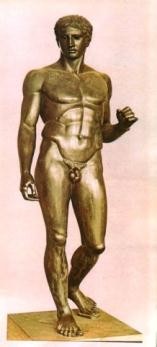 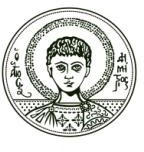 ΟΔΗΓΟΣ ΣΠΟΥΔΩΝ ΑΚΑΔΗΜΑΪΚΟΥ ΕΤΟΥΣ 2020-2021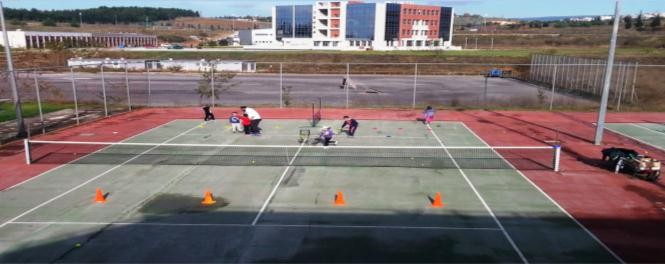 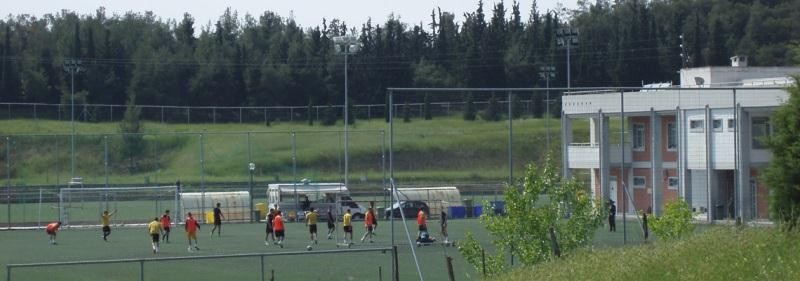 ΘΕΣΣΑΛΟΝΙΚΗ Σεπτέμβριος 2020Copyright ΤΕΦΑΑ/ΑΠΘ, 2020© Το περιεχόμενο του οδηγού σπουδών αποτελεί πνευματική ιδιοκτησία του Τμήματος Επιστήμης Φυσικής Αγωγής και Αθλητισμού του Αριστοτελείου Πανεπιστημίου Θεσσαλονίκης. Κατά συνέπεια, απαγορεύεται η ολική ή η μερική αντιγραφή του οδηγού με οποιονδήποτε τρόπο, χωρίς προηγούμενη απόφαση από τη Γενική Συνέλευση του Τμήματος.Επιμέλεια έκδοσης: Επιτροπή Προγράμματος Σπουδών, ΤΕΦΑΑ/ΑΠΘ. Παρατηρήσεις και σχόλια για τον οδηγό σπουδών μπορεί να αποσταλούν ηλεκτρονικά: koutlian@phed.auth.grΕξώφυλλο: Εικόνες των νέων εγκαταστάσεων ΘέρμηςΠΕΡΙΕΧΟΜΕΝΑΠΡΟΓΡΑΜΜΑ ΣΠΟΥΔΩΝ (εισαχθέντες 2020-2021) ……………………………….4Γενικές Πληροφορίες ……………………………………………………………………4Κατευθύνσεις …………………………………………………………………………….5Συμβουλές – Προτάσεις………………………………………………………………....6Προσδοκόμενα Μαθησιακά Αποτελέσματα Προγράμματος Σπουδών …………….7ΠΡΟΓΡΑΜΜΑ ΜΑΘΗΜΑΤΩΝ ………………………………………………………….8ΠΕΡΙΕΧΟΜΕΝΟ ΜΑΘΗΜΑΤΩΝ	ΟΜΑΔΑ 1 …………………………………………………………………..……..15	ΟΜΑΔΑ 2 ………………………………………………………………………....27	ΟΜΑΔΑ 3 …………………………………………………………………………48	ΟΜΑΔΑ 4 …………………………………………………………………………66	ΟΜΑΔΑ 5 …………………………………………………………..……………101 ΠΡΟΓΡΑΜΜΑ ΣΠΟΥΔΩΝΓενικές πληροφορίεςΗ Γενική Συνέλευση του Τμήματος, στο πλαίσιο των υποχρεώσεών της και με γνώμονα τις μελλοντικές ανάγκες του καθηγητή Φυσικής Αγωγής, αποφάσισε ότι το Πρόγραμμα Σπουδών για τους φοιτητές/-ριες που θα εισάγονται από το ακαδημαϊκό έτος 2020-2021 και μετά, παρουσιάζεται στον συνοπτικό πίνακα που ακολουθεί. Το πρόγραμμα αποτελείται από πέντε ομάδες μαθημάτων, με διαφορετικά χαρακτηριστικά η κάθε μία.Ομάδα 1: Υποχρεωτικά θεωρητικά μαθήματα. Η ομάδα αυτή αποτελείται από 15 μαθήματα που συνθέτουν τη θεωρητική βάση στην οποία πρέπει να στηριχθεί ο μελλοντικός γυμναστής.Ομάδα 2: Υποχρεωτικά μαθήματα εφαρμογής, ή πρακτικά μαθήματα. Η ομάδα αυτή αποτελείται από 24 μαθήματα και περιλαμβάνει τη διδακτική της παιδαγωγικής γυμναστικής, τη διδακτική της Φυσικής Αγωγής στην Α/θμια και Β/θμια εκπαίδευση, την αθλητική φυσικοθεραπεία, τους παραδοσιακούς χορούς και οκτώ από τα περισσότερο διαδεδομένα αθλήματα. Κάθε ένα από αυτά τα αντικείμενα διδάσκεται με τη μορφή πράξης και θεωρίας σε δύο εξάμηνα.Ομάδα 3: Μαθήματα κατεύθυνσης. Η ομάδα αυτή αποτελείται από 33 μαθήματα (17 μαθήματα για την κατεύθυνση αγωνιστικός αθλητισμός και 16 μαθήματα για την κατεύθυνση αναψυχή, αθλητικός τουρισμός και υγεία). Ο φοιτητής επιλέγει από τα προσφερόμενα μαθήματα της κατεύθυνσης που έχει επιλέξει 3 μαθήματα στο 5ο εξάμηνο και 3 μαθήματα στο 6ο εξάμηνο. Εφόσον ο φοιτητής δεν παρακολουθήσει τα μαθήματα κατεύθυνσης στα εξάμηνα που διδάσκονται θα μπορεί εκ νέου να τα παρακολουθήσει μόνο στο 9ο και 10ο εξάμηνο ως επί πτυχίω φοιτητής/-ρια.Ομάδα 4: Μαθήματα Ελεύθερης Επιλογής. Η ομάδα αυτή αποτελείται από 60 μαθήματα (24 θεωρητικά μαθήματα και 36 εφαρμογής) από τα οποία ο φοιτητής επιλέγει 5 μαθήματα (2 θεωρητικά – 3 εφαρμογής). Ειδικότερα, επιλέγει 2 μαθήματα στο 4ο εξάμηνο (1 μάθημα θεωρητικό και 1 μάθημα εφαρμογής) και 3 μαθήματα στο 7ο εξάμηνο (1 μάθημα θεωρητικό και 2 μαθήματα εφαρμογής). Η εκπόνηση διπλωματικής εργασίας στο 7ο εξάμηνο αντιστοιχεί με 3 μαθήματα ελεύθερης επιλογής και οι φοιτητές/-ριες που εκπονούν διπλωματική εργασία δε χρειάζεται να παρακολουθήσουν μαθήματα ελεύθερης επιλογής στο 7ο εξάμηνο (είτε θεωρητικά είτε εφαρμογής). Επίσης, η πρακτική άσκηση στο 7ο εξάμηνο αντιστοιχεί με 3 μαθήματα ελεύθερης επιλογής και οι φοιτητές/-τριες που εκπονούν πρακτική άσκηση δε χρειάζεται να παρακολουθήσουν μαθήματα ελεύθερης επιλογής στο 7ο εξάμηνο (είτε θεωρητικά είτε εφαρμογής). Εφόσον ο φοιτητής δεν παρακολουθήσει τα μαθήματα ελεύθερης επιλογής του 4ου εξαμήνου θα μπορεί εκ νέου να τα παρακολουθήσει μόνο στο 7ο εξάμηνο.Ομάδα 5: Μαθήματα Ειδικότητας. Κάθε φοιτητής - φοιτήτρια είναι υποχρεωμένος να επιλέξει μία ειδικότητα που αποτελείται από δύο 9ωρα μαθήματα σε κάθε εξάμηνο του 4ου έτους. Οι φοιτητές/-ριες που έχουν εισαχθεί ως αθλητές είναι υποχρεωμένοι να επιλέξουν την ειδικότητα του αθλήματός τους. Προκειμένου να παρακολουθήσει ένας φοιτητής μία ειδικότητα θα πρέπει να έχει περάσει το 50% των θεωρητικών μαθημάτων κορμού και τα προαπαιτούμενα μαθήματα που ορίζει η Ειδικότητα.Συνολικά ο φοιτητής θα πρέπει να ολοκληρώσει επιτυχώς πενήντα δύο (52) μαθήματα για τη λήψη του πτυχίου του:15 υποχρεωτικά θεωρητικά μαθήματα24 υποχρεωτικά μαθήματα εφαρμογής6 μαθήματα κατεύθυνσης5 μαθήματα ελεύθερης επιλογής ή2 ελεύθερης επιλογής και διπλωματική εργασία ή2 ελεύθερης επιλογής και πρακτική άσκηση2 μαθήματα ειδικότηταςΚατευθύνσειςΕνώ το πτυχίο είναι ενιαίο, η κατεύθυνση ορίζεται από τα μαθήματα της ειδικότητας και από τα επιλεγόμενα μαθήματα από την Oμάδα 3. Η κατεύθυνση «Αγωνιστικός αθλητισμός» περιλαμβάνει 23 ειδικότητες και αφορούν στον αγωνιστικό αθλητισμό και η κατεύθυνση «Αναψυχή, Αθλητικός Τουρισμός και Υγεία» περιλαμβάνει 4 ειδικότητες: α) Υπαίθριες Αθλητικές Δραστηριότητες και Αθλητικός Τουρισμός, β) Αθλητικές Δραστηριότητες Κλειστού Χώρου (fitness),  γ) Ελληνικός Παραδοσιακός Χορός και δ) Ειδική Φυσική Αγωγή - Θεραπευτική Γυμναστική.Η Κατεύθυνση θα δηλώνεται από τους φοιτητές/-ριες στο τέλος του 4ου εξαμήνου σπουδών.Συμβουλές - ΠροτάσειςΕπειδή τα περισσότερα θεωρητικά μαθήματα επιλογής απαιτούν προηγούμενη γνώση, είναι λογικό να τα παρακολουθεί ο φοιτητής αφού πρώτα έχει διδαχθεί μαθήματα του ιδίου ή συναφούς γνωστικού περιεχομένου. Πριν δηλώσετε ένα μάθημα ελέγξτε στον οδηγό σπουδών και βεβαιωθείτε ότι είστε στο εξάμηνο που μπορείτε να παρακολουθήσετε κάποιο μάθημα. Στην τελευταία στήλη των πινάκων με τα μαθήματα επιλογής, αναγράφεται το εξάμηνο από το οποίο και μετά μπορούν οι φοιτητές/-ριες να παρακολουθήσουν το αντίστοιχο μάθημα.Τα μαθήματα ελεύθερης επιλογής της 4ης ομάδας αποκτούν ιδιαίτερη βαρύτητα για τους φοιτητές, όταν η επίδοση σε κάποιο από αυτά χρησιμοποιείται ως κριτήριο στην επιλογή τους για παρακολούθηση της αντίστοιχης ειδικότητας στο 4ο έτος. Όλες οι ειδικότητες έχουν ως προαπαιτούμενο τουλάχιστον ένα μάθημα: Προσδοκόμενα Μαθησιακά Αποτελέσματα Προγράμματος  ΣπουδώνΜε την επιτυχή παρακολούθηση του Προπτυχιακού Προγράμματος Σπουδών του ΤΕΦΑΑ Θεσσαλονίκης του ΑΠΘ, οι φοιτητές/-τριες θα έχουν εκπαιδευτεί έτσι ώστε να είναι σε θέση με τη λήψη του πτυχίου τους να απασχοληθούν σε τομείς της σχολικής φυσικής αγωγής, του αγωνιστικού αθλητισμού, της ψυχαγωγικής άθλησης και της θεραπευτικής γύμνασης. Ειδικότερα, θα είναι σε θέση να εφαρμόσουν συγκεκριμένες ως προς το αντικείμενο της Φυσικής Αγωγής και του Αθλητισμού, επιστημονικές και θεωρητικές έννοιες οι οποίες συμβάλουν καθοριστικά στην ανάπτυξη πνευματικά καλλιεργημένων ατόμων. Επίσης, θα έχουν εκπαιδευτεί σε ένα εύρος εννοιών της φυσικής αγωγής και του αθλητισμού ώστε να διαθέτουν τη γνώση και τις δεξιότητες εκείνες οι οποίες είναι απαραίτητες για την άρτια επίδειξη των κινητικών δεξιοτήτων και θα μπορούν να συνδράμουν στην προάσπιση της υγείας και της φυσικής κατάστασης. Θα είναι σε θέση να σχεδιάζουν και να εφαρμόζουν κατάλληλες αναπτυξιακές μαθησιακές εμπειρίες προκειμένου να ανταποκρίνονται στις πολυποίκιλες ανάγκες όλων ανεξαιρέτως των μαθητών ή ασκούμενων ή αθλητών σχεδιάζοντας, εφαρμόζοντας και αξιολογώντας προγράμματα γύμνασης για όλες τις ηλικίες. Επιπλέον, θα είναι σε θέση να αναλύσουν την ανθρώπινη κίνηση χρησιμοποιώντας τις γνώσεις τους στις αθλητικές επιστήμες, καθώς και να εντοπίσουν και να διορθώσουν σημαντικά στοιχεία που άπτονται των κινητικών δεξιοτήτων και της απόδοσης. Θα είναι σε θέση να χρησιμοποιήσουν διαδικασίες αξιολόγησης και να αξιοποιήσουν την κριτική τους σκέψη προκειμένου να διαμορφώσουν τις αποφάσεις τους για τη διδασκαλία και την προώθηση της μαθησιακής διαδικασίας. Επίσης, θα  είναι σε θέση να χρησιμοποιούν αποτελεσματικά επικοινωνιακές και παιδαγωγικές δεξιότητες ή στρατηγικές ώστε να ενισχύουν τη συμμετοχή των μαθητών ή ασκούμενων ή αθλητών επιδεικνύοντας την απαραίτητη διάθεση και κατάλληλες συμπεριφορές, προκειμένου να βελτιώνονται συνεχώς και να γίνουν αποτελεσματικοί επαγγελματίες.Ως εκ των ανωτέρω, οι πτυχιούχοι του ΤΕΦΑΑ Θεσσαλονίκης θα έχουν αποκτήσει όλη την απαραίτητη γενική θεωρητική και πρακτική κατάρτιση που θα πρέπει να έχουν ώστε να συνδεθούν με την αγορά εργασίας και να μπορούν να απασχοληθούν ως:καθηγητές Φυσικής Αγωγής (ΚΦΑ) σε σχολεία της πρωτοβάθμιας και δευτεροβάθμιας εκπαίδευσης της χώρας (δημόσια ή ιδιωτικά)προπονητές σε αθλητικούς συλλόγους (ανάλογα με την ειδικότητα)γυμναστές σε δημόσια ή ιδιωτικά γυμναστήριαγυμναστές σε αθλητικές και τουριστικές επιχειρήσειςγυμναστές σε τομείς που σχετίζονται με την υγεία (προγράμματα γύμνασης ΑμΕΑ, σε ασθενείς με χρόνιες παθήσεις και σε ειδικές κατηγορίες ατόμων)Επίσης, οι Καθηγητές Φυσικής Αγωγής έχοντας στην κατοχή τους και μεταπτυχιακούς τίτλους σπουδών θα μπορούν να εργαστούν και στην τριτοβάθμια εκπαίδευση.ΠΡΟΠΤΥΧΙΑΚΟ ΠΡΟΓΡΑΜΜΑ ΣΠΟΥΔΩΝΟποιοδήποτε θέμα αναφορικά με το Πρόγραμμα Σπουδών που δεν προβλέπεται στον Οδηγό Σπουδών, θα αντιμετωπίζεται από τα διοικητικά όργανα του Τμήματος. ΟΜΑΔΑ 1: ΥΠΟΧΡΕΩΤΙΚΑ ΘΕΩΡΗΤΙΚΑ ΜΑΘΗΜΑΤΑΣκοπός: Σκοπός του μαθήματος είναι να γνωρίσουν οι φοιτητές/-ριες τη φυσική αγωγή και τον αθλητικό συναγωνισμό των αρχαίων λαών και ιδιαίτερα των Ελλήνων. Επιδιώκεται επίσης η κατανόηση της βαρύτητας που έδωσαν οι αρχαίοι Έλληνες στις αθλητικές τους γιορτές και ιδιαίτερα στους πανελλήνιους αγώνες.Επίσης επιδιώκεται να γνωρίσουν οι φοιτητές/-ριες τις αρχές της αρχαίας ελληνικής φιλοσοφίας, τις φιλοσοφικές απόψεις των αρχαίων Ελλήνων φιλοσόφων περί σώματος, ψυχής, φυσικής αγωγής και αθλητικού συναγωνισμού. Επίσης σχολιάζονται τα ηθικά διλήμματα που προκύπτουν από τη χρήση απαγορευμένων ουσιών από τους σύγχρονους αθλητές/-ριες.Μαθησιακά ΑποτελέσματαΜε την επιτυχή ολοκλήρωση του μαθήματος, οι φοιτητές/-ριες θα γνωρίζουν τη φυσική αγωγή και τον αθλητικό συναγωνισμό των αρχαίων λαών και ιδιαίτερα των Ελλήνων. Επιδιώκεται επίσης η κατανόηση της βαρύτητας που έδωσαν οι αρχαίοι Έλληνες στις αθλητικές τους γιορτές και ιδιαίτερα στους πανελλήνιους αγώνες. Επίσης επιδιώκεται να γνωρίσουν οι φοιτητές/-ριες τις αρχές της αρχαίας ελληνικής φιλοσοφίας, τις φιλοσοφικές απόψεις των αρχαίων Ελλήνων φιλοσόφων περί σώματος, ψυχής, φυσικής αγωγής και αθλητικού συναγωνισμού. Επίσης σχολιάζονται τα ηθικά διλήμματα που προκύπτουν από τη χρήση απαγορευμένων ουσιών από τους σύγχρονους αθλητές/- ριες.Διδακτικές ενότητεςΗ φυσική αγωγή στους αρχαίους λαούς της Ανατολής και της Αιγύπτου.Μινωικός και Μυκηναϊκός πολιτισμός (αγώνες, σπορ και χοροί).Η φυσική αγωγή στην αρχαία Ελλάδα. Η φυσική αγωγή στη Σπάρτη.Η φυσική αγωγή στην Αθήνα.Η φυσική αγωγή στην υπόλοιπη Ελλάδα.Το ιερό της Ολυμπίας.Πρώιμη ιστορία της Ολυμπίας.Ολυμπιακοί Αγώνες (αθλήματα, κανονισμοί).Πύθια, Νέμεα, Ίσθμια. (αθλήματα, κανονισμοί).Προβλήματα που συνδέονται με τους Ολυμπιακούς Αγώνες.Θέματα σχετικά με τους αγώνες και τους αθλητές (τοπικοί αγώνες στην αρχαία Ελλάδα, αγώνες και παιχνίδια παίδων, αγώνες γυναικών).Έννοια και αντικείμενο της φιλοσοφίας. Ίωνες φιλόσοφοι και άλλοι προσωκρατικοί φιλόσοφοι.Σοφιστές. Ο Ηρόδοτος και η φιλοσοφία του σχετικά με τους αγώνες και τους αθλητές. Η Πυθαγόρειος φιλοσοφία περί σώματος και ψυχής.Σωκρατική - Πλατωνική φιλοσοφία περί ψυχής, σώματος και φυσικής αγωγής. Αριστοτελική φιλοσοφία περί ψυχής, σώματος και φυσικής αγωγής. Ηθικά διλήμματα από τη χρήση απαγορευμένων χημικών ουσιών από τους αθλητές/-ριες.Σκοπός:  Το  μάθημα  έχει  ως  στόχο  να  δώσει  στον  φοιτητή  τις  βασικές  και απαραίτητες γνώσεις για την κατασκευή και λειτουργία των διαφόρων οργάνων και συστημάτων του ανθρώπινου σώματος με ιδιαίτερη έμφαση στην κατασκευή και λειτουργία των μυών και των αρθρώσεων. Η γνώση της Περιγραφικής Ανατομικής και ιδιαίτερα του μυοσκελετικού συστήματος είναι η βάση για την κατανόηση της Φυσιολογίας, Εργοφυσιολογίας, Βιοκινητικής, Αθλητιατρικής και άλλων μαθημάτων  της  Ανθρώπινης  Κίνησης  και  του  Αθλητισμού.  Η  απόκτηση  γνώσεων Λειτουργικής Ανατομικής του ανθρώπου για τις βασικές αρχές που διέπουν τη λειτουργία κυρίως του μυοσκελετικού συστήματος έχει ως απώτερο στόχο σε μαθησιακά επίπεδα των επόμενων εξαμήνων του προπτυχιακού προγράμματος σπουδών, την ανάλυση της κίνησης ως μεμονωμένο μηχανικό φαινόμενο αλλά και ως αποτέλεσμα συνδυασμών.Μαθησιακά ΑποτελέσματαΓνώση και κατανόηση των θεωρητικών αλλά και πρακτικών θεμάτων του γνωστικού πεδίουΕφαρμογή των μεθόδων εκπαίδευσης και δεξιοτήτωνΟι απαραίτητες ικανότητες υπόβαθρου για τη συνέχιση των σπουδών σε επόμενο μαθησιακό επίπεδοΔιδακτικές ενότητεςΟι 13 εβδομάδες διδασκαλίας του μαθήματος οργανώνονται στις ακόλουθες διδακτικές ενότητες/εβδομάδα:1.Εισαγωγή στην Περιγραφική και Λειτουργική Ανατομική 2.Κύτταρο - Ιστοί - Οργανικά συστήματα - Όργανα 3.Οστεολογία (ταξινόμηση - ομάδες) - Συνδεσμολογία 4.Ερειστικό σύστημα (κεφαλή - σπονδυλική στήλη - κορμός) 5.Ερειστικό σύστημα (άκρα)Μυολογία (ταξινόμηση - ομάδες, σύσπαση - χάλαση, ακτίνη - μυοσίνη)Μυικό σύστημα (κεφαλή - κορμός)Μυικό σύστημα (άκρα)Μυολογία (ενέργεια, μυική συνέργεια, αθλητικές κινήσεις)Αρχιτεκτονική σώματος (συμμετρία-άξονες-επίπεδα), τοπογραφικά (αρθρώσεις και κινήσεις), σταθεροποιητικοί παράγοντες αρθρώσεων, περιοριστικοί παράγοντες κίνησηςΝευρικό σύστημαΚαρδιαγγειακό σύστημα - Αναπνευστικό σύστημαΠεπτικό σύστημα - Ουροποιογεννητικό σύστημα - Ενδοκρινείς αδένες - Αισθητήρια όργανα - ΔέρμαΣκοπός: Οι φοιτητές/-ριες αναμένεται ότι στα πλαίσια του μαθήματος θα εξοικειωθούν με τις βασικές έννοιες της αθλητικής ψυχολογίας, θα κατανοήσουν τους τρόπους με τους οποίους η αθλητική ψυχολογία συμβάλλει στη μεγιστοποίηση των αποτελεσμάτων της προπονητικής διαδικασίας και των αγώνων, θα κατανοήσουν τις επιμέρους θεωρητικές προσεγγίσεις και θα εφαρμόσουν τις επιμέρους τεχνικές που υποδεικνύονται, θα συνδέσουν θεωρία με πράξη μέσω ασκήσεων που πραγματοποιούνται στην τάξη, θα ευαισθητοποιηθούν στη διαχείριση του ανθρώπινου παράγοντα και στις προπονήσεις και στους αγώνες, θα εξοικειωθούν με διάφορες τεχνικές που υποδεικνύονται προκειμένου η προπονητική διαδικασία να επιφέρει τα μέγιστα αποτελέσματα για τους αγώνες, θα κατανοήσουν τι υποδεικνύει η αθλητική ψυχολογία και  τι συνιστά μύθο σε ό, τι αφορά στην ψυχολογική προετοιμασία των αθλητών, και θα γνωρίσουν τις προσεγγίσεις που πρέπει να υιοθετήσουν για τη δόμηση μιας αποτελεσματικής ομάδας.Μαθησιακά ΑποτελέσματαΜε την επιτυχή ολοκλήρωση του μαθήματος, οι φοιτητές/-ριες θα εξοικειωθούν με τις βασικές έννοιες της αθλητικής ψυχολογίας, θα κατανοήσουν τους τρόπους με τους οποίους η αθλητική ψυχολογία συμβάλλει στη μεγιστοποίηση των αποτελεσμάτων της προπονητικής διαδικασίας και των αγώνων, θα κατανοήσουν τις επιμέρους θεωρητικές προσεγγίσεις και θα εφαρμόσουν τις επιμέρους τεχνικές που υποδεικνύονται, θα συνδέσουν θεωρία με πράξη μέσω ασκήσεων που πραγματοποιούνται στην τάξη, θα ευαισθητοποιηθούν στη διαχείριση του ανθρώπινου παράγοντα και στις προπονήσεις και στους αγώνες, θα εξοικειωθούν με διάφορες τεχνικές που υποδεικνύονται προκειμένου η προπονητική διαδικασία να επιφέρει τα μέγιστα αποτελέσματα για τους αγώνες, θα κατανοήσουν τι υποδεικνύει η αθλητική ψυχολογία και τι συνιστά μύθο σε ό, τι αφορά στην ψυχολογική προετοιμασία των αθλητών, και θα γνωρίσουν τις προσεγγίσεις που πρέπει να υιοθετήσουν για τη δόμηση μιας αποτελεσματικής ομάδας.Διδακτικές ενότητεςΕισαγωγή στην αθλητική ψυχολογία. Ιστορική εξέλιξη. Φυσιογνωμία.Η ερμηνεία της παιγνιώδους και της αθλητικής συμπεριφοράς. Βασικές θεωρητικές προσεγγίσεις.Αιτίες συμμετοχής στον αθλητισμό και εγκατάλειψης του αθλήματος. Σύγχρονες θεωρητικές προσεγγίσεις και μοντέλα.Καθορισμός στόχων στον αθλητισμό. Οι στάσεις προς τον αθλητισμό.Η ηγεσία στον αθλητισμό. Ο προπονητής ως ηγέτης της αθλητικής ομάδας. Μοντέλα άσκησης αποτελεσματικής ηγεσίας. Η συμπεριφορά του προπονητή στην προπόνηση και τους αγώνες. Οι σχέσεις προπονητή-αθλητή. Ο προπονητής και η προβληματική συμπεριφορά των αθλητών. ΔΗ ψυχοδυναμική της αθλητικής ομάδας. Η διαδικασία σχηματισμού της αθλητικής ομάδας. Ομοιογένεια της αθλητικής ομάδας και απόδοση. Οι σχέσεις των μελών της αθλητικής ομάδας. Η συμμόρφωση των μελών της ομάδας. Η συνοχή της αθλητικής ομάδας. Παράγοντες που διαμορφώνουν τη συνοχή. Συνοχή και επιτυχία της αθλητικής ομάδας. Το χτίσιμο της αθλητικής ομάδας. Αποτελεσματική επικοινωνία και επίλυση συγκρούσεων.Συναισθήματα στον αθλητισμό. Θεωρίες, μοντέλα και ευρήματα. Άγχος, στρες, διέγερση στον αθλητισμό. Μοντέλα ερμηνείας. Τεχνικές μέτρησης. Στρατηγικές διαχείρισης θετικών και αρνητικών συναισθημάτων.Προσοχή και συγκέντρωση στον αθλητισμό. Μοντέλα. Σχέση προσοχής με αθλητική απόδοση. Τεχνικές μέτρησης. Ψυχολογικές παρεμβάσεις για βελτίωση της προσοχής.Προγράμματα ψυχολογικής προετοιμασίας στον αθλητισμό.Επιθετικότητα και βία στον αθλητισμό. Θεωρητικές προσεγγίσεις ερμηνείας. Παράγοντες που ευνοούν την εκδήλωση βίαιων επεισοδίων και συγκρούσεων στον αθλητισμό. Η συλλογική βία. Η επιθετικότητα στους αγωνιστικούς χώρους.Ψυχοκοινωνικά θέματα (νεανικός αθλητισμός, ψυχολογία διαιτησίας, υπερπροπόνηση, ψυχολογία ντόπινγκ, ψυχολογική κατάρρευση, ηθική στον αθλητισμό κ.ά).Ανακεφαλαίωση.Σκοπός: Στόχος του μαθήματος είναι η ανάλυση των μηχανισμών λειτουργίας των διαφόρων οργάνων και συστημάτων του ανθρώπινου οργανισμού, καθώς και της οργάνωσης του οργανισμού ως σύνολο.Μαθησιακά ΑποτελέσματαΗ ανάλυση των μηχανισμών λειτουργίας των διαφόρων οργάνων και συστημάτων του ανθρώπινου οργανισμού, καθώς και της οργάνωσης του οργανισμού ως σύνολο.Διδακτικές ενότητεςΕισαγωγή στο μάθημα της φυσιολογίας – Γενική Φυσιολογία - ΚύτταροΜεταφορά ουσιών διαμέσου των μεμβρανών – Πόλωση Κυτταρικής μεμβράνης – Διέγερση του κυττάρου - ΣυνάψειςΜυικό σύστημα – Σκελετικές μυικές ίνες – Μυική συστολή και Μυικός ΚάματοςΝευρικό Σύστημα – Αυτόνομο Νευρικό Σύστημα – Συμπαθητικό και Παρασυμπαθητικό Νευρικό ΣύστημαΑίμα – Λευκά Αιμοσφαίρια – Αιμοπετάλια – Πήξη του Αίματος – Ομάδες Αίματος - ΠλάσμαΚυκλοφορικό ΣύστημαΟυροποιητικό Σύστημα – Νεφροί – Αρχικό Διήθημα – Λειτουργία των Ουροφόρων Σωληναρίων – Σχηματισμός και Αποβολή ΟύρωνΑναπνευστικό Σύστημα – Αναπνοή – Ανταλλαγή Αερίων – Ρύθμιση Αναπνοής	Ενδοκρινικό Σύστημα – Ενδοκρινείς Αδένες – Υπόφυση – Θυροειδής Αδένας – Παραθυροειδείς Αδένες – Πάγκρεας – Επινεφρίδια – Όρχεις - ΩοθήκεςΕγκέφαλος – Νωτιαίος ΜυελόςΕργαστηριακή ΦυσιολογίαΕργαστηριακή ΦυσιολογίαΣκοπός: Στόχος του μαθήματος είναι να αποκτήσει ο φοιτητής τις γνώσεις και δεξιότητες που απαιτούνται προκειμένου να:Κατανοήσει το ρόλο της εκπαίδευσης στην πολυπολιτισμικότηταΚατανοήσει την αξία της Δια Βίου εκπαίδευσηςΑντιληφθεί τις αρχές της Κοινωνικής Θεωρίας υπό το πρίσμα της παγκοσμιοποίησηςΑντιληφθεί την αλληλεξάρτηση μεταξύ αθλητισμού και κοινωνίαςΔιακρίνει τις διάφορες μορφές της κοινωνιολογίας της εκπαίδευσης και του αθλητισμούΚατανοήσει την σημασία του αθλητισμού αναψυχής και του αγωνιστικού αθλητισμού στην τοπική κοινωνίαΑντιληφθεί τις δομές των κοινωνικών ομάδων στην εκπαίδευση και τον αθλητισμούΑντιληφθεί τη σχέση του αθλητισμού με τα κοινωνικά στρώματαΕρευνήσει την εξάρτηση του αθλητισμού από τις κοινωνικές δομές και τη σημασία του για την κοινωνίαΜαθησιακά ΑποτελέσματαΜετά την επιτυχή ολοκλήρωση του μαθήματος, ο φοιτητής θα είναι σε θέση να κατανοήσει το ρόλο της εκπαίδευσης στην πολυπολιτισμικότητα και την αξία της Δια Βίου εκπαίδευσης, να αντιληφθεί τις αρχές της Κοινωνικής Θεωρίας υπό το πρίσμα της παγκοσμοιοποίησης και την αλληλεξάρτηση μεταξύ αθλητισμού και κοινωνίας, να διακρίνει τις διάφορες μορφές της κοινωνιολογίας της εκπαίδευσης και του αθλητισμού, να κατανοήσει την σημασία του αθλητισμού αναψυχής και του αγωνιστικού αθλητισμού στην τοπική κοινωνία, να αντιληφθεί τις δομές των κοινωνικών ομάδων στην εκπαίδευση και τον αθλητισμού και τη σχέση του αθλητισμού με τα κοινωνικά στρώματα, να ερευνήσει την εξάρτηση του αθλητισμού από τις κοινωνικές δομές και τη σημασία του για την κοινωνία.Διδακτικές ενότητεςΒασικές έννοιες Κοινωνιολογίας και ΠαιδαγωγικήςΔομές και λειτουργίες του εκπαιδευτικού συστήματοςΜάθηση-ΚοινωνικοποίησηΚοινωνική ΔιαστρωμάτωσηΑνισότητες στην πρόσβαση στην Τριτοβάθμια Εκπαίδευση/Σύνδεση της Τριτοβάθμιας Εκπαίδευσης με την Αγορά ΕργασίαςΣυναγωνισμός στον αθλητισμό. Παιδί και πρωταθλητισμός.Οι θεωρητικές προοπτικές για τη σχέση αθλητισμού και κοινωνίας. Κοινωνικοποίηση μέσω του αθλητισμού.Συμπτώματα πιθανών προβλημάτων προσαρμογής μετά την αποσύνδεση από τον αγωνιστικό αθλητισμό.Αναψυχή, ελεύθερος χρόνος και συμμετοχή σε φυσικές δραστηριότητες.Κοινωνικά προβλήματα του αθλητισμού για άτομα με ειδικές ανάγκες.Ισότητα και διακρίσεις στον αθλητισμό ανάλογα με το φύλο και τις φυλές/εθνότητες.Κοινωνικές τάξεις και διαφοροποίηση στην επιλογή του αθλήματος.Αθλητισμός, πολιτική και βία.Οικονομία και αθλητισμός.Μέσα μαζικής ενημέρωσης και σπορ.Αθλητισμός και κοινωνικές παρεκκλίσεις (ντοπάρισμα, χουλιγκανισμός, εφηβική εγκληματικότητα).Παρουσίαση εργασιών.Σκοπός: Η παρουσίαση και η κατανόηση α) των βιολογικών προσαρμογών που προκαλεί το μυϊκό έργο, β) των ρυθμιστικών μηχανισμών και των παραγόντων που επηρεάζουν αυτές τις προσαρμογές, γ) της μεγιστοποίησης της απόδοσης του οργανισμού και δ) της επιστημονικής εφαρμογής της άσκησης για τη βελτίωση της υγείας και της σωματικής απόδοσης του ανθρώπου.Μαθησιακά ΑποτελέσματαΜετά την επιτυχή ολοκλήρωση του μαθήματος, ο φοιτητής θα είναι σε θέση να γνωρίζει τις ασκησιογενείς βιολογικές προσαρμογές, τους ρυθμιστικούς μηχανισμούς και τους παράγοντες που επηρεάζουν αυτές τις προσαρμογές, θέματα μεγιστοποίησης της απόδοσης του οργανισμού και πεδία επιστημονικής εφαρμογής της άσκησης για τη βελτίωση της υγείας και της σωματικής απόδοσης του ανθρώπου.Διδακτικές ενότητεςΙστορική αναδρομή και αντικείμενο της εργοφυσιολογίας - Προσδιοριστικοί παράγοντες της σωματικής απόδοσης.Μυϊκή συστολή - Είδη μυϊκής συστολής.Χαρακτηριστικά μυϊκών ινών - Μυϊκή απόδοση - Επίδραση της προπόνησης στις μυϊκές ίνες.Παράγοντες που επηρεάζουν τη μυϊκή δύναμη - Ανάπτυξη μυϊκής δύναμης, μυϊκή αντοχή και μυϊκός κάματος.Νευρομυϊκός έλεγχος.Πηγές και μηχανισμοί παραγωγής μυϊκής ενέργειας - Ενεργειακές φάσεις του μυϊκού έργου.Αερόβια ικανότητα - Αναερόβια ικανότητα - Αναερόβιο κατώφλι και αντοχή.Συμμετοχή των θερμιδογόνων ουσιών, αναπνευστικό πηλίκο - Θερμορύθμιση κατά την άσκηση.Ορμονική ρύθμιση κατά την άσκηση.Θρεπτικός περιορισμός της μυϊκής προσπάθειας - Σωματότυπος, σωματικό λίπος και έλεγχος του σωματικού βάρους - Απώλεια και αναπλήρωση υγρών κατά την άσκηση.Υψόμετρο και σωματική απόδοση.Βιολογικές προσαρμογές με την προπόνηση - Βιολογικές προσαρμογές κατά την ανάπτυξη -Επίδραση της άσκησης στην παιδική και εφηβική ηλικία.Βιολογικά χαρακτηριστικά αθλητών ομαδικών αθλημάτων - Βιολογικά χαρακτηριστικά αθλητών ατομικών αθλημάτων.Σκοπός: Με την επιτυχή ολοκλήρωση του μαθήματος, οι φοιτητές/-ριες θα: 1. γνωρίζουν την ορολογία των γυμναστικών ασκήσεων 2. γνωρίζουν τις κινητικές δεξιότητες και την διαδικασία βελτίωσης τους, 3. μπορούν να εφαρμόσουν ποικιλία διδακτικών μεθόδων για την ανάπτυξη κινητικών δεξιοτήτων, και 4. είναι σε θέση να δημιουργήσουν ημερήσια πλάνα προπόνησης για την παιδική και την εφηβική ηλικία.Μαθησιακά ΑποτελέσματαNα γνωρίσουν οι φοιτητές/-ριες το πλαίσιο και τους άξονες της Παιδαγωγικής της φυσικής αγωγής και του αθλητισμού, καθώς και τη σχέση της επιστήμης της Παιδαγωγικής με τη Διδακτική και τη Μεθοδική. Στο μάθημα γίνεται επεξεργασία βασικών εννοιών, όπως εκπαίδευση, μόρφωση, ανάπτυξη, μάθηση και κοινωνικοποίηση. Στα πλαίσια του μαθήματος εξετάζονται επίσης οι θεματολογίες που αφορούν την παιδαγωγική σημασία του αθλητισμού στους διάφορους φορείς και οργανώσεις. Γίνεται αναφορά σε θεματολογίες όπως το σώμα και η σωματική υπόσταση, η συνεκπαίδευση, η αγωγή υγείας, το παιχνίδι, ο συναγωνισμός και η απόδοση, η ψυχολογία του παιδαγωγού-εκπαιδευτικού κλπ.Διδακτικές ενότητεςΓενική επιδεξιότητα- Κινητικές δεξιότητεςΟργανωτικές μορφές εκγύμνασης μικρής και μέσης παιδικής ηλικίας.Βασικές στάσεις του ανθρωπίνου σώματος-θεμελιώδεις και παράγωγες θέσεις.Βασικές θέσεις χεριών- κορμού- σκελών. Παράγωγες θέσεις χεριών- κορμού- σκελών. Κινήσεις χεριών- κορμού-σκελών.Τα είδη μετακίνησης. Το σταμάτημα, η θέση ετοιμότητας, η στήριξη, η ισορροπία.	Η γνώση και η αίσθηση-αντίληψη του σώματος. Σχήμα σώματος, είδη κινήσεων και κινητικές δραστηριότητες που εκδηλώνουν τα μέλη και ολόκληρο το σώμα.Η αντίληψη- αίσθηση του χώρου. Προσανατολισμός.Συνασκήσεις: Ασκήσεις χωρίς επαφή (μίμησης-προσπέλασης εμποδίου)Συνασκήσεις: Ασκήσεις με επαφή (αμοιβαίας υποστήριξης, εφαρμογής και υποδοχής).Η κατανόηση- αίσθηση του ρυθμού. Μουσικοκινητική αγωγή.Κινητικές δεξιότητες χειρισμού: Πέταγμα-ρίψη, χτύπημα - κλότσημα, υποδοχή - πιάσιμο,Σχεδιασμός ημερήσιας γύμνασης.Ανακεφαλαίωση/ΣύνοψηΣκοπός: Να δώσει στο φοιτητή τις απαραίτητες γνώσεις που αφορούν τους κανόνες λειτουργίας του ανθρώπινου κινητικού μηχανισμού από την άποψη της εφαρμογής των φυσικών νόμων. Ένα μέρος του μαθήματος είναι εργαστηριακό. Πραγματοποιείται στο εργαστήριο Βιοκινητικής (Θέρμη) ανά ομάδες 14-18 φοιτητών/τριών. Οι φοιτητές/-ριες που δηλώνουν προαιρετικά συμμετοχή στο εργαστηριακό μέρος του μαθήματος στην αρχή του εξαμήνου, υποχρεούνται να παρακολουθήσουν όλες τις εργαστηριακές ασκήσεις. Το εργαστηριακό μέρος συμμετέχει στον τελικό βαθμό κατά 20%.Μαθησιακά ΑποτελέσματαΜε την επιτυχή ολοκλήρωση του μαθήματος, οι φοιτητές/-ριες να αντιλαμβάνονται την κίνηση του σώματος από την άποψη του αιτίου-αποτελέσματος, μπορούν να ξεχωρίζουν τις φάσεις μιας κίνησης και στοιχειωδώς να την αναλύουν, μπορούν να μετράνε τις διαστάσεις του ανθρώπινου σώματος, να αξιολογήσουν την σημαντικότητα στις μηχανικές παραμέτρους της κίνησης και έλος, αποκτούν τις απαραίτητες γνώσεις για να μπορούν να ασχοληθούν στη συνέχεια με την ανάλυση της κίνησης.Διδακτικές ενότητεςΙστορία της Βιοκινητικής. Χαρακτηριστικά του ανθρώπινου κινητικού μηχανισμού.Μυϊκή σύσπαση και αντανακλαστικά της κίνησης. Μηχανικές αρχές της κίνησης.Μηχανική και μυϊκή δύναμη και ισχύς. Μηχανισμοί μεταφοράς της ενέργειας. Εξωτερικοί παράγοντες που επηρεάζουν την κίνηση.Ανθρωπομετρία, κέντρο μάζας και αδρανειακά χαρακτηριστικά του σώματος.Ανάλυση και σύνθεση της κίνησης. Προσδιοριστικό μοντέλο. Όργανα έρευνας στη Βιοκινητική.Θεωρία δειγματοληψίας, σφάλμα και εξομάλυνση μετρήσεων. Τρισδιάστατη ανάλυση της κίνησης.Μέτρηση, υπολογισμός και αξιολόγηση των κινητικών παραμέτρων.Δυναμομετρία. Γωνιομετρία. Ηλεκτρομυογραφία.Μηχανική του βαδίσματος και του τρεξίματος. Αθλητικό παπούτσι.Μηχανική της κολύμβησης.Μηχανική της ενόργανης γυμναστικής.Μηχανική της ρίψης.Εργαστηριακές ασκήσεις.Σκοπός: Σκοπός του μαθήματος είναι να αποκτήσει ο φοιτητής τις γνώσεις και δεξιότητες που απαιτούνται προκειμένου να:Αναλυθούν οι βασικές και εισαγωγικές αρχές μάνατζμεντ και μάρκετινγκΕφαρμοστούν οι αρχές μάνατζμεντ και μάρκετινγκ στις αθλητικές υπηρεσίες και υπηρεσίες αναψυχής.Να κατανοηθεί το ανταγωνιστικό περιβάλλον στο οποίο δραστηριοποιείται ένας οργανισμόςΚατανοηθεί ο τρόπος που λειτουργίας της αθλητικής αγοράςΜαθησιακά ΑποτελέσματαΣτόχος του μαθήματος είναι να αναλυθούν οι βασικές και εισαγωγικές αρχές μάνατζμεντ και μάρκετινγκ και μέσω παραδειγμάτων να εφαρμοστούν στις αθλητικές υπηρεσίες και υπηρεσίες αναψυχής. Θα αναλυθούν οι βασικές έννοιες του μάνατζμεντ και μάρκετινγκ, προκειμένου να κατανοηθεί το ανταγωνιστικό περιβάλλον στο οποίο δραστηριοποιείται ένας οργανισμός και τις στρατηγικές αποφάσεις που πρέπει να ληφθούν προκειμένου να πετύχει τους στόχους του. Ολοκληρώνοντας τα μαθήματα οι φοιτητές/-ριες θα είναι σε θέση να κατανοήσουν τον τρόπο που λειτουργεί (ή θα έπρεπε να λειτουργεί) η αθλητική αγορά.Διδακτικές ΕνότητεςΕισαγωγήΗ Αθλητική ΑγοράΤα Ειδικά Χαρακτηριστικά του Αθλητικού ΠροϊόντοςΑρχές Αθλητικού Μάνατζμεντ ΙΑρχές Αθλητικού Μάνατζμεντ ΙΙΑθλητικό Μάρκετινγκ ΙΑθλητικό Μάρκετινγκ ΙΙΣτρατηγικό Μάνατζμεντ ΙΣτρατηγικό Μάνατζμεντ ΙΙΑθλητική Χορηγία ΙΑθλητική Χορηγία ΙΙΔιοίκηση Ανθρώπινου Δυναμικού ΙΔιοίκηση Ανθρώπινου Δυναμικού ΙΙΣκοπός: Η ύλη του μαθήματος στοχεύει αφενός στην κατανόηση των θεμάτων που αντιμετωπίζουν τα άτομα με αναπηρία, και αφετέρου στην ανάλυση και εμβάθυνση των διαδικασιών οι οποίες απαιτούνται για την ασφαλή και αποτελεσματική αντιμετώπιση αυτών. Το μάθημα αποτελεί τη βάση για την απόκτηση εξειδικευμένων γνώσεων σχετικά με τα χαρακτηριστικά των ατόμων με αναπηρίες.Μαθησιακά ΑποτελέσματαΜε  την  επιτυχή  ολοκλήρωση  του  μαθήματος  οι   φοιτητές,  θα αποκτήσουν γνώσεις των διαδικασιών και των μεθοδολογιών που αφορούν την παθοφυσιολογία των ατόμων με ειδικές ανάγκες. Έτσι, ο φοιτητής θα είναι σε θέση να διδάξει τη φυσιολογική διαδικασία της ψυχοκινητικής ανάπτυξης, την παθοφυσιολογία των ατόμων με ειδικές ανάγκες, όπως διαταραχές της νοημοσύνης και συμπεριφοράς, μειονεξίες που προέρχονται από βλάβη ή δυσλειτουργία του νευρικού συστήματος, και την ειδική αγωγή που εφαρμόζεται στα άτομα αυτά, ιδιαίτερα την κινητική προσέγγιση και τη δυνατότητα άθλησης αυτών των ατόμων.Διδακτικές ΕνότητεςΒασικές αρχές και ρόλος της ειδικής αγωγής.Αύξηση και διάπλαση του οργανισμού - Διαφοροποίηση φύλου - Εκτίμηση της ανάπτυξης.Θεωρίες ψυχοκινητικής ανάπτυξης - Στάδια και εκτίμηση της ψυχοκινητικής ανάπτυξης.Αναπτυξιακές δοκιμασίες-Εκτίμηση νοημοσύνης-Διαβαθμίσεις νοημοσύνης.Νοητική υπεροχή, έκπτωση, υστέρηση.Σύνδρομο μειωμένης προσοχής με υπερκινητικότητα - Μαθησιακές δυσκολίες – Προβλήματα συμπεριφοράς, εκπαίδευσης, άσκησης.Νευρικό Σύστημα - Κινητικός μηχανισμός - Αντανακλαστικά - Ρόλος εκτίμησης των αντανακλαστικών στην ψυχοκινητική ανάπτυξη.Εγκεφαλική παράλυση - Χαρακτηριστικά - Αντιμετώπιση - Ρόλος της άσκησης.Επιληψία - Εκπαιδευτικά προβλήματα - Ρόλος της άσκησης. Συγγενείς ανωμαλίες του νευρικού συστήματος, υδροκέφαλος.Παθήσεις κινητικού συστήματος, νοσήματα οστών, αρθρώσεων, νευρομυϊκές παθήσεις.Αισθητηριακές διαταραχές (τύφλωση, κώφωση ). Ρόλος της Φυσικής Αγωγής.Ψυχικά νοσήματα - Νευρογενής ανορεξία - Αυτισμός - Αλκοολισμός - Ναρκωτικά.Χρόνια οργανικά νοσήματα - Σακχαρώδης διαβήτης - Κυστική ίνωση - Βρογχικό άσθμα.Σκοπός: Οι φοιτητές/-ριες θα είναι σε θέση να (α) περιγράφουν το μεταβολισμό των συστατικών της τροφής στον άνθρωπο, με έμφαση στον ενεργειακό μεταβολισμό, (β) διακρίνουν τις κατηγορίες θρεπτικών συστατικών από την άποψη της βιολογικής τους χρησιμότητας και των πηγών τους στα τρόφιμα, (γ) περιγράφουν τις απαιτήσεις του οργανισμού σε θρεπτικά συστατικά, τις αρχές μιας υγιεινής διατροφής και τις επιπτώσεις μιας λανθασμένης διατροφής, (δ) περιγράφουν τις ιδιαιτερότητες της αθλητικής διατροφής, (ε) διακρίνουν τα αποτελεσματικά από τα αναποτελεσματικά διατροφικά εργογόνα βοηθήματα ανάλογα με το άθλημα και (στ) αξιολογούν την επιστημονικότητα πληροφοριών σχετικών με τη διατροφή και την αθλητική διατροφή.Μαθησιακά ΑποτελέσματαΜετά την επιτυχή ολοκλήρωση του μαθήματος, ο φοιτητής θα είναι σε θέση να περιγράφει το μεταβολισμό των συστατικών της τροφής στον άνθρωπο, με έμφαση στον ενεργειακό μεταβολισμό, να διακρίνει τις κατηγορίες θρεπτικών συστατικών από την άποψη της βιολογικής  τους χρησιμότητας και των πηγών τους στα τρόφιμα, να περιγράφει τις απαιτήσεις του οργανισμού σε θρεπτικά συστατικά, τις αρχές μιας υγιεινής διατροφής και τις επιπτώσεις μιας λανθασμένης διατροφής, να περιγράφει τις ιδιαιτερότητες της αθλητικής διατροφής, να διακρίνει τα αποτελεσματικά από τα αναποτελεσματικά διατροφικά εργογόνα βοηθήματα ανάλογα με το άθλημα και να αξιολογεί την επιστημονικότητα πληροφοριών σχετικών με τη διατροφή και την αθλητική διατροφή.Διδακτικές ενότητες:Ο ρόλος της διατροφής στην ανθρώπινη υγεία και απόδοσηΤα συστατικά της τροφής και ο μεταβολισμός τουςΥδατάνθρακες, λίπη, πρωτεΐνες, βιταμίνες στοιχεία και νερό: βιολογική χρησιμότητα και διατροφικές πηγές τουςΑπαιτήσεις του οργανισμού σε θρεπτικά συστατικάΑρχές υγιεινής διατροφήςΕπιπτώσεις λανθασμένης διατροφήςΣύσταση σώματος, παχυσαρκίαΙδιαιτερότητες της αθλητικής διατροφήςΔιατροφή για την προπόνηση και τον αγώναΔιατροφή για μεταβολή βάρουςΔιατροφικά εργογόνα βοηθήματαΣκοπός: Να γνωρίσουν οι φοιτητές/-ριες το πλαίσιο και τους άξονες της Παιδαγωγικής- Ψυχολογίας. Στο μάθημα προσδιορίζεται το εννοιολογικό πλαίσιο και τα περιεχόμενα του αντικειμένου, γίνεται αναφορά σε ζητήματα κληρονομικότητας και περιβάλλοντος, σε ζητήματα κινητικής, γνωστικής, συναισθηματικής και κοινωνικής ανάπτυξης. Αναλύονται ζητήματα μάθησης και διδασκαλίας καθώς και της συμβολής του πλαισίου ανάπτυξης. Επίσης αναλύονται ερευνητικά δεδομένα από το χώρο των κινήτρων, της διαπροσωπικής επικοινωνίας και των προσδοκιών των εκπαιδευτικών. Γίνεται αναφορά και παράθεση ευρημάτων από κοινωνικές διακρίσεις και ρατσισμό, από περιβαλλοντική εκπαίδευση καθώς και από θέματα που αφορούν την παιδαγωγική προσωπικότητα του εκπαιδευτικού.Μαθησιακά ΑποτελέσματαΜε την επιτυχή ολοκλήρωση του μαθήματος, οι φοιτητές/-ριες θα γνωρίσουν το πλαίσιο και τους άξονες της Παιδαγωγικής-Ψυχολογίας.Διδακτικές ενότητεςΈννοια, σκοπός και αντικείμενο της παιδαγωγικής ψυχολογίας.Θεωρία και έρευνα πάνω στην ανάπτυξη του παιδιού.Κληρονομικότητα και περιβάλλον.Κινητική και Γνωστική ανάπτυξη.Προσωπικότητα, συναισθηματική και κοινωνική ανάπτυξη.Ψυχολογικές θεωρίες για τη μάθηση και τη διδασκαλία.Ο ρόλος του πλαισίου ανάπτυξης (οικογένεια, συνομήλικοι, ΜΜΕ, σχολική εκπαίδευση)Φύλο, άσκηση και αθλητισμός στο σχολείο.Ανάγκες, κίνητρα, ενδιαφέροντα στη σχολική ζωή.Διαπροσωπική επικοινωνία στη σχολική τάξη και προσδοκίες εκπαιδευτικών.Κοινωνικές διακρίσεις και ρατσισμός στη φυσική αγωγή και τον αθλητισμό.Περιβάλλον και παιδαγωγική.Η παιδαγωγική προσωπικότητα του εκπαιδευτικού.Ανασκόπηση.Σκοπός: Ο εφοδιασμός των φοιτητών με τις απαραίτητες γνώσεις για γενικά και ειδικά θέματα της Αθλητιατρικής. Εκμάθηση της σημασίας της άσκησης σε όλο το φάσμα της ζωής είτε ως μέσο πρόληψης είτε ως μέσο αποκατάστασης διαφόρων παθήσεων, με ειδίκευση στα προγράμματα γύμνασης των διαφορετικών ομάδων πληθυσμού, της επίδρασης της άσκησης και της υποκινητικότητας σε άτομα διαφόρων ηλικιών. Εντοπισμός των πιθανών κινδύνων κατά την άσκηση και των ασκησιογενών επιπλοκών με στόχο την ασφαλή γύμναση.Μαθησιακά ΑποτελέσματαΠαροχή απαραίτητων γνώσεων για γενικά και ειδικά θέματα της Αθλητιατρικής. Εκμάθηση της σημασίας της άσκησης σε όλο το φάσμα της ζωής είτε ως μέσο πρόληψης είτε ως μέσο αποκατάστασης διαφόρων παθήσεων, με ειδίκευση στα προγράμματα γύμνασης των διαφορετικών ομάδων πληθυσμού, της επίδρασης της άσκησης και της υποκινητικότητας σε άτομα διαφόρων ηλικιών. Εντοπισμός των πιθανών κινδύνων κατά την άσκηση και των ασκησιογενών επιπλοκών με στόχο την ασφαλή γύμναση.Διδακτικές ενότητες:Οξείες ανταποκρίσεις των διαφόρων συστημάτων στην άσκηση.Οι χρόνιες προσαρμογές των διαφόρων συστημάτων του ανθρώπινου οργανισμού στην συστηματική γύμναση.Προβλήματα που μπορεί να αντιμετωπιστούν σε διαφορετικές συνθήκες περιβάλλοντος.Ιδιαιτερότητες της άσκησης σε παιδική ηλικία, ή τρίτη ηλικία.Ιδιαιτερότητες της άσκησης σε γυναίκες και στο γενικό πληθυσμό.Λοιμώξεις - Βασικές αρχές υγιεινής,Τι θα πρέπει να περιλαμβάνει ένας πλήρης ιατρικός έλεγχος αθλουμένων, έτσι ώστε να παρέχεται πιστοποιητικό καταλληλότητας για άθληση.Το σύνδρομο υπερπροπόνησης.Γενικά για τις αθλητικές κακώσεις – προδιαθεσικοί παράγοντες, κατάταξη, αντιμετώπισηΣτοιχεία αθλητικής διατροφήςΑσκησιογενή σύνδρομα, επιπλοκές κατά την άθλησηΑιφνίδιος καρδιακός θάνατος, καρδιοαναπνευστική αναζωογόνησηΗ άσκηση ως θεραπευτικό μέσο διαφόρων παθήσεων και μέσο αποκατάστασηςΕπιπλοκές από τη χρήση απαγορευμένων ουσιών και μεθόδων ντόπινγκΣκοπός: Με το τέλος του μαθήματος οι φοιτητές/-ριες θα:έχουν αποκτήσει τις βασικές γνώσεις της θεωρίας της προπόνησηςμπορούν να σχεδιάζουν προγράμματα άσκησης για τη βελτίωση της δύναμηςμπορούν να σχεδιάζουν προγράμματα άσκησης για τη βελτίωση της ταχύτηταςμπορούν να σχεδιάζουν προγράμματα άσκησης για τη βελτίωση της αντοχήςμπορούν να σχεδιάζουν την ετήσια προπόνηση για αθλητές ατομικών και ομαδικών αθλημάτωνμπορούν να σχεδιάζουν προγράμματα άσκησης για τη διατήρηση και τη βελτίωση της υγείαςμπορούν να σχεδιάζουν προγράμματα άσκησης για παιδιά, ενήλικες και ηλικιωμένουςΜαθησιακά ΑποτελέσματαΜετά την επιτυχή ολοκλήρωση του μαθήματος, ο φοιτητής θα είναι σε θέση να γνωρίζει τις βασικές αρχές θεωρίας της προπόνησης, να σχεδιάζει προγράμματα άσκησης για τη βελτίωση της δύναμης, της ταχύτητας, της αντοχής, την ετήσια προπόνηση ατομικών και ομαδικών αθλημάτων καθώς και να σχεδιάζει προγράμματα άσκησης σε όλες τις ηλικίες για τη διατήρηση και βελτίωση της υγείας.Διδακτικές ενότητεςΒασικές έννοιες της προπονητικής – προπόνησης.Βιολογικοί νόμοι και νομοτέλειες της προπονητικής.Αρχές προπόνησης.Καθοδήγηση, ρύθμιση της προπονητικής διαδικασίας.Τεχνική.Δύναμη, βασικές μορφές δύναμης. Μεθοδολογία ανάπτυξης της δύναμης. Ανάπτυξη της δύναμης στην παιδική και εφηβική ηλικία. Ανάπτυξη της δύναμης σε ηλικιωμένους. Σχεδιασμός προγραμμάτων άσκησης για την ανάπτυξη της δύναμης. Αξιολόγηση της δύναμης.Ταχύτητα, Μορφές Ταχύτητας. Μεθοδολογία ανάπτυξης της ταχύτητας. Ανάπτυξη της ταχύτητας στην παιδική και εφηβική ηλικία. Σχεδιασμός προγραμμάτων άσκησης για την ανάπτυξη της ταχύτητας. Αξιολόγηση της ταχύτητας.Αντοχή, μορφές αντοχής. Μεθοδολογία ανάπτυξης της αντοχής. Ανάπτυξη της αντοχής στην παιδική και εφηβική ηλικία. Ανάπτυξη της αντοχής σε ηλικιωμένους. Σχεδιασμός προγραμμάτων άσκησης για την ανάπτυξη της αντοχής. Αξιολόγηση της αντοχής.Κινητικότητα, βασικές έννοιες, παράγοντες επίδρασης. Μεθοδολογία ανάπτυξης της κινητικότητας. Κινητικότητα και ηλικία. Σχεδιασμός προγραμμάτων άσκησης για την ανάπτυξη της κινητικότητας. Αξιολόγηση της κινητικότητας.Συντονιστικές ικανότητες.Σκοπός: Με την επιτυχή ολοκλήρωση του μαθήματος, οι φοιτητές/-ριες θα είναι σε θέση να κατανοήσουν τις εσωτερικές αντιπροσωπεύσεις, αλλά και λειτουργικές εκφράσεις, της κινητικής συμπεριφοράς του ανθρώπου. Ειδικότερα, θα μπορούν να εμβαθύνουν στη μελέτη των σκόπιμων α) κινητικών εκφράσεων, διαμορφωμένων μακροχρόνια με τη μάθηση και εναρμονισμένων με τα χαρακτηριστικά και τις συνθήκες του περιβάλλοντος, και β) κινητικών αντιδράσεων σε μια δεδομένη χρονική ενότητα, βασισμένων σε αιτιακές σχέσεις, συσχετισμούς, συνδέσεις ή προβλέψεις ερεθισμάτων στο περιβάλλον, προκειμένου να μετρήσουν, να αξιολογήσουν και να καθοδηγήσουν αποτελεσματικότερα την ανθρώπινη κινητική απόδοση. Ιδιαίτερη έμφαση δίδεται στη διείσδυση των φοιτητών/τριών στη λειτουργικότητα της δομικής μονάδας της κινητικής συμπεριφοράς και στη μελέτη εκείνων των διεργασιών δια μέσου των οποίων μορφοποιείται η εξωτερίκευση των εγγενών και επίκτητων κινητικών εκδηλώσεων του ανθρώπου.Μαθησιακά ΑποτελέσματαΜετά την επιτυχή ολοκλήρωση του μαθήματος, ο φοιτητής θα είναι σε θέση να κατανοήσει τις εσωτερικές αντιπροσωπεύσεις, αλλά και λειτουργικές εκφράσεις, της κινητικής συμπεριφοράς του ανθρώπου.Διδακτικές ενότητεςΕγκέφαλος και συμπεριφορά (βιολογικές βάσεις της συμπεριφοράς)Γνωστική λειτουργία και φλοιόςΜνήμη. Θεωρίες μνήμης και λήθηςΘεωρίες μάθησης των κινητικών δεξιοτήτων. Οργάνωση της εξάσκησης για αποτελεσματική μάθησηΑτομικές διαφορές και κινητικές ικανότητες Μέθοδοι ανάπτυξης της αθλητικής εμπειρογνωμοσύνηςΣτάδια μάθησης και μεταφορά μάθησης. Ανατροφοδότηση: Η συμβολή της στη μάθηση των κινητικών δεξιοτήτωνΕισαγωγή στην κίνηση: είδη κινήσεων, επίπεδα ελέγχου της κίνησης, χαρακτηριστικά της κίνησης, βαθμοί ελευθερίας της κίνησηςΑντίληψη. Αισθητηριακό σύστημαΈλεγχος της Κίνησης. Από το κλειστό (ανατροφοδότηση) στο ανοιχτό (πρόβλεψη) κύκλωμα ελέγχου. Θεωρίες ελέγχου της κίνησηςΚεντρικός (εκούσιος) έλεγχος της κίνησης. Ανάπτυξη και εκτέλεση ενός σχεδίου κίνησηςΟ φλοιός του εγκεφάλου. Τα φλοιο-νωτιαία συστήματα. Παρεγκεφαλίδα και βασικά γάγγλια	Περιφερειακός (αντανακλαστικός) έλεγχος της κίνησης. Τρόποι μυϊκού ελέγχου της κίνησης, υποδοχείς μυός, νωτιαία αντανακλαστικάΑντίληψη. Σωματο-αισθητικό σύστημαΑνακεφαλαίωση ΟΜΑΔΑ 2: ΥΠΟΧΡΕΩΤΙΚΑ ΜΑΘΗΜΑΤΑ ΕΦΑΡΜΟΓΗΣ Σκοπός: Η εκμάθηση της μεθοδολογία διδασκαλίας των βασικών δεξιοτήτων του κλασικού αθλητισμού .Μαθησιακά Αποτελέσματα Με την επιτυχή ολοκλήρωση του μαθήματος οι φοιτητές –ριες θα γνωρίζουν:•	τους κανονισμούς διεξαγωγής αγωνισμάτων του κλασικού αθλητισμού.•	τη μεθοδολογία διδασκαλίας των βασικών δεξιοτήτων του κλασικού αθλητισμού.•	τη μεθοδολογία διδασκαλίας της τεχνικής αγωνισμάτων του κλασικού αθλητισμού.•	να οργανώνουν το περιβάλλον εκμάθησης αγωνισμάτων του κλασικού αθλητισμού•	να βελτιώσουν την αναλυτική και κριτική τους σκέψη•	να εργάζονται σε ομάδες.Τα αγωνίσματα και οι τεχνικές που θα αναλυθούν είναι: δρόμοι ταχύτητας, σκυταλοδρομίες, άλμα σε μήκος, άλμα τριπλούν, σφαιροβολία, περιστροφικές ρίψεις (σφυροβολία, δισκοβολία).Διδακτικές ενότητες θεωρίαςΕισαγωγή στον κλασικό αθλητισμό Κανονισμοί δρομικών αγωνισμάτων –  Τεχνική εκκίνησης από βατήραΤεχνική τρεξίματος - Τεχνική τρεξίματος στη στροφήΤεχνική και τακτική σκυταλοδρομιώνΟριζόντια άλματα: κανονισμοίΤεχνική άλματος σε μήκοςΤεχνική άλματος τριπλούνΚανονισμοί και τεχνική σφαιροβολίας O’ BreinΤεχνική σφαιροβολίας BaryshnikovΚανονισμοί και τεχνική δισκοβολίας και σφυροβολίαςKids’ athleticsΔιδακτικές ενότητες εφαρμογήςΒασικές δρομικές ασκήσεις (ΑΒΓ). Τεχνική τρεξίματος.Τρέξιμο σε ευθεία, σλάλομ, σε καμπύλη, συχνότητα κίνησης. Τεχνική τρεξίματος.Τεχνική εκκίνησης με και χωρίς βατήρα.Τεχνική σκυταλοδρομιών. Άλματα με δύο πόδια, αλτικές ασκήσεις σε παιγνιώδη μορφή.Τεχνική άλματος τριπλούν και μήκους με έμφαση στην εφαρμογή του kids’ athletics.Τεχνική άλματος μήκους.Τεχνική άλματος τριπλούν.Ευθύγραμμες ρίψεις από διάφορες θέσεις και σε διάφορες κατευθύνσεις με ένα και δύο χέρια.Περιστροφική ρίψη από διάφορες θέσεις και σε διάφορες κατευθύνσεις με ένα και δύο χέρια.Τεχνική σφαιροβολίαςΒασική τεχνική περιστροφικών ρίψεων (σφυροβολία, δισκοβολία).Σκοπός: Στο τέλος του εξαμήνου οι φοιτητές/-ριες θα μπορούν να διδάξουν με ποικιλία μεθόδων (σωστή περιγραφή ή διατύπωση κατάλληλων ερωτήσεων) ποικίλες γυμναστικές ασκήσεις και κινητικές δραστηριότητες για την μάθηση κινητικών δεξιοτήτων και εξάσκηση στοιχείων καλής φυσικής κατάστασης στο δημοτικό σχολείο.Μαθησιακά ΑποτελέσματαΜε την επιτυχή ολοκλήρωση του μαθήματος, οι φοιτητές/-ριες θα:γνωρίζουν την ορολογία των γυμναστικών ασκήσεωνγνωρίζουν τις κινητικές δεξιότητεςμπορούν να εφαρμόσουν ποικιλία διδακτικών μεθόδωνείναι σε θέση να δημιουργήσουν ημερήσια πλάνα μαθήματοςΔιδακτικές ενότητεςΑναφορά στους στόχους του μαθήματος. Γενική επιδεξιότητα- Κινητικές δεξιότητες. Οι έμμεσοι μέθοδοι διδασκαλίας (συγκλίνουσα-αποκλίνουσα). Οργανωτικά μικρής και μέσης παιδικής ηλικίας.Τα είδη μετακίνησης. Το σταμάτημα, η θέση ετοιμότητας, η στήριξη, η ισορροπία. Επανάληψη, σύνδεση και συνδυασμός με τα είδη μετακίνησης.Η γνώση και η αίσθηση-αντίληψη του σώματος. Σχήμα σώματος, είδη κινήσεων και κινητικές δραστηριότητες που εκδηλώνουν τα μέλη και ολόκληρο το σώμα.Η αντίληψη- αίσθηση του χώρου. Προσανατολισμός.Συνασκήσεις: 1η Ενότητα χωρίς επαφή (μίμησης-προσπέλασης εμποδίου). 2η Ενότητα με επαφή(αμοιβαίας υποστήριξης, εφαρμογής και υποδοχής). Άμεση μέθοδος διδασκαλίας (ανταποδοτική).Οργανωτικά - Τακτικές ασκήσεις. Ορολογία της γυμναστικής. Η άμεση παραγγελματική μέθοδος διδασκαλίας. Βασικές στάσεις του ανθρωπίνου σώματος-θεμελιώδεις και παράγωγες θέσεις.Βασικές θέσεις χεριών- κορμού- σκελών. Παράγωγες θέσεις χεριών- κορμού- σκελών.Κινήσεις χεριών- κορμού-σκελών.Η κατανόηση- αίσθηση του ρυθμού. Διδασκαλία βασικών στοιχείων της μουσικής και του ρυθμού. Ο συγχρονισμός-συντονισμός των κινήσεων. Η ροή.Κινητικές δεξιότητες χειρισμού: Πέταγμα-ρίψη, χτύπημα - κλότσημα, υποδοχή - πιάσιμο, με τη χρήση βοηθητικών οργάνων (μπαλόνια - σπογγάκια - χαρτί).Κινητικές δεξιότητες χειρισμού άρσης, μεταφοράς, εναπόθεσης βάρους, έλξης, ώθησης με τη χρήση γυμναστικών οργάνων (μπάλα- στεφάνι σχοινάκι, κύβους). Άλλοι στόχοι που μπορούν να βελτιωθούν με βοηθητικά και γυμναστικά όργανα (χαρακτηριστικά φυσικής κατάστασης).Σχεδιασμός ημερήσιας γύμνασης για το δημοτικό σχολείο.Εργασίες φοιτητών.Σκοπός: Σκοπός του μαθήματος είναι να αποκτήσουν οι φοιτητές/-ριες στοιχειώδεις γνώσεις της μουσικοχορευτικής μας παράδοσης, έτσι ώστε να είναι σε θέση να καλύψουν τις διδακτικές ανάγκες, σε ότι αφορά τον Ελληνικό παραδοσιακό χορό, σε όλες τις βαθμίδες της εκπαίδευσης και σε περιφερειακούς πολιτιστικούς συλλόγους. Το μάθημα έχει ως στόχο οι μελλοντικοί καθηγητές Φυσικής Αγωγής να γνωρίσουν τα ήθη και έθιμα του Ελληνικού λαού, τις ηθικές, αισθητικές και παιδαγωγικές αξίες που απορρέουν από αυτά και να συμμετέχουν στη διάδοσή τους στις νεώτερες γενιές. Οι κύριες ενότητες του μαθήματος αναφέρονται στην Ιστορία του Ελληνικού χορού, τη θέση του Ελληνικού παραδοσιακού χορού στη λαογραφία, τη διδασκαλία αντιπροσωπευτικών χορών από όλες τις περιοχές της Ελλάδας, τη μορφολογική ανάλυση των χορών και τη διδακτική του Ελληνικού παραδοσιακού χορού.Μαθησιακά ΑποτελέσματαΜε την επιτυχή ολοκλήρωση του μαθήματος, οι φοιτητές/-ριες θα αποκτήσουν τις στοιχειώδεις γνώσεις της μουσικοχορευτικής μας παράδοσης, έτσι ώστε να είναι σε θέση να καλύψουν τις διδακτικές ανάγκες, σε ότι αφορά τον Ελληνικό παραδοσιακό χορό, σε όλες τις βαθμίδες της εκπαίδευσης και σε περιφερειακούς πολιτιστικούς συλλόγους.Διδακτικές ενότητεςΣκοπός του μαθήματος - Περιεχόμενο της λαογραφίας - Παράδοση και φολκλόρ στην Ελλάδα. Διδασκαλία των χορών «Στα τρία» , «Ποδαράκι».Τι είναι χορός - Ερμηνεία, ορολογία της λέξης «χορός». Διδασκαλία των χορών «Ζαγορίσιος»,«Χρωματιστά τσουράπια».Ο χορός στην αρχαία Ελλάδα. Διδασκαλία των χορών «Πωγωνίσιος», «Καραγκούνα».Συστήματα καταγραφής των χορών. Διδασκαλία του χορού «Συρτός» Καλαματιανός».Το δημοτικό τραγούδι ως στοιχείο της λαϊκής παράδοσης. Κατηγορίες δημοτικών τραγουδιών. Διδασκαλία του χορού «Τικ».Δομική ανάλυση των χορών. Διδασκαλία του χορού «Τρεχάτος».Στοιχεία θεωρίας της μουσικής. Διδασκαλία του χορού «Τσακώνικος».Ο ρόλος του παραδοσιακού χορού στο σύγχρονο πολιτισμό. Διδασκαλία του χορού«Χασάπικος».Παραδοσιακή κοινωνία και μάθηση - Παιδί, παιχνίδι, χορός. Διδασκαλία του χορού «χασάπικος- Χασαπιά».Ονοματολογία, Κατηγορίες χορών. Επανάληψη των διδαχθέντων χορών.Παρουσίαση των Ελληνικών παραδοσιακών χορών (χορευτική παράσταση).Προβολή σε βίντεο χορευτικής παράστασης και επιτόπιας καταγραφής.Γενική επανάληψη.Σκοπός: Η μεθοδολογία διδασκαλίας της τεχνικής των βασικών αγωνισμάτων του κλασικού αθλητισμού σε όλες τις βαθμίδες της εκπαίδευσης και στις ακαδημίες των αθλητικών συλλόγων.Μαθησιακά Αποτελέσματα Με την επιτυχή παρακολούθηση του μαθήματος οι φοιτητές-ριες θα γνωρίζουν:  Τους κανονισμούς διεξαγωγής των αγωνισμάτων Τη βασική τεχνική των αγωνισμάτων.Τη μεθοδική διδασκαλία των αγωνισμάτων στην Πρωτοβάθμια & Δευτεροβάθμια εκπαίδευση και στο εισαγωγικό και βασικό στάδιο του μακροχρόνιου αγωνιστικού σχεδιασμού (ακαδημίες και προαγωνιστικά τμήματα σωματείων).Τα αγωνίσματα και οι τεχνικές που θα διδαχθούν είναι: των εμποδίων, του άλματος σε ύψος, του άλματος επί κοντώ, του ακοντισμού και των σύνθετων αγωνισμάτων του κλασικού αθλητισμού. Διδακτικές ενότητες θεωρίαςΔρόμοι με εμπόδια και με φυσικά εμπόδια. Κανονισμοί Δρόμος 100 – 110 μ. με εμπόδια. Τεχνική ανάλυση Δρόμοι 400 μ με εμπόδια. Τεχνική ανάλυσηΔρόμοι αντοχής εντός και εκτός σταδίου. Βάδην Κατακόρυφα άλματα. Κανονισμοί Άλμα σε ύψος. Τεχνική ανάλυσηΆλμα επί κοντώ. Τεχνική ανάλυσηΣύνθετα αγωνίσματα Ακοντισμός. Κανονισμοί Ακοντισμός. Τεχνική ανάλυσηΓενική Προκήρυξη αγώνων, τεχνικές διατάξεις Διδακτικές ενότητες εφαρμογήςΔρομικές ασκήσεις - Δρόμοι αντοχής.Δρομικές ασκήσεις με έμφαση στον ρυθμό περάσματος των εμποδίων.Περάσματα εμποδίων σε σλάλομ, σε καμπύλη, σε μεγαλύτερες αποστάσεις.Δρομικές ασκήσεις εμποδίων με έμφαση στην τεχνική. Λάθη- διορθώσεις.Τεχνική εκκίνησης – περάσματος πρώτου & δεύτερου εμποδίου με προσαρμοσμένες αποστάσεις και ύψη μεταξύ των εμποδίων. Λάθη- διορθώσεις.Τεχνική του άλματος σε ύψος. Εκμάθηση του άλματος σε ύψος στο σχολείο χωρίς στρώμα.Τεχνική του άλματος σε ύψος. Λάθη- διορθώσεις.Τεχνική του άλματος επί κοντώ με εφαρμογή του kids’ athleticsΤεχνική του αγωνίσματος του ακοντισμού με vortex- Ρίψη (μπαλάκι).Τεχνική του ακοντισμού. Λαβή και απελευθέρωση ακοντίου. Λάθη- διορθώσεις.Τεχνική του ακοντισμού. Άκυκλο μέρος φόρας ακοντισμού. Λάθη- διορθώσεις.Σκοπός: : Η ανάπτυξη των θεωρητικών εννοιών της παιδαγωγικής σε σχέση με τη Φυσική Αγωγή. Η εξοικείωση με το σχεδιασμό, την εκτέλεση και την αξιολόγηση προγραμμάτων φυσικής αγωγής με στόχο τη δια βίου άθληση για υγεία. Η σύνδεση της θεωρίας με την πράξη μέσω βιωματικής συμμετοχής σε μικροδιδασκαλίες. Η κριτική διερεύνηση ερευνητικών ερωτημάτων σε σχέση με τη δια βίου άθληση για υγεία.Μαθησιακά ΑποτελέσματαΜε την επιτυχή ολοκλήρωση του μαθήματος οι φοιτητές/-ριες θα κατανοήσουν τους θεωρητικούς άξονες της παιδαγωγικής σε σχέση με τη διαθεματική και διαπολιτισμική εκπαίδευση. Επίσης, θα μπορούν να συγκροτούν προγράμματα σχετικά με την ανάπτυξη της δημιουργικότητας, της επιδεξιότητας, τη διδασκαλία των αθλοπαιδιών και της φυσικής κατάστασης που σχετίζεται με την υγεία.Διδακτικές ενότητεςΓυμναστική άσκηση. Χρόνος και ρυθμός στη γυμναστική άσκηση.Γυμναστική άσκηση σε 2-4-8 χρόνους. Ταξινόμηση των ασκήσεων ανάλογα με το α) το μέρος του σώματος και β) το σκοπό.Ασκήσεις χεριών, δύναμης-ευλυγισίας κορμού, δύναμης ευλυγισίας σκελών, δύναμης-ευλυγισίας.Πρόγραμμα 20 γυμναστικών ασκήσεων ενεργητικής ευλυγισίας.Αναφορά στους στόχους του μαθήματος για το Γυμνάσιο-Λύκειο. Φυσική Κατάσταση που σχετίζεται με την υγεία. Δύναμη (μυϊκή αντοχή), αερόβια ικανότητα (βελτίωση καρδιοαναπνευστικής αντοχής), ευλυγισία. Κυκλική γύμναση-Ανάπτυξη μυϊκής αντοχής. Πρακτική ή ανάθεση εργασίας μέθοδος διδασκαλίας.Εισαγωγή στην αεροβική γυμναστική. Ασκήσεις και δραστηριότητες- βηματισμοί.Ασκησιολόγιο για τη σύνθεση προγράμματος χαμηλής επιβάρυνσης για τη βελτίωση της καρδιοαναπνευστικής αντοχής. Κριτήριο ο καρδιακός σφυγμός. Καρδιοσυχνόμετρα.Ασκησιολόγιο για τη σύνθεση προγράμματος μεσαίας & υψηλής επιβάρυνσης για τη βελτίωση της καρδιοαναπνευστικής αντοχής. Κριτήρια η μυοσκελετική επιβάρυνση, ο καρδιακός σφυγμός. Μετατροπή -προσαρμογή των ασκήσεων υψηλής επιβάρυνσης.Ασκησιολόγιο για τη σύνθεση προγράμματος, για την ανάπτυξη της γενικής δύναμης με το βάρος του σώματος.Ασκησιολόγιο για τη σύνθεση προγράμματος, για την ανάπτυξη της γενικής δύναμης με τη χρήση γυμναστικών οργάνων (medicine ball), αλτήρες- λάστιχα-step.Ασκησιολόγιο για την ανάπτυξη της ευλυγισίας με ενεργητική διάταση «μερική» παθητική και παθητική διάταση. Συνασκήσεις ενεργητικής & παθητικής διάτασης.Σχεδιασμός ημερήσιας γύμνασης για το Γυμνάσιο και το ΛύκειοΕργασίες φοιτητών.Σκοπός: Σκοπός του μαθήματος είναι να αποκτήσουν οι φοιτητές/-ριες στοιχειώδεις γνώσεις της μουσικοχορευτικής μας παράδοσης, έτσι ώστε να είναι σε θέση να καλύψουν τις διδακτικές ανάγκες, σε ότι αφορά τον Ελληνικό παραδοσιακό χορό, σε όλες τις βαθμίδες της εκπαίδευσης και σε περιφερειακούς πολιτιστικούς συλλόγους. Το μάθημα έχει ως στόχο οι μελλοντικοί καθηγητές Φυσικής Αγωγής να γνωρίσουν τα ήθη και έθιμα του Ελληνικού λαού, τις ηθικές, αισθητικές και παιδαγωγικές αξίες που απορρέουν από αυτά και να συμμετέχουν στη διάδοσή τους στις νεώτερες γενιές. Οι κύριες ενότητες του μαθήματος αναφέρονται στην Ιστορία του Ελληνικού χορού, τη θέση του Ελληνικού παραδοσιακού χορού στη λαογραφία, τη διδασκαλία αντιπροσωπευτικών χορών από όλες τις περιοχές της Ελλάδας, τη μορφολογική ανάλυση των χορών και τη διδακτική του Ελληνικού παραδοσιακού χορού.Μαθησιακά ΑποτελέσματαΜε την επιτυχή ολοκλήρωση του μαθήματος οι φοιτητές/-ριες θα αποκτήσουν στοιχειώδεις γνώσεις της μουσικοχορευτικής μας παράδοσης, έτσι ώστε να είναι σε θέση να καλύψουν τις διδακτικές ανάγκες, σε ότι αφορά τον Ελληνικό παραδοσιακό χορό, σε όλες τις βαθμίδες της εκπαίδευσης και σε περιφερειακούς πολιτιστικούς συλλόγους.Διδακτικές ενότητεςΟ χορός στην Ελληνική κοινωνία - Αντιλήψεις για το χορό. Διδασκαλία του χορού «Ρούγα- Κερκυραϊκός».Παράδοση και φολκλόρ στην Ελλάδα. Διδασκαλία του χορού «Νιζάμικος».Επίδραση του περιβάλλοντος στη μάθηση - Σχέσεις του ανθρώπου με το περιβάλλον. Διδασκαλία του χορού «Τσάμικος».Χορευτικό ρεπερτόριο και θέση του άντρα και της γυναίκας σ’ αυτό. Διδασκαλία του χορού«Τσάμικος-παραλλαγές».Ελληνικά λαϊκά μουσικά όργανα. Διδασκαλία του χορού «Λυτός».Φάσεις μάθησης - Ανατροφοδότηση. Διδασκαλία του χορού «Πεντοζάλης».Μέθοδοι διδασκαλίας. Διδασκαλία του χορού «Πηδηχτός Ρόδου».Η παραδοσιακή φορεσιά. Διδασκαλία του χορού «Ζωναράδικος».Διδακτική του Ελληνικού παραδοσιακού χορού. Διδασκαλία του χορού «Παϊντούσκα».Διδακτική του Ελληνικού παραδοσιακού χορού - Κινητική μάθηση - παράγοντες που καθορίζουν την ανθρώπινη απόδοση. Διδασκαλία του χορού «Κότσαρι».Διδακτική των χορών σε ΑΜΕΑ. . Διδασκαλία του χορού «Ζεϊμπέκικος Κύπρου».Μάθηση με παρατήρηση - Ανάλυση δεξιοτήτων - Διόρθωση λαθών. Διδασκαλία του χορού«Γκάϊντα».Γενική επανάληψη.Σκοπός: Η μεθοδική διδασκαλία βασικών στοιχείων της τεχνικής του ποδοσφαίρου με εφαρμογή στην πρωτοβάθμια και δευτεροβάθμια εκπαίδευση.Μαθησιακά ΑποτελέσματαΒασικός σκοπός και στόχος του μαθήματος είναι η εφαρμογή της σύγχρονης μεθοδολογικής προσέγγισης στο μοντέλο πρακτικής εξάσκησης της τεχνικής και της φυσικής κατάστασης στις αναπτυξιακές ηλικίες. Ο οδηγός αυτός αποτελεί για τους φοιτητές/-ριες το κατάλληλο εγχειρίδιο για τη σωστή διδασκαλία - εκπαίδευση - προπόνηση και καθοδήγηση για την ανάπτυξη και τη δημιουργία των τεχνικών ενεργειών νέων ποδοσφαιριστών. Εστιάζει και επισημαίνει θέματα τεχνικής και φυσικής κατάστασης για κάθε ηλικιακό επίπεδο στην προπόνηση των νέων δίνοντας έμφαση, κυρίως στο γιατί και το πότε και όχι απλά στο πως. Είναι βασικό, οι φοιτητές/-ριες να γνωρίσουν και να κατανοήσουν το διαφορετικό τρόπο διδασκαλίας - εκπαίδευσης - προπόνησης σε κάθε ηλικιακή φάση της ανάπτυξης των νέων. Επιπλέον, όλα τα τεχνικά στοιχεία και η φυσική κατάσταση προσεγγίζονται με βάση τα αναπτυξιακά χαρακτηριστικά της κάθε ηλικίας, σε ρεαλιστικές καταστάσεις και με τη μπάλα να αποτελεί το κυρίαρχο στοιχείο της προπόνησης.Διδακτικές ενότητεςΕισαγωγή στην τεχνική του ποδοσφαίρου στις αναπτυξιακές ηλικίες.Μέθοδοι διδασκαλίας τεχνικής - Οργάνωση προπόνησης.Επιθετικές τεχνικές ενέργειες.Μεθοδική διδασκαλίας τεχνικής στο «οδήγημα της μπάλας», για κέρδος χώρου - κυκλοφορία μπάλας.Μεθοδική διδασκαλίας τεχνικής στην «ντρίμπλα», για ξεπέρασμα αντίπαλου από θέση τετ-α-τετ, πλάγια θέση, με αντίπαλο από πίσω.Μεθοδική διδασκαλίας τεχνικής στις «μεταβιβάσεις» με έσω, έξω πόδι.Μεθοδική διδασκαλίας τεχνικής στις «μεταβιβάσεις» με έσω κουντεπιέ, κουντεπιέ, ντρόπκικ, σπάνιες μεταβιβάσεις με πόδι.Μεθοδική διδασκαλίας τεχνικής στις «μεταβιβάσεις» με κεφάλι.Μεθοδική διδασκαλίας τεχνικής στην «υποδοχή της μπάλας» με έσω, έξω πόδι, πέλμα.Μεθοδική διδασκαλίας τεχνικής στην «υποδοχή της μπάλας» με το κουντεπιέ, μηρό, στήθος, κεφάλι.Μεθοδική διδασκαλίας τεχνικής στο «σουτ - κεφάλι» προς την εστία.Αμυντικές τακτικές. Μεθοδική διδασκαλίας τεχνικής στην «απόσπαση μπάλας». Μεθοδική διδασκαλίας βασικής «τεχνικής του τερματοφύλακα» στις αμυντικές - επιθετικές ενέργειες.Διδασκαλία βασικών κανονισμών ποδοσφαίρου.Σκοπός: Να αποκτήσουν οι φοιτητές/-ριες, τις βασικές γνώσεις των κανόνων παιχνιδιού, της θεωρίας και της μεθοδικής στη διδασκαλίας της τεχνικής, ώστε να μπορούν να διδάξουν τη βασική τεχνική του αθλήματος σε όλες τις βαθμίδες εκπαίδευσης.Μαθησιακά ΑποτελέσματαΜε την επιτυχή ολοκλήρωση του μαθήματος, οι φοιτητές/-ριες θα αποκτήσουν τις βασικές γνώσεις των κανόνων παιχνιδιού, της θεωρίας και της μεθοδικής στη διδασκαλίας της τεχνικής, ώστε να μπορούν να διδάξουν τη βασική τεχνική του αθλήματος σε όλες τις βαθμίδες εκπαίδευσης.Διδακτικές ενότητεςΙστορική εξέλιξη.Βασικοί κανόνες. Τεχνική επίθεσης.Πιάσιμο της μπάλας.Μεταβιβάσεις της μπάλας.Βηματισμοί με την μπάλα.Ρίψεις της μπάλας.Προσποιήσεις με την μπάλα και χωρίς την μπάλα. Τεχνική της άμυνας.Βασική στάση, μετακινήσεις του σώματος.Μαρκάρισμα αντιπάλου.Αποκρούσεις της μπάλας (μπλοκ). Τεχνική τερματοφύλακα.Βασικές στάσεις.Μετατοπίσεις του σώματος.Τεχνικές αποκρούσεις της μπάλας.Σκοπός: Σκοπός του μαθήματος είναι η παροχή των απαραίτητων θεωρητικών γνώσεων και πρακτικών εμπειριών, ώστε να καταστούν ικανοί οι φοιτητές και οι φοιτήτριες να ανταποκριθούν στις απαιτήσεις της διδασκαλίας του μαθήματος στην εκπαίδευση και τον μαζικό αθλητισμό. Στο θεωρητικό μέρος του μαθήματος παραδίδονται στοιχεία που αφορούν στην ορολογία, την περιγραφή, την τεχνική και τη διδακτική των ασκήσεων. Επίσης, γίνεται αναφορά σε ιστορικά στοιχεία για την εξέλιξη της ενόργανης γυμναστικής και την οργάνωση του μαθήματος στον σχολικό αθλητισμό. Το πρακτικό μέρος του μαθήματος αφιερώνεται στη μεθοδική διδασκαλία (προασκήσεις, τρόποι βοήθειας) και την εκτέλεση των ασκήσεων.Μαθησιακά ΑποτελέσματαΜε την επιτυχή ολοκλήρωση του μαθήματος οι φοιτητές/-ριες θα κατανοήσουν την τεχνική και τη μεθοδολογία εκμάθηση και διδασκαλίας των ασκήσεων στα διάφορα όργανα της γυμναστικής των ανδρών και των γυναικών.Διδακτικές ενότητεςα) Τα όργανα της Ενόργανης Γυμναστικής (ΕΓ). Ταξινόμηση οργάνων, χρήση οργάνων, χειρισμός οργάνων, συνδυασμοί οργάνων, ασφάλεια οργάνων, διαστάσεις οργάνων, ιδιαιτερότητες οργάνων.β) Ασκήσεις και παιχνίδια για γνωριμία, προετοιμασία και εξοικείωση με τα όργανα της ΕΓ.α) Η ΕΓ ως άθλημα, δραστηριότητα και αντικείμενο της Φυσικής Αγωγής στην εκπαίδευση. Ιστορική αναδρομή.β) Μορφές εξάσκησης στα όργανα της ΕΓ (κυκλικά, σταθμοί, παιχνίδια κλπ.). Εκμάθηση των μετακινήσεων (βηματισμών, στροφών, αλμάτων κλπ.) και απόκτηση των βασικών θέσεων- στάσεων του σώματος (Θέσεις, ισορροπίες, στηρίξεις, εξαρτήσεις, κατακλίσεις,  στάσεις, λαβές).α) Η ορολογία της ΕΓ. Τα είδη των κινήσεων στην ΕΓ.β) Κυλίσματα, κυβιστήσεις και περιστροφές. Μορφές εξάσκησης για την ανάπτυξη του προσανατολισμού σε περιστροφές γύρω από τους άξονες του σώματος (κυλίσματα εμπρός, πίσω, πλάγια κλπ, σε διάφορες επιφάνειες (κατηφορικές, οριζόντιες, ανηφορικές, μαλακές, σκληρές, στενές κλπ) και περιστροφές εμπρός-πίσω κάτω από εύκολες συνθήκες σε χαμηλές μπάρες διαφορετικών οργάνων.α) Η βασική τεχνική των αιωρήσεων στα όργανα της ΕΓ.β) Αιωρήσεις-ταλαντεύσεις σε διάφορα όργανα. Μορφές εξάσκησης για την ανάπτυξη του ρυθμού και του σταθερού κρατήματος της λαβής σε αιωρήσεις, από την εξάρτηση και από τη στήριξη στα διάφορα όργανα.α) Η κατακόρυφη στήριξη. Τεχνική και μεθοδική διαδικασία εκμάθησης.β) Κυκλική εξάσκηση σε ειδικές ασκήσεις, για την απόκτηση και βελτίωση της κατακόρυφης στήριξης.α) Τα άλματα στον σχολικό αθλητισμό. Χαρακτηριστικά γυμναστικών και ακροβατικών αλμάτων.β) Άλματα και πτήσεις. Εξάσκηση βασικών γυμναστικών αλμάτων με ποικίλες παραλλαγές και σε διαφορετικές επιφάνειες αναπήδησης, στήριξης, προσγείωσης.α) Τεχνική και μεθοδική διαδικασία εκμάθησης του άλματος «Διαπέραση με συσπείρωση» στον ίππο.β) Διδασκαλία και εξάσκηση της διαπέρασης με συσπείρωση, πάνω από χαμηλά εμπόδια ή όργανα (πλινθίο, ίππος).α) Τροχός και τροχοστροφή (ροντάτ). Τεχνική και μεθοδική διαδικασία εκμάθησης. β) Διδασκαλία του τροχού και της τροχοστροφής στο έδαφος.α) Τεχνική και μεθοδική διαδικασία εκμάθησης του άλματος «Διαπέραση με διάσταση» στον ίππο.β) Διδασκαλία και εξάσκηση της διαπέρασης με διάσταση πάνω από χαμηλά εμπόδια ή όργανα (πλινθίο, ίππος).α) Πλάγιες και κυκλικές αιωρήσεις σκελών (περάσματα). Χαρακτηριστικά, τεχνική και μεθοδική διαδικασία εκμάθησης.β) Εξάσκηση των βασικών «Περασμάτων σκελών» από τη στήριξη (μονό-διπλό), σε ποικίλες παραλλαγές, ως είσοδοι ή έξοδοι, στη δοκό ισορροπίας, τους ασύμμετρους ζυγούς, τον ίππο με λαβές, το δίζυγο και το μονόζυγο.α) Οι αναβάσεις. Χαρακτηριστικά, τεχνική και μεθοδική διαδικασία εκμάθησης.β) Εκμάθηση της κίνησης των αναβάσεων, κάτω από εύκολες συνθήκες και από διάφορες θέσεις. Γιγαντιαία ανάβαση εμπρός στο δίζυγο.α) Συνδυασμοί ασκήσεων και σύνθεση προγραμμάτων στα όργανα της ΕΓ.β) Εξάσκηση σε βασικές συνδέσεις και συνδυασμούς των ασκήσεων που έχουν διδαχθεί.α) Ανακεφαλαίωση και συζήτηση των σημαντικότερων θεμάτων της ύλης.β) Ομαδική εξάσκηση για σύνθεση και εκτέλεση των προγραμμάτων στα όργανα της ΕΓ.Σκοπός: Σκοπός του μαθήματος είναι να παρέχει στους φοιτητές/-ριες τις απαραίτητες γνώσεις πάνω στη βασική τεχνική των ασκήσεων χωρίς όργανα και την τεχνική στο σχοινάκι και τη μπάλα. Η χρήση των φορητών οργάνων σε συνδυασμό με τη μουσική επένδυση μπορεί εύκολα να χρησιμοποιηθεί για παιδαγωγικούς και ψυχαγωγικούς σκοπούς, καθώς και για τη διδασκαλία κινητικών δεξιοτήτων στην πρωτοβάθμια και δευτεροβάθμια εκπαίδευση. Το θεωρητικό μέρος του μαθήματος περιλαμβάνει: Ιστορική αναδρομή στη ρυθμική γυμναστική. Ανάλυση και σκοπιμότητα της χρήσης των θέσεων των χεριών και των ποδιών του μπαλέτου. Χρήση της μουσικής στη ρυθμική γυμναστική. Θεωρητική ανάλυση της βασικής τεχνικής στη μπάλα και στο σχοινάκι. Ορθολογιστική θεώρηση της κίνησης. Αρχιτεκτονική της σύνθεσης ενός προγράμματος ρυθμικής στα δυο όργανα και τοποθέτηση των ασκήσεων σε σχέση με το χώρο και τον χρόνο. Εισαγωγή στον διεθνή κώδικα βαθμολογίας στα δυο όργανα.Μαθησιακά ΑποτελέσματαΜε την επιτυχή ολοκλήρωση του μαθήματος οι φοιτητές/-ριες θα κατέχουν τις απαραίτητες γνώσεις πάνω στη βασική τεχνική των ασκήσεων του σώματος και την τεχνική στο Σχοινάκι και την Μπάλα. Η χρήση των φορητών οργάνων σε συνδυασμό με τη μουσική επένδυση, μπορεί εύκολα να χρησιμοποιηθεί για παιδαγωγικούς και ψυχαγωγικούς σκοπούς, καθώς επίσης και για τη μάθηση και βελτίωση κινητικών δεξιοτήτων των μαθητών της Πρωτοβάθμιας και Δευτεροβάθμιας Εκπαίδευσης.Διδακτικές ενότητεςΕισαγωγή στο μπαλέτο. Βασικές θέσεις χεριών, ποδιών, προσανατολισμός στο χώρο, ασκήσεις στη μπάρα για τη σωστή θέση του σώματος. Μετακινήσεις στο χώρο.Ρυθμικοί βηματισμοί, μετακινήσεις στο χώρο. Προασκήσεις στη μπάρα και το κέντρο για τις στροφές και τις ισορροπίες, ασκήσεις ευρύτητας των ποδιών και των ώμων. Διάφορα είδη αναπηδήσεων. Αναγνώριση των βασικών μουσικών αξιών και βασικών μουσικών μέτρων.Προασκήσεις για την εκμάθηση απλών αλμάτων, ακροβατικά στοιχεία, ασκήσεις πλαστικότητας, κυματισμοί, ισορροπίες στη μπάρα και το κέντρο.Εκμάθηση ασκήσεων σε χαμηλό επίπεδο. Εκμάθηση των αλμάτων jetι, ψαλίδι και άλμα γάτας. Συνδυασμοί των απλών αλμάτων σε σειρές. Μικρές συνθέσεις με μουσική συνοδεία.Σχοινάκι. Λαβές, αιωρήσεις, ταλαντώσεις, τυλίγματα στο σώμα, μετακινήσεις στο χώρο. Περιστροφές του σχοινιού σε διαφορετικά επίπεδα, οχτάρια εκτινάξεις, εκμάθηση της βασικής τεχνικής των αναπηδήσεων μέσα από το σχοινάκι. Περάσματα μέσα από το όργανο με απλές ασκήσεις σώματος.Σχοινάκι. Παραλλαγές αναπηδήσεων με διαφορετική φορά, μικρά πετάγματα του οργάνου, περάσματα μέσα από το σχοινάκι με απλά άλματα, μικρές συνθέσεις με μουσική συνοδεία.Ισορροπίες σε θέση passι, attitude, άλμα ελαφίνας και οι παραλλαγές του άλματος, στροφές passι και arabesque. Μικρές και μεγάλες συνθέσεις με το σχοινάκι. Αυτοσχεδιασμός. Κανονισμοί του οργάνου.Μπάλα. Λαβές, αιωρήσεις, ταλαντώσεις, κύκλοι, μεταβιβάσεις, στατικά και με μετακινήσεις στο χώρο. Κυλίσματα του οργάνου στο πάτωμα και στο σώμα, χτυπήματα απλά και ρυθμικά, απλού τύπου πετάγματα και επαναφορές.Μπάλα. Συνδυασμοί των ασκήσεων του σώματος με το όργανο, πετάγματα της μπάλας πάνω σε άλματα τελειοποίηση των απλών τεχνικών στοιχείων του οργάνου.Μπάλα. Εκμάθηση κυλισμάτων του οργάνου σε μεγάλες επιφάνειες του σώματος στατικά και με μετακινήσεις στο χώρο, λάβες της μπάλας μετά από πέταγμα σε διαφορετικά σημεία του σώματος, μικρές συνθέσεις με μουσική συνοδεία.Μπάλα. Ενημέρωση για τη σύνθεση ατομικού προγράμματος με μουσική, απαιτήσεις της σύνθεσης και παραδείγματα. Κανονισμοί. Παιχνίδια με τη μπάλα. Αυτοσχεδιασμός.Σχοινάκι. Επανάληψη όλων των στοιχείων με το όργανο.Σχοινάκι. Ενημέρωση για τη σύνθεση ατομικού προγράμματος με μουσική απαιτήσεις της σύνθεσης και παραδείγματα. Παιχνίδια με το σχοινάκι.Σκοπός: Η μεθοδική διδασκαλία της τακτικής του ποδοσφαίρου σε συνδυασμό με τη βελτίωση της φυσικής κατάστασης στις αναπτυξιακές ηλικίες (6 - 18 ετών με εφαρμογή στην πρωτοβάθμια και δευτεροβάθμια εκπαίδευση). Βασικός σκοπός και στόχος του μαθήματος είναι η εφαρμογή της σύγχρονης μεθοδολογικής προσέγγισης στο μοντέλο πρακτικής εξάσκησης της τεχνικής, της τακτικής και της φυσικής κατάστασης στις αναπτυξιακές ηλικίες. Ο οδηγός αυτός αποτελεί για τους φοιτητές/-ριες το κατάλληλο εγχειρίδιο για τη σωστή διδασκαλία - εκπαίδευση - προπόνηση και καθοδήγηση για την ανάπτυξη και τη δημιουργία των τεχνικο-τακτικών ενεργειών των νέων ποδοσφαιριστών. Εστιάζει και επισημαίνει θέματα τεχνικής-τακτικής και φυσικής κατάστασης για κάθε ηλικιακό επίπεδο δίνοντας έμφαση, κυρίως στο γιατί και το πότε και όχι απλά στο πως. Είναι βασικό, οι φοιτητές/-ριες να γνωρίσουν και να κατανοήσουν το σύγχρονο τρόπο της διδασκαλίας - εκπαίδευσης - προπόνησης σε κάθε ηλικιακή φάση της ανάπτυξης των παιδιών. Επιπλέον, όλα τα τεχνικο-τακτικά στοιχεία και η φυσική κατάσταση προσεγγίζονται με βάση τα αναπτυξιακά χαρακτηριστικά της κάθε ηλικίας, σε ρεαλιστικές καταστάσεις, με τη μπάλα να αποτελεί το κυρίαρχο στοιχείο της προπόνησης.Μαθησιακά ΑποτελέσματαΜε την επιτυχή ολοκλήρωση του μαθήματος οι φοιτητές/-ριες θα αποκτήσουν:Γνώση και κατανόηση του πρακτικού αντικειμένουΕφαρμογή των μεθόδων εκπαίδευσης και ανάπτυξης των δεξιοτήτωνΔιδακτικές ενότητεςΕισαγωγή στην τακτική - Προπόνηση τακτικής στις αναπτυξιακές ηλικίες.Συστήματα ποδοσφαίρου.Ατομική τακτική. Ατομική επιθετική τακτική «με μπάλα και χωρίς μπάλα».Ατομική αμυντική τακτική «με μπάλα και χωρίς μπάλα».Υποομαδική τακτική. Υποομαδική επιθετική τακτική στην «απλή συνεργασία παιχτών»,«ξεμαρκάρισμα», «ένα-δύο».Υποομαδική επιθετική τακτική στην «παράδοση - παραλαβή μπάλας» και στο «Overlapping».Υποομαδική αμυντική τακτική στην «κάλυψη συμπαίχτη ή συμπαιχτών».Μορφές επίθεσης και άμυνας.Ομαδική τακτική. Βασικές αρχές ομαδικής επιθετικής τακτικής ( «κινητικότητα παιχτών»,«αριθμητική υπεροχή», «επιθετικό βάθος» ).Βασικές αρχές ομαδικής επιθετικής τακτικής («επιθετικό πλάτος», «συνοχή γραμμών», «αλλαγή ρυθμού» και «μεταφορά παιχνιδιού»). Βασικές αρχές ομαδικής αμυντικής τακτικής («επιβράδυνση διεξαγωγής της αντίπαλης επίθεσης», «αμυντικό βάθος», «συμπύκνωση- συγκέντρωση παιχτών μπροστά στην εστία»,«αριθμητική υπεροχή», «ισορροπία άμυνας» και «συνοχή στις γραμμές»).Βασική «τακτική του τερματοφύλακα» στις αμυντικές - επιθετικές ενέργειες.Τακτική στις στατικές φάσεις.Σκοπός: Να αποκτήσουν οι φοιτητές/-ριες τις βασικές γνώσεις των κανόνων παιχνιδιού, της θεωρίας και της μεθοδικής στη διδασκαλία της τακτικής, ώστε να μπορούν να διδάξουν τη βασική τακτική του αθλήματος σε όλες τις βαθμίδες εκπαίδευσης.Μαθησιακά ΑποτελέσματαΜε την επιτυχή ολοκλήρωση του μαθήματος, οι φοιτητές/-ριες θα αποκτήσουν τις βασικές γνώσεις των κανόνων παιχνιδιού, της θεωρίας και της μεθοδικής στη διδασκαλία της τακτικής, ώστε να μπορούν να διδάξουν τη βασική τακτική του αθλήματος σε όλες τις βαθμίδες εκπαίδευσης.Διδακτικές ενότητεςΑτομική τακτική επίθεσης.Ατομική τακτική άμυνας.Οργάνωση ατομικού αιφνιδιασμού.Τακτική τμήματος στην επίθεση.Τακτική τμήματος στην άμυνα.Οργάνωση αιφνιδιασμού τμήματος.Συστήματα επίθεσης (με ένα - δύο πίβοτ).Συστήματα άμυνας: (ζώνης, man to man, μεικτές άμυνες).Συστήματα άμυνας: (μεικτές άμυνες).Ειδικές μορφές επίθεσης - άμυνας.Ατομική τακτική τερματοφύλακα.Ομαδική τακτική τερματοφύλακα.Συμμετοχή σε εσωτερικούς αγώνες του τμήματος.Σκοπός: Σκοπός του μαθήματος είναι η παροχή των απαραίτητων θεωρητικών γνώσεων και πρακτικών εμπειριών, ώστε να καταστούν ικανοί οι φοιτητές και οι φοιτήτριες να ανταποκριθούν στις απαιτήσεις της διδασκαλίας του μαθήματος στην εκπαίδευση και τον μαζικό αθλητισμό. Στο θεωρητικό μέρος του μαθήματος δίδονται στοιχεία που αφορούν στην ορολογία, την περιγραφή, την τεχνική και τη διδακτική των ασκήσεων. Ιδιαίτερη βαρύτητα δίδεται στις βασικές έννοιες της μηχανικής, για την κατανόηση της τεχνικής των ασκήσεων. Επιπλέον, παραδίδονται στοιχεία του κώδικα βαθμολογίας της ενόργανης γυμναστικής των ανδρών και των γυναικών. Το πρακτικό μέρος του μαθήματος αφιερώνεται στη μεθοδική διδασκαλία (προασκήσεις, τρόποι βοήθειας) και την εκτέλεση των ασκήσεων.Μαθησιακά ΑποτελέσματαΚατανόηση και πρακτική εφαρμογή της τεχνικής, της μηχανικής, καθώς και της μεθοδολογίας εκμάθησης και διδασκαλίας των ασκήσεων στα διάφορα όργανα της γυμναστικής των ανδρών και των γυναικών.Διδακτικές ενότητεςα) Βασικές έννοιες της μηχανικής, για την κατανόηση της τεχνικής των ασκήσεων της Ενόργανης Γυμναστικής (ΕΓ).β) Βελτίωση της τεχνικής των κυλισμάτων (κυβιστήσεων) προς τα εμπρός και προς τα πίσω, με συσπείρωση, διάσταση και δίπλωση. Συνδέσεις με άλματα και αναπηδήσεις, με κατακόρυφη στήριξη και τροχό.α) Η βοήθεια και η ασφάλεια στην ΕΓ.β) Εξάσκηση σε συνεργασία. Απόκτηση δεξιοτήτων βοήθειας και εκμάθηση της ανακυβίστησης στην κατακόρυφη στήριξη.α) Μέθοδοι διδασκαλίας για την εκμάθηση των δεξιοτήτων της ΕΓ.β) Βελτίωση της τεχνικής και ενίσχυση των αιωρήσεων από τη στήριξη και την εξάρτηση στα όργανα της ΕΓ.α) Χειροκυβίστηση στο έδαφος. Ανάλυση τεχνικής και μεθοδική διαδικασία εκμάθησης.β) Εξάσκηση σε συνεργασία. Απόκτηση των δεξιοτήτων και τεχνικών βοήθειας, για την εκμάθηση της χειροκυβίστησης στο έδαφος.α) Ανατροπή από την εξάρτηση. Χαρακτηριστικά, τεχνική και μεθοδική διαδικασία εκμάθησης.β) Εξάσκηση της ανατροπής από την εξάρτηση κάτω από εύκολες συνθήκες στα διάφορα όργανα της ΕΓ. Ομαδική εργασία και άσκηση σε σταθμούς, για την εμπέδωση των διαφορετικών τεχνικών βοήθειας.α) Άλμα «Χειροκυβίστηση» στον ίππο. Ανάλυση τεχνικής και μεθοδική διαδικασία εκμάθησης.β) Εκμάθηση του άλματος «Χειροκυβίστηση» κάτω από εύκολες συνθήκες (σε μεγάλα στρώματα, πλινθίο, ίππο). Εξάσκηση σε παράλληλους διαδρόμους. Συνεργασία για βοήθεια και ασφάλεια.α) Έξοδος «Καταπέλτης». Χαρακτηριστικά, τεχνική και μεθοδική διαδικασία εκμάθησης.β) Εκμάθηση και εξάσκηση της εξόδου «Καταπέλτης» από εξάρτηση, στάση, στήριξη και πελματιαία στήριξη στα διάφορα όργανα της ΕΓ.α) Μετωπιαία ανατροπή από αιώρηση. Τεχνική και μεθοδική διαδικασία εκμάθησης.β) Διδασκαλία και εξάσκηση της ανατροπής από την εξάρτηση, με ταλάντευση–αιώρηση και κάτω από εύκολες συνθήκες στις χαμηλές-ψηλές μπάρες των οργάνων.α) Σύνθεση προγραμμάτων στο έδαφος και τη δοκό ισορροπίας.β) Εξάσκηση και σύνδεση αλμάτων (διασκελισμού, ελαφίνας και ψαλιδισμού), ισορροπιών (μετωπιαία, πλευρική), στηρίξεων (γωνιώδης, με διάσταση) και ακροβατικών στοιχείων (τροχός, ροντάτ κλπ), στο έδαφος και τη δοκό ισορροπίας.α) Σύνθεση προγραμμάτων στους ασύμμετρους ζυγούς, τον ίππο με λαβές, τους κρίκους, το δίζυγο και το μονόζυγο.β) Εξάσκηση σε σταθμούς. Βασικές συνδέσεις και συνδυασμοί των ασκήσεων που διδάχτηκαν (αιωρήσεις, περιστροφές, στηρίξεις, εξαρτήσεις, ανατροπές κλπ) σε κάθε όργανο της ΕΓ.α) Οργάνωση αγώνων και επιδείξεων ΕΓ μαζικής μορφής.β) Καθοδήγηση για τη σύνθεση και παρουσίαση ομαδικών προγραμμάτων επιδείξεων στα διάφορα όργανα της ΕΓ.α) Η αξιολόγηση-κρίση στην ΕΓ. Βασικά στοιχεία του κώδικα βαθμολογίας.β) Εξάσκηση σε συνδέσεις και συνδυασμούς των ασκήσεων που έχουν διδαχθεί.α) Ανακεφαλαίωση και συζήτηση των σημαντικότερων θεμάτων της ύλης.β) Ομαδική εξάσκηση για σύνθεση και εκτέλεση των προγραμμάτων στα όργανα της ΕΓ.Σκοπός: Σκοπός του μαθήματος είναι να παρέχει στους φοιτητές/-ριες τις απαραίτητες γνώσεις πάνω στη βασική τεχνική των ασκήσεων χωρίς όργανα και την τεχνική στο στεφάνι, στις κορύνες και στην κορδέλα. Η χρήση των φορητών οργάνων σε συνδυασμό με τη μουσική επένδυση, μπορεί εύκολα να χρησιμοποιηθεί για παιδαγωγικούς και ψυχαγωγικούς σκοπούς, καθώς και για τη διδασκαλία κινητικών δεξιοτήτων στην πρωτοβάθμια και δευτεροβάθμια Εκπαίδευση. Το θεωρητικό μέρος του μαθήματος περιλαμβάνει: Ανάλυση και σκοπιμότητα της χρήσης των θέσεων των χεριών και των ποδιών στο μπαλέτο. Χρήση της μουσικής στη ρυθμική γυμναστική. Θεωρητική ανάλυση της βασικής τεχνικής στο στεφάνι στις κορύνες και στην κορδέλα. Ορθολογιστική θεώρηση της κίνησης. Αρχιτεκτονική της σύνθεσης ενός προγράμματος ρυθμικής στα τρία όργανα και τοποθέτηση των ασκήσεων σε σχέση με το χώρο και τον χρόνο. Βασικά στοιχεία της λειτουργίας του αθλήματος της ρυθμικής γυμναστικής κατά την διάρκεια των αγώνων με βάση τον διεθνή κώδικα βαθμολογίας.Μαθησιακά ΑποτελέσματαΜε την επιτυχή ολοκλήρωση του μαθήματος οι φοιτητές/-ριες θα έχουν αποκτήσει τις απαραίτητες γνώσεις πάνω στη βασική τεχνική των ασκήσεων χωρίς όργανα και τη βασική τεχνική στο Στεφάνι τις Κορύνες και την Κορδέλα. Η χρήση των φορητών οργάνων σε συνδυασμό με τη μουσική συνοδεία, μπορεί εύκολα να χρησιμοποιηθεί στην Πρωτοβάθμια και Δευτεροβάθμια Εκπαίδευση , καθώς και τη μαζική άσκηση σε δημόσιους και ιδιωτικούς φορείς. Μέσα από τη μάθηση των κινητικών δεξιοτήτων της ρυθμικής ενισχύεται το παιδαγωγικό και ψυχαγωγικό περιβάλλον των ασκουμένων.Διδακτικές ενότητεςΑσκήσεις ευρύτητας όλων των αρθρώσεων, κυματισμοί του κορμού μπροστά και πίσω, ακροβατικά στοιχεία (κυβιστήσεις και παραλλαγές κυβιστήσεων).Ρυθμικοί βηματισμοί βήμα Βαλς, Πόλκα, Χόπλα. Εκμάθηση της ισορροπίας second στη μπάρα με τη χρησιμοποίηση διαφορετικών τεχνικών. Προασκήσεις της ισορροπίας στο κέντρο. Επανάληψη των απλών αλμάτων και στροφών.Στεφάνι. Λαβές, αιωρήσεις, ταλαντώσεις, μεταβιβάσεις σε διαφορετικά επίπεδα, στατικά και με διάφορες μετακινήσεις στο χώρο. Απλά τεχνικά στοιχεία του οργάνου σε συνδυασμό με τις ασκήσεις σώματος.Στεφάνι. Οχτάρια και περιστροφές του οργάνου σε διαφορετικά επίπεδα και με διαφορετική τροχιά. Περιστροφές του στεφανιού στο πάτωμα και σε διάφορα μέρη του σώματος συνδυασμένες με ασκήσεις σε χαμηλό επίπεδο, εκμάθηση του άλματος anglais.Στεφάνι. Πετάγματα του οργάνου διαφορετικού τύπου (κάθετα, οριζόντια διαμετρικά, δίσκου) και εκμάθηση διαφορετικών λαβών εκτός των χεριών στατικά και με μετακινήσεις. Περάσματα μέσα από το στεφάνι με μικρά άλματα και με διαφορετικού τύπου αναπηδήσεις. Κυλίσματα στο σώμα και στο πάτωμα. Μικρές και μεγάλες συνθέσεις του στεφανιού με μουσική συνοδεία.Κορύνες. Λαβές, αιωρήσεις, ταλαντώσεις, μεταβιβάσεις, οχτάρια μικρά μεσαία και μεγάλα μικρά πετάγματα με μια περιστροφή στον αέρα, περιστροφές σε διαφορετικά επίπεδα. Η εκμάθηση των παραπάνω βασικών στοιχείων γίνεται στην αρχή μόνο με τη μια κορίνα.Κορύνες. Συνδυασμοί ασκήσεων σώματος και βασικής τεχνικής στατικά και με διαφορετικού τύπου μετακινήσεις στο χώρο (μικρά άλματα, τρέξιμο, αναπηδήσεις, ασκήσεις πλαστικότητας, ρυθμικούς και απλούς βηματισμούς, στροφές και ισορροπίες).Κορύνες. Χρήση των δύο κορυνών σε συνδυασμό με τη βασική τεχνική του οργάνου. Προσέγγιση της τεχνικής των μύλων. Μικρές και μεγάλες συνθέσεις με μουσική συνοδεία. Παιχνίδια με τις κορύνες. Κανονισμοί. Αυτοσχεδιασμός.Κορδέλα. Λαβές, αιωρήσεις, ταλαντώσεις, μεταβιβάσεις, κύκλοι, σπιράλ και φιδάκια, οχτάρια οριζόντια και κατακόρυφα, τυλίγματα της κορδέλας σε διάφορα μέρη του σώματος. Εκμάθηση της βασικής τεχνικής του οργάνου με απλές ασκήσεις σώματος.Κορδέλα. Ασκήσεις μετακίνησης στο χώρο σε συνδυασμό με τη βασική τεχνική του οργάνου. Μεταβιβάσεις της κορδέλας απλές και με εκτινάξεις. Χορευτικά στοιχεία και ρυθμικοί βηματισμοί με την κορδέλα, εκμάθηση απλών πεταγμάτων.Κορδέλα. Μικρές και μεγάλες συνθέσεις με μουσική συνοδεία. Παιδαγωγικά παιχνίδια με μια και περισσότερες κορδέλες. Κανονισμοί.Εκμάθηση βασικών ασκήσεων από το μπαλέτο προσαρμοσμένες στη ρυθμική γυμναστική για τη σωστή θέση και χρήση του σώματος. Ακροβατικά στοιχεία με στηρίξεις στα χέρια. Επανάληψη της βασικής τεχνικής του στεφανιού και των κορυνών.Γενικές και ειδικές κατευθύνσεις για τη δημιουργία συνθέσεων- προγραμμάτων στα πέντε όργανα της ρυθμικής γυμναστικής. Κατανομή των ομάδων των ασκήσεων στο χώρο,  χρήση όλου του χώρου, επιτυχής συνδυασμός κίνησης και μουσικής.Σκοπός: Οι βασικές θεωρητικές γνώσεις και πρακτικές εμπειρίες, για την αποτελεσματική διδασκαλία της Πετοσφαίρισης στην πρωτοβάθμια και δευτεροβάθμια εκπαίδευση (εκμάθηση της βασικής τεχνικής και τακτικής της πετοσφαίρισης, μέχρι τη σύνθεση ομάδας 6:0).Μαθησιακά ΑποτελέσματαΜε την επιτυχή ολοκλήρωση του μαθήματος οι φοιτητές/-ριες θα έχουν αποκτήσει τις βασικές θεωρητικές γνώσεις και πρακτικές εμπειρίες, για την αποτελεσματική διδασκαλία της Πετοσφαίρισης στην πρωτοβάθμια και δευτεροβάθμια εκπαίδευση (εκμάθηση της βασικής τεχνικής και τακτικής της πετοσφαίρισης, μέχρι τη σύνθεση ομάδας 6:0).Διδακτικές ενότητεςΙστορική αναδρομή. Η εξέλιξη της πετοσφαίρισης διεθνώς και στην Ελλάδα. Βασικά χαρακτηριστικά και κανονισμοί του αθλήματος. Η σύνθεση της ομάδας.Ασκήσεις και παιχνίδια προετοιμασίας (με προσανατολισμό στις αναπτυξιακές ηλικίες).Βασικές θέσεις-στάσεις και μετακινήσεις χωρίς και με μπάλα. Το κύλισμα πίσω και πλάι.Η πάσα με δάχτυλα. Είδη πάσας. Παιχνίδια αντιπαλότητας 1x1, 2x2 και 3x3, με πάσα.Η από κάτω πάσα (μανσέτα). Είδη μανσέτας. Παιχνίδια 1x1, 2x2,3x3, και 4x4 με μανσέτα και σε συνδυασμό με την πάσα.Το σερβίς. Είδη σερβίς. Το σερβίς από κάτω. Η υποδοχή του σερβίς. Παιχνίδια 2x2, 3x3 και 4x4. Συνδυασμός του σερβίς με την πάσα και τη μανσέτα. Μίνι βόλεϊ.Ομαδική τακτική στην υποδοχή του σερβίς. Ο σχηματισμός «W». Παιχνίδι 6x6 με σύστημα σύνθεσης ομάδας 6:0.Η επίθεση. Είδη επίθεσης. Το καρφί και το πλασέ. Μορφές κάλυψης. Παιχνίδι με σύνθεση ομάδας 6:0.Το μπλοκ. Είδη μπλοκ. Μονό μπλοκ. Μετακινήσεις των παικτών του μπλοκ. Παιχνίδι με σύνθεση ομάδας 6:0.Η άμυνα εδάφους. Αμυντικές κινήσεις και τεχνικές (πτώσεις). Πλάγιες πτώσεις. Παιχνίδι με σύνθεση ομάδας 6:0.Αμυντικός σχηματισμός με το 6 μπροστά (κεντρική κάλυψη). Παιχνίδι με σύνθεση ομάδας 6:0.Η κάλυψη της επίθεσης (ντουμπλάζ) 2:3 με το 6 μπροστά. Παιχνίδι με σύνθεση ομάδας 6:0.Το μετωπικό από πάνω περιστρεφόμενο σερβίς (τένις). Παιχνίδι με σύνθεση ομάδας 6:0.Σκοπός: Να δώσει στο/τη φοιτητή/-ρια τα θεωρητικά στοιχεία και τις πρακτικές εμπειρίες για την ατομική τεχνική του αθλήματος-μαθήματος για να μπορέσει να τα διδάξει τόσο στην πρωτοβάθμια όσο και στη δευτεροβάθμια εκπαίδευση.Μαθησιακά ΑποτελέσματαΟι φοιτητές/-ριες αναμένεται ότι στα πλαίσια του μαθήματος θα:καλλιεργήσουν τις προσωπικές τους καλαθοσφαιρικές δεξιότητες σε βασικές κινήσεις της καλαθοσφαίρισηςκατανοήσουν τους θεωρητικούς άξονες της Διδακτικής της καλαθοσφαίρισης και τις ιδιαιτερότητες προσέγγισής της στις αναπτυξιακές ηλικίεςσυνδέσουν θεωρία με πράξη μέσω βιωματικής συμμετοχής σε καλαθοσφαιρικές δραστηριότητεςεξοικειωθούν με την οργάνωση και παρουσίαση μια καλαθοσφαιρικής δεξιότηταςεξοικειωθούν με το σχεδιασμό και την οργάνωση καλαθοσφαιρικών δραστηριοτήτων για τις αναπτυξιακές ηλικίες.Διδακτικές ενότητεςΙστορικά στοιχεία.Φύλλο αγώνα.Κινήσεις χωρίς μπάλα.Πάσα.Ντρίμπλα.Σουτ.Σουτ με άλμα.Μπάσιμο σουτ.Ριμπάουντ - block out.Προσποιήσεις εξωτερικών παικτών.Προσποιήσεις κεντρικών.Ατομική άμυνα σε αθλητές με μπάλα.Βασικοί κανονισμοί.Σκοπός: Η μάθηση της οριζόντιας, διαγώνιας και κατακόρυφης κινητικής του σώματος στο νερό. Η ανάλυση των ιδιοτήτων του νερού και των υδροδυναμικών θεωρημάτων. Η διδασκαλία και η μεθοδολογία των τεχνικών ελεύθερης και ύπτιας κολύμβησης. Η ανάπτυξη παιδαγωγικών και κινητικών χαρακτηριστικών με έμφαση στη σημαντικότητα της κολύμβησης ως μέσου θεραπείας, ψυχαγωγίας, φυσικής κατάστασης, συναγωνισμού και επιβίωσης. Τεχνικές στατικού και δυναμικού τύπου εξοικείωσης του προσώπου και της αναπνοής. Έμφαση στη μάθηση των τεχνικών της ελεύθερης και της ύπτιας κολύμβησης. Έμφαση στη στατική παραμονή του σώματος στην επιφάνεια του νερού και κάτω από αυτή.Μαθησιακά ΑποτελέσματαΗ κολύμβηση και η επιστήμη της. Η ανθρώπινη κίνηση στο νερό, η μάθησή της η διδασκαλία της. Θεωρήματα και υδροδυναμικοί κανόνες. Οι τεχνικές του ελεύθερου και του ύπτιου καθώς και της χαλαρωτικής τεχνικής. Κολυμβήσεις σε αποστάσεις 25, 50, 100, 400 μ. Η κολύμβηση στις εκφάνσεις της (εξοικείωση, θεραπεία ψυχαγωγία, Φυσική κατάσταση, αγωνιστική) και στο σύνολό της.Διδακτικές ενότητεςΘεωρίαΤο νερό ως μέσο ζωής και άσκησης. Υγιεινή νερού και χώρων. Κολύμβηση και υγεία.Ιστορική εξέλιξη. Οι τεχνικές. Ασκήσεις εξοικείωσης. Βιντεοταινία.Ιδιότητες του νερού. Υδροδυναμικά αξιώματα. Έμβιο - υδροκινητική.Ανάλυση ελεύθερης τεχνικής. Θέση σώματος. Δράση ποδιών.Ανάλυση ελεύθερης τεχνικής. Δράση χεριών. Συντονισμός.Ανάλυση ύπτιας τεχνικής. Θέση σώματος. Δράση ποδιών.Ανάλυση ύπτιας τεχνικής. Δράση χεριών. Συντονισμός. Τεστ.Αξιολόγηση βασικών σημείων των τεχνικών. Βιντεοταινία.Εκκινήσεις- στροφές- τερματισμοί. Βιντεοταινία.Κανονισμοί. Οργάνωση εκδηλώσεων.Ψυχαγωγική κολύμβηση. Παιχνίδια στο νερό.Θεραπευτική κολύμβηση. Υδροθεραπεία.Ανασκόπηση. Βιντεοταινία.Πρακτικό μέροςΕίσοδος, ισορροπία, μετακίνηση στο νερό. Οριζόντια, κατακόρυφη θέση.Εξοικείωση. Αναπνοή. Ασκήσεις επίπλευσης και πλεύσης.Αναπνοή (πίεση αέρα και νερού). Ασκήσεις ισορροπίας.Στατικές και δυναμικές ασκήσεις στην επιφάνεια και υποβρύχια.Ρυθμίσεις αναπνοής και ματιών. Γλιστρήματα. Τεστ.Δράση ποδιών ελεύθερου και ύπτιου. Θέσεις σώματος. Συντονισμός.Αναπνοές. Δράση ποδιών. Τεστ.Δράση χεριών ελεύθερου και ύπτιου. Συντονισμός.Εκκινήσεις- Στροφές- Τερματισμοί.Ασκήσεις συντονισμού. Τεστ ελεύθερου και ύπτιου 25 μ.Δράσεις χεριών και ποδιών. Συντονισμός. Κολύμβηση 25 μ. , 50 μ.Τεστ στατικής άπνοης κολύμβησης.Επαναλήψεις.Σκοπός: Στο τέλος του εξαμήνου οι φοιτητές/-ριες θα έχουν αποκτήσει τις βασικές θεωρητικές γνώσεις και πρακτικές εμπειρίες, για την αποτελεσματική διδασκαλία της Πετοσφαίρισης στην πρωτοβάθμια και δευτεροβάθμια εκπαίδευση (εκμάθηση της βασικής τεχνικής και ατομικής- ομαδικής τακτικής της πετοσφαίρισης, με σύνθεση ομάδας 4:2, 2:2:2, 4:2 με διείσδυση και 5:1 με διείσδυση).Μαθησιακά ΑποτελέσματαΜε την επιτυχή ολοκλήρωση του μαθήματος οι φοιτητές/-ριες θα έχουν αποκτήσει τις βασικές θεωρητικές γνώσεις και πρακτικές εμπειρίες, για την αποτελεσματική διδασκαλία της Πετοσφαίρισης στην πρωτοβάθμια και δευτεροβάθμια εκπαίδευση (εκμάθηση της βασικής τεχνικής και ατομικής- ομαδικής τακτικής της πετοσφαίρισης, με σύνθεση ομάδας 4:2, 2:2:2, 4:2 με διείσδυση και 5:1 με διείσδυση).Διδακτικές ενότητεςΗ μεθοδολογία της τεχνικοτακτικής προπόνησης. Προπόνηση τεχνικής με θέματα τακτικής. Παιχνίδι με σύνθεση ομάδας 6:0.Σύστημα σύνθεσης ομάδας 4:2. Η πρώτη ειδίκευση. Ο πασαδόρος.Το διπλό μπλοκ. Η επικοινωνία. Παιχνίδι με σύστημα σύνθεσης ομάδας 4:2 (κεντρική κάλυψη).Το μετωπικό από πάνω κυματιστό σερβίς. Ατομική και ομαδική τακτική του σερβίς.Πάσες 3ου, 2ου και 1ου χρόνου. Παιχνίδι με σύνθεση ομάδας 4:2.Σύστημα σύνθεσης ομάδας 2:2:2. Η δεύτερη ειδίκευση. Ο κεντρικός. Επίθεση τοποθέτησης. Το μπλοκ άουτ.Αμυντικός σχηματισμός με το 6 πίσω (πλευρική κάλυψη). Παιχνίδι με σύνθεση ομάδας 2:2:2.Η κάλυψη της επίθεσης (ντουμπλάζ) 2:3 με το 6 πίσω. Παιχνίδι με σύνθεση ομάδας2:2:2.Σύστημα σύνθεσης ομάδας 4:2 με διείσδυση. Αμυντικός σχηματισμός με τον παίκτη που δεν συμμετέχει στο μπλοκ.Το σερβίς με άλμα. Παιχνίδι με σύνθεση ομάδας 4:2 με διείσδυση.Σύστημα σύνθεσης ομάδας 5:1 με διείσδυση. Παιχνίδι.Ο προπονητής. Η τεχνικοτακτική καθοδήγηση. Κανονισμοί του παιχνιδιού. Φύλλο αγώνα.Συμμετοχή σε αγώνες εσωτερικού πρωταθλήματος του Τμήματος.Σκοπός: Να δώσει στο/τη φοιτητή/-ρια τα θεωρητικά στοιχεία και τις πρακτικές γνώσεις για την αμυντική ατομική τεχνική, τη μερική τακτική και την ομαδική τακτική του αθλήματος - μαθήματος για να μπορέσει να ανταπεξέλθει στις ανάγκες της διδασκαλίας του μαθήματος τόσο στην πρωτοβάθμια όσο και στη δευτεροβάθμια εκπαίδευση.Μαθησιακά ΑποτελέσματαΤη διδασκαλία της Καλαθοσφαίρισης στα πλαίσια της Φυσικής Αγωγής στην Πρωτοβάθμια και Δευτεροβάθμια Εκπαίδευση, την επιστημονική έρευνα σε όλα τα επίπεδα της φυσικής και αθλητικής δραστηριότητας, την καλλιέργεια και ανάπτυξη του αθλήματος, την προπονητική της Καλαθοσφαίρισης για την βελτιστοποίηση της αθλητικής απόδοσης, τη μηχανική ανάλυση της κίνησης στην Καλαθοσφαίριση, την επίβλεψη προγραμμάτων άσκησης για την προαγωγή της υγείας, τη σωματική, πνευματική, ψυχολογική, κοινωνική και ηθική ανάπτυξη του πληθυσμού, μέσω της Καλαθοσφαίριση, την άσκηση στους χώρους εργασίας, την καλλιέργεια υπαίθριων δραστηριοτήτων αναψυχής.Διδακτικές ενότητεςΆμυνα σε παίκτη χωρίς μπάλα.Άμυνα στον κεντρικό παίκτη.Επιθετική συνεργασία 2 και 3 παικτών.Αμυντική συνεργασία 2 και 3 παικτών.Ομαδική άμυνα man to man.Ομαδική επίθεση man to man.Ομαδική άμυνα ζώνη.Ομαδική επίθεση στην ζώνη.Καταστάσεις αιφνιδιασμού και αιφνιδιασμός.Διοργάνωση αγώνων.Προπονητική της καλαθοσφαίρισης στην πρωτοβάθμια εκπαίδευση.Προπονητική της καλαθοσφαίρισης στη δευτεροβάθμια εκπαίδευση.Ετήσιος προγραμματισμός.Σκοπός: Η εκμάθηση των τεχνικών πρόσθιας κολύμβησης και πεταλούδας (δελφινιού). Η εκμάθηση της πλάγιας και χαλαρωτικής τεχνικής. Εισαγωγή στις αρχές και τις μεθόδους ναυαγοσωστικής και σε άλλες δραστηριότητες του νερού (τεχνική κολύμβηση, υδρογυμναστική, παιχνίδια στο νερό κ. ά. ). Εισαγωγή στη μικτή ατομική και ομαδική κολύμβηση. Εισαγωγή στις βασικές αρχές και στο σχεδιασμό της κολυμβητικής προπόνησης. Κολύμβηση 50, 100, 200 και 400μ. Υποβρύχια κολύμβηση 25 ως 50 μ. Πρώτες βοήθειες στο νερό. Έμφαση στη μάθηση των παραπάνω τεχνικών μετακίνησης στην επιφάνεια του νερού. Έμφαση στην υποβρύχια υδροδυναμική μετακίνηση.Μαθησιακά ΑποτελέσματαΗ μάθηση, η διδασκαλία και η έρευνα του προσθίου και της πεταλούδας της κολύμβησης. Η θεωρία και η πρακτική των δυο τεχνικών. Μικτή ατομική καιομαδική κολύμβηση. Πλάγια και ναυαγοσωστική κολύμβηση, αρχές, μέθοδοι, πρώτες βοήθειες. Άλλες δραστηριότητες του νερού (τεχνική κολύμβηση, υδρογυμναστική, παιχνίδια στο νερό κ.ά.). Εισαγωγή στις βασικές αρχές, στο σχεδιασμό και την εφαρμογή της κολυμβητικής προπόνησης. Κολύμβηση 50, 100, 200 ή 400μ. Υποβρύχια κολύμβηση 25 έως 50 μ.Διδακτικές ενότητεςΘεωρίαΠεριγραφή και ανάλυση των τεσσάρων τεχνικών. Βιντεοταινία.Ιστορική εξέλιξη των τεχνικών. Κανονισμοί. Ασκήσεις τεχνικών.Ανάλυση πλάγιας τεχνικής και της τεχνικής χαλάρωσης. Συντονισμός.Ανάλυση πρόσθιας τεχνικής. Θέση σώματος. Δράση ποδιών.Ανάλυση πρόσθιας τεχνικής. Δράση χεριών. Συντονισμός.Ανάλυση πεταλούδας. Θέση σώματος. Δράση ποδιών.Ανάλυση πεταλούδας. Δράση χεριών. Συντονισμός. Τεστ.Κολύμβηση σε ειδικούς πληθυσμούς. Βιντεοταινία.Παιχνίδια στο νερό. Υδρογυμναστική. Οργάνωση εκμάθησης.Τεχνική κολύμβηση. Υποβρύχιες δραστηριότητες. Τεχνικές.Αρχές ναυαγοσωστικής. Πνιγμός. Φυσιολογία πνιγμού.Μικτή ατομική και ομαδική κολύμβηση. Εκκινήσεις, στροφές.Προπονητικές αρχές και μέθοδοι προπόνησης. Ανασκόπηση. Βιντεοταινία.Πρακτικό μέροςΜάθηση δράσης ποδιών στο πρόσθιο, έξω και μέσα στο νερό.Μάθηση δράσης ποδιών στην πεταλούδα, έξω και μέσα στο νερό.Ασκήσεις ποδιών και σώματος, υποβρύχια και στην επιφάνεια.Μάθηση δράσης χεριών στο πρόσθιο. Αναπνοή. Συντονισμός.Μάθηση δράσης χεριών στην πεταλούδα. Αναπνοή.Δράση ποδιών στο πρόσθιο και στην πεταλούδα. Βοηθητικά μέσα.Ασκήσεις συντονισμού. Τεστ.Δράση χεριών στο πρόσθιο και στην πεταλούδα. Συντονισμός.Εκκινήσεις- Στροφές-Τερματισμοί.Ασκήσεις συντονισμού. Τεστ πρόσθιου και πεταλούδας 25 μ.Δράσεις χεριών και ποδιών. Συντονισμός. Κολύμβηση 25 και 50 μ.Τεστ δυναμικής άπνοης κολύμβησης 25μ.Μάθηση ναυαγοσωστικής τεχνικής και τεχνικής χαλάρωσηςΑνάπτυξη προπονητικού προγράμματος. Επαναλήψεις. Διορθώσεις. Τεστ.Σκοπός: Η εξοικείωση με το σχεδιασμό και την οργάνωση ενός αποτελεσματικού μαθήματος Φυσικής Αγωγής στην πρωτοβάθμια εκπαίδευση. Η ανάπτυξη των θεωρητικών αξόνων της παιδαγωγικής για την πρόληψη και αντιμετώπιση ανεπιθύμητης συμπεριφοράς. Η καλλιέργεια του προσωπικού στιλ διδασκαλίας. Η σύνδεση της θεωρίας και της πράξης μέσω βιωματικής συμμετοχής σε διδακτικές δραστηριότητες στην πρωτοβάθμια εκπαίδευση. Η προαγωγή ερευνητικών ερωτημάτων στη Φυσική Αγωγή της πρωτοβάθμιας εκπαίδευσης.Μαθησιακά ΑποτελέσματαΜε την επιτυχή ολοκλήρωση του μαθήματος, οι φοιτητές/-ριες θα εξοικειωθούν με τον σχεδιασμό και την οργάνωση κλειστών και ανοικτών μεθόδων διδασκαλίας, θα κατανοήσουν τους θεωρητικούς άξονες της παιδαγωγικής για την πρόληψη και αντιμετώπιση ανεπιθύμητης συμπεριφοράς, θα καλλιεργήσουν το προσωπικό τους στιλ διδασκαλίας, θα συνδέσουν θεωρία με πράξη μέσω βιωματικής συμμετοχής σε διδακτικές δραστηριότητες στην πρωτοβάθμια εκπαίδευση.Διδακτικές ενότητεςΟργάνωση μαθήματοςΑποτελεσματική διδασκαλίαΣχεδιασμός μαθήματος Φυσικής ΑγωγήςΠροσωπικότητα εκπαιδευτικούΠρόληψη και αντιμετώπιση ανεπιθύμητης συμπεριφοράς Ι (μπιχεβιοριστικά μοντέλα)Πρόληψη και αντιμετώπιση ανεπιθύμητης συμπεριφοράς ΙΙ (μοντέλα αυτορρύθμισης)Μέθοδοι διδασκαλίας Φυσικής ΑγωγήςΔιδασκαλία αθλοπαιδιώνΒασικές γνώσεις ψυχολογίας της εκπαίδευσηςΗ γλώσσα σώματος του εκπαιδευτικούΘέματα αξιολόγησηςΠαρουσίαση εργασιών των φοιτητών/τριώνΑνακεφαλαίωσηΣκοπός:  Η ανάπτυξη  των  θεμελιωδών  φυσικοθεραπευτικών  αρχών που  συνδέονται  με τις αθλητικές κακώσεις και παθήσεις, η πρόβλεψη και πρόληψη των αθλητικών κακώσεων, Α΄ Βοήθειες σε αθλητική κάκωση, συμμετοχή στην αποκατάσταση και επαναδραστηριοποίηση των αθλουμένων.Μαθησιακά ΑποτελέσματαΜετά την επιτυχή ολοκλήρωση του μαθήματος, οι φοιτητές/-ριες θα είναι σε θέση να γνωρίζουν τις θεμελιώδεις φυσικοθεραπευτικές αρχές που συνδέονται με τις αθλητικές κακώσεις και παθήσεις, να προβλέπουν και να προλαμβάνουν αθλητικές κακώσεις, να προσφέρουν τις Α΄ Βοήθειες σε αθλητική κάκωση, να συμμετέχουν στην αποκατάσταση και επαναδραστηριοποίηση των αθλουμένων και να συνεργάζονται αρμονικά και αποτελεσματικά με ιατρούς και φυσικοθεραπευτές.Διδακτικές ΕνότητεςΕισαγωγή – Ιστορική εξέλιξη της Φυσικοθεραπείας - Φυσιοθεραπευτικά μέσαΘερμοθεραπείαΚρυοθεραπείαΑθλητική μάλαξη (θεωρία)Αθλητική μάλαξη (εφαρμογή)Επιδέσεις στον αθλητισμό (θεωρία)Επιδέσεις στον αθλητισμό (εφαρμογή)Αποκατάσταση και επαναδραστηριοποίηση αθλητώνΦυσιοθεραπευτική αγωγή και αποκατάσταση μετά από μυϊκές και τενόντιες κακώσεις	Φυσιοθεραπευτική αγωγή και αποκατάσταση μετά από συνδεσμικές κακώσεις (διάστρεμμα – εξάρθρημα)Φυσιοθεραπευτική αγωγή και αποκατάσταση μετά από οστικές κακώσειςΦυσιοθεραπευτικά προγράμματα αποκατάστασης παραμορφώσεων σπονδυλικής στήληςΠαρουσίαση εργασιών φοιτητώνΣκοπός: να εφοδιάσει τους φοιτητές/-ριες με κατάλληλες και σύγχρονες πρακτικές γνώσεις,ώστε να αποκτήσουν την δυνατότητα αποτελεσματικής οργάνωσης και εφαρμογής των διδακτικών περιεχομένων της φυσικής αγωγής (ΦΑ) στους μαθητές της δευτεροβάθμιας εκπαίδευσης.Μαθησιακά ΑποτελέσματαΟι φοιτητές/-ριες αναμένεται ότι στα πλαίσια του μαθήματος θα έχουν τις κατάλληλες και σύγχρονες πρακτικές γνώσεις, ώστε να αποκτήσουν την δυνατότητα αποτελεσματικής οργάνωσης και εφαρμογής των διδακτικών περιεχομένων της φυσικής αγωγής (ΦΑ) στους μαθητές της δευτεροβάθμιας εκπαίδευσης.Διδακτικές ενότητεςΗ ΦΑ στη δευτεροβάθμια εκπαίδευση: Σύγχρονες τάσεις.Αναλυτικό πρόγραμμα ΦΑ στη δευτεροβάθμια εκπαίδευση.Διδακτικά στυλ και μέθοδοι διδασκαλίας.Οργανωτικές δομές του προγράμματος.Σύγχρονες τάσεις ΦΑ και προγράμματα παρέμβασης.Διδακτική προσέγγιση της αγωγής υγείας στη ΦΑ.Η παιδαγωγική προσωπικότητα του εκπαιδευτικού.Αποτελεσματική διδασκαλία και αποτελεσματικός διδάσκων.Ο ρόλος του καθηγητή ΦΑ στην παρακίνηση μαθητών.Προγραμματισμός του μαθήματος (ετήσιος – ημερήσιος).Μέτρηση – Αξιολόγηση – Βαθμολόγηση στη ΦΑ.Οργανωτικές και διοικητικές δομές του μαθήματος.Σύνοψη και σχολιασμός της πρακτικής εξάσκησης.Εργαστήριο διδακτικής μεθοδολογίαςΣκοπός: Η εξάσκηση των φοιτητών/-ριων στην πρακτική της ΦΑ στη δευτεροβάθμια εκπαίδευση. Η εφαρμογή των θεωρητικών γνώσεων τους σε πραγματικές, εφαρμοσμένες συνθήκες, ώστε να ολοκληρωθεί η κατάρτισή τους και να αυξηθεί η δυνατότητα τους για αποτελεσματική διδασκαλία.Μαθησιακά ΑποτελέσματαΟι φοιτητές/-ριες αναμένεται ότι στα πλαίσια του μαθήματος θα μπορούν να εφαρμόσουν τις θεωρητικές γνώσεις τους σε πραγματικές, εφαρμοσμένες συνθήκες, ώστε να ολοκληρωθεί η κατάρτισή τους και να αυξηθεί η δυνατότητα τους για αποτελεσματική διδασκαλία.Διδακτικές ενότητες παρουσίαση σχεδίων μαθήματος ΦΑ και ανάλογη πρακτική εξάσκηση κάθε φοιτητή/-ριας σε σχέδια μαθημάτων, πλάνα ενότητας μαθημάτων, σε ολοκληρωμένο σχεδιασμό, σε σχεδιασμό πολλαπλών δραστηριοτήτων, ατομικής διδασκαλίας, κ.λπ.Σκοπός: Παρουσίαση των θεμελιωδών φυσικοθεραπευτικών αρχών και μέσων που εφαρμόζονται στην θεραπεία, αποκατάσταση, επαναδραστηριοποίηση και πρόληψη στις συχνότερες αθλητικές κακώσεις και παθήσεις.Μαθησιακά ΑποτελέσματαΟι φοιτητές/-ριες αναμένεται ότι στα πλαίσια του μαθήματος θα γνωρίζουν τις βασικές φυσικοθεραπευτικές αρχές και μέσα που εφαρμόζονται στην θεραπεία, αποκατάσταση, επαναδραστηριοποίηση και πρόληψη στις συχνότερες αθλητικές κακώσεις και παθήσεις. Επίσης, θα μπορούν συνεργαζόμενοι με φυσικοθεραπευτές και ειδικούς ιατρούς μπορούν να σχεδιάσουν ή να επιβλέψουν προγράμματα πρόληψης, αποκατάστασης και επαναδραστηριοποίησης αθλουμένων σε διάφορες αθλητικές κακώσεις και παθήσεις.Διδακτικές ενότητεςΦυσικοθεραπευτικά μέσα πριν, ενδιάμεσα και μετά την άσκηση.Αύξηση του εύρους κίνησης των αρθρώσεων.Αξιολόγηση αθλητών με φυσικοθεραπευτικά μέσα – πρακτική εφαρμογή.Εφαρμογή λειτουργικών ναρθήκων, ορθοτικών και λειτουργικής επίδεσης στους αθλητές.Πρακτική εφαρμογή στην πρόληψη και αποκατάσταση των κάτω άκρων των αθλητών με λειτουργικούς νάρθηκες, ορθοτικά και λειτουργικής επίδεσης.	Πρακτική εφαρμογή στην πρόληψη και αποκατάσταση των άνω άκρων και του κορμού των αθλητών με λειτουργικούς νάρθηκες, ορθοτικά και λειτουργικής επίδεσης..Σχεδιασμός φυσιοθεραπευτικού προγράμματος αποκατάστασης και επαναδραστηριοποίησης αθλουμένωνΦυσιοθεραπευτική αγωγή – αποκατάσταση και επαναδραστηριοποίηση σε κακώσεις του ώμου αθλουμένωνΦυσιοθεραπευτική αγωγή – αποκατάσταση και επαναδραστηριοποίηση σε κακώσεις του γόνατος αθλουμένωνΦυσιοθεραπευτική αγωγή – αποκατάσταση και επαναδραστηριοποίηση σε κακώσεις της ποδοκνημικής αθλουμένωνΦυσιοθεραπευτική αγωγή σε Οσφυαλγία – ΙσχιαλγίαΠαραμορφώσεις άκρου πόδα – Αθλητικό υπόδημαΗλεκτροθεραπεία ΟΜΑΔΑ 3: ΜΑΘΗΜΑΤΑ ΚΑΤΕΥΘΥΝΣΗΣΣκοπός: Η κατανόηση των αντιδράσεων και προσαρμογών του οργανισμού στις διαφορετικές περιβαλλοντικές συνθήκες και η επίδραση του περιβάλλοντος στην αθλητική απόδοση.Μαθησιακά ΑποτελέσματαΜε την επιτυχή ολοκλήρωση του μαθήματος, οι φοιτητές/-ριες θα έχουν αποκτήσεις τις γνώσεις για την κατανόηση των αντιδράσεων και προσαρμογών του οργανισμού στις διαφορετικές περιβαλλοντικές συνθήκες και την επίδραση του περιβάλλοντος στην αθλητική απόδοση.Διδακτικές ενότητεςΤο περιβαλλοντικό στρες.Η απόδοση σε θερμά και υγρά περιβάλλοντα.Ο εγκλιματισμός σε θερμά και υγρά περιβάλλοντα.Η απόδοση και ο εγκλιματισμός σε κρύο περιβάλλον.Η απόδοση κατά την οξεία έκθεση στο υψόμετρο.Η χρόνια έκθεση και ο εγκλιματισμός στο υψόμετρο.Μοντέλα προπόνησης στο υψόμετρο.Οι αθλητικοί αγώνες στο υψόμετρο.Η απόδοση σε υπερβαρικές συνθήκες.Η επίδραση της ατμοσφαιρικής ρύπανσης στην άσκηση και στην απόδοση στις πόλεις.Η επίδραση του περιβάλλοντος στους βιορυθμούς.Η διατήρηση των φυσιολογικών πλεονεκτημάτων του εγκλιματισμού.Ανακεφαλαίωση.Σκοπός: Να αποκτήσει ο φοιτητής τη γνώση και δυνατότητα διερεύνησης της σχέσης αίτιο-αποτέλεσμα στην αθλητική κίνηση (προπόνηση και αγώνας) από την άποψη της εφαρμογής των φυσικών νόμων. Να αποκτήσει εμπειρία στις μετρήσεις και στην αξιολόγηση των αποτελεσμάτων.Μαθησιακά ΑποτελέσματαΜε την επιτυχή ολοκλήρωση του μαθήματος, οι φοιτητές/-ριες θα έχουν αποκτήσει τη γνώση και δυνατότητα διερεύνησης της σχέσης αίτιο-αποτέλεσμα στην αθλητική κίνηση (προπόνηση και αγώνας) από την άποψη της εφαρμογής των φυσικών νόμων. Να αποκτήσουν εμπειρία στις μετρήσεις και στην αξιολόγηση των αποτελεσμάτων.Διδακτικές ενότητεςΑναλυτικό μοντέλο της κίνησης.Καθορισμός της σχέσης αίτιο-αποτέλεσμα στην αθλητική κίνηση και απόδοση.Μέτρηση των παραμέτρων της κίνησης.Μέτρηση των παραμέτρων της κίνησης.Σύγκριση εργαστηριακών μετρήσεων και μετρήσεων πεδίου.Μέτρηση της δύναμης και αξιολόγησή της.Αξιολόγηση των αποτελεσμάτων των μετρήσεων σε σχέση με την επίδοση.Ανάλυση της τεχνικής και αξιολόγησή της με βάση το αναλυτικό μοντέλο της.Σύγκριση της τεχνικής μεταξύ διαφορετικών αθλητών.Εργαστηριακές ασκήσεις.Σκοπός: Να δείξει πώς οι βιοχημικές μετρήσεις στο αίμα του αθλητή ή του αθλουμένουγενικότερα μπορούν να χρησιμοποιηθούν για την εκτίμηση της κατάστασης υγείας, την αξιολόγηση του επιπέδου φυσικής κατάστασης και της απόδοσής του, καθώς και τη διαπίστωση της καταλληλότητας και αποτελεσματικότητας του προγράμματος προπόνησης που ακολουθεί. Το μάθημα είναι κατά βάση θεωρητικό, αλλά περιλαμβάνει και ένα πρακτικό μέρος.Μαθησιακά ΑποτελέσματαΜε την επιτυχή ολοκλήρωση του μαθήματος, οι φοιτητές/-ριες θα μπορούν να χρησιμοποιήσουν βιοχημικές μετρήσεις στο αίμα του αθλητή ή του αθλουμένου γενικότερα για την εκτίμηση της κατάστασης υγείας, την αξιολόγηση του επιπέδου φυσικής κατάστασης και της απόδοσής του, καθώς και τη διαπίστωση της καταλληλότητας και αποτελεσματικότητας του προγράμματος προπόνησης που ακολουθεί.Διδακτικές ενότητεςΕύρος και αξία της βιοχημικής παρακολούθησης του αθλουμένου.Αιματολογικές παράμετροι.Κατάσταση σιδήρου.Παράμετροι ενδεικτικές του μεταβολισμού των υδατανθράκων.Προσδιορισμός γλυκόζης στο εργαστήριο.Δοκιμασία πεδίου για την κατασκευή καμπύλης γαλακτικού οξέος-έντασης.Παράμετροι ενδεικτικές του μεταβολισμού των λιπιδίων.Παράμετροι ενδεικτικές του μεταβολισμού των πρωτεϊνών.Παράμετροι ενδεικτικές του μεταβολισμού των φωσφαγόνων.Ηλεκτρολύτες.Ένζυμα.Ορμόνες.Ολοκλήρωση της βιοχημικής αξιολόγησης.Σκοπός: Σκοπός του μαθήματος είναι ο φοιτητής να κατανοεί τις βασικές αρχές που διέπουν την σύνθεση και την οργάνωση της κίνησης, να αναγνωρίζει και να διακρίνει τα φυσιολογικά  συστήματα που υποστηρίζουν την παραγωγή της κίνησης, να εξηγεί τους μηχανισμούς παραγωγής και εκτέλεσης σύνθετων κινητικών δεξιοτήτων, να εφαρμόζει τις γνώσεις του με στόχο τον σχεδιασμό και την υλοποίηση προγραμμάτων εκμάθησης σύνθετων κινητικών/αθλητικών δεξιοτήτων, να συνθέτει τις γνώσεις του για την καθοδήγηση της εκμάθησης αθλητικών δεξιοτήτων, να χρησιμοποιεί τα μέσα της σύγχρονης τεχνολογίας για την διερεύνηση και την αξιολόγηση της κινητικής απόδοσης/συμπεριφοράς. Το μάθημα υποστηρίζεται ηλεκτρονικά από την πλατφόρμα ηλεκτρονικών μαθημάτων mo odle του ΑΠΘ στη διεύθυνση http://elearning.auth.grΜαθησιακά ΑποτελέσματαΤο μάθημα εισαγάγει τον φοιτητή/-ρια στις βασικές αρχές που διέπουν την οργάνωση και τον συντονισμό των μελών κατά την εκτέλεση σύνθετων κινήσεων. Οι γνώσεις αυτές αποτελούν βασική προϋπόθεση για την κατανόηση και αναγνώριση της συνθετότητας της κίνησης αλλά και των απεριόριστων δυνατοτήτων του ανθρώπινου κινητικού συστήματος σε ότι αφορά τον συντονισμό  και την αθλητική απόδοση. Μετά την ολοκλήρωση του μαθήματος, οι φοιτητές/-ριες πρέπει να είναι σε θέση:να αντιλαμβάνονται και να κατανοούν τους σύνθετους μηχανισμούς παραγωγής και ελέγχου της κίνησηςνα εφαρμόζουν τις γνώσεις τους στο σχεδιασμό προγραμμάτων με στόχο την εκμάθηση των εξειδικευμένων δεξιοτήτων που απαιτούν τα διάφορα αθλήματα, όσο και στο σχεδιασμό της προπόνησηςνα αναπτύξουν την κριτική σκέψη και τον προβληματισμό σε θέματα που αφορούν τους μηχανισμούς και τις θεωρίες ελέγχου της κίνησης.Διδακτικές ενότητεςΕισαγωγή στην κίνηση . Βαθμοί ελευθερίαςΘεωρίες ελέγχου της κίνησηςΑνοιχτό και κλειστό κύκλωμα ελέγχου της κίνησηςΣχεδιασμός και έλεγχος κινητικών δεξιοτήτων των άνω άκρων (άπλωμα χεριού, λαβή αντικειμένου, στόχευση, πέταγμα, αμφίπλευρες κινήσεις)Έλεγχος στάσης. Δεξιότητες στατικής και δυναμικής ισορροπίαςΔεξιότητες μετακίνησης (βάδιση, τρέξιμο)Έλεγχος ρυθμικών κινήσεων Η έννοια του ρυθμού και του χρόνου στην κίνηση – Διαπροσωπικός συντονισμόςΤεχνικές καταγραφής και αξιολόγησης αντιληπτικο-κινητικών δεξιοτήτωνΕργαστηριακό μάθημα – Αξιολόγηση κίνησης (Εργαστήριο Μάθησης και Ελέγχου της Κίνησης, 1ος όροφος, Γυάλινο Κτίριο, Θέρμη)Εργαστήριο ελέγχου και μάθησης της κίνησης: Πρακτικές εφαρμογές και προεκτάσεις στην αθλητική επιστήμηΑντανακλαστικά και σύνθετες δεξιότητεςΟι επιδράσεις της γήρανσης στην εκτέλεση κινητικών δεξιοτήτωνΑνακεφαλαίωσηΣκοπός: Η παρουσίαση και κατανόηση των μεθόδων μέτρησης και αξιολόγησης της μυϊκής προσπάθειας μέσω εφαρμογής εργαστηριακών δοκιμασιών και δοκιμασιών πεδίου, που αποβλέπουν στη μεγιστοποίηση της αθλητικής απόδοσης.Μαθησιακά ΑποτελέσματαΜε την επιτυχή ολοκλήρωση του μαθήματος, οι φοιτητές/-ριες θα είναι σε θέση να κάνουν τα παρακάτω:Εργοφυσιολογική αξιολόγηση των βιολογικών προσαρμογών από την άσκηση.Εργοφυσιολογική αξιολόγηση της απόδοσης των αθλητών στα διάφορα αθλήματα.Αξιολόγηση των φυσιολογικών απαιτήσεων των αθλημάτων.Διδακτικές ενότητεςΜέτρηση και αξιολόγηση. Ποιο το κέρδος των αθλητών και των αθλουμένων για να συμμετέχουν στις δοκιμασίες μέτρησης των φυσιολογικών τους δυνατοτήτων.Προσδιορισμός και υπολογισμός. Το περιεχόμενο και οι στόχοι της αξιολόγησης.Βασικά και ειδικά εργόμετρα, πρακτικές εφαρμογές.Χρονολογική και βιολογική ηλικία. Ανθρωπομετρία, σωματικό ανάστημα και σωματικό βάρος.Δείκτης μάζας σώματος και αναλογία περιμέτρου μέσης ισχίων.Πρόβλεψη της μέγιστης πρόσληψης οξυγόνου με ερωτηματολόγιο. Μέτρηση και αξιολόγηση της αερόβιας ικανότητας.Υπολογισμός της μέγιστης πρόσληψης οξυγόνου με τη μέθοδο Astrand.Πρακτική εφαρμογή.Βιολογικά χαρακτηριστικά των αθλητών.	Μέθοδοι μέτρησης της Καρδιακής συχνότητας και της Αρτηριακής πίεσης. Πρακτικές εφαρμογές.Εργοφυσιολογική αξιολόγηση της αθλητικής απόδοσης στο υψόμετρο.Εργοφυσιολογική αξιολόγηση της αθλητικής απόδοσης σε ομαδικά αθλήματα.Ολοκλήρωση της εργοφυσιολογικής αξιολόγησης- σύνοψη.Σκοπός:  Βασικός  σκοπός του μαθήματος είναι να εμβαθύνουν  οι  φοιτητές/-ριες τις γνώσεις τους στη θεωρία της αρχής της περιοδικότητας και να αποκτήσουν την ευχέρεια σχεδιασμού  ετήσιων προγραμμάτων προπόνησης τόσο σε ομαδικά όσο και σε ατομικά αθλήματα.Μαθησιακά ΑποτελέσματαΜε την επιτυχή ολοκλήρωση του μαθήματος, οι φοιτητές/-ριες θα έχουν αποκτήσει γνώσεις  για τη θεωρία της αρχής της περιοδικότητας και θα έχουν αποκτήσει την ευχέρεια σχεδιασμού ετήσιων προγραμμάτων προπόνησης τόσο σε ομαδικά όσο και σε ατομικά αθλήματα.Διδακτικές ενότητεςΙστορική αναδρομή.Μοντέλα περιοδισμού - Σύγχρονες τάσεις.Εισαγωγή στον περιοδισμό.Ετήσιος σχεδιασμός.Περίοδος προετοιμασίας.Αγωνιστική περίοδος.Μεταβατική περίοδος.Μεσόκυκλος.Μικρόκυκλος.Προπονητική μονάδα.Αξιολόγηση της προπόνησης.Καθοδήγηση και ρύθμιση της προπονητικής και αγωνιστικής διαδικασίας στο μακρόκυκλο.Εργασίες φοιτητών.Σκοπός: Οι φοιτητές/-ριες θα πρέπει να κατανοήσουν τον ρόλο της μάθησης και της ανάπτυξης των κινητικών δεξιοτήτων στην βελτίωση της κινητικής και αθλητικής απόδοσης σε όλο το φάσμα των ικανοτήτων και των ηλικιών. Γίνεται ανάλυση των εφαρμογών των θεωρητικών μοντέλων που αφορούν την κινητική μάθηση και την κινητική ανάπτυξη σε διάφορα μαθησιακά περιβάλλοντα σε μαθητές ή αθλητές. Γίνεται αναφορά των εφαρμογών της ανατροφοδότησης στο εκπαιδευτικό έργο έτσι ώστε να ενημερωθούν για τις παραμέτρους σωστής εφαρμογής της. Επίσης γίνεται αναφορά των σύγχρονων θεωριών για τις παραμέτρους της μάθησης και των μεθόδων εξάσκησης με σκοπό την αποτελεσματική διδασκαλία. Παρέχονται γνώσεις σχετικά με τα σύγχρονα μοντέλα εκπαιδευτικής διαδικασίας με σκοπό τη βοήθεια του έργου των διδασκόντων και την διευκόλυνση της μαθησιακής διαδικασίας. Οι βασικές αρχές της κινητικής ανάπτυξης, οι διαφορές και οι ομοιότητες καθώς και οι διαφορετικοί τρόποι αξιολόγησης παρουσιάζονται με σκοπό τη εφαρμογή των κατάλληλων μεθόδων εξάσκησης στις διαφορετικές ηλικίες.Μαθησιακά ΑποτελέσματαΜετά την ολοκλήρωση της φοίτησης στο συγκεκριμένο μάθημα, οι φοιτητές/-ριες θα είναι ικανοί να:Γνωρίζουν τις βασικές διαφορές μεταξύ της κινητικής συμπεριφοράς, του κινητικού ελέγχου της κινητικής μάθησης και της κινητικής ανάπτυξης.Να κατανοούν τις βασικές έννοιες της κινητικής μάθησης και ανάπτυξης.Να μπορούν να αναλύουν το εκάστοτε μαθησιακό ή αναπτυξιακό πρόβλημα.Να μπορούν να συνθέτουν τις πληροφορίες που λαμβάνουν από τις θεωρητικές προσεγγίσεις και τα συμπεράσματα των ερευνών.Να μπορούν να εφαρμόζουν τις θεωρίες που αποκτήθηκαν στην πράξη προκειμένου να καθοδηγήσουν και να διδάξουν με στόχο τη βελτίωση και τη μάθηση της ανθρώπινης απόδοσης.Να αξιολογούν τη μάθηση των κινητικών αντιληπτικών και γνωστικών και ψυχολογικών δεξιοτήτων.Διδακτικές ενότητεςΜάθηση και αποτελεσματική διδασκαλία.Η φύση της κινητικής μάθησης.Διαμορφώνοντας το περιβάλλον και τις συνθήκες μάθησης.Σύγχρονα τεχνολογικά μέσα στην αξιολόγηση της μάθησης.Ανατροφοδότηση και διδασκαλία.Τύποι, λειτουργίες και παράμετροι της ανατροφοδότησης.Μάθησης με παρατήρηση. Μοντέλο ανακάλυψης.Εξάσκηση - αξιολόγηση - ανατροφοδότηση των μαθητών στην φυσική αγωγή.Κινητική ανάπτυξη των βασικών κινητικών δεξιοτήτων.Κινητική ανάπτυξη των ειδικών κινητικών δεξιοτήτων.Σύγχρονα τεχνολογικά μέσα αξιολόγησης της κινητικής ανάπτυξης.Πρακτικές εφαρμογές ανακεφαλαίωση.Ανακεφαλαίωση.Σκοπός: Οι ιδιαιτερότητες της παιδικής και εφηβικής ηλικίας και η σχέση τους με την προπονητική διαδικασία.Μαθησιακά ΑποτελέσματαΜε την επιτυχή ολοκλήρωση του μαθήματος οι φοιτητές/-ριες θα γνωρίζουν τις ιδιαιτερότητες των αναπτυξιακών ηλικιών σε θέματα ανάπτυξης, μεταβολισμού, μάθησης και πως αυτές οι ιδιαιτερότητες επηρεάζουν την προπονητική διαδικασία.Διδακτικές ενότητεςΒιολογική ανάπτυξη του νεαρού αθλητήΜεταβολικές και ορμονικές ιδιαιτερότητες παιδικής & εφηβικής ηλικίας κατά την άσκησηΨυχολογία στις αναπτυξιακές ηλικίεςΑνάπτυξη & ικανότητα μάθησηςΜακροχρόνια αθλητική ανάπτυξηΑνάπτυξη ταχύτητας – ευκινησίας. Τεχνική τρεξίματοςΙδιαιτερότητες στην προπόνηση δύναμηςΑνάπτυξη δύναμης: αλτικότητα – ρίψηΙδιαιτερότητες στην ανάπτυξη της αντοχήςΑνάπτυξη συντονιστικών ικανοτήτωνΑνάπτυξη κινητικότηταςΣκοπός: Σκοπός του μαθήματος είναι η λεπτομερής παρουσίαση και ανάλυση των αθλητικών κακώσεων και παθήσεων, που αφορούν στο μυοσκελετικό και στα άλλα συστήματα. Με τη διδασκαλία του μαθήματος σε θεωρητικό και πρακτικό επίπεδο επιδιώκεται η ευαισθητοποίηση των φοιτητών/τριών σε μεγάλο αριθμό κακώσεων και παθήσεων, ιδίως εκείνων που αφορούν στην παιδική και εφηβική ηλικία. Παράλληλα καταβάλλεται προσπάθεια, ώστε να καταστεί ο ασχολούμενος με τον αθλητισμό ικανός για τη διάγνωση και αντιμετώπιση ορισμένων κακώσεων, κατά την άμεσα μετατραυματική περίοδο.Μαθησιακά ΑποτελέσματαΜε την επιτυχή ολοκλήρωση του μαθήματος, οι φοιτητές/-ριες θα έχουν την ικανότητα αναγνώρισης και αντιμετώπισης ορισμένων κακώσεων, κατά την άμεσα μετατραυματική περίοδο.Διδακτικές ενότητεςΓενικά περί αθλητικών κακώσεων και παθήσεων.Καρδιοαναπνευστική αναζωογόνηση.Κρανιοεγκεφαλικές κακώσεις.Κακώσεις και παθήσεις σπονδυλικής στήλης.Κακώσεις και παθήσεις ωμικής ζώνης.Κακώσεις και παθήσεις αγκώνα.Κακώσεις και παθήσεις καρπού και χειρός.Κακώσεις και παθήσεις πυέλου και ισχίου.Κακώσεις και παθήσεις γόνατος.Κακώσεις και παθήσεις ποδοκνημικής.Κακώσεις παιδικής και εφηβικής ηλικίας.Πρόληψη αθλητικών κακώσεων.Επίδραση της άσκησης στον οστικό μεταβολισμό.Σκοπός: Το μάθημα αποτελεί το βασικό εισαγωγικό μάθημα στο επιστημονικό πεδίο του νευρομυικού ελέγχου με θεωρητική και εργαστηριακή εξειδίκευση στην Προπόνηση δύναμης. Ή ύλη του μαθήματος στοχεύει στην εισαγωγή των φοιτητών στις βασικές γνώσεις του νευρομυικού ελέγχου με μία έμφαση στον μηχανισμό της μυϊκής διέγερσης, σύσπασης και επανατροφοδότησης. Παράλληλα εισάγει στον μηχανισμό παράγωγής δύναμης δίνοντας μία έμφαση στην νευρομυική λειτουργία αφενός και αφετέρου του μυοτενονοντίου συμπλέγματος όπως αυτές εκδηλώνονται στους τρείς τύπους της σύσπασης: Ισομετρικό, σύγκεντρο και έκκεντρο. Παράλληλα περιγράφονται όλα τα υφιστάμενα μοντέλα προπόνησης δύναμης και εκρηκτικότητας. Επίσης αναλύονται οι προσαρμογές που προκαλούνται στην άμεση και μακρόχρονη εφαρμογή πρωτοκόλλων δύναμης καθώς η οργάνωση και ο σχεδιασμός προπόνηση δύναμης. Τέλος ένα σημαντικό τμήμα της διδασκαλίας αποτελούν τα εργαστηριακά μαθήματα όπου ο φοιτητής διδάσκεται να αξιολογεί την δύναμη και τις εκρηκτικές κινήσεις καθώς την επιφανειακή ηλεκτρομυογραφία και ηλεκτροδιέγερσης.Μαθησιακά αποτελέσματαΜε την επιτυχή ολοκλήρωση του μαθήματος ο φοιτητής θα είναι σε θέση να:Έχει κατανόηση τους βασικούς μηχανισμού παραγωγής δύναμηςΓνωρίζει τα σύγχρονα πρωτόκολλα ενδυνάμωσης και εκρηκτικότητας καθώς και τους μηχανισμούς προσαρμογών.Γνωρίζει να σχεδιάζει και να αξιολογεί πρωτόκολλα ενδυνάμωσης σε εργαστηριακή βάση και πεδίου	Να υποστηρίζει προγράμματα ενδυνάμωσης ως προπονητής φυσικής κατάστασης σε αθλητικούς και μαζικούς φορείς, σε γυμναστήρια αλλά και να εργαστεί ως  ατομικός  προπονητής (Personal trainer)Διδακτικές ενότητεςΕισαγωγή στους μηχανισμούς δύναμης. Τύποι μυϊκής σύσπασηςΠαράγοντες ανάπτυξης δύναμης. Βασικές μέθοδοι προπόνησης δύναμης.Εισαγωγή στους μηχανισμούς ισχύος και εκρηκτικότητας.Προγράμματα εκρηκτικότητας για τις βασικές κινητικές δεξιότητες.Εισαγωγή στο κινητικό σύστημαΕισαγωγή στο αισθητηριακό σύστημα.Εργαστηριακό μάθημα: Αξιολόγηση εκρηκτικών κινήσεων με σύστημα ανάλυσης κίνησης.Εργαστηριακό μάθημα: Αξιολόγηση δύναμης και εισαγωγή στην επιφανειακή ηλεκτρομυογραφία.Εργαστηριακό μάθημα: Εισαγωγή στην ηλεκτροδιέγερσηΆμεσες προσαρμογές δύναμηςΜακρόχρονες προσαρμογές δύναμηςΟργάνωση της προπόνησης δύναμης και επιλογή ασκήσεων ενδυνάμωσης.Σχεδιασμός της προπόνησης δύναμης.Σκοπός: Η παρουσίαση συχνών διαταραχών που μπορεί να εμφανιστούν κατά την άθληση ως αποτέλεσμα αυτής ή και χωρίς να συνδέονται άμεσα με αυτή (επίδραση περιβάλλοντος), καθώς και η παροχή γνώσεων πρώτων βοηθειών για την πρωτοβάθμια αντιμετώπισης ορισμένων από αυτών στους αθλητικούς χώρους.Μαθησιακά ΑποτελέσματαΜε την επιτυχή ολοκλήρωση του μαθήματος οι φοιτητές/-ριες θα γνωρίζουν τις συχνές διαταραχές που μπορεί να εμφανιστούν κατά την άθληση ως αποτέλεσμα αυτής ή και χωρίς να συνδέονται άμεσα με αυτή (επίδραση περιβάλλοντος), καθώς και τις πρώτες βοήθειες για την πρωτοβάθμια αντιμετώπισης ορισμένων από αυτών στους αθλητικούς χώρους.Διδακτικές ενότητεςΑσκησιογενή σύνδρομα - αξιολόγηση και αντιμετώπισηΣυχνότερα συμπτώματα αθλουμένων κατά την άσκησηΛιποθυμία – αίτια, αξιολόγηση και αντιμετώπισηΣακχαρώδης διαβήτης, άλλες μεταβολικές διαταραχές και άσκηση - αξιολόγηση και αντιμετώπισηΑλλεργίες, αντιδράσεις υπερευαισθησίας - αξιολόγηση και αντιμετώπισηΠνιγμονή – πρώτες βοήθειεςΕγκαύματα – πρώτες βοήθειεςΝευρολογικά προβλήματα – συμπτώματα και αντιμετώπισηΑιμορραγία – τραύμα αντιμετώπισηΠρώτες βοήθειες στους αγωνιστικούς χώρουςΕνδομυϊκές ενέσεις –πρακτική εφαρμογήΟργάνωση ιατρείου αγωνιστικών χώρων – φάρμακα πρώτης ανάγκηςΚαρδιοαναπνευστική αναζωογόνηση – πρακτική εφαρμογήΣκοπός: Το μάθημα έχει ως στόχο να μελετήσει τις μεθόδους μέτρησης και αξιολόγησης των φυσικών ικανοτήτων και των βιολογικών προσδιοριστικών παραμέτρων της ανθρώπινης απόδοσης κατά τη μυϊκή προσπάθεια. Επιπλέον, δίνεται η δυνατότητα στους φοιτητές/-ριες της μελέτης των προσαρμοστικών δυνατοτήτων του οργανισμού των αθλητών που οδηγούν στη βελτίωση και τη μεγιστοποίηση της σωματικής και της αθλητικής απόδοσης.Μαθησιακά ΑποτελέσματαΜε την επιτυχή ολοκλήρωση του μαθήματος, οι φοιτητές/-ριες θα γνωρίζουν τις μεθόδους μέτρησης και αξιολόγησης των φυσικών ικανοτήτων κατά τη μυϊκή προσπάθεια, των βιολογικών προσδιοριστικών παραμέτρων της ανθρώπινης απόδοσης και των βιολογικών προσαρμογών που έχουν επιτευχθεί από την άσκηση.Διδακτικές ενότητεςΕισαγωγή στο μάθημα της Εργομετρίας -Αρχές εργομετρικής διαδικασίας - Μέτρηση και αξιολόγηση - Επιστημονικά κριτήρια εργομετρικών δοκιμασιώνΗ σημασία του εργομετρικού ελέγχου στον αθλητισμό υψηλών επιδόσεωνΒασικά και ειδικά εργόμετρα - Σύγκριση εργομέτρων -Πρωτόκολλα εργομετρικών δοκιμασιών - Εκπαίδευση στη λειτουργία και χρήση των εργομέτρων (δαπεδοεργόμετρο, κυκλοεργόμετρο, χειροεργόμετρο, κωπηλατοεργόμετρο) – Πρακτική εφαρμογήΠροσδιορισμός της αερόβιας ικανότητας με ανοιχτό κύκλωμα σπιρομετρίας – Πρακτική εφαρμογή εργοσπιρομετρίας σε μέγιστη και υπομέγιστη επιβάρυνσηΥπολογισμός της μέγιστης πρόσληψης οξυγόνου με τη δοκιμασία Åstrand – Πρακτική εφαρμογή στο κυκλοεργόμετροΑνθρωπομετρία – Σωματομετρήσεις – Υποβρύχια ζύγιση – Πρακτική εφαρμογήΜέτρηση και αξιολόγηση της μυϊκής απόδοσης και δύναμης - Εργαστηριακές μέθοδοι ανάλυσης του μυϊκού ιστούΕργομετρική αξιολόγηση της απόδοσης στο πεδίο. Εργαστήριο vsπεδίοΔρομικές δοκιμασίες πεδίου για την αξιολόγηση της αερόβιας ικανότηταςΠρακτική εφαρμογή δοκιμασιών πεδίου για την αξιολόγηση της αερόβιας ικανότηταςΜέθοδοι μέτρησης και προσδιορισμός της μέγιστης καρδιακής συχνότητας με δοκιμασίες πεδίου – Τηλεμετρία - Πρακτική εφαρμογή	Δρομικές δοκιμασίες πεδίου για την αξιολόγηση της ταχύτητας και της ικανότητας απόδοσης σε επαναλαμβανόμενα σπριντΠρακτική εφαρμογή δοκιμασιών πεδίου για την αξιολόγηση της απόδοσης στην ταχύτηταΣκοπός: Να δώσει τις βασικές αρχές για το σχεδιασμό και την εκτέλεση επιστημονικών ερευνών στη φυσική αγωγή και τον αθλητισμό, καθώς και τις βασικές έννοιες της επαγωγικής στατιστικής, με την γνωριμία των πιο γνωστών αναλύσεων. Μαθησιακά αποτελέσματαΜε την επιτυχή ολοκλήρωση του μαθήματος ο φοιτητής θα είναι σε θέση να γνωρίζει τις βασικές αρχές για το σχεδιασμό και την εκτέλεση επιστημονικών ερευνών στη φυσική αγωγή και τον αθλητισμό, καθώς και θα μπορεί να εφαρμόζει γνωστές στατιστικές αναλύσεις..Διδακτικές ενότητες1.Τι είναι η έρευνα και στάδια διεξαγωγής της έρευνας.2. Ποσοτική και Ποιοτική έρευνα3. Αναγνώριση ενός ερευνητικού προβλήματος4. Ανασκόπηση βιβλιογραφίας5. Προσδιορισμός σκοπού και ερευνητικών ερωτημάτων και υποθέσεων6. Συγκέντρωση ποσοτικών δεδομένων, δειγματοληψία7. Συλλογή δεδομένων, περιγραφική στατιστική8. Κανονική κατανομή9. Εκτίμηση παραμέτρων και διαστήματα εμπιστοσύνης10. Έλεγχος υποθέσεων11. t - tests και χι τετράγωνο test12. Παλινδρόμηση και συντελεστής συσχέτισης13. Αναφορά της έρευνας και αξιολόγησή τηςΣκοπός: Να αποκτήσουν οι φοιτητές/-ριες τις απαραίτητες θεωρητικές και πρακτικές γνώσεις της αθλητικής επιβάρυνσης, ώστε να καταστούν ικανοί να διδάξουν την ειδική προπονητική του αθλήματός τους στους αθλητές.Μαθησιακά ΑποτελέσματαΜε την επιτυχή ολοκλήρωση του μαθήματος, οι φοιτητές/-ριες θα έχουν αποκτήσει τις θεωρητικές και πρακτικές γνώσεις της αθλητικής επιβάρυνσης, ώστε να είναι ικανοί να εφαρμόσουν την ειδική προπονητική του αθλήματός τους στους αθλητές.Διδακτικές ενότητεςΘεωρητική προσέγγιση της προπονητικής επιβάρυνσης στις αθλοπαιδιές.Χαρακτηριστικά της προπονητικής επιβάρυνσης στις αθλοπαιδιές.Χαρακτηριστικά της προπονητικής επιβάρυνσης στις αθλοπαιδιές.Σύνθεση χαρακτηριστικών της προπονητικής επιβάρυνσης στις αθλοπαιδιές.Σύνθεση χαρακτηριστικών της προπονητικής επιβάρυνσης στις αθλοπαιδιές.Εφαρμογή της προπονητικής επιβάρυνσης στις αθλοπαιδιές.Εφαρμογή των χαρακτηριστικών της προπονητικής επιβάρυνσης στις αθλοπαιδιές με προπονητικό περιεχόμενο την τεχνική.Εφαρμογή των χαρακτηριστικών της προπονητικής επιβάρυνσης στις αθλοπαιδιές με προπονητικό περιεχόμενο την τακτική.Θεωρητική προσέγγιση της προπονητικής επιβάρυνσης στις αθλοπαιδιές με προπονητικό περιεχόμενο τις γενικές ασκήσεις.Εφαρμογή της προπονητικής επιβάρυνσης στις αθλοπαιδιές με προπονητικό περιεχόμενο τις γενικές ασκήσεις.Δοκιμασίες πεδίου και αξιολόγηση της απόδοσης στις αθλοπαιδιές.Υποδειγματική διδασκαλία της προπονητικής επιβάρυνσης σε κάθε άθλημα από τους φοιτητές.Υποδειγματική διδασκαλία της προπονητικής επιβάρυνσης σε κάθε άθλημα από τους φοιτητές.Σκοπός: Να δώσει στον φοιτητή/-ρια τις απαραίτητες γνώσεις και δεξιότητες, ώστε να ανταπεξέλθει με επιτυχία στο έργο του ως προπονητής, γυμναστής ή φροντιστής της ομάδας.Μαθησιακά ΑποτελέσματαΜε την επιτυχή ολοκλήρωση του μαθήματος, οι φοιτητές/-ριες θα έχουν τις απαραίτητες γνώσεις και δεξιότητες, ώστε να ανταπεξέλθουν με επιτυχία στο έργο τους ως προπονητές, γυμναστές ή φροντιστές της ομάδας.Διδακτικές ενότητεςΕισαγωγή στην ψυχορρύθμιση και στις ψυχολογικές παρεμβάσεις στον αγωνιστικό αθλητισμό.Τεχνικές παρακίνησης και καθορισμού στόχων.Θετική σκέψη – αυτοδιάλογος.Έλεγχος στρες και αγωνιστική απόδοση.Τεχνικές χαλάρωσης και ενεργοποίησης στον αθλητισμό.Λοιπές τεχνικές (ύπνωση, placebo).Βιοανάδραση.Νοερή εξάσκηση – μοντελική εξάσκηση.Τεχνικές ελέγχου προσοχής και συγκέντρωσης.Ανάπτυξη αυτοπεποίθησης – προγράμματα.Τρόποι λήψης αποφάσεων στην καθοδήγηση της ομάδας. Επικοινωνία – συγκρούσεις.Προγράμματα ψυχολογικής προετοιμασίας. Παραδείγματα από την πράξη.Σκοπός: Η παρουσίαση των ανταποκρίσεων του καρδιαγγειακού κατά την άσκηση και των χρόνιων προσαρμογών του από τη συστηματική γύμναση. Παρουσίαση συχνών διαταραχών του καρδιαγγειακού που μπορεί να εμφανιστούν κατά την άθληση, η επίδραση του περιβάλλοντος, καθώς και η παροχή βασικών γνώσεων αντιμετώπισης των καρδιαγγειακών επιπλοκών κατά την άθληση.Μαθησιακά αποτελέσματαΜε την επιτυχή ολοκλήρωση του μαθήματος ο φοιτητής θα έχει τις βασικές γνώσεις για τις ανταποκρίσεις του καρδιαγγειακού κατά την άσκηση και των χρόνιων προσαρμογών του από τη συστηματική γύμναση, τις συχνές διαταραχές του καρδιαγγειακού που μπορεί να εμφανιστούν κατά την άθληση, γνώσεις για την επίδραση του περιβάλλοντος, καθώς και αντιμετώπισης των καρδιαγγειακών επιπλοκών κατά την άθληση.Διδακτικές ενότητεςΑνατομική – φυσιολογία του καρδιαγγειακούΑναίμακτα διαγνωστικά μέσα ελέγχου του καρδιαγγειακού συστήματος (εργαστηριακό)Οξείες ανταποκρίσεις του καρδιαγγειακού κατά την άσκησηΠροσαρμογές του καρδιαγγειακού από τη συστηματική γύμνασηΑθηροσκλήρωση και άσκηση: Πρόληψη- παρέμβασηΙδιαιτερότητες και προβλήματα κατά την άσκηση σε άτομα με καρδιαγγειακά νοσήματαΚαρδιολογικά φάρμακα και άσκησηΝτόπινγκ και καρδιαγγειακό σύστημαΑρτηριακή υπέρταση και άσκηση: Πρόληψη - παρέμβασηΠεριβάλλον και καρδιαγγειακό σύστημαΆσκηση σε παιδιά με συγγενείς καρδιοπάθειεςΑιφνίδιος καρδιακός θάνατος: Αίτια – μηχανισμοί -πρόληψηΒασικές αρχές χρήσης Αυτόματου απινιδωτή (επίδειξη – πρακτική εφαρμογή)Σκοπός: Η εκμάθηση μεθόδων γύμνασης ασθενών με χρόνιες παθήσεις, η κατανόηση των ωφέλιμων αποτελεσμάτων της άσκησης στα συστήματα του ανθρώπινου οργανισμού και η γνώση των πιθανών επιπλοκών που μπορεί να προκύψουν κατά τη διεξαγωγή της.Μαθησιακά ΑποτελέσματαΜε την επιτυχή ολοκλήρωση του μαθήματος οι φοιτητές/-ριες θα είναι γνώστες των μεθόδων γύμνασης ασθενών με χρόνιες παθήσεις και των ωφέλιμων αποτελεσμάτων της άσκησης στα συστήματα του ανθρώπινου οργανισμού. Επιπλέον θα γνωρίζουν τις πιθανές επιπλοκές που μπορεί να προκύψουν κατά τη διεξαγωγή της.Διδακτικές ενότητεςΟργάνωση κέντρου αποκατάστασης ασθενών με χρόνιες παθήσεις	Ένταξη ασθενών σε προγράμματα γύμνασης (ιατρικός έλεγχος, επιλογή ασθενών, αξιολόγηση κινδύνου, ενδείξεις και αντενδείξεις για άσκηση κ.α.)Καρδιαγγειακά νοσήματα – συμπτώματα – συχνές διαταραχές που εμφανίζουν οι ασθενείς κατά τη γύμνασή τους - Αποτελέσματα της γύμνασης των ασθενών με καρδιαγγειακά νοσήματαΠρογράμματα γύμνασης ασθενών με στεφανιαία νόσοΠρογράμματα γύμνασης ασθενών με καρδιακή ανεπάρκειαΠρογράμματα γύμνασης ασθενών με αρτηριακή υπέρτασηΠρογράμματα γύμνασης ασθενών με παχυσαρκίαΠρογράμματα γύμνασης ασθενών με σακχαρώδη διαβήτηΧρόνια νεφρική νόσος – συμπτώματα - συχνές διαταραχές που εμφανίζουν οι ασθενείς κατά την γύμνασή τουςΠρογράμματα γύμνασης ασθενών με χρόνια νεφρική νόσοΠρογράμματα γύμνασης ασθενών με οστεοπόρωση	Προγράμματα γύμνασης ασθενών με νοσήματα του αναπνευστικού – Αποτελέσματα της γύμνασης στα διάφορα συστήματαΠρογράμματα γύμνασης ασθενών με νευρολογικές διαταραχές (Νόσος του Πάρκινσον, σκλήρυνση κατά πλάκας)Σκοπός: Η προσέγγιση και η εξοικείωση με τα άτομα με αισθητηριακές διαταραχές. Η εκπαίδευση, η κινητική αξιολόγηση και η εφαρμογή της παρεμβατικών προγραμμάτων άσκησης για άτομα με άτομα με αισθητηριακές διαταραχές.Μαθησιακά αποτελέσματαΜε την επιτυχή ολοκλήρωση του μαθήματος ο φοιτητής θα είναι εξοικειωμένος με τα άτομα με αισθητηριακές διαταραχές, να τα εκπαιδεύει, να τα αξιολογεί κινητικά και να μπορεί να εφαρμόζει παρεμβατικά προγράμματα άσκησης στα άτομα με αισθητηριακές διαταραχές.Διδακτικές ενότητεςΑνίχνευση των Αισθητηριακών ΔιαταραχώνΗ επίδραση των Αισθητηριακών Διαταραχών στην ανάπτυξη.Κινητικές διαταραχές σε άτομα με αισθητηριακές διαταραχές.Εκπαίδευση ατόμων με απώλεια ακοής.Εκπαίδευση ατόμων με απώλεια όρασης.Συνοδές αισθητήριες διαταραχές.Συμπεριφορικά προβλήματα σε άτομα με απώλεια ακοήςΣυμπεριφορικά προβλήματα σε άτομα με απώλεια όρασης.Κινητική αξιολόγηση ατόμων με αισθητηριακά προβλήματα.Προγράμματα άσκησης για τα άτομα με άτομα με απώλεια ακοής.Προγράμματα άσκησης για τα άτομα με απώλεια όρασης.Σχολικός αθλητισμός για παιδιά με αισθητηριακές διαταραχές.Ανταγωνιστικός αθλητισμός για άτομα με αισθητηριακές διαταραχές.Σκοπός: Η ανάλυση των μεθόδων που χρησιμοποιούνται κατά τον έλεγχο της υγείας των αθλουμένων, η επίδειξη της λειτουργίας των οργάνων για το σκοπό αυτό, τα κριτήρια χορήγησης ιατρικού πιστοποιητικού καταλληλότητας για άσκηση και οι παροχή γνώσεων πρώτων βοηθειών.Μαθησιακά ΑποτελέσματαΜε την επιτυχή ολοκλήρωση του μαθήματος οι φοιτητές/-ριες θα γνωρίζουν της μεθόδους που χρησιμοποιούνται κατά τον έλεγχο της υγείας των αθλουμένων, τη βασική λειτουργία των οργάνων για το σκοπό αυτό, καθώς και τα κριτήρια χορήγησης ιατρικού πιστοποιητικού καταλληλότητας για άσκηση. Παράλληλα θα έχουν την ικανότητα αξιολόγησης της σωματικής υγείας των αθλουμένων.Διδακτικές ενότητεςΠροληπτικός ιατρικός έλεγχος αθλουμένων - Λήψη ιστορικού.Σφυγμός.Κυκλοφορικό σύστημα - Κλινική εξέταση - Πρακτική εφαρμογή ακρόασης του κυκλοφορικού.Αρτηριακή πίεση - Πρακτική εφαρμογή.Ηλεκτροκαρδιογράφημα - Πρακτική εφαρμογή.Αρρυθμίες - 24ωρη καταγραφή του καρδιακού ρυθμού.Δοκιμασία κόπωσης - Πρακτική εφαρμογή.Υπερηχοκαρδιογράφημα - Πρακτική εφαρμογή.Αναπνευστικό σύστημα - Ακτινογραφία θώρακος - Κλινική εξέταση.Σπιρομέτρηση - Πρακτική εφαρμογή.Εργοσπιρομέτρηση - Πρακτική εφαρμογή.Πρώτες βοήθειες.Καρδιοαναπνευστική αναζωογόνηση - Πρακτική εφαρμογή.Σκοπός: Σκοπός του μαθήματος είναι να αποκτήσει ο φοιτητής τις γνώσεις και δεξιότητες πουαπαιτούνται προκειμένου να:Περιγράψει την βιομηχανία της αναψυχής και του αθλητικού τουρισμούΔιακρίνει τις διάφορες μορφές του αθλητικού τουρισμούΚατανοήσει την σημασία του αθλητικού τουρισμού στην τοπική τουριστική ανάπτυξηΕφαρμόσει τις αρχές του μάρκετινγκ στην αγορά του αθλητικού τουρισμού και τις υπηρεσίες αναψυχήςΚατανοήσει τις βασικές αρχές ανάπτυξης ενός πλάνου μάρκετινγκΕκτιμήσει τους παράγοντες που σχετίζονται με τη ανάπτυξη προγραμμάτων αθλητικού τουρισμού και υπηρεσιών αναψυχήςΠροτείνει προγράμματα αθλητικού τουρισμού και αναψυχής, βάση της διεθνής και Ελληνικής πραγματικότηταςΜαθησιακά ΑποτελέσματαΜε το πέρας του μαθήματος οι φοιτητές/-ριες θα είναι σε θέση να:Κατανοήσουν την αγορά του Αθλητικού ΤουρισμούΝα εφαρμόσουν τις αρχές του ΜάρκετινγκΚατανοήσουν τις βασικές αρχές μάρκετινγκ αθλητικών διοργανώσεωνΚατανοήσουν τον ρόλο της χορηγίας στις αθλητικές διοργανώσειςΔιδακτικές ΕνότητεςΤουρισμός και Αναψυχή: Εισαγωγικές ΈννοιεςΕναλλακτικές Μορφές Τουρισμού – Αθλητικός ΤουρισμούΑθλητικός Τουρισμός και Οικονομική ΑνάπτυξηΑθλητικός Τουρισμός και ΠεριβάλλονΑνάλυση της Αγοράς του Αθλητικού ΤουρισμούΣυμπεριφορά καταναλωτή και Αθλητικός ΤουρισμόςΑθλητικές Διοργανώσεις και ΤουρισμόςΑνάλυση του Μακρο-περιβάλλοντοςΑρχές Μάρκετινγκ και Εφαρμογές (1)Αρχές Μάρκετινγκ και Εφαρμογές (2)Ανάπτυξη Πλάνου ΕπικοινωνίαςΑνάπτυξη δικτύων επικοινωνίαςΠαραδείγματα Αθλητικού Τουρισμού από την Ελλάδα και τον Διεθνή ΧώροΣκοπός: Βασικές συστάσεις προπόνησης για την ανάπτυξη των ικανοτήτων της φυσικής κατάστασης σε ελεύθερα αθλούμενους. Σχεδιασμός προγραμμάτων άσκησης με στόχο την προαγωγή της υγείας. Βασικές μέθοδοι αξιολόγησης των ικανοτήτων της φυσικής κατάστασης σε ελεύθερα αθλούμενους.Μαθησιακά αποτελέσματαΜε την επιτυχή ολοκλήρωση του μαθήματος οι φοιτητές-ριες θα γνωρίζουν τις βασικές συστάσεις προπόνησης για την ανάπτυξη των ικανοτήτων της φυσικής κατάστασης καθώς και τις βασικές μεθόδους αξιολόγησης των ικανοτήτων της φυσικής κατάστασης σε ελεύθερα αθλούμενους και θα έχουν αποκτήσει την ευχέρεια σχεδιασμού προγραμμάτων άσκησης με στόχο την προαγωγή της υγείας.Διδακτικές ενότητες Ιδιαιτερότητες της άσκησης σε παιδιά, ενήλικες και ηλικιωμένους.Συστάσεις για την ανάπτυξη της ικανότητας της αντοχής.Συστάσεις για την ανάπτυξη της ικανότητας της δύναμης.Συστάσεις για την ανάπτυξη της ευκαμψίας – κινητικότητας.Σχεδιασμός προγραμμάτων άσκησης με στόχο την αναψυχή και την προαγωγή της υγείας.Αξιολόγηση δύναμης – καθοδήγηση διαδικασίας άσκησης.Αξιολόγηση αντοχής – καθοδήγηση διαδικασίας άσκησης. Σχεδιασμός ημερήσιας γύμνασης.Σκοπός: Το μάθημα αποτελεί εισαγωγή στην ψυχοκινητική αγωγή. Ή ύλη του μαθήματος στοχεύει στην απόκτηση γνώσεων, σχετικά με την ψυχοκινητική και νευροφυσιολογική ανάπτυξη των παιδιών, τους γενετικούς και βιολογικούς παράγοντες της ανάπτυξης, τη θεωρία της προσαρμογής και τις διαδικασίες προσαρμογής στις απαιτήσεις του περιβάλλοντος. Αναλύονται, τα θεμελιώδη κινητικά πρότυπα, οι προχωρημένοι τύποι αδρών και λεπτών δεξιοτήτων, τα ατελή κινητικά πρότυπα (ανώριμη κίνηση), οι αναπτυξιακές διαταραχές, σωματικές & ψυχικές. Ερμηνεύονται θεωρίες, οι οποίες αφορούν στην αισθητηριακή ολοκλήρωση και παρέχονται οδηγίες, για την εξάσκηση της αισθητηριοκινητικότητας. Διαφοροποιείται με παραδείγματα, η ψυχοκινητική αγωγή ως παιδαγωγική προσέγγιση, από την ψυχοκινητική αγωγή, ως μορφή θεραπείας. Οι ψυχοκινητικές δοκιμασίες – αξιολογήσεις, αναλύονται διεξοδικά και οι φοιτητές/-ριες αποκτούν τη γνώση εφαρμογής πρωτόκολλων, με διαγνωστικό εργαλείο την κίνηση, γεγονός το οποίο  διευκολύνει τη διαδικασία ανίχνευσης ελλείψεων και διαταραχών στην ανάπτυξη.Μαθησιακά αποτελέσματαΜε την επιτυχή ολοκλήρωση του μαθήματος ο φοιτητής θα έχει αποκτήσει τις γνώσεις σχετικά  με την ψυχοκινητική και νευροφυσιολογική ανάπτυξη των παιδιών, τους γενετικούς και βιολογικούς παράγοντες της ανάπτυξης, τη θεωρία της προσαρμογής και τις διαδικασίες προσαρμογής στις απαιτήσεις του περιβάλλοντος. Επίσης, οι φοιτητές/-ριες αποκτούν τη γνώση εφαρμογής πρωτόκολλων, με διαγνωστικό εργαλείο την κίνηση.Διδακτικές ενότητεςΈννοια, σκοπός, αναγκαιότητα της Ψυχοκινητικής αγωγήςΨυχοκινητική και κινητική συμπεριφορά του παιδιούΓενετικοί και Βιολογικοί παράγοντες της ανάπτυξης του παιδιούΓνωστική και κινητική ανάπτυξη του παιδιού/ ΔιαταραχήΚοινωνική & Συναισθηματική ανάπτυξη του παιδιού/ ΔιαταραχήΨυχοκινητική αξιολόγηση - Ποιοτικές και ποσοτικές Ψυχοκινητικές δοκιμασίεςΜορφές εμφάνισης κινητικών αδυναμιών - Αναπτυξιακές διαταραχέςΒασικές διδακτικές αρχές της ψυχοκινητικής αγωγήςΑνάπτυξη των Ψυχοκινητικών ικανοτήτων του παιδιού / Διαταραχές - ψυχοκινητικές παρεμβάσειςΑισθητηριακή αντίληψη - Διαταραχές - Ψυχοκινητικές παρεμβάσειςΨυχοκινητική αγωγή ως παιδαγωγικό / θεραπευτικό εργαλείοΥποστήριξη της Ψυχοκινητικής ανάπτυξης με βιωματική άσκηση, παιχνίδι και διαχείριση υλικών περιβάλλοντοςΣχεδιασμός και εφαρμογές υποδειγματικών προγραμμάτων ψυχοκινητικής αγωγήςΣκοπός: Είναι η μελέτη ειδικών θεμάτων ψυχοκοινωνικής συμπεριφοράς που σχετίζονται με τη λειτουργία του ατόμου στην ομάδα, του ηγετικού ρόλου και της αθλητικής ομάδας. Οι φοιτητές/τριες ενθαρρύνονται να αναπτύξουν μια κριτική θεώρηση των αθλητικών φαινόμενων και συμπεριφορών και να εξοικειωθούν με τον επιστημονικό τρόπο μελέτης. Όλοι οι φοιτητές/-ριες έχουν την υποχρέωση να μελετήσουν ένα θέμα, να συγγράψουν μια σύντομη εργασία και να την παρουσιάσουν στους υπολοίπους φοιτητές.Μαθησιακά αποτελέσματαΜε την επιτυχή ολοκλήρωση του μαθήματος ο φοιτητής θα είναι σε θέση να αναπτύξει μια κριτική θεώρηση των αθλητικών φαινόμενων και συμπεριφορών και θα είναι εξοικειωμένος με τον επιστημονικό τρόπο μελέτης.Διδακτικές ενότητεςΕισαγωγή στην κοινωνική αθλητική ψυχολογία. Σχέση με ψυχολογία και κοινωνιολογία. Πεδίο μελέτης. Πεδίο εφαρμογών.Η ψυχολογία της κοινωνικοποίησης στον αθλητισμό.Ψυχοκοινωνικές πτυχές του παιδικού αθλητισμού.Επίδραση των θεατών στην απόδοση. Η ψυχολογία της κοινωνικής διευκόλυνσης στον αθλητισμό.Οι στάσεις στον αθλητισμό. Στάσεις και άσκηση. Τροποποίηση των στάσεων προς την άσκηση.Η ψυχοκοινωνική ερμηνεία της βίας στους αθλητικούς χώρους.Ψυχοκοινωνική ανάλυση επιμέρους αθλημάτων.Η ηθική ανάπτυξη στον αθλητισμό. Αθλητισμός και διαμόρφωση χαρακτήρα. Ηλικία και επίπεδα ηθικής ανάπτυξης στον αθλητισμό.Η ψυχολογία της ομάδας. Δομή και λειτουργία αθλητικών ομάδων. Ρόλοι, κανόνες, συμμόρφωση. Συνοχή και ομοιογένεια. Τρόποι ανάπτυξης συνοχής.Η ψυχολογία του προπονητή ως ηγέτη στον αθλητισμό. Αποτελεσματική άσκηση ηγεσίας στις αθλητικές ομάδες.Αρχές επικοινωνίας και προπονητής.Επίλυση συγκρούσεων στον αθλητισμό.Επισκόπηση.Σκοπός του μαθήματος είναι να αποκτήσει ο φοιτητής τις γνώσεις και δεξιότητες πουαπαιτούνται προκειμένου να:Κατανοήσει τη σημασία του αθλητικού τουρισμού για τις τοπικές κοινωνίεςΑντιληφτεί τις βασικές κοινωνικοδημογραφικές μεταβλητές που σχετίζονται με την αθλητική συμμετοχήΑντιληφθεί το ρόλο της τοπικής αυτοδιοίκησης στην ανάπτυξη προγραμμάτων αναψυχής και αθλητικού τουρισμούΑξιολογήσει μοντέλα ανάπτυξης αναψυχής και αθλητικού τουρισμού από το διεθνή χώροΚατανοήσει την αξία των αθλητικών-πολιτιστικών διοργανώσεων στην ανάπτυξη του αθλητικού τουρισμούΚατανοήσει τις θετικές επιπτώσεις των αθλητικών-πολιτιστικών διοργανώσεων στις τοπικές οικονομίεςΜαθησιακά ΑποτελέσματαΜετά την επιτυχή ολοκλήρωση του μαθήματος, ο φοιτητής θα είναι σε θέση να κατανοήσει τη σημασία του αθλητικού τουρισμού για τις τοπικές κοινωνίες και να αντιληφθεί τις βασικές κοινωνικοδημογραφικές μεταβλητές που σχετίζονται με την αθλητική συμμετοχή, όπως και τον ρόλο της τοπικής αυτοδιοίκησης στην ανάπτυξη προγραμμάτων αναψυχής και αθλητικού τουρισμού, να αξιολογήσει μοντέλα ανάπτυξης αναψυχής και αθλητικού τουρισμού από το διεθνή χώρο, να κατανοήσει την αξία των αθλητικών-πολιτιστικών διοργανώσεων στην ανάπτυξη του αθλητικού τουρισμού και τις θετικές επιπτώσεις των αθλητικών-πολιτιστικών διοργανώσεων στις τοπικές οικονομίεςΔιδακτικές ενότητεςΕισαγωγή, ορισμός βασικών εννοιώνΔημογραφικά Μοντέλα συμμετοχήςΚοινωνικοοικονομικές επιπτώσειςΑνασταλτικοί παράγοντες συμμετοχήςΔιεθνή μοντέλα ανάπτυξης αθλητικού τουρισμούΑθλητικός τουρισμός και κοινωνικές επιπτώσειςΑθλητικές-Πολιτιστικές διοργανώσεις και αθλητικός τουρισμόςΟ ρόλος των αθλητικών-πολιτιστικών στην καταπολέμηση των επιπτώσεων της ανεργίαςΑθλητικός τουρισμός και τοπική τουριστική ανάπτυξηΚοινωνική προσέγγιση των αθλητικών διοργανώσεωνΑθλητικός τουρισμός, ανάπτυξη και περιβάλλονΤοπική αυτοδιοίκηση και αθλητικός τουρισμόςΕργασίαΣκοπόςΤο μάθημα αποτελεί μια προσέγγιση εφαρμογής των αρχών του μάνατζμεντ, του μάρκετινγκ και των δημοσίων σχέσεων στα αθλητικά σωματεία. Ή ύλη του μαθήματος στοχεύει στην εισαγωγή των σπουδαστών στις βασικές έννοιες της οργάνωσης και διοίκησης των αθλητικών σωματείων, τη σύνδεση της έννοιας των αθλητικών υπηρεσιών και προϊόντων που προσφέρουν με τους εκάστοτε στόχους του αθλητικού σωματείου και το αντίστοιχο επιχειρησιακό / οικονομικό περιβάλλον, για την αποτελεσματική διαχείριση του. Επίσης αναφέρεται σε έννοιες των μεθοδολογιών για τη σωστή διαχείριση των πηγών του. Τέλος, στόχος του μαθήματος αποτελεί η κατανόηση από τους σπουδαστές της σημασίας της σωστής διαχείρισης των αθλητικών δεξιοτήτων και της μετεξέλιξης της οργάνωσης, διοίκησης και διαχείρισης των αθλητικών σωματείων σε ένα διακριτό επιστημονικό πεδίο / επάγγελμα.Μαθησιακά ΑποτελέσματαΜε την επιτυχή ολοκλήρωση του μαθήματος ο φοιτητής θα έχει γνωρίσει και κατανοήσει τα βασικά και κρίσιμα χαρακτηριστικά των λειτουργικών του μάνατζμεντ, την σύνδεση τους με τους στόχους και τις αρχές των αθλητικών σωματείων, θα είναι σε θέση να αναλύσει την αθλητική αγορά και το εσωτερικό - εξωτερικό περιβάλλον της ώστε να μπορεί να συνθέσει τις πληροφορίες και να σχεδιάσει σωστά τη λειτουργία ενός υγιούς αθλητικού σωματείου ώς μια αθλητική επιχειρηματική μονάδα. Παράλληλα μέσα από τις μελέτες περιπτώσεων και ασκήσεις εικονικών αθλητικών σωματείων, εφόσον προσομοιωθούν οι πραγματικές συνθήκες, θα πρέπει να γνωρίζει πώς θα επιλυθούν συχνά προβλήματα με τη εφαρμογή των θεωριών και θα είναι σε θέση να δημιουργήσει πλάνο μάρκετινγκ και πλάνο χορηγίας αθλητικού σωματείου.Διδακτικές ενότητεςΗ αθλητική αγορά και το αθλητικό σωματείο ως οργανισμός.Τα χαρακτηριστικά των αθλητικών μάνατζερ.Τα χαρακτηριστικά των καινοτόμων αθλητικών προϊόντων/υπηρεσιών των αθλητικών σωματείων και ο αθλητικός καταναλωτής.Στρατηγικός και λειτουργικός σχεδιασμός. Επίλυση προβλημάτων λήψη αποφάσεων.Οργάνωση και στελέχωση των λειτουργικών τμημάτων του αθλητικού σωματείου.Διοίκηση ηγεσία και έλεγχος του αθλητικού σωματείου.Ανάπτυξη και διοίκηση προσωπικού. Σχέσεις με γονείς και συνεργάτες.Το πλάνο μάρκετινγκ του αθλητικού σωματείου.Το μάρκετινγκ μίξ του αθλητικού σωματείου.Η επιχειρηματική χορηγία του αθλητικού σωματείου.Δημόσιες σχέσεις του αθλητικού σωματείου.Διαχείριση των αθλητικών εγκαταστάσεων και αθλητικών γεγονότων.Τεχνολογία και τάσεις του μέλλοντος.Σκοπός: Σκοπός του μαθήματος είναι να αποκτήσει ο φοιτητής τις γνώσεις και δεξιότητες πουαπαιτούνται προκειμένου να:Κατανοήσει τις αρχές οργάνωσης των κατασκηνώσεωνΚατανοήσει την αγορά των κατασκηνώσεων και τα ιδιαίτερα χαρακτηριστικά τουςΚατανοήσει τις βασικές αρχές στελέχωσηςΣχεδιάσει την διοικητική διάρθρωσηΣχεδιάσει τις αθλητικές και αναψυχικές δραστηριότητεςΑξιολογήσει προγράμματα κατασκηνώσεωνΜαθησιακά ΑποτελέσματαΜε την επιτυχή ολοκλήρωση του μαθήματος, οι φοιτητές-ιες θα:Γνωρίζουν σε θεωρητικό και πρακτικό επίπεδο όλα τα απαραίτητα στοιχεία και θα είναι ικανοί-ές να εργασθούν ως στελέχη όλων των διοικητικών επιπέδων στις κατασκηνώσεις κάθε είδους.Κατανοούν τις ανάγκες, επιθυμίες και προσδοκίες των παιδιών και εφήβων που αποτελούν τον κύριο άξονα λειτουργίας των παιδικών κατασκηνώσεων, θα γνωρίζουν τις παιδαγωγικές αρχές και βασικά στοιχεία αγωγής και θα είναι ικανοί-ές να σχεδιάζουν και να υλοποιούν ποικίλα προγράμματα και δραστηριότητες αναψυχής, άθλησης και παιχνίδια σε κλειστούς και υπαίθριους χώρους.Κατανοούν τις σύγχρονες απαιτήσεις για τη βελτίωση των υπηρεσιών των κατασκηνώσεων, ειδικά στον τομέα της αναψυχής (animation).Γνωρίζουν το ρόλο του εμψυχωτή / ανιματέρ και των προοπτικών καριέρας στο επάγγελμα αυτό.Γνωρίζουν τις ιδιαιτερότητες της ζωής μέσα στη φύση και την οργανωμένη κατασκήνωση, θα εξοικειωθούν με το κοινόβιο και θα αποκτήσουν οικολογική ευαισθησία καθώς και γνώσεις για την προστασία του περιβάλλοντος.Διδακτικές ΕνότητεςΒασικές έννοιες / ορισμοί.Ιστορική εξέλιξη. Είδη κατασκηνώσεωνΕπαγγελματικός προσανατολισμόςΝομοθεσία.Σκοπός /στόχοι/ υπηρεσίεςΟργάνωση, λειτουργία και διαχείρισηΣτελέχωσηΔιοίκηση Ανθρώπινου δυναμικού, καθήκοντα, ικανότητες.Σχεδιασμός και υλοποίηση αθλητικών και αναψυχικών δραστηριοτήτωνΠρογράμματα αναψυχής στις κατασκηνώσεις. Ηλικιακός διαχωρισμός.Ασφάλεια, συνήθη ατυχήματα, παροχή πρώτων βοηθειών.Αξιολόγηση των ΥπηρεσιώνΠαραδείγματαΣκοπός: Η εκπαίδευση των φοιτητών/τριών σε θέματα που αφορούν τις απαιτούμενες προσαρμογές για την εφαρμογή προγραμμάτων φυσικών δραστηριοτήτων με και χωρίς παιγνιώδη μορφή, με στόχο τη σφαιρική ανάπτυξη και βελτίωση των ατόμων με αναπηρίες και διαταραχές της ανάπτυξης. Επιπρόσθετα, γνώση σχετικά με τις απαιτούμενες προσαρμογές, τον τρόπο και τα κριτήρια ταξινόμησης σε κατηγορίες των ατόμων με αναπηρίες στον αγωνιστικό αθλητισμό.Μαθησιακά αποτελέσματαΜε την επιτυχή ολοκλήρωση του μαθήματος ο φοιτητής θα έχει εκπαιδευτεί σε θέματα που αφορούν τις απαιτούμενες προσαρμογές για την εφαρμογή προγραμμάτων φυσικών δραστηριοτήτων με και χωρίς παιγνιώδη μορφή, με στόχο τη σφαιρική ανάπτυξη και βελτίωση των ατόμων με αναπηρίες και διαταραχές της ανάπτυξης. Επιπρόσθετα, θα έχει αποκτήσει τη γνώση σχετικά με τις απαιτούμενες προσαρμογές, τον τρόπο και τα κριτήρια ταξινόμησης σε κατηγορίες  των ατόμων με αναπηρίες στον αγωνιστικό αθλητισμό.Διδακτικές ενότητεςΠροσαρμοσμένη φυσική αγωγή.Εξατομικευμένο Εκπαιδευτικό Πρόγραμμα.Φυσική κατάσταση ατόμων με αναπηρία - προσαρμογές.Άθληση ατόμων με αναπηρία.Προσαρμοσμένα αθλήματα.Ταξινόμηση αθλητών με αναπηρία - Αγώνες - Διεθνείς Αθλητικοί Οργανισμοί και Ομοσπονδίες.Παιχνίδι ατόμων με αναπηρίες και αναπτυξιακές διαταραχές. Σχεδιασμός της ενότητας του μαθήματος φυσικής αγωγής στο ειδικό σχολείο.Πολύπλευρη θεώρηση του αθλητικού παιχνιδιού.Εφαρμογές της άσκησης με παιγνιώδη μορφή σε άτομα με νοητική υστέρηση, κώφωση, τύφλωση και αυτισμό.Κολύμβηση ατόμων με αναπηρία. Προσαρμογές - Άθληση - Ψυχαγωγία. Παιχνίδια στο νερό. Αγωνιστική κολύμβηση.	Κολύμβηση ατόμων με κώφωση, τύφλωση, σκλήρυνση κατά πλάκας, εγκεφαλική παράλυση, νοητική υστέρηση και βλάβες νωτιαίου μυελού.Θεραπευτική ιππασία. Ιστορική αναδρομή - Οφέλη - Ταξινόμηση - Μορφές.Θεραπευτική ιππασία. Ομάδα θεραπευτικής ιππασίας - Ιππική εγκατάσταση - Εφαρμογές.Σκοπός: 1. Θεωρητικές προσεγγίσεις της ψυχολογίας στη φυσική δραστηριότητα και την αναψυχή. 2. Χαρακτηριστικά των θεωρητικών προσεγγίσεων. 3. Ερευνητικά ερωτήματα στη φυσική δραστηριότητα και την αναψυχή.Μαθησιακά ΑποτελέσματαΜετά την επιτυχή ολοκλήρωση του μαθήματος, ο φοιτητής θα έχει κατανοήσει τις θεωρητικές προσεγγίσεις της ψυχολογίας στη φυσική δραστηριότητα και την αναψυχή, θα μπορεί να εφαρμόσει στην πράξη τα χαρακτηριστικά των θεωρητικών προσεγγίσεων και να παράγει ερευνητικά ερωτήματα στη φυσική δραστηριότητα και την αναψυχή.Διδακτικές ενότητεςΑναζήτηση, ανάλυση και σύνθεση δεδομένων και πληροφοριών, με τη χρήση και των απαραίτητων τεχνολογιώνΠροσαρμογή σε νέες καταστάσειςΛήψη αποφάσεωνΕργασία σε διεθνές περιβάλλονΕργασία σε διεπιστημονικό περιβάλλονΠαραγωγή νέων ερευνητικών ιδεώνΣεβασμός στη διαφορετικότητα και στην πολυπολιτισμικότηταΣεβασμός στο φυσικό περιβάλλονΕπίδειξη κοινωνικής, επαγγελματικής και ηθικής υπευθυνότητας και ευαισθησίας σε θέματα φύλουΆσκηση κριτικής και αυτοκριτικήςΠροαγωγή της ελεύθερης, δημιουργικής και επαγωγικής ΟΜΑΔΑ 4: ΜΑΘΗΜΑΤΑ ΕΛΕΥΘΕΡΗΣ ΕΠΙΛΟΓΗΣ Σκοπός: Ενημέρωση για όλα τα σύγχρονα δεδομένα, που αφορούν την παχυσαρκία, που αποτελεί μείζον ζήτημα για την παγκόσμια υγεία. Θα διδαχθεί η μεθοδολογία σχεδιασμού και εφαρμογής προγραμμάτων αντιμετώπισης της παχυσαρκίας μέσω της σωστής φυσικής δραστηριότητας και της διατροφικής αγωγής στα παιδιά, στους εφήβους και ενήλικες.Μαθησιακά ΑποτελέσματαΜε την επιτυχή ολοκλήρωση του μαθήματος οι φοιτητές/-ριες θα αποκτήσουν ενημέρωση για όλα τα σύγχρονα δεδομένα, που αφορούν την παχυσαρκία, καθώς και την αντιμετώπισή της μέσω της άσκησης και της σωστής διατροφής.Διδακτικές ενότητεςΟρισμός παχυσαρκίας - Επιδημιολογικά στοιχείαΑιτιολογία παχυσαρκίας - Επιπτώσεις στην υγείαΤεχνικές αξιολόγησης – μέτρησης υπερβάλλοντος βάρους και παχυσαρκίαςΟφέλη και κίνδυνοι για την υγεία από την απώλεια βάρουςΣτρατηγική αντιμετώπισης της παχυσαρκίαςΔιατροφική αγωγή – διατροφικές διαταραχέςΨυχοκοινωνικές συνέπειες της παχυσαρκίαςΠεριβαλλοντικοί παράγοντες (Τηλεθέαση) ανάπτυξης της παιδικής και εφηβικής παχυσαρκίαςΑερόβια προπόνηση για την αντιμετώπιση της παχυσαρκίαςΠροπόνηση με αντιστάσεις για την αντιμετώπιση της παχυσαρκίαςΠαχυσαρκία θνητότητα και θνησιμότητα-οικονομικό κόστοςΦαρμακευτική αγωγή και χειρουργική επέμβασηΑνακεφαλαίωσηΣκοπός: Μέσα από το μάθημα, οι φοιτητές/-ριες αποκτούν εξειδικευμένες γνώσεις σε ότι αφορά τις εκφυλιστικές αλλοιώσεις που επιφέρει η γήρανση στα βιολογικά/φυσιολογικά συστήματα του οργανισμού. Επιπλέον, οι φοιτητές/-ριες θα είναι σε θέση να σχεδιάσουν και να υλοποιήσουν εξειδικευμένα-κατάλληλα προγράμματα άσκησης που στοχεύουν στην εξασφάλιση της αυτονομίας και καλής λειτουργικότητας των ηλικιωμένων. Το μάθημα καλύπτει συστηματικά και ολοκληρωμένα όλες τις πτυχές του φαινομένου της γήρανσης.Μαθησιακά ΑποτελέσματαΜε την επιτυχή ολοκλήρωση του μαθήματος οι φοιτητές/-ριες θα έχουν τις απαραίτητες γνώσεις αναφορικά με τις ευνοϊκές επιδράσεις της φυσικής δραστηριότητας στην εξασφάλιση της αυτονομίας και της καλής λειτουργικότητας των ηλικιωμένων. Ακόμη, θα μπορούν να εφαρμόσουν κατάλληλα προγράμματα γύμνασης για την αντιμετώπιση χρόνιων παθήσεων στα ηλικιωμένα άτομα με στόχο τη βελτίωση της ποιότητας της ζωής.Διδακτικές ενότητες Εισαγωγή. Μεταβολές στα διάφορα συστήματα με την πάροδο της ηλικίας. Ασκησιογενείς προσαρμογές στον οργανισμό των ηλικιωμένων. Άσκηση σε άτομα τρίτης ηλικίας με χρόνια νοσήματα (Αναπνευστικό- Κυκλοφορικό)   Άσκηση σε άτομα τρίτης ηλικίας με χρόνια νοσήματα (Μυοσκελετικό-Αρθρίτιδα) Άσκηση σε άτομα τρίτης ηλικίας με χρόνια νοσήματα (Μυοσκελετικό-Οστεοπόρωση) Ψυχοκοινωνικά προβλήματα της γήρανσης και η επίδραση της άσκησηςΠτώσεις και ατυχήματα στους ηλικιωμένους - αιτίες - αντιμετώπισηΗ μνήμη στην τρίτη ηλικία και η επίδραση-ρόλος της άσκησηςΓήρανση μακροζωΐα και ποιότητα ζωήςΟ χορός ως άσκηση για την βελτίωση της ισορροπίαςΑερόβια προγράμματα γύμνασης στην τρίτη ηλικίαΠρογράμματα γύμνασης για μυϊκή ενδυνάμωση στην τρίτη ηλικίαΑνακεφαλαίωσηΣκοπός: Επιδιώκεται η ανάδειξη και κατανόηση των παραγόντων που συνέβαλλαν στην αναβίωση των σύγχρονων Ολυμπιακών Αγώνων σε τοπικό και διεθνές επίπεδο. Παράλληλα γίνεται αναφορά στην τέλεση των αγώνων αυτών και στους παράγοντες που συνέβαλλαν στην επιτυχία τους ή και στην αποτυχία τους. Επίσης προβάλλονται και αναδεικνύονται τα ιδιαίτερα γεγονότα, οι μεγάλοι Ολυμπιονίκες και οι προσωπικότητες που έμειναν στην ιστορία του πανανθρώπινου αυτού θεσμού.Μαθησιακά αποτελέσματαΜε την επιτυχή ολοκλήρωση του μαθήματος ο φοιτητής θα έχει γνωρίσει τους παράγοντες που συνέβαλλαν στην αναβίωση των σύγχρονων Ολυμπιακών Αγώνων σε τοπικό και διεθνές επίπεδο καθώς και τους παράγοντες που συνέβαλλαν στην επιτυχία τους ή και στην αποτυχία τους. Παράλληλα θα έχει γνωρίσει τους μεγάλους Ολυμπιονίκες και τις προσωπικότητες που έμειναν στην ιστορία των Ολυμπιακών Αγώνων.Διδακτικές ΕνότητεςΠαρακμή και κατάργηση των Αρχαίων Ολυμπιακών Αγώνων.Αναφορές στον αθλητισμό και τους Ολυμπιακούς Αγώνες κατά την Αναγέννηση και τους Φιλανθρωπιστές.Αναφορές και προσπάθειες αναβίωσης των Ολυμπιακών Αγώνων σε τοπικό επίπεδο στα τέλη του 18ου και στις αρχές του 19ου αι.Οι Ζαππαίοι και οι Ζάππειες Ολυμπιάδες.Αναβίωση των σύγχρονων Ολυμπιακών Αγώνων 1896.Ολυμπιακοί Αγώνες των ετών 1900 (Παρίσι), 1904 Σαιντ Λουίς,Μεσολυμπιακοί Αγώνες (1906).Σημαντικοί Ολυμπιονίκες και αξιοσημείωτα περιστατικά των Ολυμπιακών από το 1908 έως το 1924.Σημαντικοί Ολυμπιονίκες και αξιοσημείωτα περιστατικά των Ολυμπιακών από το 1928 έως το 1936.Σημαντικοί Ολυμπιονίκες και αξιοσημείωτα περιστατικά των Ολυμπιακών Αγώνων από το 1948 1952 έως το 1976.Αναφορά στα σημαντικότερα γεγονότα των Ολυμπιακών Αγώνων από το 1980 έως το2008.Σπουδαίοι σύγχρονοι Ολυμπιονίκες.Τα προβλήματα των σύγχρονων Ολυμπιακών Αγώνων.Σκοπός:  Η  εξοικείωση  των  φοιτητών-τριών  με  την  χρήση  ηλεκτρονικών  υπολογιστών.  Η ανάπτυξη βασικών δεξιοτήτων χειρισμού Η/Υ. Η δυνατότητα χρήσης βασικών λογισμικών πακέτων (επεξεργασία κειμένου, πίνακες-λογιστικά φύλλα, δημιουργία-χρήση παρουσιάσεων, βάσεις δεδομένων,  διαδίκτυο).  Η  μελέτη  της  χρήσης  του  διαδικτύου  για  την  έρευνα  και  άντληση πληροφοριών στη Φυσική Αγωγή και στις αθλητικές επιστήμες.Μαθησιακά ΑποτελέσματαΜε την επιτυχή ολοκλήρωση του μαθήματος, οι φοιτητές/τριες θα αποκτήσουν εξοικείωση με την χρήση ηλεκτρονικών υπολογιστών μέσω της ανάπτυξης βασικών δεξιοτήτων χειρισμού. Αυτό θα επιτευχθεί μέσω της χρήσης βασικών πακέτων λογισμικού (επεξεργασία κειμένου, πίνακες- λογιστικά φύλλα, δημιουργία-χρήση παρουσιάσεων, βάσεις δεδομένων). Τέλος θα μπορούν να χρησιμοποιούν το διαδίκτυο για την έρευνα και άντληση εξειδικευμένων πληροφοριών στη Φυσική Αγωγή και στις αθλητικές επιστήμες.Διδακτικές ενότητεςΕισαγωγή στους υπολογιστές. Βασικές έννοιες πληροφορικής.Χρήση του υπολογιστή. Διαχείριση αρχείων.Εισαγωγή στη χρήση λειτουργικών συστημάτωνΕισαγωγή στην επεξεργασία κειμένουΠεραιτέρω εμβάθυνση στην επεξεργασία κειμένου.Εισαγωγή στη δημιουργία και χρήση παρουσιάσεωνΠεραιτέρω εμβάθυνση στη δημιουργία και χρήση παρουσιάσεωνΕισαγωγή στη δημιουργία και χρήση πινάκων - λογιστικών φύλλωνΕισαγωγή στις βάσεις δεδομένωνΕισαγωγή στα δίκτυα και το διαδίκτυοΗλεκτρονική αναζήτηση πληροφοριώνΧρήση του κόμβου του Α.Π.Θ. για ανεύρεση πληροφοριώνΒασικές πηγές πληροφοριών στο χώρο του αθλητισμούΣκοπός: Σκοπός του μαθήματος είναι ο φοιτητής να κατανοεί τις βασικές αρχές που διέπουν την σύνθεση και την οργάνωση της κίνησης, να αναγνωρίζει και να διακρίνει τα φυσιολογικά  συστήματα που υποστηρίζουν την παραγωγή της κίνησης, να εξηγεί τους μηχανισμούς παραγωγής και εκτέλεσης σύνθετων κινητικών δεξιοτήτων, να εφαρμόζει τις γνώσεις του με στόχο τον σχεδιασμό και την υλοποίηση προγραμμάτων εκμάθησης σύνθετων κινητικών/αθλητικών δεξιοτήτων, να συνθέτει τις γνώσεις του για την καθοδήγηση της εκμάθησης αθλητικών δεξιοτήτων, να χρησιμοποιεί τα μέσα της σύγχρονης τεχνολογίας για την διερεύνηση και την αξιολόγηση της κινητικής απόδοσης/συμπεριφοράς. Το μάθημα υποστηρίζεται ηλεκτρονικά από την πλατφόρμα ηλεκτρονικών μαθημάτων mo odle του ΑΠΘ στη διεύθυνση http://elearning.auth.grΜαθησιακά ΑποτελέσματαΤο μάθημα εισαγάγει τον φοιτητή/-ρια στις βασικές αρχές που διέπουν την οργάνωση και τον συντονισμό των μελών κατά την εκτέλεση σύνθετων κινήσεων. Οι γνώσεις αυτές αποτελούν βασική προϋπόθεση για την κατανόηση και αναγνώριση της συνθετότητας της κίνησης αλλά και των απεριόριστων δυνατοτήτων του ανθρώπινου κινητικού συστήματος σε ότι αφορά τον συντονισμό  και την αθλητική απόδοση. Μετά την ολοκλήρωση του μαθήματος, οι φοιτητές/-ριες πρέπει να είναι σε θέση:να αντιλαμβάνονται και να κατανοούν τους σύνθετους μηχανισμούς παραγωγής και ελέγχου της κίνησηςνα εφαρμόζουν τις γνώσεις τους στο σχεδιασμό προγραμμάτων με στόχο την εκμάθηση των εξειδικευμένων δεξιοτήτων που απαιτούν τα διάφορα αθλήματα, όσο και στο σχεδιασμό της προπόνησηςνα αναπτύξουν την κριτική σκέψη και τον προβληματισμό σε θέματα που αφορούν τους μηχανισμούς και τις θεωρίες ελέγχου της κίνησης.Διδακτικές ενότητεςΕισαγωγή στην κίνηση . Βαθμοί ελευθερίαςΘεωρίες ελέγχου της κίνησηςΑνοιχτό και κλειστό κύκλωμα ελέγχου της κίνησηςΣχεδιασμός και έλεγχος κινητικών δεξιοτήτων των άνω άκρων (άπλωμα χεριού, λαβή αντικειμένου, στόχευση, πέταγμα, αμφίπλευρες κινήσεις)Έλεγχος στάσης. Δεξιότητες στατικής και δυναμικής ισορροπίαςΔεξιότητες μετακίνησης (βάδιση, τρέξιμο)Έλεγχος ρυθμικών κινήσεων Η έννοια του ρυθμού και του χρόνου στην κίνηση – Διαπροσωπικός συντονισμόςΤεχνικές καταγραφής και αξιολόγησης αντιληπτικο-κινητικών δεξιοτήτωνΕργαστηριακό μάθημα – Αξιολόγηση κίνησης (Εργαστήριο Μάθησης και Ελέγχου της Κίνησης, 1ος όροφος, Γυάλινο Κτίριο, Θέρμη)Εργαστήριο ελέγχου και μάθησης της κίνησης: Πρακτικές εφαρμογές και προεκτάσεις στην αθλητική επιστήμηΑντανακλαστικά και σύνθετες δεξιότητεςΟι επιδράσεις της γήρανσης στην εκτέλεση κινητικών δεξιοτήτωνΑνακεφαλαίωσηΣκοπός: Είναι μια διαθεματική προσέγγιση με σκοπό την καλλιέργεια της καινοτόμου επιχειρηματικής σκέψης και δράσης και την απόκτηση των απαραίτητων γνώσεων, ώστε οι φοιτητές/-ριες να είναι ικανοί να ιδρύσουν ή να λειτουργήσουν μια υγιή μικρού ή μεσαίου μεγέθους αθλητική επιχειρηματική μονάδα, είτε να αναπτύξουν ατομικές επαγγελματικές δραστηριότητες (αυτό-απασχόληση), είτε ακόμα ως εργαζόμενοι να συμβάλλουν στην ενίσχυση της ανταγωνιστικότητας και της αποτελεσματικότητας των αθλητικών φορέων που θα αποτελούν μέλη (7 εβδομάδες). Επίσης, μέσα από τα εργαστήρια του μαθήματος θα γίνουν μελέτες περιπτώσεων και ασκήσεις επιχειρηματικών σχεδίων και εικονικών επιχειρήσεων με τη χρήση λογισμικού επιχειρησιακού σχεδιασμού του αθλητικού τομέα, ώστε να προσομοιωθούν οι πραγματικές συνθήκες και να επιλυθούν με τη χρήση των θεωριών (4 εβδομάδες). Τέλος, η διοργάνωση επισκέψεων στον επιχειρηματικό κόσμο θα βοηθήσει ώστε να υπάρχει η σύνδεση της εκπαίδευσης - διδασκαλίας με την πράξη, καθώς και της καλλιέργειας ουσιαστικής επαφής των φοιτητών/τριών με τον κόσμο του «επιχειρείν» (2 εβδομάδες).Μαθησιακά ΑποτελέσματαΜε την επιτυχή ολοκλήρωση του μαθήματος οι φοιτητές/-ριες θα είναι ικανοί:Να γνωρίζουν και να κατανοούν τις βασικές έννοιες της καινοτομίας και της επιχειρηματικότητας στον αθλητικό τομέα.Να αναλύουν την αγορά και το εσωτερικό και εξωτερικό περιβάλλον ώστε να μπορούν να συνθέτουν τις πληροφορίες ώστε να σχεδιάζουν την ίδρυση και λειτουργία μιας υγιής μικρού ή μεσαίου μεγέθους αθλητικής επιχειρηματικής μονάδας, ή να αναπτύξουν ατομικές επαγγελματικές δραστηριότητες (αυτό-απασχόληση), ή ακόμα ως εργαζόμενοι να συμβάλλουν στην ενίσχυση της ανταγωνιστικότητας και της αποτελεσματικότητας των αθλητικών φορέων που θα αποτελούν μέλη (7 εβδομάδες).Επίσης μέσα από τα εργαστήρια του μαθήματος θα γίνουν μελέτες περιπτώσεων και ασκήσεις επιχειρηματικών σχεδίων και εικονικών επιχειρήσεων με τη χρήση λογισμικού  επιχειρησιακού σχεδιασμού του αθλητικού τομέα ώστε να προσομοιωθούν οι πραγματικές συνθήκες και να επιλυθούν με τη εφαρμογή των θεωριών (4 εβδομάδες).Η διοργάνωση επισκέψεων στον επιχειρηματικό κόσμο θα βοηθήσει ώστε να υπάρχει η σύνδεση της εκπαίδευσης – διδασκαλίας με την πράξη καθώς και της καλλιέργειας ουσιαστικής επαφής των φοιτητών/τριών με τον κόσμο του «επιχειρείν» (2 εβδομάδες).Τέλος η δημιουργία ενός επιχειρηματικού σχεδίου για έναν αθλητικό οργανισμό δίνει τη δυνατότητα αξιολόγησης της εφαρμοστικότητας των επιχειρηματικών σχεδίων.Διδακτικές ενότητεςH σύγχρονη αγορά εργασίας (χαρακτηριστικά, τάσεις), η μικρομεσαία επιχείρηση - επιχειρηματικότητα - προοπτικές. Διαγνωστικές ασκήσεις - εφαρμογές, συνεργασίες με επιχειρηματίες για: α) τα χαρακτηριστικά ενός/μίας υποψηφίου επιχειρηματία, β) εξωτερική εσωτερική παρακίνηση για την ανάπτυξη επιχειρηματικής πρωτοβουλίας.Βασικές αρχές διοίκησης μικρομεσαίων επιχειρήσεων. Διαγνωστικές ασκήσεις - εφαρμογές για: α) δεξιότητες άσκησης των λειτουργιών του μάνατζμεντ, β) οργανωσιακό κλίμα.Επιλογή τόπου εγκατάστασης και της νομικής μορφής της επιχείρησης. Νομικές προϋποθέσεις για την ίδρυση μιας επιχείρησης. Φορολογικές ασφαλιστικές υποχρεώσεις. Διαγνωστικές ασκήσεις - εφαρμογές.Αξιολόγηση εξωτερικού - εσωτερικού επιχειρηματικού περιβάλλοντος - Ανάλυση S. W. O. T. Διαγνωστικές ασκήσεις -εφαρμογές.Οικονομική ανάλυση και οργάνωση λογιστηρίου. Διαγνωστικές ασκήσεις - εφαρμογές.Επενδύσεις - Σχέδιο χρηματοδότησης της επένδυσης. Επιχειρηματικό σχέδιο - Business plan – Παρουσίαση Λογισμικού. Διαγνωστικές ασκήσεις - εφαρμογές.Εκπόνηση επιχειρηματικού σχεδίου - Business plan - με τη χρήση λογισμικού επιχειρηματικού σχεδιασμού.Ο αθλητικός τομέας και η αθλητική αγορά.Τα χαρακτηριστικά του αθλητικού προϊόντος/υπηρεσίας.Ασκήσεις για την εκπόνηση επιχειρηματικού σχεδίου στον αθλητικό τομέα με τη χρήση λογισμικού επιχειρησιακού σχεδιασμού.Ασκήσεις για την εκπόνηση επιχειρηματικού σχεδίου στον αθλητικό τομέα με τη χρήση λογισμικού επιχειρησιακού σχεδιασμού.Οργάνωση επισκέψεων σε επιχειρήσεις - από επιχειρηματίες του αθλητικού τομέα.Οργάνωση επισκέψεων σε επιχειρήσεις - από επιχειρηματίες του αθλητικού τομέα.Σκοπός: Να δοθούν οι βασικές αρχές της μεθοδολογίας εύρεσης του εργασιακού φόρτου και απλές μεθοδολογικές προσεγγίσεις ελάττωσής του, καθώς και μεθόδους ανίχνευσης και αποφυγής εργασιακών κινδύνων.Μαθησιακά ΑποτελέσματαΗ παρουσίαση και η κατανόηση α) του τρόπου μελέτης και σχεδιασμού της εργασίας, έτσι ώστε αυτή να ανταποκρίνεται στις ικανότητες και τις ανάγκες όλων των ανθρώπων, β) των μεθόδων μέτρησης της επιβάρυνσης στην Εργονομία, γ) των κανόνων ασφάλειας και υγιεινής στους χώρους εργασίας, αποβλέποντας στην ελαχιστοποίηση των προβλημάτων και στη βελτίωση της απόδοσης στην εργασία.Διδακτικές ενότητες1. Ο ρόλος και το αντικείμενο της Εργονομίας.2. Το εργονομικά μοντέλο3. Εργονομική ανάλυση εργασίας 4. Διαχείριση εργασιακού κινδύνου5. Εφαρμογές θεωρίας κινδύνων στην εργασία6. Εργονομία επιβάρυνσης7. Μέτρηση και εκτίμηση του μυϊκού φόρτου8. Τρόπος μέτρησης της μυϊκής δραστηριότητας9. Μέθοδοι αξιολόγησης της επικινδυνότητας μυϊκής  εργασίας10. Ανύψωση και μεταφορά αντικειμένων11. Εργονομία καθίσματος12. Φωτισμός, θόρυβος και θερμική καταπόνηση στο χώρο εργασίας13. Άσκηση και εργασίαΣκοπός: Να κατανοήσουν οι φοιτητές/-ριες τη συμβολή της ευκαμψίας των αρθρώσεων στην ορθοσωμία του ανθρωπίνου σώματος και στην αθλητική απόδοση. Να εμπεδώσουν επίσης την τεχνική των μετρήσεων και τις μεθόδους προπόνησης της ευκαμψίας για την αποτελεσματικότητα  της άσκησης, καθώς επίσης και να ενθαρρυνθούν στην ερευνητική συνεργασία για την αντιμετώπιση πρακτικών προβλημάτων, με σκοπό τη βελτίωση της σωματικής απόδοσης των παικτών.Μαθησιακά αποτελέσματαΜε την επιτυχή ολοκλήρωση του μαθήματος ο φοιτητής θα έχει γνωρίσει τη συμβολή της ευκαμψίας των αρθρώσεων στην ορθοσωμία του ανθρωπίνου σώματος και στην αθλητική απόδοση. Θα είναι επίσης σε θέση να εκτιμήσουν την τεχνική των μετρήσεων και τις μεθόδους προπόνησης της ευκαμψίας για την αποτελεσματικότητα της άσκησης.Διδακτικές ενότητεςΑνατομικές και νευρολογικές βάσεις των μυϊκών διατάσεων.Ευκαμψία στις αναπτυξιακές ηλικίες.Ευκαμψία των αρθρώσεων στους αθλητές.Ευκαμψία των αρθρώσεων στους αγύμναστους ενήλικες και υπερήλικες.Μεθοδολογικά προβλήματα των μετρήσεων ευκαμψίας.Μέτρηση της ευκαμψίας στους αθλητές και στους αγύμναστους.Πρακτική εξάσκηση των φοιτητών στις μετρήσεις ευκαμψίας.Πρακτική εξάσκηση των φοιτητών στις μετρήσεις ευκαμψίας.Μέθοδοι προπόνησης για τη βελτίωση της ευκαμψίας.Πρακτική εξάσκηση των φοιτητών στις μεθόδους προπόνησης ευκαμψίας.Σχεδιασμός της έρευνας για την ευκαμψία των αρθρώσεων στους αθλητές και τους αγύμναστους.Σκοπός: Η απόκτηση των απαραίτητων γνώσεων για την οργάνωση, τον προγραμματισμό και την εφαρμογή θεραπευτικών προγραμμάτων άσκησης.Μαθησιακά ΑποτελέσματαΜε την επιτυχή ολοκλήρωση του μαθήματος ο φοιτητής θα έχει αποκτήσει τις απαραίτητες γνώσεις για την οργάνωση, τον προγραμματισμό και την εφαρμογή θεραπευτικών προγραμμάτων άσκησης.Διδακτικές ενότητεςΦυσική δραστηριότητα και προβλήματα υγείας.Φυσική δραστηριότητα και υποκινητικότητα.Εργαστηριακές μέθοδοι αξιολόγησης φυσικής επάρκειας ασθενών.Κλινικές μέθοδοι αξιολόγησης των παραμέτρων της φυσικής κατάστασης.Οργάνωση και προγραμματισμός θεραπευτικών προγραμμάτων άσκησης με στόχο τη βελτίωση της αερόβιας ικανότητας.Οργάνωση και προγραμματισμός θεραπευτικών προγραμμάτων άσκησης με στόχο τη μυϊκή ενδυνάμωση.Οργάνωση και προγραμματισμός θεραπευτικών προγραμμάτων άσκησης με στόχο τη βελτίωση της ευλυγισίας.Οργάνωση και προγραμματισμός θεραπευτικών προγραμμάτων άσκησης με στόχο τη βελτίωση της σύστασης του σώματος.Θεραπευτικές εφαρμογές της άσκησης στην παιδική ηλικία.Βασικές αρχές της άσκησης στην περίοδο της εγκυμοσύνης.Θεραπευτικές εφαρμογές της άσκησης στην τρίτη ηλικία.Θεραπευτικές εφαρμογές της κολύμβησης.Η συμβολή της άσκησης στη βελτίωση της ποιότητας ζωής.Σκοπός: Σκοπός του μαθήματος είναι η παροχή των απαραίτητων θεωρητικών και πρακτικών γνώσεων σχετικά με τους υδροδυναμικούς νόμους, τους στόχους που επιτυγχάνονται μέσω της συμμετοχής σε προγράμματα άσκησης στο νερό, τη διδασκαλία κινητικών δραστηριοτήτων και αγωνισμάτων στο νερό για άτομα με αναπηρίες. Επίσης παρέχονται πληροφορίες, σε ότι αφορά την τροποποίηση των κολυμβητικών τεχνικών με στόχο την καλύτερη προσαρμογή στο νερό των ατόμων με ιδιαιτερότητες. Η βελτίωση της φυσικής κατάστασης, η επαναφορά και η αποκατάσταση, η ψυχαγωγία, αλλά και η διευκόλυνση για κοινωνική ένταξη των ατόμων με προβλήματα κινητικά, νοητικά, αισθητηριακά και οργανικά, αποτελεί προτεραιότητα.Μαθησιακά αποτελέσματαΜε την επιτυχή ολοκλήρωση του μαθήματος ο φοιτητής θα έχει όλες τις απαραίτητες θεωρητικές και πρακτικές γνώσεις για τα προγράμματα άσκησης στο νερό σε άτομα με αναπηρίες.Διδακτικές ενότητεςΗ Σπουδαιότητα της εκπαίδευσης ατόμων με αναπηρία σε υδάτινες δραστηριότητες.Ιδιότητες του νερού - Υδροδυναμικές αρχές, υγιεινή, κανόνες ασφάλειας.Βασικές αρχές και μέθοδοι διδασκαλίας των προσαρμοσμένων κολυμβητικών τεχνικών.Επίδραση των ιδιοτήτων του νερού σε κάθε αναπηρία - Εξοικείωση, προσανατολισμός και κατάκτηση του νερού.Κολύμβηση σε άτομα με κινητικές αναπηρίες – Ακρωτηριασμοί.Κολύμβηση σε άτομα με εγκεφαλική παράλυση - Μέθοδος Halliwick.Κολύμβηση σε άτομα με νοητικές αναπηρίες.Κολύμβηση σε άτομα με αισθητηριακές διαταραχές.Κολύμβηση σε άτομα με αναπνευστικά προβλήματα.Κολύμβηση σε άτομα με προβλήματα συμπεριφοράς.Σχεδιασμός προγραμμάτων άσκησης για κάθε αναπηρία.Προγράμματα Υδροθεραπείας - Πρακτική εφαρμογή.Πρακτική άσκηση - Υποδειγματική διδασκαλία.Σκοπός: Ο εφοδιασμός των φοιτητών με τις απαραίτητες γνώσεις σε γενικά και ειδικά θέματα υγείας στην κολύμβηση. Ειδικότερα, παρουσιάζονται η επίδραση της οξείας αλλά και χρόνιας συστηματικής κολύμβησης στα συστήματα του οργανισμού, καθώς και οι ιδιαίτερες διαταραχές της υγείας των κολυμβητών.Μαθησιακά ΑποτελέσματαΟ εφοδιασμός των φοιτητών με τις απαραίτητες γνώσεις σε γενικά και ειδικά θέματα υγείας στην κολύμβηση. Ειδικότερα, παρουσιάζονται η επίδραση της οξείας αλλά και χρόνιας συστηματικής κολύμβησης στα συστήματα του οργανισμού, καθώς και οι ιδιαίτερες διαταραχές της υγείας των κολυμβητών.Διδακτικές ενότητεςΘέματα υγιεινής και ασφάλειας στο κολυμβητήριο.Οξείες επιδράσεις της κολύμβησης στα διάφορα συστήματα του οργανισμού.Χρόνιες επιδράσεις της κολύμβησης στα διάφορα συστήματα του οργανισμού.Κολύμβηση σε ακραίες θερμοκρασίες.Κολύμβηση σε άτομα με ειδικές ικανότητες.Κολύμβηση και τρίτη ηλικία.Διαταραχές υγείας κολυμβητών.Η κολύμβηση στην πρόληψη διαταραχών υγείας.Κολύμβηση σε παχύσαρκα άτομα.Εργογόνες ουσίες και κολύμβηση – επιπτώσεις στην υγεία.Προληπτικός ιατρικός έλεγχος κολυμβητών, εργομετρική αξιολόγηση.Αρχές ναυαγοσωστικής – καρδιοπνευμονική αναζωογόνηση.Παρουσίαση εργασιών.Σκοπός: Οι φοιτητές/-ριες θα πρέπει να κατανοήσουν τον ρόλο της μάθησης και της ανάπτυξης των κινητικών δεξιοτήτων στην βελτίωση της κινητικής και αθλητικής απόδοσης σε όλο το φάσμα των ικανοτήτων και των ηλικιών. Γίνεται ανάλυση των εφαρμογών των θεωρητικών μοντέλων που αφορούν την κινητική μάθηση και την κινητική ανάπτυξη σε διάφορα μαθησιακά περιβάλλοντα σε μαθητές ή αθλητές. Γίνεται αναφορά των εφαρμογών της ανατροφοδότησης στο εκπαιδευτικό έργο έτσι ώστε να ενημερωθούν για τις παραμέτρους σωστής εφαρμογής της. Επίσης γίνεται αναφορά των σύγχρονων θεωριών για τις παραμέτρους της μάθησης και των μεθόδων εξάσκησης με σκοπό την αποτελεσματική διδασκαλία. Παρέχονται γνώσεις σχετικά με τα σύγχρονα μοντέλα εκπαιδευτικής διαδικασίας με σκοπό τη βοήθεια του έργου των διδασκόντων και την διευκόλυνση της μαθησιακής διαδικασίας. Οι βασικές αρχές της κινητικής ανάπτυξης, οι διαφορές και οι ομοιότητες καθώς και οι διαφορετικοί τρόποι αξιολόγησης παρουσιάζονται με σκοπό τη εφαρμογή των κατάλληλων μεθόδων εξάσκησης στις διαφορετικές ηλικίες.Μαθησιακά ΑποτελέσματαΜετά την ολοκλήρωση της φοίτησης στο συγκεκριμένο μάθημα, οι φοιτητές/-ριες θα είναι ικανοί να:Γνωρίζουν τις βασικές διαφορές μεταξύ της κινητικής συμπεριφοράς, του κινητικού ελέγχου της κινητικής μάθησης και της κινητικής ανάπτυξης.Να κατανοούν τις βασικές έννοιες της κινητικής μάθησης και ανάπτυξης.Να μπορούν να αναλύουν το εκάστοτε μαθησιακό ή αναπτυξιακό πρόβλημα.Να μπορούν να συνθέτουν τις πληροφορίες που λαμβάνουν από τις θεωρητικές προσεγγίσεις και τα συμπεράσματα των ερευνών.Να μπορούν να εφαρμόζουν τις θεωρίες που αποκτήθηκαν στην πράξη προκειμένου να καθοδηγήσουν και να διδάξουν με στόχο τη βελτίωση και τη μάθηση της ανθρώπινης απόδοσης.Να αξιολογούν τη μάθηση των κινητικών αντιληπτικών και γνωστικών και ψυχολογικών δεξιοτήτων.Διδακτικές ενότητεςΜάθηση και αποτελεσματική διδασκαλία.Η φύση της κινητικής μάθησης.Διαμορφώνοντας το περιβάλλον και τις συνθήκες μάθησης.Σύγχρονα τεχνολογικά μέσα στην αξιολόγηση της μάθησης.Ανατροφοδότηση και διδασκαλία.Τύποι, λειτουργίες και παράμετροι της ανατροφοδότησης.Μάθησης με παρατήρηση. Μοντέλο ανακάλυψης.Εξάσκηση - αξιολόγηση - ανατροφοδότηση των μαθητών στην φυσική αγωγή.Κινητική ανάπτυξη των βασικών κινητικών δεξιοτήτων.Κινητική ανάπτυξη των ειδικών κινητικών δεξιοτήτων.Σύγχρονα τεχνολογικά μέσα αξιολόγησης της κινητικής ανάπτυξης.Πρακτικές εφαρμογές ανακεφαλαίωση.Ανακεφαλαίωση.Σκοπός: Οι φοιτητές/-ριες θα πρέπει να μπορούν να κατανοήσουν τον ρόλο της μέτρησης και της αξιολόγησης των κινητικών δεξιοτήτων στην βελτίωση της κινητικής και αθλητικής απόδοσης σε όλο το φάσμα των ικανοτήτων και των ηλικιών. Μαθησιακά ΑποτελέσματαΜετά την ολοκλήρωση του μαθήματος ο φοιτητής/τρια είναι σε θέση: • να κατανοεί τις διαδικασίες σχεδιασμού, οργάνωσης, μέτρησης και αξιολόγησης κινητικών δεξιοτήτων • να αναγνωρίζει την αναγκαιοότητα και σημασία της μέτρησης και αξιολόγησης των κινητικών δεξιοτήτων στον αθλητισμό, στην εκπαίδευση και στην υγεία • να επεξεργάζεται, να αναλύει και να εξηγεί τα δεδομένα και τις πληροφορίες που συλλέγονται κατά την μέτρηση των κινητικών δεξιοτήτων • να συνθέτει τις γνώσεις του για την αξιολόγηση των κινητικών δεξιοτήτων • να εφαρμόζει τις γνώσεις του για τον σχεδιασμό προγραμμάτων άσκησης/παρέμβασης για τη βελτίωση της απόδοσης των κινητικών δεξιοτήτων • να χρησιμοποιεί τα μέσα της σύγχρονης τεχνολογίας και τις ειδικές εργαστηριακές μεθόδους για την μέτρηση και αξιολόγηση των κινητικών δεξιοτήτων • να επικοινωνεί με γραπτό και προφορικό τρόπο την επιστημονική γνώση που προκύπτει την μέτρηση και αξιολόγηση των κινητικών δεξιοτήτων στην επιστημονική κοινότηταΔιδακτικές ενότητες1. Η φύση της κινητικής συμπεριφοράς2. Το περιεχόμενο των όρων "ικανότητα" και "δεξιότητα"3. Οι έννοιες «μέτρηση» και «αξιολόγηση»4. Πειραματικος σχεδιασμός και ερευνητικές μέθοδοι5. Ειδικά όργανα και λογισμικά για τη μέτρηση και αξιολόγηση δεδομένων6. Μέτρηση και αξιολόγηση αντιληπτικο-κινητικών δεξιοτήτων – Εργαστήριο7. Μέτρηση και αξιολόγηση δεξιοτήτων ισορροπίας – Εργαστήριο8. Μέτρηση και αξιολόγηση ρυθμικών δεξιοτήτων – Εργαστήριο9. Μέτρηση και αξιολόγηση δεξιοτήτων βάδισης – Εργαστήριο10. Μέτρηση και αξιολόγηση αντιληπτικο-κινητικών ασυμμετριών11. Διερεύνηση της βιβλιογραφίας σε βάσεις δεδομένων ανοικτής και κλειστής πρόσβασης12. Συγγραφή επιστημονικής εργασίας13. Παρουσίαση επιστημονικής εργασίαςΣκοπός:   Να  αποκτήσουν οι  φοιτητές/-ριες στοιχειώδεις γνώσεις μουσικής  και ιδιαίτερα  να έρθουν σε επαφή με τον πλούτο των ελληνικών ρυθμών, όπως αυτοί εκφράζονται μέσα από την ελληνική παραδοσιακή μουσική και τους χορούς. Οι κύριες ενότητες του μαθήματος περιλαμβάνουν στοιχεία θεωρίας της μουσικής και διδασκαλία ρυθμών της παραδοσιακής μουσικής απ’ όλη την Ελλάδα.Μαθησιακά αποτελέσματαΜε την επιτυχή ολοκλήρωση του μαθήματος ο φοιτητής θα έχει αποκτήσει τις στοιχειώδεις γνώσεις μουσικής και ιδιαίτερα των ελληνικών ρυθμών, όπως αυτοί εκφράζονται μέσα από την ελληνική παραδοσιακή μουσική και τους χορούς.Διδακτικές ενότητεςΣτοιχεία θεωρίας της μουσικής: φθόγγοι, κλειδιά, μέτρο, διαστολές, παύσεις, στιγμή διαρκείας, παρεστιγμένο, απλά και σύνθετα μέτρα.Διδασκαλία ρυθμών: χασάπικος αργός, χασάπικος γρήγορος.Διδασκαλία ρυθμών: μπάλλος, συρτός.Διδασκαλία ρυθμών: καλαματιανός, τσάμικος.Διδασκαλία ρυθμών: στα τρία, πωγωνίσιος.Διδασκαλία ρυθμών: ζωναράδικος, μπαϊντούσκα.Διδασκαλία ρυθμών: συγκαθιστός (μαντηλάτος), συρτός συγκαθιστός.Διδασκαλία ρυθμών: τρεχάτος, καρσιλαμάς.Διδασκαλία ρυθμών: της Μαρίας.Διδασκαλία ρυθμών: πουσεντνίτσα.Διδασκαλία ρυθμών: λυτός ή λεβέντικος.Διδασκαλία ρυθμών: ζεϊμπέκικος.Διδασκαλία ρυθμών: απτάλικος.Σκοπός: Η παρουσίαση των επιτευγμάτων της τεχνολογίας που αφορά σε εφαρμογές στην αθλητική επιστήμη και την εκπαίδευση. Ο απώτερος στόχος είναι να αποκτήσει ο μελλοντικός γυμναστής τη δυνατότητα να μπορεί να αντιλαμβάνεται τη λογική, τη χρήση και πιθανά τους τρόπους βελτίωσης των οργάνων, χωρίς απαραίτητα να είναι ειδικός κατασκευαστής, ή ηλεκτρονικός, ή προγραμματιστής.Μαθησιακά αποτελέσματαΜε την επιτυχή ολοκλήρωση του μαθήματος ο φοιτητής θα έχει τη δυνατότητα να μπορεί να αντιλαμβάνεται τη λογική, τη χρήση και πιθανά τους τρόπους βελτίωσης των οργάνων.Διδακτικές ενότητεςΑ. Όργανα καταγραφής και ανάλυσηςΗλεκτρονικοί υπολογιστές και η χρηστικότητά τους στην αθλητική επιστήμη και την εκπαίδευση.Αναλογικά και ψηφιακά συστήματαΑπό το «πρωτόγονο» πινάκιο με το καρμπόν, στους ηλεκτρονικούς πίνακες που υποστηρίζονται από πολύπλοκα λογισμικά.Από το αναλογικό χρονόμετρο, τη μεζούρα, ή τη ζυγαριά, στα σύγχρονα ψηφιακά συστήματα.Μετρητικά συστήματα για την καταγραφή της θέσης και της κίνησης (φωτογραφία, video, φωτοκύτταρο, επιταχυνσιόμετρα, κλπ)Μετρητικά συστήματα για άλλες παραμέτρους της κίνησης (δύναμη, ώθηση, ισχύς)Μετρητικά συστήματα για την καταγραφή βιολογικών και λειτουργικών παραμέτρωνB. Όργανα για καλύτερη απόδοσηΔάπεδα κλειστών και ανοιχτών χώρωνΤο αθλητικό υπόδημαΤεχνολογικά επιτεύγματα για βέλτιστη εκμετάλλευση των αεροδυναμικών και υδροδυναμικών παραγόντων κατά τη διάρκεια της αθλητικής κίνησηςΌργανα ρίψεων και όργανα κρούσης.Σκοπός: Η διδασκαλία της ξένης γλώσσας είναι η απόκτηση της ικανότητας επικοινωνίας και συνεργασίας σε καθημερινή βάση και σε επιστημονικό επίπεδο (παρακολούθηση μεταπτυχιακών σπουδών σε άλλη χώρα, συμμετοχή σε διεθνή σεμινάρια, κατανόηση επιστημονικών κειμένων, εργασιών κτλ. ). Για τους λόγους αυτούς η διδασκαλία εστιάζεται ιδιαίτερα στην εκμάθηση της επιστημονικής γλώσσας.Μαθησιακά ΑποτελέσματαΜε την επιτυχή ολοκλήρωση του μαθήματος ο φοιτητής θα αποκτήσει την ικανότητα επικοινωνίας και συνεργασίας σε καθημερινή βάση και σε επιστημονικό επίπεδο (παρακολούθηση μεταπτυχιακών σπουδών σε άλλη χώρα, συμμετοχή σε διεθνή σεμινάρια, κατανόηση επιστημονικών κειμένων, εργασιών κτλ.).Διδακτικές ενότητεςFitnessBenefits of ΕxerciseNutritionAnorexia NervosaSports and Games. Winter Olympics Running7.Sporting Behavior 8.Gymnastics9.Sports and the Media 10.Coaching young children 11.The human body. MobilityPhysiotherapy and the danger. Emergency. Elbow dislocationsTrainer’s responsibility - language of training. Sports quiz, talking about sports, writing about sportsΣκοπός: Να συμβάλει στην καλλιέργεια της Ολυμπιακής και Οικολογικής Παιδείας. Να προβληθούν και να αναδειχθούν ως φωτεινά παραδείγματα διάφοροι Ολυμπιονίκες, οι οποίοι τόσο στον αθλητικό αγώνα όσο και στον αγώνα της ζωής επέδειξαν ψυχικό σθένος, ευγένεια αγωνιστική δύναμη και γενικότερα άμεμπτη συμπεριφορά. Να γίνουν γνωστοί οι διάφοροι φορείς που εμπλέκονται στο Ολυμπιακό Κίνημα και οι αξίες που προβάλλονται από αυτούς.Μαθησιακά αποτελέσματαΜε την επιτυχή ολοκλήρωση του μαθήματος ο φοιτητής θα έχει γνωρίσει τους διάφορους φορείς που εμπλέκονται στο Ολυμπιακό Κίνημα και τις αξίες που προβάλλονται από αυτούς και θα έχει εκπαιδευτεί σε θέματα Ολυμπιακής και Οικολογικής παιδείας.Διδακτικές ΕνότητεςΟρισμός, περιεχόμενο, σκοπός της Ολυμπιακής και Οικολογικής Παιδείας.Η Ολυμπιακή και αθλητική Παιδεία ως μέσο καλλιέργειας της οικολογικής συνείδησης.Ανάλυση και νοηματοδότηση των συνθημάτων της Ολυμπιακής Παιδείας.Εθελοντισμός, Ολυμπισμός και Ολυμπιακό κίνημα.Η ανάδειξη του "καλού καγαθού" πολίτη μέσα στα γυμνάσια και τις παλαίστρες.Η σεμνότητα και η ευγένεια (αιδώς) των αρχαίων αθλητών. Διδακτικά- φωτεινά παραδείγματα αθλητών. Απόψεις αρχαίων διανοουμένων- φιλοσόφων για τον αθλητισμό.Φορείς διοίκησης του Ολυμπιακού κινήματος και των Ολυμπιακών Αγώνων (ΔΟΕ, ΕΟΕ, ΔΟΑ, ΕΘΝΟΑ κτλ.). Σκοποί αρμοδιότητες.Χειμερινοί Ολυμπιακοί Αγώνες, Spesial Olympics, Ολυμπιακοί Αγώνες Νέων. ΜηνύματαΤα Ολυμπιακά εμβλήματα και τα νοήματά τους.Ολυμπιακή λαμπαδηδρομία, ολυμπιακός όρκος, τελετή έναρξης λήξης και τα μηνύματα τους.Φυσικό περιβάλλον, περιβαντολογική εκπαίδευση, Ολυμπισμός, αθλητισμός.Θέση και στάση των διαφόρων αρχαίων πολιτισμών και θρησκειών προς το φυσικό περιβάλλον.Ο άνθρωπος σε όλες τις εποχές καλλιέργησε τον αθλητισμό κυρίως στο φυσικό περιβάλλον.Σκοπός: Σκοπός του μαθήματος είναι να αποκτήσει ο φοιτητής τις γνώσεις και δεξιότητες που απαιτούνται προκειμένου να:σχεδιάζει τα περιεχόμενα ενός αθλητικού ή ψυχαγωγικού προγράμματος μιας αθλητικής ακαδημίας ή ενός αθλητικού camp.να οργανώνει τις λειτουργικές δράσεις μιας αθλητικής ακαδημίας ή ενός campνα αξιολογήσει τις βασικές αρχές αξιολόγησης ενός προγράμματος αθλητικής ακαδημίας ή camp.Μαθησιακά αποτελέσματαΜε την επιτυχή ολοκλήρωση του μαθήματος ο φοιτητής θα μπορεί να σχεδιάζει τα περιεχόμενα ενός αθλητικού ή ψυχαγωγικού προγράμματος, να οργανώνει τις λειτουργικές δράσεις και να εξετάζει τις βασικές αρχές αξιολόγησης ενός προγράμματος μιας αθλητικής ακαδημίας ή ενός αθλητικού camp.Διδακτικές ΕνότητεςΟρισμοί εννοιώνΗ αγορά στην Ελλάδα και στον Διεθνή χώροΗλικιακές Ομάδες στόχου των ακαδημιώνΠρογραμματισμός και Οργάνωση ΙΠρογραμματισμός και Οργάνωση ΙΙΚίνητρα Συμμετοχής σε ΑκαδημίεςΑναμενόμενα ΟφέληΑνάπτυξη ΑξιώνΟ ρόλος των ΓονέωνΜάρκετινγκ ΑκαδημιώνΧρηματοδότηση ΑκαδημιώνΠοιότητα Υπηρεσιών ΑκαδημιώνΑξιολόγησηΣκοπόςΤο μάθημα αποτελεί μια προσέγγιση εφαρμογής των αρχών του μάνατζμεντ, του μάρκετινγκ και των δημοσίων σχέσεων στα αθλητικά σωματεία. Ή ύλη του μαθήματος στοχεύει στην εισαγωγή των σπουδαστών στις βασικές έννοιες της οργάνωσης και διοίκησης των αθλητικών σωματείων, τη σύνδεση της έννοιας των αθλητικών υπηρεσιών και προϊόντων που προσφέρουν με τους εκάστοτε στόχους του αθλητικού σωματείου και το αντίστοιχο επιχειρησιακό / οικονομικό περιβάλλον, για την αποτελεσματική διαχείριση του. Επίσης αναφέρεται σε έννοιες των μεθοδολογιών για τη σωστή διαχείριση των πηγών του. Τέλος, στόχος του μαθήματος αποτελεί η κατανόηση από τους σπουδαστές της σημασίας της σωστής διαχείρισης των αθλητικών δεξιοτήτων και της μετεξέλιξης της οργάνωσης, διοίκησης και διαχείρισης των αθλητικών σωματείων σε ένα διακριτό επιστημονικό πεδίο / επάγγελμα.Μαθησιακά ΑποτελέσματαΜε την επιτυχή ολοκλήρωση του μαθήματος ο φοιτητής θα έχει γνωρίσει και κατανοήσει τα βασικά και κρίσιμα χαρακτηριστικά των λειτουργικών του μάνατζμεντ, την σύνδεση τους με τους στόχους και τις αρχές των αθλητικών σωματείων, θα είναι σε θέση να αναλύσει την αθλητική αγορά και το εσωτερικό - εξωτερικό περιβάλλον της ώστε να μπορεί να συνθέσει τις πληροφορίες και να σχεδιάσει σωστά τη λειτουργία ενός υγιούς αθλητικού σωματείου ώς μια αθλητική επιχειρηματική μονάδα. Παράλληλα μέσα από τις μελέτες περιπτώσεων και ασκήσεις εικονικών αθλητικών σωματείων, εφόσον προσομοιωθούν οι πραγματικές συνθήκες, θα πρέπει να γνωρίζει πώς θα επιλυθούν συχνά προβλήματα με τη εφαρμογή των θεωριών και θα είναι σε θέση να δημιουργήσει πλάνο μάρκετινγκ και πλάνο χορηγίας αθλητικού σωματείου.Διδακτικές ενότητεςΗ αθλητική αγορά και το αθλητικό σωματείο ως οργανισμός.Τα χαρακτηριστικά των αθλητικών μάνατζερ.Τα χαρακτηριστικά των καινοτόμων αθλητικών προϊόντων/υπηρεσιών των αθλητικών σωματείων και ο αθλητικός καταναλωτής.Στρατηγικός και λειτουργικός σχεδιασμός. Επίλυση προβλημάτων λήψη αποφάσεων.Οργάνωση και στελέχωση των λειτουργικών τμημάτων του αθλητικού σωματείου.Διοίκηση ηγεσία και έλεγχος του αθλητικού σωματείου.Ανάπτυξη και διοίκηση προσωπικού. Σχέσεις με γονείς και συνεργάτες.Το πλάνο μάρκετινγκ του αθλητικού σωματείου.Το μάρκετινγκ μίξ του αθλητικού σωματείου.Η επιχειρηματική χορηγία του αθλητικού σωματείου.Δημόσιες σχέσεις του αθλητικού σωματείου.Διαχείριση των αθλητικών εγκαταστάσεων και αθλητικών γεγονότων.Τεχνολογία και τάσεις του μέλλοντος.Σκοπός: Βασικές γνώσεις για την ορθοσωμική γυμναστική, την οργάνωση και εφαρμογή προγραμμάτων άσκησης ατόμων με παραμορφώσεις της σπονδυλικής στήλης (κύφωση, λόρδωση, σκολίωση).Μαθησιακά αποτελέσματαΜε την επιτυχή ολοκλήρωση του μαθήματος ο φοιτητής θα έχει τις βασικές γνώσεις όσον αφορά την ορθοσωμική γυμναστική, την οργάνωση και εφαρμογή προγραμμάτων άσκησης ατόμων με παραμορφώσεις της σπονδυλικής στήλης.Διδακτικές ενότητεςΟρθοσωμική Γυμναστική, ορισμός, σκοπός και στόχοι.Βασικές αρχές της Ορθοσωμικής Γυμναστικής.Εφαρμοσμένα προγράμματα ορθοσωμικής γυμναστικής για κύφωση.Εφαρμοσμένα προγράμματα ορθοσωμικής γυμναστικής για κύφωση.Εφαρμοσμένα προγράμματα ορθοσωμικής γυμναστικής για κύφωση.Εφαρμοσμένα προγράμματα ορθοσωμικής γυμναστικής για κύφωση.Εφαρμοσμένα προγράμματα ορθοσωμικής γυμναστικής για λόρδωση.Εφαρμοσμένα προγράμματα ορθοσωμικής γυμναστικής για λόρδωση.Εφαρμοσμένα προγράμματα ορθοσωμικής γυμναστικής για σκολίωση.Εφαρμοσμένα προγράμματα ορθοσωμικής γυμναστικής για σκολίωση.Εφαρμοσμένα προγράμματα ορθοσωμικής γυμναστικής για σκολίωση.Εφαρμοσμένα προγράμματα ορθοσωμικής γυμναστικής για σκολίωση.Πρακτική άσκηση και αξιολόγηση φοιτητών.Σκοπός: Η παρουσίαση των σύγχρονων ερευνητικών δεδομένων για τις ανώτατες βιολογικές προσαρμογές με την άσκηση, που καθορίζουν τα όρια της λειτουργίας των οργανικών συστημάτων του ανθρώπου και η σχέση τους με την αθλητική απόδοση.Μαθησιακά αποτελέσματαΜε την επιτυχή ολοκλήρωση του μαθήματος ο φοιτητής θα έχει γνωρίσει τις ανώτατες βιολογικές προσαρμογές με την άσκηση, που καθορίζουν τα όρια της λειτουργίας των οργανικών συστημάτων του ανθρώπου και τη σχέση τους με την αθλητική απόδοση.Διδακτικές ενότητεςΑπόδοση και βιολογικές προσαρμογέςΓενετικά προκαθορισμένα όριαΠροσδιοριστικοί και περιοριστικοί παράγοντες της VO2maxΜεταβολικά όρια των ενεργειακών συστημάτωνΌρια της αναπνευστικής λειτουργίαςΌρια του καρδιαγγειακού συστήματος - αθλητική καρδιάΌρια στη νευρομυϊκή λειτουργία και απόδοσηΌρια στην προσαρμοστικότητα των μυϊκών κυττάρωνΘερμορρυθμιστική λειτουργία: μέγιστες προσαρμογέςΌρια της ανθρώπινης απόδοσης σε ακραίες περιβαλλοντικές συνθήκεςΔιατροφικά όριαΌρια της απόδοσης στη μέση και τρίτη ηλικίαΝτόπινγκ: πέρα από τα όριαΣκοπός: Η εκπαίδευση των φοιτητών/-ριών σε θέματα σχετικά με τα αθλήματα που περιλαμβάνονται στο πρόγραμμα των Παραολυμπιακών Αγώνων.Μαθησιακά ΑποτελέσματαΗ πολύ καλή γνώση της δομής και του χαρακτήρα των Παραολυμπιακών αθλημάτων με στόχο την εφαρμογή τους: α. στο πρόγραμμα φυσικής αγωγής του σχολείου, β. σε προγράμματα άθλησης και ψυχαγωγίας ατόμων με αναπηρία, γ. σε αγωνιστικό επίπεδο.Διδακτικές ενότητεςΚαλαθοσφαίριση σε αμαξίδιο.Πετοσφαίριση.Ποδόσφαιρο 5x5, 7x7.Goalball.Κολύμβηση.Στίβος.Αντισφαίριση σε αμαξίδιο.Άρση βαρών σε πάγκο. Επιτραπέζια αντισφαίριση. Σκοποβολή.Boccia. Τοξοβολία. Ράγκμπυ σε αμαξίδιο.Ιππασία. Ιστιοπλοΐα. Τζούντο.Ξιφασκία σε αμαξίδιο. Ποδηλασία.Χορός σε αμαξίδιο.Χειμερινά αθλήματα.Σκοπός: Να αποκτήσουν οι φοιτητές/-ριες τις απαραίτητες θεωρητικές και πρακτικές γνώσεις της αθλητικής επιβάρυνσης, ώστε να καταστούν ικανοί να διδάξουν την ειδική προπονητική του αθλήματός τους στους αθλητές.Μαθησιακά ΑποτελέσματαΜε την επιτυχή ολοκλήρωση του μαθήματος, οι φοιτητές/-ριες θα έχουν αποκτήσει τις θεωρητικές και πρακτικές γνώσεις της αθλητικής επιβάρυνσης, ώστε να είναι ικανοί να εφαρμόσουν την ειδική προπονητική του αθλήματός τους στους αθλητές.Διδακτικές ενότητεςΘεωρητική προσέγγιση της προπονητικής επιβάρυνσης στις αθλοπαιδιές.Χαρακτηριστικά της προπονητικής επιβάρυνσης στις αθλοπαιδιές.Χαρακτηριστικά της προπονητικής επιβάρυνσης στις αθλοπαιδιές.Σύνθεση χαρακτηριστικών της προπονητικής επιβάρυνσης στις αθλοπαιδιές.Σύνθεση χαρακτηριστικών της προπονητικής επιβάρυνσης στις αθλοπαιδιές.Εφαρμογή της προπονητικής επιβάρυνσης στις αθλοπαιδιές.Εφαρμογή των χαρακτηριστικών της προπονητικής επιβάρυνσης στις αθλοπαιδιές με προπονητικό περιεχόμενο την τεχνική.Εφαρμογή των χαρακτηριστικών της προπονητικής επιβάρυνσης στις αθλοπαιδιές με προπονητικό περιεχόμενο την τακτική.Θεωρητική προσέγγιση της προπονητικής επιβάρυνσης στις αθλοπαιδιές με προπονητικό περιεχόμενο τις γενικές ασκήσεις.Εφαρμογή της προπονητικής επιβάρυνσης στις αθλοπαιδιές με προπονητικό περιεχόμενο τις γενικές ασκήσεις.Δοκιμασίες πεδίου και αξιολόγηση της απόδοσης στις αθλοπαιδιές.Υποδειγματική διδασκαλία της προπονητικής επιβάρυνσης σε κάθε άθλημα από τους φοιτητές.Υποδειγματική διδασκαλία της προπονητικής επιβάρυνσης σε κάθε άθλημα από τους φοιτητές.Η διπλωματική εργασία κατοχυρώνεται ως μάθημα ελεύθερης επιλογής. Ενδείκνυται για όσους ή όσες επιθυμούν να εμβαθύνουν επιστημονικά σε κάποιο πρακτικό ή θεωρητικό αντικείμενο (στο πλαίσιο της ειδικότητάς τους ή όχι). Επίσης, είναι σημαντικό στοιχείο για την επιλογή φοιτητών σε μεταπτυχιακά προγράμματα. Για να εκπονήσει διπλωματική εργασία ένας φοιτητής ή μια φοιτήτρια, πρέπει να επιλέξει ένα μέλος ΔΕΠ ή ΕΕΔΙΠ του Τμήματος και να του ζητήσει να επιβλέψει τη διπλωματική του/της. Η διπλωματική εργασία είναι ατομική (δεν μπορεί να έχει περισσότερους από ένα συγγραφείς). Αν το μέλος ΔΕΠ ή ΕΕΔΙΠ δεχθεί, τα δύο μέρη συμφωνούν στο θέμα και στο πρόγραμμα εκπόνησης της διπλωματικής. Κάθε μέλος ΔΕΠ ή ΕΕΔΙΠ δικαιούται να επιβλέπει μέχρι 5 διπλωματικές εργασίες το χρόνο και πρέπει να υποβάλλει στη Γραμματεία του Τμήματος κατάσταση των φοιτητών//-ριών των οποίων τη διπλωματική θα επιβλέψει, μέχρι τις 15 Νοεμβρίου. Μόνο έτσι η διπλωματική θα αναγνωριστεί, όταν ολοκληρωθεί. Ελάχιστος χρόνος αποπεράτωσής της είναι οι 6 μήνες. Η εργασία πρέπει να έχει τη μορφή επιστημονικής μελέτης και, όταν ολοκληρωθεί, παραδίδεται στη βιβλιοθήκη του Τμήματος. Η βιβλιοθήκη παρέχει βεβαίωση κατάθεσης, η οποία υπογράφεται από τον επιβλέποντα και τη βιβλιοθηκονόμο σε δύο αντίγραφα. Από αυτά, το ένα παραμένει στη βιβλιοθήκη, ενώ το άλλο κατατίθεται από τον επιβλέποντα στη Γραμματεία μαζί με τη βαθμολογία. Η διπλωματική εργασία ισοδυναμεί με 3 μαθήματα της ομάδας 4 «Μαθήματα Ελεύθερης Επιλογής».Μαθησιακά ΑποτελέσματαΜε την επιτυχή ολοκλήρωση της διπλωματικής εργασίας, οι φοιτητές/τριες θα μπορούν να εμβαθύνουν επιστημονικά σε κάποιο πρακτικό ή θεωρητικό αντικείμενο και να συγγράφουν επιστημονικό κείμενο.Σκοπός: Στόχος του μαθήματος είναι να αποκτήσει ο φοιτητής τις γνώσεις και δεξιότητες που απαιτούνται προκειμένου να:Κατανοήσει τις αρχές της αεροβικής προπόνησης στα γυμναστήριαΚατανοήσει τα προγράμματα αεροβικής και fitness και που στοχεύουνΚατανοήσει τις αρχές τις αγοράς του fitness στην ΕλλάδαΣχεδιάσει μαθήματα αεροβικήςΣχεδιάσει συνδυαστικά προγράμματα fitnessΣχεδιάσει προγράμματα μυϊκής ενδυνάμωσης για αρχαρίουςΔιδάξει σε προγράμματα αεροβικήςΑξιολογήσει μαθήματα αεροβικής και προγράμματα fitnessΜαθησιακά ΑποτελέσματαΜε την επιτυχή ολοκλήρωση του μαθήματος οι φοιτητές/-ριες θα γνωρίζουν τα βασικά στοιχεία σχεδιασμού κι εκτέλεσης ενός μαθήματος aerobic, ώστε να προσφέρει ασφαλή, αποδοτική και ευχάριστη άσκηση στο μαζικό αθλητισμό.Διδακτικές ενότητεςΒασικές Έννοιες- Ιστορική αναδρομή - Οι εξελίξειςΑνάλυση της προθέρμανσης (γενική και ειδική)Το αερόβιο μέρος του μαθήματος (ένταση-διάρκεια-κινήσεις)Τα βασικά βήματα του low impact aerobics - Τεχνική ανάλυσηΒασικά στοιχεία ρυθμού και χρησιμοποίησης της μουσικήςΗ καθοδήγηση (λεκτική/οπτική/σύμβολα)Σύνδεση βημάτωνΜέθοδοι χορογραφίαςΤα βήματα του high impactCross-FitnessΜυϊκή ενδυνάμωσηΗ αποθεραπεία (ειδική και γενική)ΑνακεφαλαίωσηΣκοπός: Να γνωρίσουν οι φοιτητές/-ριες το άθλημα της Ακροβατικής Γυμναστικής και από τη διδασκαλία και τη συνεχή εξάσκηση της βασικής τεχνικής να γίνουν αποδοτικοί στις απαιτήσεις της πρώτης αγωνιστικής βαθμίδας.Μαθησιακά αποτελέσματαΜε την επιτυχή ολοκλήρωση του μαθήματος ο φοιτητής θα έχουν γνωρίσει τα βασικά χαρακτηριστικά του αθλήματος της ακροβατικής γυμναστικής και θα έχουν εκπαιδευτεί σε βασικές δεξιότητες και σχετικές τεχνικές.Διδακτικές ενότητεςΙστορική εξέλιξη της Ακροβατικής Γυμναστικής –Προβολή αγώνων σε βίντεο. Ανάλυση όλων των αγωνισμάτων.Λαβές στο πρόγραμμα ισορροπίας. Εκμάθηση ασκήσεων ισορροπίας σε ζευγάρια και ομάδες. Διατροφή των αθλητών της Ακροβατικής Γυμναστικής.Εκμάθηση κατακόρυφης στήριξης και όλων των παραλλαγών της. Αναφορά στα βοηθητικά όργανα και χρησιμοποίησή τους.Κατακόρυφη στήριξη στους ώμους του αθλητή ή της αθλήτριας της βάσης. Βασικά στοιχεία κανονισμών.Γωνιώδης στήριξη της «κορυφής» στα τεντωμένα χέρια της «βάσης». Στάση «κύκνου» στα πέλματα της «βάσης».Ανάβαση της «κορυφής» στους ώμους της «βάσης», με όλους τους τρόπους και εκτέλεση ισορροπίας.Ολοκληρωμένη πυραμίδα τριάδας γυναικών. Ειδικό πρόγραμμα ανάπτυξης ισορροπίας, ευλυγισίας και δύναμης των αθλητών της Ακροβατικής Γυμναστικής.Ακροβατικός διάδρομος και σύνθεση των ασκήσεων.Ατομικές ασκήσεις σε πόζα. Εβδομαδιαίο και μηνιαίο προπονητικό πλάνο.Λαβές στα προγράμματα τέμπου. Προασκήσεις τέμπου σε ζευγάρια και ομάδες. Χρήση τραμπολίνου και ζώνης ασφαλείας.Ασκήσεις με περιστροφή και έξοδοι σε ζευγάρια και τετράδες ανδρών. Εκμάθηση για την ασφάλεια της κορυφής κατά την προσγείωση.Ακροβατικές, χορευτικές ασκήσεις, άλματα και χρησιμοποίησή τους στη σύνθεση του προγράμματος. Επιλογή μουσικής, εκμάθηση έκφρασης και σύνθεση χορογραφίας.Επανάληψη των ασκήσεων ισορροπίας και τέμπου σε ζευγάρια και ομάδες και δημιουργία ολοκληρωμένου προγράμματος.Σκοπός: Να γνωρίσουν οι φοιτητές/-ριες το άθλημα της αντιπτέρισης (μπάντμιντον). Μέσα από τη διδασκαλία και συνεχή εξάσκηση της βασικής τεχνικής, της ατομικής τακτικής και των κανονισμών επιτυγχάνεται μια σωστή, πρώτη γνωριμία με το συναρπαστικό αυτό άθλημα. Η διδασκαλία των παραπάνω στοιχείων, σε συνδυασμό με τη διεξαγωγή του μαθήματος σε χώρο που χρησιμοποιείται αποκλειστικά για το άθλημα της αντιπτέρισης, δίνουν στους παρακολουθούντες τη δυνατότητα να συμμετέχουν σε τουρνουά που διοργανώνουν οι ίδιοι στο τέλος του εξαμήνου.Μαθησιακά αποτελέσματαΜε την επιτυχή ολοκλήρωση του μαθήματος ο φοιτητής θα έχει γνωρίσει το άθλημα της αντιπτέρισης και να μπορεί να συμμετέχει σε τουρνουά που διοργανώνει ο ίδιος.Διδακτικές ενότητεςΕισαγωγή στην αντιπτέριση, ιστορία του αθλήματος, βασικοί κανονισμοί.Ορολογία, βασικός εξοπλισμός (ρακέτα - φτερά - δίχτυα κ. ά. ).Λαβή ρακέτας (forehand, backhand, multi-grip).Σερβίς απλού - διπλού (χαμηλό, ψηλό, flick).Μετακίνηση στο γήπεδο - βάση.Κτυπήματα forehand (overhead clear, overhead drop & smash).Κτυπήματα forehand (sidearm drive & drop, underarm lift & net-shot).Κτυπήματα backhand (overhead clear & drop).Κτυπήματα backhand (underarm lift & net-shot).Τακτική απλού.Τακτική διπλού, τακτική μεικτού.Εσωτερικό πρωτάθλημα, τακτική διαιτησίας.Σκοπός: Σκοπός του μαθήματος είναι να αποκτήσουν οι φοιτητές/-ριες τις βασικές γνώσεις του τένις. Οι γνώσεις αυτές θα τους βοηθήσουν τόσο στη διδασκαλία του αθλήματος σε αρχαρίους, όσο και στην παρακολούθηση της ειδικότητας.Μαθησιακά αποτελέσματαΜε την επιτυχή ολοκλήρωση του μαθήματος ο φοιτητής θα έχει αποκτήσει τις βασικές γνώσεις της αντισφαίρισης για τη διδασκαλία του αθλήματος σε αρχαρίους αλλά και για την  παρακολούθηση της ειδικότητας αντισφαίρισης.Διδακτικές ενότητεςΙστορική εξέλιξη, υλικό, βασικοί κανονισμοί παιγνιδιού.Ασκήσεις εξοικείωσης με μπάλα, ασκήσεις εξοικείωσης με ρακέτα, ασκήσεις εξοικείωσης με ρακέτα και μπάλα.Εκμάθηση του forehand - driveΒελτίωση του forehand - drive, εισαγωγή στο backhand - drive.Εκμάθηση του backhand - drive, εισαγωγή στο (ευθύ) flat - service.Βελτίωση του backhand - drive και forehand-drive.Εκμάθηση του flat - service.Βελτίωση του flat-service, εισαγωγή στο απλό παιγνίδι.Εκμάθηση του volley - forehand και backhand.	Βελτίωση του volley - forehand και backhand και εξάσκηση των κτυπημάτων που διδάχθηκαν.Εισαγωγή στο διπλό παιγνίδι.Συνδυασμός ασκήσεων υπό μορφή παιγνιδιού με τα κτυπήματα που έχουν διδαχθεί.Παιγνίδι απλό - διπλό.Σκοπός: Θεωρητικές, μεθοδικές και οργανωτικές γνώσεις ώστε οι φοιτητές/-ριες να μπορούν να διδάξουν το άθλημα σε αθλητικούς συλλόγους, καθώς και σαν μέσο γενικής ενδυνάμωσης σε χώρους οργανωμένης άθλησης (π.χ. γυμναστήρια), στα σώματα ασφάλειας και στα διάφορα αθλήματα.Μαθησιακά αποτελέσματαΜε την επιτυχή ολοκλήρωση του μαθήματος ο φοιτητής θα έχει αναπτύξει τις θεωρητικές, μεθοδικές και οργανωτικές γνώσεις ώστε να μπορεί να διδάξει το άθλημα σε αθλητικούς συλλόγους, καθώς και ως μέσο γενικής ενδυνάμωσης σε χώρους οργανωμένης άθλησης, στα σώματα ασφάλειας και στα διάφορα αθλήματα.Διδακτικές ενότητεςΙστορία της Άρσης ΒαρώνΒασικές αρχές της τεχνικής.Κανονισμοί του Αρασέ-εκμάθηση τεχνικής του Αρασέ.Κανονισμοί του Επολέ Ζετέ-εκμάθηση τεχνικής του Επολέ Ζετέ.Προγραμματισμός προπόνησης-Ειδικές ασκήσεις δύναμης.Μεθοδική τεχνικής σε αρχάριους-Γενικές ασκήσεις δύναμης.Λάθη και διορθώσεις στην τεχνική της Άρσης Βαρών.Προπόνηση με βάρη σε άλλα αθλήματα-Ημερήσια προπόνησηΠρογράμματα προπόνησης-Εφαρμογή της ημερήσιας προπόνησης.Εβδομαδιαίος προγραμματισμός-Εφαρμογή διαφόρων προγραμμάτων.Θεραπεία μυϊκών κακώσεων με χρήση βαρών-Θεραπευτικές ασκήσειςΣκοπός: Να αποκτήσουν οι φοιτητές/-ριες στοιχειώδεις γνώσεις της μουσικοχορευτικής κουλτούρας άλλων λαών, κάτι που θα βοηθήσει στην επικοινωνία, την καλύτερη κατανόηση και συνεργασία με τους λαούς αυτούς. Ακόμη στόχος του μαθήματος είναι να βοηθήσει στη δημιουργία υποδομής στον τόπο μας, μιας και οι διεθνείς χοροί είναι υποψήφιοι για ένταξη στους Ολυμπιακούς Αγώνες ως επίσημο άθλημα. Στο μάθημα οι φοιτητές/-ριες έχουν τη δυνατότητα να διδαχθούν ευρωπαϊκούς και latin χορούς, ιστορικά στοιχεία, στοιχεία για το ρυθμό και το ύφος των χορών αυτών. Επίσης, θα διδαχθούν τον τρόπο διεξαγωγής αγώνων και βαθμολόγηση.Μαθησιακά αποτελέσματαΜε την επιτυχή ολοκλήρωση του μαθήματος ο φοιτητής θα έχει τις βασικές γνώσεις των διεθνών χορών.Διδακτικές ενότητεςΙστορικά στοιχεία των χορών, βασικά βήματα fox trot, tango, rumba, waltz.Βασικά βήματα cha- cha- cha, mambo, swing.Χορευτική στάση άνδρα και γυναίκας στους ευρωπαϊκούς και latin χορούς.Διεθνής ορολογία, underarm, turn, waltz, underarm, turn, rumba.Μουσικές διαφορές, μουσικά μέτρα, promenade fox trot, promenade tango.Τρόπος καθοδήγησης από τον άνδρα, τρόπος που ακολουθεί η γυναίκα. Crossover cha-cha-cha, crossover mambo.Διεθνείς χοροί στην Ελλάδα του σήμερα. Release break swing, side cross sambaΧώρος διεξαγωγής αγώνων, ενδυμασίες. Rock step a rumba, left box turn waltzΒαθμολόγηση των αγώνων. Corte a tango, left turn fox trot.Προοπτικές-δυνατότητες προπονητή-χορευτή. Progressive cha-cha-cha, progressive mambo.Κίνηση της λεκάνης στους latin χορούς. Underarm turn swing, marsha, samba.Επανάληψη fox- trot, waltz, tango, rumba.Επανάληψη cha-cha-cha, mambo, swing, samba.Σκοπός: Η ανάλυση των μεθόδων και μέσων φυσικοθεραπείας που χρησιμοποιούνται άμεσα στον αθλητισμό. Επίσης, η εφαρμογή των πρακτικών μεθόδων, τόσο στην αποκατάσταση όσο και στην επαναδραστηριοποίηση των ατόμων στον αθλητισμό και στην καθημερινή δραστηριότητα.Μαθησιακά αποτελέσματαΜε την επιτυχή ολοκλήρωση του μαθήματος ο φοιτητής θα έχει γνωρίσει τις μεθόδους και τα μέσα φυσικοθεραπείας που χρησιμοποιούνται άμεσα στον αθλητισμό αλλά και τις πρακτικές μεθόδους τόσο στην αποκατάσταση όσο και στην επαναδραστηριοποίηση των ατόμων.Διδακτικές ενότητεςΙστορική αναδρομή της φυσικοθεραπείας στον αθλητισμό - Τεχνικές φυσικοθεραπείας και η εφαρμογή τους στον αθλητισμό.Μέτρηση (γωνιομέτρηση) του εύρους κίνησης των αρθρώσεων.Αύξηση του εύρους κίνησης των αρθρώσεων.Πρακτική εφαρμογής της μέτρησης και αύξησης του εύρους κίνησης των αρθρώσεων.Εφαρμογή φυσικοθεραπευτικών τεχνικών στη γύμναση των αθλουμένων.Πρόληψη και αποκατάσταση παθήσεων της σπονδυλικής στήλης.Φυσικοθεραπευτικά μέσα πριν, ενδιάμεσα και μετά την άσκηση.Πρακτική εφαρμογή της άσκησης στα φυσικοθεραπευτικά μέσα πριν από την άσκηση, ενδιάμεσα και μετά την άσκηση.Αξιολόγηση αθλητών με φυσικοθεραπευτικά μέσα – πρακτική εφαρμογή.Εφαρμογή λειτουργικής επίδεσης, λειτουργικών ναρθήκων και ορθοτικών στους αθλητές.Πρακτική εφαρμογή (προληπτικά και αποκατάσταση) στις επιδέσεις των κάτω άκρων.Πρακτική εφαρμογή (προληπτικά και αποκατάσταση) στις επιδέσεις των άνω άκρων και του κορμού.Σχεδιασμός προγράμματος αποκατάστασης και επαναδραστηριοποίησης αθλητών.Σκοπός: Η εξοικείωση, η επίπλευση και η πλεύση αρχαρίων στο νερό. Αποβολή του φόβου, αναπνοές και ισορροπία στο νερό. Κιναισθητική αντίληψη του σώματος τόσο στην επιφάνεια του νερού, όσο και κάτω από αυτή. Οριζόντια και κατακόρυφη θέση σώματος. Βασική εκμάθηση των στυλ ελευθέρου, υπτίου, προσθίου, πεταλούδας και πλάγιας τεχνικής. Έμφαση στη διδακτική και μεθοδολογία κάθε σταδίου μάθησης, στην ανάλυση και σύνθεση εύκολων ασκήσεων.Μαθησιακά ΑποτελέσματαΜε την επιτυχή ολοκλήρωση του μαθήματος, οι φοιτητές/τριες θα μπορούν να κολυμπήσουν στο στυλ ελευθέρου, υπτίου, προσθίου, πεταλούδας και πλάγιας τεχνικής.Διδακτικές ενότητεςΚολυμβητήριο, υγιεινή, ασφάλεια. Βοηθητικά μέσα.Κιναισθητική αντίληψη των ιδιοτήτων του νερού. Πίεση νερού.Άνωση, ισορροπία, επίπλευση, πλεύση.Αντίσταση νερού. Γλιστρήματα σε πολλές θέσεις.Αναπνοές στην επιφάνεια του νερού και κάτω από αυτή.Ανάλυση μιας αναπνοής. Ασκήσεις.Βύθιση στο νερό. Εργασία ματιών. Ασκήσεις.Γλιστρήματα δυναμικού και στατικού τύπου. Τεστ.Γλιστρήματα με δράση ποδιών και συντονισμό αναπνοών.Δράση ποδιών με ρύθμιση αναπνοής. Βοηθητικά μέσα.Δράση χεριών με μία και πολλές αναπνοές.Ασκήσεις συντονισμού ποδιών, χεριών και αναπνοής.Εκκινήσεις. Επαναλήψεις. Τεστ.Σκοπός: Να γνωρίσουν οι φοιτητές/-ριες τη βασική τεχνική του αθλήματος μέσα από τη μεθοδική διδασκαλία όλων των επιμέρους στοιχείων που το συνθέτουν.Μαθησιακά ΑποτελέσματαΑπόκτηση τεχνικών δεξιοτήτων του αθλήματος,Απόκτηση γνώσεων σχετικά με την μεθοδολογία της διδασκαλίας του αθλήματοςΓνώση των κανονισμών του αθλήματοςΔιδακτικές ενότητεςΙστορική εξέλιξη, υλικά.Κράτημα ρακέτας, βασική θέση, τρόποι μετακίνησης, κλίση ρακέτας.Ασκήσεις εξοικείωσης, εκμάθηση κόντρας από forehand και backhand. Σερβίς απλό ωθητικό.Εκμάθηση καρφιού από forehand και backhand.Εκμάθηση πίσω περιστροφής από forehand και backhand. Σερβίς με πίσω περιστροφή.Top spin από forehand και backhand. Εκμάθηση. Σερβίς με πάνω περιστροφή.Block από forehand και backhand. Εκμάθηση.Συνδυασμός όλων όσων έχουν διδαχθεί. Πλάγια περιστροφή, σερβίς.Εκμάθηση αμυντικών χτυπημάτων από forehand και backhand μακριά από το τραπέζι.Flip από forehand και backhand. Εκμάθηση. Λούπιν από forehand και backhand. Εκμάθηση.Stop από forehand και backhand. εκμάθηση. Διπλό: θέσεις, κίνηση. Τακτική.Ανάλυση κανονισμών παιχνιδιού. Προβολή βίντεο. Φύλλο αγώνα.Ανακεφαλαίωση.Σκοπός: Η παροχή γνώσεων σε πρακτικό επίπεδο σχετικά απλών τεχνικών αυτοάμυνας με μικρή σε καταβολή ενέργεια αλλά αποτελεσματική εφαρμογή. Τεχνικές οι οποίες προέρχονται κυρίως από ολυμπιακά αθλήματα (Πάλη, Πυγμαχία, TaeKwonDo, Τζούντο & Καράτε). Τεχνικές χρήσιμες σε καθημερινές καταστάσεις σχετικές με την «αυτοάμυνα-αυτοπροστασία».Μαθησιακά αποτελέσματαΜε την επιτυχή ολοκλήρωση του μαθήματος ο φοιτητής θα έχει αποκτήσει τις πρακτικές γνώσεις απλών τεχνικών αυτοάμυνας κυρίως από ολυμπιακά αθλήματα.Διδακτικές ενότητεςΘεωρητικές γνώσεις σχετικά με την αποσαφήνιση όρων όπως: «αυτοάμυνα- αυτοπροστασία», «πολεμικές τέχνες», ιστορικά στοιχεία, φιλοσοφικές και νομικές προσεγγίσεις.Ευαίσθητα σημεία του ανθρώπινου σώματος και τρόποι επιθέσεις τους. Βασικές στάσεις αυτοάμυνας. Ιδιαιτερότητες διδασκαλίας και τεχνικής εκπαίδευσης.Άμυνες σε μετωπικές επιθέσεις. (χειρολαβές, στραγγαλισμοί, εναγκαλισμοί ). Τεχνικές χτυπημάτων. (1)Άμυνες σε μετωπικές επιθέσεις. (χειρολαβές, στραγγαλισμοί, εναγκαλισμοί ). Τεχνικές χτυπημάτων. (2)Άμυνες σε επιθέσεις από τα πλάγια και πίσω. (1)Άμυνες σε επιθέσεις από τα πλάγια και πίσω. (2)Άμυνες σε χτυπήματα με γροθιά. (1)Άμυνες σε χτυπήματα με γροθιά. (2)Άμυνες σε λακτίσματα. (1)Άμυνες σε λακτίσματα. (2)Άμυνες σε οπλισμένο αντίπαλο (ράβδο, μαχαίρι, πιστόλι). (1)Άμυνες σε οπλισμένο αντίπαλο (ράβδο, μαχαίρι, πιστόλι). (2)Άμυνες σε οπλισμένο αντίπαλο (ράβδο, μαχαίρι, πιστόλι). (3)Σκοπός: Η απόκτηση βασικών γνώσεων της ιστιοπλοΐας με μικρά σκάφη. Η μάθηση τεχνικών πλοήγησης.Μαθησιακά αποτελέσματαΜε την επιτυχή ολοκλήρωση του μαθήματος ο φοιτητής θα έχει αποκτήσει τις βασικές γνώσεις ιστιοπλοΐας με μικρά σκάφη και θα έχει εκπαιδευτεί στις βασικές τεχνικές πλοήγησης.Διδακτικές ενότητεςΙστορική εξέλιξη. Περιεχόμενο μαθήματος (θεωρία).Βασικός εξοπλισμός. Είδη σκαφών. Μέρη του σκάφους (θεωρία).Είδη ανέμων. Πλεύσεις (θεωρία).Αρμάτωμα σκάφους (πράξη).Τιμόνεμα σκάφους (πράξη).Ταξίδεμα στην πλαγιοδρομία με εκπαιδευτή (πράξη).Χειρισμός σκότας μαΐστρας (πράξη).Ταξίδεμα στην όρτσα με εκπαιδευτή (πράξη).Χειρισμός σκότας φλόκου. Συνδυασμός δύο πανιών (πράξη).Χειρισμός τιμονιού (πράξη).Ταξίδεμα στα πρίμα (πράξη).Αλλαγές με αναστροφή και υποστροφή. Τεστ (πράξη).Επαναλήψεις.Σκοπός: Η διδασκαλία και η παρουσίαση των βασικών τεχνικών στοιχείων του αθλήματος του καράτε. Η παροχή πρακτικών και θεωρητικών γνώσεων της εφαρμογής τους σε αγωνιστικό επίπεδο αλλά και γενικότερα της τέχνης σαν αυτοάμυνα. Η πρακτική εξάσκηση των φοιτητών ώστε να μπορούν διδάξουν κάποιες από τις βασικές τεχνικές του καράτε σε παιδιά.Μαθησιακά αποτελέσματαΜε την επιτυχή ολοκλήρωση του μαθήματος ο φοιτητής θα έχει αποκτήσει τις βασικές πρακτικές και θεωρητικές γνώσεις των τεχνικών στοιχείων του αθλήματος του καράτ και θα μπορεί να διδάξει κάποιες από τις βασικές τεχνικές του σε παιδιά.Διδακτικές ενότητεςΙστορική αναδρομή.Βασικοί κανονισμοί των αγώνων, ορολογία.Βασικές στάσεις.Μετακινήσεις (από τις βασικές στάσεις).Αποκρούσεις (μπλοκ).Αποκρούσεις με μετακίνηση.Γροθιές (χτυπήματα).Μετακινήσεις με χτυπήματα).Λακτίσματα.Μετακινήσεις με λακτίσματα.Συνδυασμοί τεχνικών.Τεχνικές αγώνων και τεχνικές αυτοάμυνας.	Kata (αυστηρά τυποποιημένη διαδοχή κινήσεων με φανταστικό αντίπαλο). Kata- heianshodan.Σκοπός: Η απόκτηση βασικών γνώσεων και η πρακτική εξοικείωση με το αντικείμενο. Διδακτική και μεθοδολογική ανάπτυξη ασκήσεων στο γυμναστήριο, στο τραμπολίνο και στο νερό. Πρακτική σε απλές μορφές κατάδυσης από ελαστικούς και σταθερούς βατήρες 1, 3 και 5 μ.Μαθησιακά αποτελέσματαΜε την επιτυχή ολοκλήρωση του μαθήματος ο φοιτητής θα έχει εκπαιδευτεί στη θεωρία και στην πράξη των καταδύσεων από ελαστικούς και σταθερούς βατήρες.Διδακτικές ενότητεςΙστορική αναδρομή και εξέλιξη. Περιεχόμενο μαθήματος (θεωρία).Καταδυτήριο, ασφάλεια, κανονισμοί, αγώνες (θεωρία).Τεχνικές κινήσεων στο γυμναστήριο (πράξη).Εξοικείωση με το τραμπολίνο (πράξη).Τεχνικές κινήσεων στο τραμπολίνο (πράξη).Βουτιές από μικρό ύψος. Ασκήσεις εξοικείωσης (πράξη).Βουτιές και είσοδοι στο νερό με τα πόδια. Βηματισμοί (πράξη).Βουτιές και είσοδοι με το επάνω και κάτω μέρος σώματος (πράξη).Βουτιές σε θέσεις Α, Β, Γ. Τεστ (πράξη).Ελιγμοί. Βουτιές από 1, 3 και 5 μ. (πράξη).Βηματισμοί σε ελαστικό βατήρα (πράξη).Βουτιές από 3 και 5 μ. Τεστ (πράξη).Ανασκόπηση.Σκοπός: Η παροχή βασικών γνώσεων του κλασσικού μπαλέτου στους φοιτητές/-τριες, που θα τους βοηθήσουν στην εφαρμογή της καλλιτεχνικής έκφρασης στα Ολυμπιακά αθλήματα.Μαθησιακά αποτελέσματαΜε την επιτυχή ολοκλήρωση του μαθήματος ο φοιτητής θα έχει τις βασικές γνώσεις του κλασσικού μπαλέτου που θα τους βοηθήσουν στην εφαρμογή της καλλιτεχνικής έκφρασης στα Ολυμπιακά αθλήματα.Διδακτικές ενότητεςΕισαγωγή - Θεωρία.Βασικές αρχές του σώματος.Βασικές κινήσεις του σώματος.Ασκήσεις στο έδαφος.Ασκήσεις στη μπάρα.Ασκήσεις στη μπάρα και στο κέντρο.Ασκήσεις στο κέντρο.Ασκήσεις προσανατολισμού.Ασκήσεις στον κύκλο.Ανάλυση χορογραφίας.Αυτοσχεδιασμοί.Ομαδική χορογραφία.Επαναλήψεις - Διορθώσεις.Σκοπός: Η απόκτηση βασικών γνώσεων. Κωπηλατικές τεχνικές και πλοήγηση σκαφών.Μαθησιακά αποτελέσματαΜε την επιτυχή ολοκλήρωση του μαθήματος ο φοιτητής θα έχει αποκτήσει τις βασικές γνώσεις για το άθλημα της κωπηλασίας και θα έχει εκπαιδευτεί σε κωπηλατικές τεχνικές και στην πλοήγηση της λέμβου.Διδακτικές ενότητεςΙστορική εξέλιξη. Περιεχόμενο μαθήματος (θεωρία).Βασικός εξοπλισμός. Είδη σκαφών (θεωρία).Κατηγορίες αθλητών. Οργάνωση αγώνων (θεωρία).Τεχνική διπλών κουπιών στο κωπηλατήριο (πράξη).Τεχνική πλευρικής κωπηλασίας στο κωπηλατήριο (πράξη).Είσοδος-έξοδος από το σκάφος (πράξη).Ασκήσεις ισορροπίας με βοηθό, θέση ασφάλειας (πράξη).Εφαρμογή της τεχνικής των διπλών κουπιών στο σκάφος (πράξη).Εφαρμογή της πλευρικής κωπηλασίας στο σκάφος (πράξη).Κινήσεις σκάφους (ανάκρουση, διακοπή, στροφή) (πράξη).Συγχρονισμός (πράξη).Κατηγορίες αθλητών. Οργάνωση αγώνων. Κανονισμοί (θεωρία).Ανακεφαλαίωση.Σκοπός: Να συμπεριλάβουμε στο μάθημα: Κινησιολόγιο - Βασικά στοιχεία τεχνικής μοντέρνου χορού τζαζ. Ρυθμό - Αγωγή στο ρυθμό (μουσική διαπαιδαγώγηση). Προσανατολισμό - Δυνατότητες κίνησης σε σχέση με το χώρο. Επικοινωνία - Προσαρμογή μεταξύ των φοιτητών/-τριών και σε σχέση με τον διδάσκοντα. Δημιουργία - Αυτοσχεδιασμό και χορογραφία.Μαθησιακά ΑποτελέσματαΝα εφοδιάσει τους φοιτητές/-ριες του Τμήματος με γνώσεις για τη δημιουργία και σύνθεση ομαδικών χορογραφιών, εκμάθηση έκφρασης και εξερεύνηση ποικίλων κινήσεων, οι οποίες περιλαμβάνουν σωματικό σχεδιασμό, αισθητική και θεατρική παρουσία. Επιμέρους σκοπός του μαθήματος είναι να ευαισθητοποιήσει τους φοιτητές/-ριες γύρω από τις έννοιες της μαζικής άθλησης χωρίς αποκλεισμούς, της αμοιβαίας επωφελούς συνεργασίας και της αυτοεκτίμησης.Διδακτικές ενότητεςΕισαγωγή - Χορός - Είδη χορού - Κλασικός χορός (θεωρία).Μοντέρνος χορός - Μοντέρνος χορός τζαζ (θεωρία).Σχέση μουσικής και κίνησης - Μουσικοκινητική αγωγή - Αγωγή στο ρυθμό.Σωστή στάση σώματος - Βασικές θέσεις ποδιών και χεριών στον κλασικό και μοντέρνο χορό.Βασική τεχνική μοντέρνου χορού τζαζ - Isolation - Ασκησιολόγιο.Contraction - Release - Ασκησιολόγιο, μικρές συνθέσεις ασκήσεων.Contraction- Release - Ένταση και χαλάρωση, μικρές συνθέσεις ασκήσεων.Πολυκεντρικές κινήσεις.Επανάληψη ύλης της βασικής τεχνικής. Χορογραφία.Ολοκληρωμένο μάθημα μοντέρνου χορού τζαζ- Αυτοσχεδιασμός.Ολοκληρωμένο μάθημα μοντέρνου χορού τζαζ - Χορογραφία 1-1½ min.Ολοκληρωμένο μάθημα μοντέρνου χορού τζαζ - Χορογραφία.Σκοπός: Η επαφή και η ενασχόληση των φοιτητών με το αντικείμενο του Μπέιζμπολ, ως παιχνίδι και ως άθλημα.Μαθησιακά αποτελέσματαΜε την επιτυχή ολοκλήρωση του μαθήματος ο φοιτητής έχει γνωρίσει τα βασικά χαρακτηριστικά του μπέιζμπολ τόσο ως παιχνίδι όσο και ως άθλημα,.Διδακτικές ενότητεςΕισαγωγή στο Μπέιζμπολ (ιστορικά στοιχεία, φιλοσοφία παιχνιδιού). Ορολογία.Εξοικείωση με τον αγωνιστικό χώρο (διαστάσεις-χάραξη) και με τον εξοπλισμό (μπάλες, γάντια, ρόπαλα).Βασικοί κανόνες του Μπέιζμπολ.Τεχνική ανάλυση της ρίψης και του χτυπήματος με το ρόπαλο.Ρίψη και υποδοχή της μπάλας.Εκμάθηση λαβής και αιώρησης του ροπάλου - χτύπημα (bat).Εξάσκηση στις δεξιότητες ανάμεσα στις βάσεις (αναχώρηση, γλιστρήματα, πάτημα -πέρασμα της βάσης).Εισαγωγή στην τακτική της αμυνόμενης και επιτιθέμενης ομάδας (σειρά στο χτύπημα -κλέψιμο βάσεων).Στρατηγική παιχνιδιού (βολές, κλέψιμο βάσης, αλλαγές παικτών).Ικανότητες φυσικής κατάστασης στο Μπέιζμπολ.Κανονισμοί - Διοργάνωση αγώνων - Διαιτησία.Εκπλήρωση των στόχων της φυσικής αγωγής στο σχολείο με το παιχνίδι του Μπέιζμπολ.Το Μπέιζμπολ ως παιχνίδι αναψυχής και ελεύθερου χρόνου.Σκοπός: Η μάθηση τεχνικών διάσωσης και παροχής βοήθειας.Μαθησιακά ΑποτελέσματαΝα δώσει στον φοιτητή τις απαραίτητες θεωρητικές και πρακτικές γνώσεις για τις τεχνικές διάσωσης και την παροχή βοήθειας σε λουτρικές εγκαταστάσεις στο πλαίσιο της ναυαγοσωστικής κάλυψης.Διδακτικές ενότητεςΙστορική αναδρομή και εξέλιξη. Περιεχόμενο μαθήματος (θεωρία).Βασικός εξοπλισμός (θεωρία). Είσοδοι στο νερό. Ναυαγοσωστική κολύμβηση (πράξη).Κολυμβητικές τεχνικές (πρόσθια και πλάγια) (πράξη).Κολύμβηση φυσικής κατάστασης. Υποβρύχια κολύμβηση (πράξη).Κολύμβηση με ρούχα. Χρήση εξοπλισμού (πράξη).Ρυμούλκηση κούκλας. Ρυμούλκηση θύματος (πράξη).Τεχνικές διάσωσης. Λαβές απελευθέρωσης (πράξη).Τεχνικές διάσωσης. Λαβές απελευθέρωσης. Τεστ (πράξη).Λαβές ακινητοποίησης. Έξοδος θύματος από το νερό (πράξη).Φροντίδα θύματος. Πρώτες βοήθειες. Καρδιοπνευμονική αναζωογόνηση (θεωρία).Καρδιοπνευμονική αναζωογόνηση (πράξη).Μετεωρολογία. Νομικό πλαίσιο (θεωρία).Οργάνωση λουτρικών εγκαταστάσεων (θεωρία).Σκοπός: Η προετοιμασία σε θεωρητικό και πρακτικό επίπεδο των φοιτητών/-τριών, ώστε να γνωρίσουν όλα τα απαραίτητα στοιχεία και να γίνουν ικανοί/-ές να γνωρίσουν το βουνό και τη φύση με ασφάλεια. Πρόκειται για γνώσεις και εμπειρίες που θέτουν τις βάσεις για την παρακολούθηση του μαθήματος ειδικότητας «Χειμερινά αθλήματα - χιονοδρομία» και του μαθήματος ειδικότητας «Υπαίθριες αθλητικές δραστηριότητες».Μαθησιακά αποτελέσματαΜε την επιτυχή ολοκλήρωση του μαθήματος ο φοιτητής θα έχει τις απαραίτητές θεωρητικές και πρακτικές γνώσεις ορειβασίας που θέτουν και τις βάσεις για την παρακολούθηση του μαθήματος ειδικότητας «Χειμερινά αθλήματα - χιονοδρομία» και του μαθήματος ειδικότητας «Υπαίθριες αθλητικές δραστηριότητες».Διδακτικές ενότητεςΈννοια και φιλοσοφία της ορειβασίας. Ιστορική ανασκόπηση.Ορειβατικές δραστηριότητες (αγωνιστικές και μη). Ορολογία στην ορειβασία.Ορεινή πεζοπορία, προετοιμασία ομάδας για το βουνό.Κίνδυνοι κατά τη διάρκεια μιας πορείας στο βουνό. Κανόνες ασφαλείας στο βουνό.Πρώτες βοήθειες στο βουνό.Προσανατολισμός.Ορειβατικός εξοπλισμός - αναρριχητικά υλικά, χρήση, συντήρηση.Τεχνικές αναρρίχησης πρακτικό στο Ρετζίκι.Χρήση ασφαλειών στην αναρρίχηση. Το αναρριχητικό σχοινί ορειβατικοί κόμποι.Περιοριστικοί παράγοντες στις λειτουργίες του οργανισμού, λόγω υψομέτρου.Πρακτική άσκηση στην αναρρίχηση Ι, Ρετζίκι.Πρακτική άσκηση στην αναρρίχηση ΙΙ, Μετέωρα.Πρακτική άσκηση στην ορεινή πεζοπορία ΙΙ, ανάβαση Ολύμπου.Σκοπός: Θεωρητικό υπόβαθρο και πρακτικές εμπειρίες για την αποτελεσματική διδασκαλία των παιδαγωγικών παιχνιδιών στην Πρωτοβάθμια και Δευτεροβάθμια Εκπαίδευση, σε κατασκηνώσεις και χώρους αναψυχής.Μαθησιακά ΑποτελέσματαΜε την επιτυχή ολοκλήρωση του μαθήματος οι φοιτητές/τριες θα αποκτήσουν το απαραίτητο θεωρητικό υπόβαθρο και πρακτικές εμπειρίες για την αποτελεσματική διδασκαλία των παιδαγωγικών παιχνιδιών στην Πρωτοβάθμια και Δευτεροβάθμια Εκπαίδευση, σε κατασκηνώσεις και χώρους αναψυχής.Διδακτικές ΕνότητεςΕισαγωγή στα παιδαγωγικά παιχνίδια. Σκοποί και στόχοι του μαθήματος.Η διδασκαλία των παιδαγωγικών κινητικών παιχνιδιώνΚινητικά παιχνίδια με διάφορες δυνατότητες μετακινήσεωνΚινητικά παιχνίδια γενικής επιδεξιότητας (ισορροπία, ταχύτητα αντίδρασης κ.λπ.)Κινητικά παιχνίδια καλλιέργειας ρυθμούΚινητικά παιχνίδια για ανάπτυξη χειριστικών δεξιοτήτωνΚινητικά παιχνίδια για συνεργασίαΠαραδοσιακά παιχνίδιαΠαιχνίδια για βελτίωση της δύναμηςΠαιχνίδια για βελτίωση της αντοχήςΠαιχνίδια για ανάπτυξη της ευλυγισίαςΟδηγίες για την εκπόνηση γραπτής εργασίας και για τις εξετάσεις στο μάθημαΑνακεφαλαίωσηΣκοπός: Να δώσει και να αναπτύξει στους φοιτητές/-ριες όλες τις σύγχρονες, θεωρητικές, μεθοδικές, οργανωτικές και πρακτικές γνώσεις και ικανότητες, ώστε να τους καταστήσει ικανούς να οργανώσουν και να διδάξουν την πάλη, ως μέσο Φυσικής αγωγής και αθλητισμού, στην εκπαίδευση.Μαθησιακά αποτελέσματαΜε την επιτυχή ολοκλήρωση του μαθήματος ο φοιτητής θα είναι σε θέση να οργανώσει και να διδάξει το άθλημα της πάλης κυρίως στην εκπαίδευση.Διδακτικές ενότητεςΙστορία της Πάλης.Κανονισμοί διαιτησίας στο άθλημα της Πάλης.Γενικές και ειδικές ασκήσεις.Βασικές στάσεις, αποστάσεις και μετακινήσεις.Οργάνωση της Πάλης στο σχολείο.Τρόποι προσγείωσης στο ταπί Πάλης.Δεσίματα στην όρθια θέση (Δέσιμο του χεριού από πάνω, δέσιμο του λαιμού με το χέρι, δέσιμο του λαιμού με το χέρι από εμπρός από πάνω).Μεθοδική της Πάλης.Δεσίματα στην όρθια θέση (Δέσιμο του χεριού και του κορμού, δέσιμο του κορμού).Δεσίματα στην όρθια θέση (Δέσιμο του κορμού από πίσω).Δεσίματα στην κάτω θέση (Δέσιμο του κορμού από πίσω, αντίθετο δέσιμο του κορμού, δέσιμο του λαιμού με το χέρι από εμπρός από πάνω).Παιχνίδια της Πάλης.Προγραμματισμός του μαθήματος της Πάλης στο σχολείο.Σκοπός: Να κατανοήσουν οι φοιτητές/-ριες το beach volley, να γνωρίσουν τις ιδιαίτερες τεχνικές του και την προπονητική του σε υψηλό επίπεδο, να αποκτήσουν τις απαραίτητες γνώσεις για τις λειτουργικές και οργανωτικές ανάγκες ενός τουρνουά beach volley, να γνωρίσουν τις διαφορές βόλεϊ σάλας και βόλεϊ άμμου, να μάθουν τα πλεονεκτήματα και μειονεκτήματα της προπόνησης στην άμμο.Μαθησιακά αποτελέσματαΜε την επιτυχή ολοκλήρωση του μαθήματος ο φοιτητής θα έχει γνωρίσει τις ιδιαίτερες τεχνικές της πετοσφαίρισης παραλίας και την προπονητική της, θα γνωρίζει τις λειτουργικές και οργανωτικές ανάγκες ενός τουρνουά beach volley καθώς και τις διαφορές βόλεϊ σάλας και βόλεϊ άμμου.Διδακτικές ενότητεςΓνωριμία με το άθλημα του beach volley.Ιστορία στο διεθνή και ελληνικό χώρο.Δομική ανάλυση του παιχνιδιού.Υψηλή τεχνική, ατομική-ομαδική τακτική.Μορφές προπόνησης.Οργάνωση τουρνουά.Διαφορές βόλεϊ σάλας και βόλεϊ στην άμμο.Διατροφή.Μέτρα προφύλαξης.Κατασκευή γηπέδου.Διαιτησία.Παρακολούθηση video.Σκοπός: Να αποκτήσουν οι φοιτητές/-ριες τις απαραίτητες γνώσεις και εφόδια, ώστε να μπορούν να διδάξουν την ποδηλασία σε ακαδημίες συλλόγων, στη σχολική φυσική αγωγή, σε προγράμματα μαζικού αθλητισμού και σε επίπεδο τουρισμού και αναψυχής.Μαθησιακά ΑποτελέσματαΜε την επιτυχή ολοκλήρωση του μαθήματος οι φοιτητές/-ριες θα αποκτήσουν τις απαραίτητες γνώσεις και εφόδια, ώστε να μπορούν να διδάξουν την ποδηλασία σε ακαδημίες συλλόγων, στη σχολική φυσική αγωγή, σε προγράμματα μαζικού αθλητισμού, σε κατασκηνώσεις και σε επίπεδο τουρισμού και αναψυχής.Διδακτικές ενότητεςΙστορία και εξέλιξη της ποδηλασίας.Εξοπλισμός και λειτουργία του ποδηλάτου.Οι ενεργειακές απαιτήσεις στην ποδηλασία.Περιβάλλον και απόδοση στην ποδηλασία.Βασικές δεξιότητες στην ποδηλασία.Βασική τεχνική ποδηλασίας στο δρόμο.Βασική τεχνική ποδηλασίας εκτός δρόμου.Ρυθμίσεις ποδηλάτου.Τα αγωνίσματα στην ποδηλασία.Οργάνωση αγώνων δεξιοτεχνίας.Το ποδήλατο στο σχολείο.Το ποδήλατο ως μέσο μεταφοράς.Ποδηλατοτουρισμός.Σκοπός: Η απόκτηση βασικών γνώσεων, η μάθηση και εκτέλεση τεχνικών κινήσεων με έμφαση στις αρχές της διδακτικής και της προπονητικής της συγχρονισμένης κολύμβησης.Μαθησιακά αποτελέσματαΜε την επιτυχή ολοκλήρωση του μαθήματος ο φοιτητής θα έχει αποκτήσει τις βασικές γνώσεις για τη συγχρονισμένη κολύμβηση τόσο σε αρχές προπονητικής όσο και διδακτικής και θα έχει εκπαιδευτεί και στις βασικές τεχνικές του αθλήματος.Διδακτικές ενότητεςΕισαγωγή. Παρουσίαση διδακτέας ύλης.Ανάπτυξη της φυσικής κατάστασης στο νερό.Στατική κωπηλάτιση - βασικές θέσεις σώματος στο νερό.Προωθητική κωπηλάτιση - βασικές κινήσεις στο νερό.Επιλεγμένες φιγούρες της ΦΙΝΑ - Ι, ΙΙ, ΙΙΙ, IV κατηγορία.Επιλεγμένες φιγούρες της ΦΙΝΑ - Ι, ΙΙ, ΙΙΙ, IV κατηγορία.Επιλεγμένες φιγούρες της ΦΙΝΑ - Ι, ΙΙ, ΙΙΙ, IV κατηγορία.Επιλεγμένες φιγούρες της ΦΙΝΑ - Ι, ΙΙ, ΙΙΙ, IV κατηγορία.Ανάλυση κανονισμών. Τεστ.Χορογραφία στο νερό - βασικές αρχές.Τεχνικό πρόγραμμα (σόλο, ντουέτο, ομαδικό).Ελεύθερο πρόγραμμα (σόλο, ντουέτο, ομαδικό).Σκοπός: να γνωρίσουν οι φοιτητές/-ριες το άθλημα του Ταεκβοντό, να διδαχθούν τα βασικά στοιχεία που το χαρακτηρίζουν και να εξοικειωθούν πρακτικά με το γνωστικό αντικείμενο.Μαθησιακά αποτελέσματαΜε την επιτυχή ολοκλήρωση του μαθήματος ο φοιτητής/-ρια θα έχει γνωρίσει τα βασικά πρακτικά και θεωρητικά χαρακτηριστικά του Ταεκβοντό.Διδακτικές ενότητεςΕισαγωγή. Ιστορία και γενική παρουσίαση του TKD ως άθλημα.Θέση αγώνα. Βασικοί βηματισμοί επίθεσης. Λάκτισμα: Paltung chagi.Τεχνικές αγώνα - λακτίσματα (Ι): Naerio chagi, Dollyo chagi.Τεχνικές αγώνα - λακτίσματα (ΙΙ): Ap chagi, Yop chagi.Τεχνικές αγώνα - λακτίσματα (ΙΙΙ): sprint-Yop chagi, Dwit chagi.Τεχνικές αγώνα - λακτίσματα (ΙV): Bandal Dollyo chagi.Βασικοί βηματισμοί επίθεσης και συνδυασμοί όλων των λακτισμάτων.Επανάληψη όλων των λακτισμάτων.Παραδοσιακό TKD. Βασικές τεχνικές χεριών (Ι): γροθιά, μεσαίο μπλοκ (Momtom maki) και βηματισμοί του Poomsae (Ap Sogi, Ap Kubi).Παραδοσιακό TKD. Βασικές τεχνικές χεριών (ΙΙ): γροθιά, χαμηλό μπλοκ (Are maki), υψηλό μπλοκ (Olgul maki).Παραδοσιακό TKD: εκμάθηση 1ου Poomsae (1ος συνδυασμός προκαθορισμένων αμυντικών και επιθετικών τεχνικών).Παραδοσιακό TKD: Επανάληψη 1ου Poomsae.Επανάληψη όλων των λακτισμάτων. Επανάληψη 1ου Poomsae.Σκοπός: Η εκμάθηση της τεχνικής εκτέλεσης των βασικών ασκήσεων για την ανάπτυξη της δύναμης και της ταχυδύναμης σε αθλητές ατομικών και ομαδικών αθλημάτωνΜαθησιακά Αποτελέσματα Με την επιτυχή ολοκλήρωση του μαθήματος οι φοιτητές –ριες:  θα έχουν εμβαθύνει τις γνώσεις τους στη θεωρία της ανάπτυξης της δύναμης  θα έχουν εξοικειωθεί στην τεχνική εκτέλεσης των βασικών ασκήσεων για την ανάπτυξη της δύναμης  θα έχουν εξοικειωθεί στην τεχνική εκτέλεσης των βασικών ασκήσεων για την ανάπτυξη της ταχυδύναμης σε αθλητές ατομικών και ομαδικών αθλημάτωνΔιδακτικές ενότητεςΕισαγωγή στη θεωρία της ανάπτυξης της δύναμηςΜακροχρόνιος και ετήσιος προγραμματισμός της ανάπτυξης της δύναμηςΠροπονητικά περιεχόμενα για την ανάπτυξη της δύναμης	Μορφές οργάνωσης της προπόνησης δύναμηςΤεχνικές ασκήσεων ανάπτυξης δύναμης με αντιστάσειςΤεχνικές ασκήσεων ανάπτυξης ταχυδύναμης με αντιστάσειςΤεχνικές κατακόρυφων αλτικών ασκήσεων για την ανάπτυξη της ταχυδύναμηςΤεχνικές οριζόντιων αλτικών ασκήσεων για την ανάπτυξης της ταχυδύναμης  Τεχνικές ασκήσεων ανάπτυξης ταχυδύναμης ομαδικών αθλημάτων (αλλαγές κατεύθυνσης, ειδικές ασκήσεις)Αξιολόγηση δύναμηςΣκοπός: Η διδασκαλία και η παρουσίαση των βασικών τεχνικών στοιχείων του αθλήματος της τεχνικής κολύμβησης.Μαθησιακά αποτελέσματαΜε την επιτυχή ολοκλήρωση του μαθήματος ο φοιτητής/-ρια θα έχει γνωρίσει τα βασικά τεχνικά στοιχεία του αθλήματος της τεχνικής κολύμβησης.Διδακτικές ενότητεςΙστορία της Τ/ΚΒιομηχανικές αρχές. Νόμοι της φυσικής στην Τ/ΚΜεθοδολογία εκμάθησης της τεχνικήςΣυντονισμός-Συγχρονισμός ενός ολοκληρωμένου κύκλου ποδιάςΥποβρύχια (υλικά, ιδιαιτερότητες, διαφορές)Κανονισμοί (Τ/Κ-Βfin)ΕκκίνησηΣτροφήΤερματισμόςΗ εξέλιξη και η ποιότητα των υλικώνΔιπλά πέδιλα (Bfin)Μεθοδολογία εκμάθησης τεχνικής με διπλά πέδιλαΧρήση αναπνευστήρα-μεθοδική διδασκαλία αναπνοήςΣκοπός: Να δώσει στο/τη φοιτητή/-τρια τις απαραίτητες μεθοδικές, οργανωτικές και πρακτικές γνώσεις, ώστε να μπορεί να διδάξει τις βασικές τεχνικές του Τζούντο σαν μέσο φυσικής αγωγής στο σχολείο, καθώς και να τον βοηθήσει στην παρακολούθηση της ειδικότητας.Μαθησιακά αποτελέσματαΜε την επιτυχή ολοκλήρωση του μαθήματος ο φοιτητής θα έχει γνωρίσει τα βασικά πρακτικά και θεωρητικά χαρακτηριστικά του Τζούντο και θα μπορεί να διδάξει τις βασικές τεχνικές.Διδακτικές ενότητεςΙστορία – Φιλοσοφική προσέγγιση.Βάσεις τεχνικής τζούντο:Βασικές στάσεις.Μετακινήσεις προς όλες τις κατευθύνσεις -Κυκλική μετακίνηση του σώματος.Εισαγωγή στις πτώσεις: Πτώση πίσω, πτώση εμπρός.Πτώση πλάγια. Πτώση εμπρός με κυβίστηση.Θεωρία: Ταξινόμηση-διαχωρισμός των τεχνικών του τζούντο.Ανατροπή της ισορροπίας - προπαρασκευή ρίψης και κυκλική μετακίνηση του σώματος (συνδυαστικά).Αντιπροσωπευτικές ρίψεις των ομάδων του τζούντο: α) με το γοφό-O-Goshi, κτλ.Αντιπροσωπευτικές ρίψεις των ομάδων του τζούντο: β) με το πόδι : DeAshiBarai, κτλ.Τεχνικές στο Έδαφος: α) Ακινητοποιήσεις, Πνιγμοί- Στραγγαλισμοί .Τεχνικές στο Έδαφος: β) Τεχνικές εξάρθρωσης – Στρέβλωσης (μοχλοί).Κανονισμοί αγώνων τζούντο - βαθμολογία.Σκοπός: Η λεπτομερής παρουσίαση και ανάλυση της τεχνικής του αθλήματος μέσα από τη θεωρητική διδασκαλία και την πρακτική εξάσκηση των φοιτητών/τριων, ώστε να μπορούν να διδάξουν τα βασικά στοιχεία του αθλήματος και να βοηθήσουν στην διάδοσή του.Μαθησιακά αποτελέσματαΜε την επιτυχή ολοκλήρωση του μαθήματος ο φοιτητής θα έχει εκπαιδευτεί θεωρητικά και πρακτικά στην τοξοβολία ώστε να μπορεί να διδάξει τα βασικά στοιχεία του αθλήματος.Διδακτικές ενότητεςΙστορική αναδρομή, βασικοί κανονισμοί ασφαλείας.Εξοπλισμός αθλητών – επιλογή χώρου – στόχοι.Βασική τεχνική: Εκμάθηση βασικής στάσης χωρίς τόξο και με τόξο. Επιλογή δεξιόχειρα – αριστερόχειρα τοξότη.Εκμάθηση βασικής τεχνικής με εκπαιδευτικό τόξο (λαβές – κράτημα – άνοιγμα τόξου).Άνοιγμα τόξου και εκμάθηση αναπνοής.Σκόπευση – παιχνίδια με σκόπευση – τεχνική σκόπευσης.Βολή και απόσταση ασφαλείας – διόρθωση λαθών.Βασικές αρχές προπόνησης και αγωνιστικής προετοιμασίας.Διεύθυνση αγώνα – κριτές – ντόπινγκ.Κριτήρια επιλογής ταλέντων.Ανακεφαλαίωση.Σκοπός: Η απόκτηση βασικών θεωρητικών και πρακτικών γνώσεων με στόχο την ανταπόκριση στις απαιτήσεις μαζικής μορφής και πρώτης αγωνιστικής βαθμίδας στο τραμπολίνο.Μαθησιακά αποτελέσματαΜε την επιτυχή ολοκλήρωση του μαθήματος ο φοιτητής θα έχει αποκτήσει τις βασικές θεωρητικές και πρακτικές γνώσεις για το τραμπολίνο τόσο μαζικής μορφής όσο και πρώτης αγωνιστικής βαθμίδας.Διδακτικές ενότητεςΙστορική εξέλιξη του τραμπολίνου στον παγκόσμιο και ελλαδικό χώρο. Οργάνωση και ασφάλεια του μαθήματος.Ασκήσεις παιγνιώδους μορφής και γνωριμίας με το τραμπολίνο.Αναπηδήσεις.Αναπήδηση με συσπείρωση, με διάσταση, με δίπλωση.Αναπήδηση με περιστροφή στον επιμήκη άξονα (1/2 και 1/1).Προσγείωση στην εδραία θέση.Προσγείωση στην πρηνή κατάκλιση.Προσγείωση στην πλάτη.Από την εδραία θέση ½ στροφή στην εδραία θέση.Βασικές αρχές τεχνικής στοιχείων με περιστροφή στον εγκάρσιο άξονα, στοιχεία βιοκινητικής.Σάλτο πίσω με ζώνη ασφάλειας.Ορολογία και κανονισμοί τραμπολίνου.Συνδυασμός των στοιχείων – προγράμματα.Σκοπός: Η εξοικείωση με το άθλημα. Η μάθηση τεχνικών κίνησης και η μεταφορά της μπάλας. Βασικές τακτικές. Κανονισμοί. Οργάνωση παιχνιδιού υδατοσφαίρισης.Μαθησιακά αποτελέσματαΜε την επιτυχή ολοκλήρωση του μαθήματος ο φοιτητής θα έχει γνωρίσει τις βασικές τεχνικές κίνησης και μεταφοράς της μπάλας. Επίσης, θα έχει εκπαιδευτεί σε θέματα τακτικής, κανονισμών και οργάνωσης.Διδακτικές ενότητεςΙστορική αναδρομή και εξέλιξη. Περιεχόμενο μαθήματος (θεωρία).Ο χώρος του παιχνιδιού. Βασικός εξοπλισμός (θεωρία).Εκμάθηση βασικών κολυμβητικών δεξιοτήτων (πράξη).Εκμάθηση ειδικών τεχνικών μετακίνησης στο νερό (πράξη).Εκμάθηση ατομικών κολυμβητικών τεχνικών (πράξη).Επαφή με τη μπάλα. Ατομικές τεχνικές (πράξη).Τεχνικές με τη μπάλα και ανάπτυξη θέσεων στο χώρο (πράξη).Θέσεις παικτών στο χώρο. Πάσες. Σουτ (πράξη).Βασικά αμυντικά σχήματα. Παιχνίδι (πράξη).Βασικά επιθετικά σχήματα. Παιχνίδι (πράξη).Επανάληψη τακτικών. Φυσική κατάσταση (πράξη).Οργάνωση παιχνιδιού. Τεστ (πράξη).Ανασκόπηση.Σκοπός: Η γνωριμία και η εξοικείωση των φοιτητών/-τριών με στατικού και δυναμικού τύπου κινητικές δραστηριότητες στο νερό. Ανάπτυξη ασκήσεων και εκπαιδευτικών προγραμμάτων στο νερό, με στόχο την αποκατάσταση, την ψυχαγωγία και τη φυσική κατάσταση.Μαθησιακά ΑποτελέσματαΓνωριμία και η εξοικείωση των φοιτητών/-τριών με στατικού και δυναμικού τύπου κινητικές δραστηριότητες στο νερό. Ανάπτυξη ασκήσεων και εκπαιδευτικών προγραμμάτων στο νερό, με στόχο την αποκατάσταση, την ψυχαγωγία και τη φυσική κατάσταση.Διδακτικές ενότητεςΕισαγωγικά στοιχεία. Λειτουργικά χαρακτηριστικά σώματος. Ιδιότητες του νερού. Η υδρογυμναστική και η υδροαεροβική ως μέσο άσκησης (Θεωρία).Ιστορία, βασικές αρχές εργοφυσιολογίας, μέθοδοι διδασκαλίας και εξοπλισμός των μαθημάτων της υδρογυμναστικής και της υδροαεροβικής. Η δομή ενός προγράμματος υδροαεροβικής (Θεωρία).Βασικές αρχές και μέθοδοι διδασκαλίας της υδρογυμναστικής σε άτομα με προβλήματα υγείας (Θεωρία).Επίπλευση σε πρηνή, ύπτια και κατακόρυφη θέση. Βασικές έννοιες της υδροδυναμικής (Πράξη).Σημαντικές οδηγίες για τον εκπαιδευτή. Βασικοί βηματισμοί και ασκήσεις, χρήση χεριών κατά την άσκηση στο νερό (Πράξη).Εκμάθηση βηματισμών και παραλλαγές ασκήσεων. Χρήση βοηθητικών οργάνων. Παιχνίδια στο νερό (Πράξη).Βηματισμοί και ασκήσεις σε ρηχά και βαθιά νερά (Πράξη).Η υδρογυμναστική ως μέσο αποκατάστασης και ψυχαγωγίας σε πληθυσμούς με ιδιαιτερότητες (Πράξη).Πρόγραμμα υδροαεροβικής στη μικρή πισίνα (Πράξη).Πρόγραμμα υδροαεροβικής στη μικρή πισίνα με μουσική (Πράξη).Παρουσίαση προγράμματος υδροαεροβικής με μουσική και με διαφορετικές εντάσεις και προσαρμογές (Πράξη).Πρόοδος φοιτητών/τριών στο πρακτικό μέρος του μαθήματος. Παρουσίαση προγραμμάτωναπό τους φοιτητές/-τριες.Ανακεφαλαίωση θεωρίας και επαναλήψεις στο πρακτικό μέρος του μαθήματος.Σκοπός: Η μάθηση της ελεύθερης και αυτόνομης κατάδυσης και η υποβρύχια μετακίνηση.Μαθησιακά αποτελέσματαΜε την επιτυχή ολοκλήρωση του μαθήματος ο φοιτητής θα έχει γνωρίσει τα βασικά χαρακτηριστικά της ελεύθερης και αυτόνομης κατάδυσης και της υποβρύχιας μετακίνησης.Διδακτικές ενότητεςΦυσιολογία της κατάδυσης (θεωρία).Ελεύθερη και αυτόνομη κατάδυση. Αρχές και νόμοι (θεωρία).Εξοπλισμός. Κανόνες. Μέτρα ασφάλειας (θεωρία).Κολύμβηση. Χρήση εξαρτημάτων (πράξη).Είσοδοι στο νερό. Εξοικείωση με τον εξοπλισμό (πράξη).Πλεύση στην επιφάνεια του νερού. Τεστ (πράξη).Υποβρύχια περιήγηση (πράξη).Υποβρύχια περιήγηση ως ομάδα (πράξη).Υποβρύχια περιήγηση σε ζεύγη (πράξη).Υποβρύχια περιήγηση σε διαφορετικά βάθη (πράξη).Υποβρύχια περιήγηση σε θαλάσσιο περιβάλλον (πράξη).Υποβρύχια περιήγηση σε ομάδες (πράξη).Ανασκόπηση. Τεστ.Σκοπός: Η προετοιμασία σε θεωρητικό και κυρίως πρακτικό επίπεδο των φοιτητών/-τριών, ώστε να γνωρίσουν και να γίνουν ικανοί/-ές στις τεχνικές του αθλήματος. Οι ικανότητες αυτές θα τους χρειασθούν, ώστε μετά την αποφοίτηση να διδάξουν και να μυήσουν σωστά τους ενδιαφερόμενους. Πρόκειται για γνώσεις και εμπειρίες που θέτουν τις βάσεις για την παρακολούθηση του μαθήματος ειδικότητας «Χειμερινά αθλήματα - χιονοδρομία» και  του μαθήματος ειδικότητας «Υπαίθριες αθλητικές δραστηριότητες».Μαθησιακά αποτελέσματαΜε την επιτυχή ολοκλήρωση του μαθήματος ο φοιτητής θα έχει γνωρίσει τεχνικές του αθλήματος και θα μπορεί να διδάξει και να μυήσει ορθά τους ενδιαφερόμενους για το άθλημα της χιονοδρομίας.Διδακτικές ενότητεςΙστορική αναδρομή στο αλπικό σκι Εξοπλισμός, τεχνικά χαρακτηριστικά.Μεταφορά εξοπλισμού στο πεδίο, εξοικείωση με τον εξοπλισμό και το χώρο.Βασική στάση - θέση στα σκι, κίνηση σε ευθεία, φρένο «Λ».Τρόποι ανάβασης πλαγιάς, τεχνικές, Χρήση διαφορετικών τύπων αναβατήρων.Στροφή «Λ», μεθοδολογία, τεχνική ανάλυση.Στροφή προς την κατηφόρα, στροφή προς το βουνό.Μεταβολή με τα σκι, άλλοι τρόποι αλλαγής κατεύθυνσης.Πλαγιοδρόμηση - πλαγιολίσθηση, συνδυασμοί.Κίνηση σε μη επίπεδο έδαφος.Μηχανισμός στροφών & Μηχανισμός ελάφρυνσης.Στροφή στεμ & Βασική παράλληλη στροφή, Στροφές με βηματισμούς.Βασική παράλληλη κλειστή στροφή, Στροφές τύπου carving, Wendel.Πρακτική άσκηση στη χιονοδρομία (μια βδομάδα σε χιονοδρομικό κέντρο).Σκοπός: Να εφοδιάσει τους φοιτητές/-ριες του Τμήματος με γνώσεις για τη δημιουργία και σύνθεση ομαδικών χορογραφιών, εκμάθηση έκφρασης και εξερεύνηση ποικίλων κινήσεων, οι οποίες περιλαμβάνουν σωματικό σχεδιασμό, αισθητική και θεατρική παρουσία. Επιμέρους σκοπός του μαθήματος είναι να ευαισθητοποιήσει τους φοιτητές/-ριες γύρω από τις έννοιες της μαζικής άθλησης χωρίς αποκλεισμούς, της αμοιβαίας επωφελούς συνεργασίας και της αυτοεκτίμησης.Μαθησιακά ΑποτελέσματαΜε την επιτυχή ολοκλήρωση του μαθήματος οι φοιτητές/-ριες θα αποκτήσουν γνώσεις για τη δημιουργία και σύνθεση ομαδικών χορογραφιών, εκμάθησης έκφρασης και εξερεύνησης ποικίλων κινήσεων, οι οποίες περιλαμβάνουν σωματικό σχεδιασμό, αισθητική και θεατρική παρουσία.Διδακτικές ενότητεςΕισαγωγή στη χορογραφία επιδείξεων.Σχεδιασμός σύνθεσης χορογραφίας μικρών ομάδων (10-15 άτομα).Σχεδιασμός σύνθεσης χορογραφίας μεγάλων ομάδων (πάνω από 50 άτομα).Ειδικά στοιχεία σύνθεσης (ανάλυση).Ενότητα, παραλλαγές, επαναλήψεις, αντιθέσεις και μεταφορές (ανάλυση και εφαρμογή).Θεματολογία χορογραφιών (πολιτισμικά στοιχεία κλπ. ).Δημιουργία ενότητας και συνοχής (μουσική, ενδυμασία, δραστηριότητες).Εξερεύνηση ποικίλων κινήσεων βασισμένη στο σωματικό αισθητικό σχεδιασμό.Εξερεύνηση ποικίλων κινήσεων βασισμένη στη θεατρική παρουσίαση.Χορογραφία προσαρμοσμένη στην παιδική ηλικία (μουσική, έκφραση, ενδυμασία).Χορογραφία προσαρμοσμένη στην εφηβική ηλικία (μουσική, έκφραση, ενδυμασία).Χορογραφία προσαρμοσμένη στους ενήλικες.Χορογραφία προσαρμοσμένη σε ηλικιωμένους.ΘεσμοθέτησηH Γενική Συνέλευση Ειδικής Σύνθεσης Τμήματος Επιστήμης Φυσικής Αγωγής και Αθλητισμού με την υπ. αρ. συν. 156/6-6-2013 θεσμοθέτησε και ενσωμάτωσε τη Πρακτική Άσκηση (ΠΑ) στο Πρόγραμμα Σπουδών του ως μάθημα επιλογής "Πρακτική Άσκηση" είναι μάθημα επιλογής του 7ου εξαμήνου, ισοδυναμεί με 6 Ευρωπαϊκές Πιστωτικές Μονάδες (6 ECTS).Σκοπός: Το Τμήμα Επιστήμης Φυσικής Αγωγής και Αθλητισμού συμπληρώνει την εκπαίδευση των φοιτητών του με ένα εξειδικευμένο πρόγραμμα Π.Α., που στοχεύει (α) Στη σύνδεση της παραγωγής με την εκπαίδευση, (β) Να αναδείξει τις δυνατότητες απασχόλησης των φοιτητών του μέσω της συνεργασίας του με εν δυνάμει εργοδότες τους, (γ) Να καλύψει θεσμικά τις πολλαπλές δυνατότητες που έχουν οι φοιτητές/-ριες του να εργαστούν σε διαφορετικούς εργασιακούς χώρους, (δ) Να αναπτύξει τα κίνητρα που απαιτούνται ώστε οι φοιτητές/-ριες του να συμμετέχουν ενεργά στην προετοιμασία τους για την αγορά εργασίας, (ε) Να αυξήσει την επένδυση σε ανθρώπινο κεφάλαιο μέσω της εξειδικευμένης κατάρτισης και εκπαίδευσης των φοιτητών του, (στ) Να βελτιώσει τη συνάφεια της υποχρεωτικής προπτυχιακής εκπαίδευσης με την σχετική αγορά εργασίας, και την προσαρμογή των δεξιοτήτων των εκπαιδευομένων φοιτητών σε μία καινοτόμο αντίληψη και σε μία οικονομία βασισμένη στην κοινωνία της γνώσης, και (ζ) Στην αποτελεσματικότερη διασύνδεση του εκπαιδευτικού συστήματος και της εξοικείωσης των φοιτητών με την αγορά εργασίας με σκοπό την αύξηση της απασχολησιμότητας και της βελτίωσης των επαγγελματικών προοπτικών των αποφοίτων.Μαθησιακά ΑποτελέσματαΜε την επιτυχή ολοκλήρωση της πρακτικής άσκησης, οι φοιτητές/τριες θα μπορούν πλέον να συμμετέχουν ενεργά στην προετοιμασία τους για την αγορά εργασίας.Διάρκεια Πρακτικής Άσκησης -Υλοποίηση της Πρακτικής ΆσκησηςΗ "Πρακτική Άσκηση" διαρκεί τρεις μήνες (3) και υπάρχει δυνατότητα πραγματοποίησής της στο χειμερινό εξάμηνο (1 -10- έως 31 – 12) του τελευταίου έτους σπουδών. Κατά τη διάρκεια της τρίμηνης εκτέλεσης της Π.Α., ο Επόπτης Καθηγητής μαζί με τον Εκπαιδευτή του φορέα βρίσκονται  σε επαφή για την επίλυση πιθανών προβλημάτων. Σε περίπτωση που ο φοιτητής δεν είναι συνεπής στις υποχρεώσεις του, έχουν το δικαίωμα να διακόψουν την Πρακτική Άσκηση.Υποχρεώσεις φοιτητή/-ριαςΜετά την ολοκλήρωση της πρακτικής άσκησης κάθε φοιτητής/-ρια υποχρεούται:Να προσκομίσει στον Επόπτη Καθηγητή βεβαίωση εκτέλεσης της πρακτικής άσκησης από τον υπεύθυνο του φορέα, στην οποία περιέχεται και αξιολόγηση της απόδοσης και ανταπόκρισης του φοιτητή.Να υποβάλει γραπτή εργασία, που αφορά την Πρακτική Άσκηση, τόσο στον Επόπτη Καθηγητή όσο και στον υπεύθυνο φορέα.Να αξιολογήσει τη Π.Α., συμπληρώνοντας το αντίστοιχο ερωτηματολόγιο.Αξιολόγηση φοιτητή/-ριαςΗ αξιολόγηση του φοιτητή/-ριας και η κατάθεση βαθμολογίας στη Γραμματεία του Τμήματός γίνεται από τον Επόπτη Καθηγητή έπειτα από συνεκτίμηση των ακόλουθων κριτηρίων:α) την αξιολόγηση του υπεύθυνου του φορέα, β) την αξιολόγηση της γραπτής εργασίας, ΟΜΑΔΑ 5: ΜΑΘΗΜΑΤΑ ΕΙΔΙΚΟΤΗΤΩΝΠροαπαιτούμενο μάθημα ειδικότηταςΣκοπός: Η εμβάθυνση στην τεχνική και την τακτική του αθλήματος μέσα από τη διδασκαλία και την πρακτική εξάσκηση των φοιτητών. Επίσης, στους σκοπούς του μαθήματος είναι και η ανάλυση των κανονισμών της αντιπτέρισης.Μαθησιακά ΑποτελέσματαΜε την επιτυχή ολοκλήρωση του μαθήματος οι φοιτητές -τριες θα έχουν αποκτήσει όλες τις απαραίτητες γνώσεις σε θέματα τεχνικής και τακτικής του αθλήματος καθώς και γνώση των κανονισμών της αντιπτέρισης.Διδακτικές ενότητεςΔιαλέξειςΙστορία του αθλήματος της αντιπτέρισης.Αρχές βασικής τεχνικής στην αντιπτέριση.Σέρβις απλού (θεωρία, τεχνική και τακτική ανάλυση).Σέρβις διπλού (θεωρία, τεχνική και τακτική ανάλυση).Forehand clear (θεωρία, τεχνική και τακτική ανάλυση).Forehand drop - smash - drive (θεωρία, τεχνική και τακτική ανάλυση).Backhand clear (θεωρία, τεχνική και τακτική ανάλυση).Backhand drop - drive (θεωρία, τεχνική και τακτική ανάλυση).Net shots (θεωρία, τεχνική και τακτική ανάλυση).Βηματισμοί - μετακινήσεις (θεωρία, τεχνική και τακτική ανάλυση).Κανονισμοί του αθλήματος της αντιπτέρισης.Τακτική απλού, διπλού, μικτού διπλού.Μέθοδοι διδασκαλίας στην αντιπτέριση.Πρακτικό μέροςΒασικός εξοπλισμός (ρακέτα - φτερά - δίχτυα - κ. ά. ).Λαβή ρακέτας - πρακτική εξάσκηση βασικής τεχνικής.Σέρβις απλού.Σέρβις διπλού.Σέρβις διπλού - μικτού.Forehand clear.Forehand drop - smash - drive.Net shots.Βηματισμοί - μετακινήσεις.Διαιτησία αγώνων.Τακτική απλού.Τακτική διπλού - μικτού.Ασκησιολόγιο (πρακτική εξάσκηση).Σκοπός: Σκοπός του μαθήματος είναι η παροχή  σύγχρονων γνώσεων,  που  απαιτούνται για την ανίχνευση και τη επιλογή νέων αθλητών, την προπόνηση αρχαρίων αλλά και προχωρημένων αθλητών με γνώσεις ειδικής προπονητικής. Επίσης, σκοπός του μαθήματος είναι να καταστήσει τους  φοιτητές/-ριες  ικανούς  διοργάνωσης  τμημάτων  αντιπτέρισης  σε  αθλητικούς  συλλόγους και ΟΤΑ, καθώς και αγώνων διαφόρων επιπέδων.Μαθησιακά ΑποτελέσματαΜε την επιτυχή ολοκλήρωση του μαθήματος οι φοιτητές -τριες θα έχουν αποκτήσει όλες τις απαραίτητες γνώσεις για την ανίχνευση και τη επιλογή νέων αθλητών, την προπόνηση αρχαρίων αλλά και προχωρημένων αθλητών με γνώσεις ειδικής προπονητικής. Επίσης, θα μπορούν να οργανώνουν τμήματα αντιπτέρισης σε αθλητικούς συλλόγους και ΟΤΑ, καθώς και αγώνες διαφόρων επιπέδων.Διδακτικές ενότητεςΔιαλέξειςΑξιολόγηση αθλητών, μετρήσεις στο άθλημα της αντιπτέρισης.Οργάνωση αγώνων (ατομικά - ομαδικά πρωταθλήματα).Αντιπτέριση και ηλικιωμένοι.Αντιπτέριση και ΑμΕΑ.Βιομηχανική ανάλυση των κυριότερων κινήσεων στην αντιπτέριση.Βιομηχανική ανάλυση των κυριότερων κτυπημάτων στην αντιπτέριση.Αθλητικές κακώσεις και αποκατάσταση στην αντιπτέριση.Συμπληρώματα διατροφής, εργογόνα βοηθήματα στην αντιπτέριση.Ψυχολογική προετοιμασία αθλητών στην αντιπτέριση.Προπόνηση δύναμης και ευκαμψίας στην αντιπτέριση.Προπόνηση αντοχής και ταχύτητας στην αντιπτέριση.Πρώτες βοήθειες και επιδέσεις στην αντιπτέριση.Οργάνωση και διοίκηση αθλητικών συλλόγων αντιπτέρισης.Πρακτικό μέροςΑξιολόγηση αθλητών, μετρήσεις - εξάσκηση.Οργάνωση αγώνων (ατομικά - ομαδικά πρωταθλήματα).Αντιπτέριση και ηλικιωμένοι - εξάσκηση.Αντιπτέριση και ΑμΕΑ. - εξάσκηση.Βιομηχανική ανάλυση των κυριότερων κινήσεων - εξάσκηση.Βιομηχανική ανάλυση των κυριότερων κτυπημάτων - εξάσκηση.Αποφυγή αθλητικών κακώσεων στην αντιπτέριση.Επαναλήψεις τεχνικής - εξάσκηση.Ψυχολογική προετοιμασία αθλητών - εξάσκηση.Προπόνηση δύναμης και ευκαμψίας - εξάσκηση.Προπόνηση αντοχής και ταχύτητας - εξάσκηση.Πρώτες βοήθειες - επιδέσεις - πρακτική εξάσκησηΟργάνωση φοιτητικών αγώνων (συνεργασία με Παν. Γυμναστήριο του ΑΠΘ)Προαπαιτούμενο μάθημα ειδικότηταςΣκοπός: Σκοπός του μαθήματος είναι να δώσει στο φοιτητή και τη φοιτήτρια λεπτομερή ανάλυση στα βασικότερα στοιχεία του τένις, ώστε να γνωρίσουν καλά το άθλημα και να προετοιμαστούν για την καλύτερη παρακολούθηση του μαθήματος στο 8ο εξάμηνο. Επίσης, να είναι ικανοί να διδάξουν το άθλημα στο σχολικό αθλητισμό.Μαθησιακά ΑποτελέσματαΝα μπορεί ο φοιτητής και η φοιτήτρια να πραγματοποιεί λεπτομερή ανάλυση στα βασικότερα στοιχεία του τένις, ώστε να γνωρίσουν καλά το άθλημα και να προετοιμαστούν για την καλύτερη παρακολούθηση του μαθήματος στο 8ο εξάμηνο. Επίσης, να είναι ικανοί να διδάξουν το άθλημα στο σχολικό αθλητισμό και στο μαζικό αθλητισμό.Διδακτικές ενότητεςΔιαλέξειςΙστορική εξέλιξη, εξοπλισμός, ορολογία τεχνικής.Κανονισμοί παιγνιδιού.Κανονισμοί παιγνιδιού, επιφάνειες - κατασκευή γηπέδων, φύλλο αγώνα.Φύλλο αγώνα, ειδικοί κανονισμοί.Ειδικοί κανονισμοί, θέματα εργασιών (οδηγίες-συγγραφή).Ταχύτητες μπάλας- ρακέτας, διαχωρισμός κτυπημάτων, μίνι τένις.Ανάλυση τεχνικής (προβολή βιντεοκλιπς), αιτιολόγηση, λάθη.Θεωρητικές αρχές της κίνησης του τένις.Θεωρητικές αρχές της κίνησης του τένις.Μεθοδική.Μεθοδική.Ανάλυση τεχνικής, διατροφή αθλητών τένις.Οργάνωση αγώνων.Πρακτικό μέροςΕκμάθηση forehand - drive, backhand - drive.Βελτίωση forehand - drive, backhand - drive, εκμάθηση forehand - volley, backhand - volley.Βελτίωση forehand - volley, backhand - volley, εκμάθηση flat - service.Εκμάθηση backhand - drive με διπλή λαβή, βελτίωση flat - service.Εισαγωγή στο απλό παιγνίδι.Βελτίωση backhand - drive με διπλή λαβή, εκμάθηση drive - lob (forehand - backhand).Διδασκαλία του forehand - smash από σταθερή θέση και με άλμα, βελτίωση drive - lob (forehand - backhand).Βελτίωση forehand-smash από σταθερή θέση και με άλμα, διδασκαλία slice (forehand - backhand).Σύνθετες ασκήσεις με τα κτυπήματα που έχουν διδαχθεί, βελτίωση slice (forehand -backhand), εισαγωγή στο lift κτύπημα.Ασκήσεις τακτικής απλού παιγνιδιού (forehand - backhand).Παιγνίδι απλό.Εφαρμογή διδαχθέντων κτυπημάτων στο παιγνίδι.Ασκήσεις με εκτοξευτήρα μπαλών, εισαγωγή στο διπλό παιγνίδι.Σκοπός: Σκοπός του μαθήματος είναι να ολοκληρώσουν οι φοιτητές/-ριες τις γνώσεις τους γύρω από το αντικείμενο του τένις. Οι γνώσεις αυτές είναι απαραίτητες, ώστε οι φοιτητές/-ριες μετά το πέρας των σπουδών τους να αισθάνονται ικανοί για την εξάσκηση του επαγγέλματος προπονητού τένις.Μαθησιακά ΑποτελέσματαΝα ολοκληρώσουν οι φοιτητές/-ριες τις γνώσεις τους γύρω από το αντικείμενο του τένις. Οι γνώσεις αυτές είναι απαραίτητες, ώστε μετά το πέρας των σπουδών τους να αισθάνονται ικανοί για την εξάσκηση του επαγγέλματος προπονητού τένις.Διδακτικές ενότητεςΔιαλέξειςΑνάλυση τροχιάς μπάλας και φάλτσων.Προπονητική.Προπονητική.Ανάλυση τεχνικής, αιτιολόγηση, λάθη.Τακτική απλού.Τακτική διπλού.Κακώσεις στο τένις.Ψυχολογική υποστήριξη σε αθλητές του τένις.Κινήσεις ποδιών.Ανάλυση τεχνικής, (προβολή βιντεοκλίπ), αιτιολόγηση, λάθη.Εργοφυσιολογική αξιολόγηση της απόδοσης στο τένις.Ανάλυση αγώνων τένις.Παρουσίαση εργασιών.Πρακτικό μέροςΕκμάθηση forehand-lift, backhand-lift, forehand-topspin, backhand-topspin.Εκμάθηση slice-service, topspin-service, βελτίωση forehand-lift, backhand-lift, forehand- topspin, backhand-topspin.Διδασκαλία slice-lob (forehand και backhand), topspin-lob (forehand και backhand ),βελτίωση slice-service, topspin-service.Εκμάθηση backhand-smash από σταθερή θέση και με άλμα, βελτίωση slice-lob (forehandκαι backhand), topspin-lob (forehand και backhand).Παιγνίδι διπλό, τροφοδοσία.Εκμάθηση chop (forehand και backhand), drop-shot (forehand και backhand), βελτίωσηbackhand-smash από σταθερή θέση και με άλμα.Διδασκαλία backhand-topspin με διπλή λαβή, forehand με διπλή λαβή (drive και topspin),βελτίωση chop (forehand και backhand), drop-shot (forehand και backhand).Εκμάθηση forehand με ανοικτή θέση, forehand από την backhand πλευρά του γηπέδου και βελτίωση backhand-topspin με διπλή λαβή, forehand με διπλή λαβή (drive και topspin).Διδασκαλία return (forehand και backhand), passing - shot (forehand - backhand), βελτίωσηforehand με ανοικτή θέση, forehand από την backhand πλευρά του γηπέδου.Διδασκαλία υπολοίπων volley, ασκήσεις τακτικής διπλού παιγνιδιού.Παιγνίδι απλό - διπλό. Σύνθετες ασκήσεις, τακτική απλού.Ανάπτυξη ταχυδύναμης σε αθλητές του τένις.Εφαρμογή διδαχθέντων κτυπημάτων στο παιγνίδι, αγώνες.Προαπαιτούμενα μαθήματα ειδικότηταςΣκοπός: Σκοπός του μαθήματος είναι να αναπτύξουν οι φοιτητές/-ριες τις θεωρητικές, μεθοδικές και οργανωτικές γνώσεις, ώστε να μπορούν να διδάξουν το άθλημα στους αθλητικούς συλλόγους, στα κλιμάκια και στις εθνικές ομάδες, καθώς και ως μέσο γενικής ενδυνάμωσης στους χώρους μαζικής άθλησης, στα σώματα ασφάλειας και στα διάφορα αθλήματα.Μαθησιακά ΑποτελέσματαΜε την επιτυχή ολοκλήρωση του μαθήματος οι φοιτητές -τριες θα έχουν αποκτήσει τις απαραίτητες θεωρητικές, μεθοδικές και οργανωτικές γνώσεις ώστε να μπορεί να διδαχθεί η Άρση Βαρών στο σχολείο σαν μέσο φυσικής αγωγής και στους χώρους μαζικής άθλησης σαν μέσο γενικής φυσικής προετοιμασίας.Διδακτικές ενότητεςΙστορική εξέλιξη του αθλήματος.Μέθοδοι διδασκαλίας της τεχνικής.Ανάλυση της τεχνικής.Τεχνικά σφάλματα.Τρόποι διόρθωσης.Βασικές βοηθητικές ασκήσεις.Ανάπτυξη της μυϊκής δύναμης.Μέθοδοι ανάπτυξης της μυϊκής δύναμης.Σκοπός: Βλέπε προηγούμενο εξάμηνο. Επιπλέον, με την εκμάθηση των κανονισμών και την παρακολούθηση της ανάλογης σχολής της Ομοσπονδίας, ο/η φοιτητής/-ρια μπορεί να ασχοληθεί και ως κριτής του αθλήματος.Μαθησιακά ΑποτελέσματαΜε την επιτυχή ολοκλήρωση του μαθήματος οι φοιτητές/-ριες θα έχουν αναπτύξει τις θεωρητικές μεθοδικές και οργανωτικές γνώσεις ώστε να μπορούν να διδάξουν το άθλημα σε αθλητικούς συλλόγους ,στα κλιμάκια και στις εθνικές ομάδες, καθώς και σαν μέσο γενικής ενδυνάμωσης στους χώρους μαζικής άθλησης, στα σώματα ασφάλειας και στα διάφορα αθλήματα.Διδακτικές ενότητεςΕπανάληψη των αγωνιστικών κινήσεων.Τελειοποίηση των ειδικών ασκήσεων της τεχνικής.Εκμάθηση των γενικών ασκήσεων της Άρσης βαρών.Προγράμματα ασκήσεων ανάπτυξης δύναμης σε μαθητές.Προγράμματα ασκήσεων ανάπτυξης δύναμης σε άτομα διαφόρων ηλικιών.Προγράμματα ανάπτυξης δύναμης σε αθλητές διαφόρων αθλημάτων.Πρακτική εφαρμογή της ημερήσιας και εβδομαδιαίας προπόνησης.Πρακτική εφαρμογή ασκήσεων body building και power lifting.Πρακτική εφαρμογή διαφόρων προπονητικών προγραμμάτων.Προγράμματα για την ανάπτυξη διαφόρων μορφών δύναμης.Ενεργή συμμετοχή στους αγώνες Άρσης βαρών(διαιτησία, γραμματεία).Επανάληψη όλων.Παρουσίαση εργασιών από τους φοιτητές.Προαπαιτούμενα μαθήματα ειδικότηταςΣκοπός: Σκοπός του μαθήματος είναι η παροχή των απαραίτητων θεωρητικών γνώσεων και πρακτικών εμπειριών, ώστε να αποκτήσουν οι φοιτητές και οι φοιτήτριες τη δυνατότητα αποτελεσματικής διδασκαλίας της ενόργανης γυμναστικής, σε μαζική και σε αγωνιστική μορφή. Εκτός από τα ειδικά θέματα των διαλέξεων, η θεωρία περιλαμβάνει τη μηχανική ανάλυση για την κατανόηση της τεχνικής των ασκήσεων, καθώς και τη μεθοδική διδασκαλία και τους τρόπους βοήθειας των ασκήσεων. Επίσης, στο εξάμηνο αυτό κάθε φοιτητής/-ρια υποχρεούται να εκπονήσει μια γραπτή εργασία, με θέμα από την ενόργανη γυμναστική.Μαθησιακά ΑποτελέσματαΜε την επιτυχή ολοκλήρωση του μαθήματος οι φοιτητές/-ριες θα πρέπει να κατανοούν την τεχνική-μηχανική των ασκήσεων της ενόργανης γυμναστικής και να μπορούν να εφαρμόσουν τις διάφορες μεθόδους διδασκαλίας για την εκμάθησή τους, στα διάφορα όργανα των ανδρών και των γυναικών. Επίσης, οι φοιτητές/-ριες θα πρέπει να είναι ικανοί να εφαρμόσουν τους τρόπους βοήθειας και ασφάλειας κατά την εκτέλεση των ασκήσεων και να εκτελούν πρακτικά ορισμένες από αυτές (ασκήσεις ή προασκήσεις).Διδακτικές ενότητεςΔιαλέξειςΧαρακτηριστικά της σύγχρονης ενόργανης γυμναστικής.Δομή επιστημονικής εργασίας στην ενόργανη γυμναστική.Άξονες, επίπεδα και κινήσεις των αρθρώσεων με έμφαση στην ενόργανη γυμναστική.Ιστορική εξέλιξη της ενόργανης γυμναστικής.Βασικές αρχές της μηχανικής με εφαρμογή στην ενόργανη γυμναστική.Η ανάπτυξη του παιδιού και οι φυσικές ικανότητες των αθλητών της ενόργανης γυμναστικής.Η ανάπτυξη της δύναμης κατά την παιδική και εφηβική ηλικία.Ψυχολογική προετοιμασία των αθλητών της ενόργανης γυμναστικής.Η διατροφή στην ενόργανη γυμναστική.Ανάλυση των στατικών ασκήσεων στην ενόργανη γυμναστική.Εργοφυσιολογική προσέγγιση της ενόργανης γυμναστικής.Η διδακτική της ενόργανης γυμναστικής.Δοκιμασίες πεδίου στην ενόργανη γυμναστική.Πρακτικό μέροςΟι ασκήσεις στο έδαφος, τη δοκό ισορροπίας, τον ίππο με λαβές, τους κρίκους, το άλμα ίππου, το δίζυγο, τους ασύμμετρους ζυγούς και το μονόζυγο διδάσκονται κατά ομάδες, έτσι ώστε να έχουν προοπτική εξέλιξης. Συγκεκριμένα, το πρακτικό μέρος περιλαμβάνει την εκμάθηση ασκήσεων, που ανήκουν στις παρακάτω ομάδες:Στατικές ασκήσεις.Ασκήσεις κύλισης.Ασκήσεις στήριξης.Ασκήσεις με ώθηση και πτήση.Ασκήσεις με περιστροφή γύρω από σταθερό άξονα.Ασκήσεις με πτήση και περιστροφή γύρω από ελεύθερο άξονα.Αναβάσεις.Ανατροπές και καταπέλτες.Άλματα στον ίππο με χειροκυβίστηση.Είσοδοι απλής μορφής.Έξοδοι απλής μορφής.Συνδέσεις ασκήσεων απλής μορφής στα διάφορα όργανα.Χορογραφίες δοκού ισορροπίας και εδάφους.Σκοπός: Ο σκοπός του μαθήματος αναφέρεται στο 7ο εξάμηνο. Εκτός από τις διαλέξεις, στο θεωρητικό μέρος του μαθήματος δίδεται έμφαση στη μηχανική ανάλυση για την κατανόηση της τεχνικής των ασκήσεων, καθώς και στη μεθοδική διδασκαλία και τους τρόπους βοήθειας των ασκήσεων. Επίσης, στο εξάμηνο αυτό περιλαμβάνεται η πρακτική εξάσκηση των φοιτητών/-τριών στα τμήματα του Β΄ έτους και τους αθλητικούς συλλόγους, καθώς και η οργάνωση αθλητικών εκδηλώσεων και αγώνων ενόργανης γυμναστικής.Μαθησιακά ΑποτελέσματαΜε την επιτυχή ολοκλήρωση του μαθήματος οι φοιτητές/τριες θα πρέπει να είναι ικανοί να κατανοούν την τεχνική/μηχανική των βασικών ασκήσεων της ενόργανης γυμναστικής, καθώς και να μπορούν να εφαρμόσουν τους τρόπους βοήθειας και να εκτελούν πρακτικά ορισμένες από αυτές (ασκήσεις ή προασκήσεις). Επίσης, οι φοιτητές/-ριες θα είναι ικανοί να εφαρμόσουν τις διάφορες μεθόδους διδασκαλίας για την εκμάθηση των ασκήσεων.Διδακτικές ενότητεςΔιαλέξειςΕισαγωγή στις μεθόδους έρευνας στην ενόργανη γυμναστική.Ανθρωπομετρήσεις στην ενόργανη γυμναστική.Επίδοση των αθλητών της ενόργανης γυμναστικής στο κατακόρυφο άλμα.Μέγιστη ισχύς και άλιπη σωματική μάζα των αθλητριών της ενόργανης γυμναστικής.Οργάνωση της ενόργανης γυμναστικής στο σχολείο και τον σύλλογο.Οι αθλητικές κακώσεις στην ενόργανη γυμναστική.Μέθοδοι αξιολόγησης της μυϊκής δύναμης και της μυϊκής κόπωσης.Η επίδραση της προπόνησης της ενόργανης γυμναστικής στη σωματική ανάπτυξη των αθλητών και των αθλητριών.Εργοφυσιολογικές έρευνες στην ενόργανη γυμναστική. Κώδικας βαθμολογίας της ενόργανης γυμναστικής.Μετρήσεις και εργαστηριακές ασκήσεις των φοιτητών και των φοιτητριών.Ισοκινητική ροπή και αναλογία ροπής σε αθλητές ενόργανης γυμναστικής.Μυϊκές διατάσεις και επίδοση στην ενόργανη γυμναστική.Σχεδιασμός και προγραμματισμός της προπόνησης στην ενόργανη γυμναστική.Πρακτικό μέροςΟι ασκήσεις στο έδαφος, τη δοκό ισορροπίας, τον ίππο με λαβές, τους κρίκους, το άλμα ίππου, το δίζυγο, τους ασύμμετρους ζυγούς και το μονόζυγο διδάσκονται κατά ομάδες, έτσι ώστε να έχουν προοπτική εξέλιξης. Συγκεκριμένα, το πρακτικό μέρος περιλαμβάνει την εκμάθηση ασκήσεων, που ανήκουν στις παρακάτω ομάδες:Ασκήσεις με ώθηση και πτήση.Ασκήσεις με πτήση και περιστροφή.Σύνθετες συνδέσεις ασκήσεων.Ασκήσεις αιώρησης.Ασκήσεις ανατροπών.Ασκήσεις δύναμης.Ασκήσεις αναβάσεων.Κύκλοι σκελών.Άλματα στον ίππο με τροχοστροφή.Είσοδοι σύνθετης μορφής.Έξοδοι σύνθετης μορφής.Συνδέσεις ασκήσεων σύνθετης μορφής στα διάφορα όργανα.Χορογραφίες δοκού ισορροπίας και εδάφους.Προαπαιτούμενα μαθήματα ειδικότηταςΣκοπός: Να συμβάλλει στη εξεύρεση εργασίας στον ιδιωτικό κυρίως τομέα σε ότι σχετίζεται με «αυτοάμυνα-αυτοπροστασία» ενηλίκων στα γυμναστήρια και γενικά όπου διδάσκεται  αυτοάμυνα. Να βοηθήσει είτε στην επιλογή μιας ειδικότητας σε φοιτητές/-ριες που έχουν μη ολοκληρωμένη γνώση μαχητικών αθλημάτων-τεχνών, είτε σε φοιτητές/-ριες με επαρκή γνώση άλλων μαχητικών τεχνών, διαδεδομένων αλλά όχι ιδιαίτερα γνωστών στο ευρύ κοινό (Aikido, kungfu, JuJitsu, KickBoxing κλπ) για επαγγελματική εξειδίκευση. Η μετάδοση γνώσεων (θεωρητικών και πρακτικών) για τη διδακτική των μαχητικών αθλημάτων σαν μια επιπρόσθετη εναλλακτική/διαφοροποίηση στα μέσα του μαθήματος της φυσικής αγωγής σε όλους τους κύκλους της εκπαίδευσης.Μαθησιακά ΑποτελέσματαΜε την επιτυχή ολοκλήρωση του μαθήματος οι φοιτητές -τριες θα έχουν αποκτήσει όλες τις απαραίτητες θεωρητικές και πρακτικές γνώσεις για την εξεύρεση εργασίας στον ιδιωτικό κυρίως τομέα σε ότι σχετίζεται με «αυτοάμυνα-αυτοπροστασία» ενηλίκων στα γυμναστήρια και γενικά όπου διδάσκεται αυτοάμυνα.Διδακτικές ενότητεςΔιαλέξειςΣυγγραφή εργασιών (οδηγίες)Γνώση της ιστορίας και της εξέλιξης των μαχητικών αθλημάτων/τεχνών σε παγκόσμιο επίπεδο.Κριτήρια ταξινόμησης των μαχητικών αθλημάτων/τεχνών. 4.Χαρακτηριστικά και προοπτικές.Μεθοδολογία εκμάθησης-περίοδοι διαμόρφωσης και παγίωσης των κινητικών δεξιοτήτων.Φυσική κατάσταση – προετοιμασία για όλες της ηλικιακές ομάδες.Ειδικές ασκήσεις δύναμης. 8.Ειδικές ασκήσεις ταχύτητας. 9.Ειδικές ασκήσεις αντοχής.Ειδικές ασκήσεις ευκαμψίας – ευλυγισίας.Επίδειξη των οργάνων δύναμης-αντοχής στο εργαστήριο προπονητικής.Προπονητική μονάδα (δομή – περιεχόμενο).Διατροφή - συμπληρώματα διατροφής.Πρακτικό μέροςΕκμάθηση πτώσεων (ukemiwaza).Εκμάθηση στάσεων (kamae) -μετακινήσεων (shintai).Κίνηση σώματος-μετακίνηση με περιστροφή- αποφυγή (taisabaki). 4.Ακινητοποιήσεις στο έδαφος (osaekomiwaza).5.Τεχνικές επίθεσης ζωτικών σημείων (atemiwaza). 6.Χτυπήματα με γροθιά (tsukiwaza).7.Λακτίσματα (keriwaza). 8.Αποκρούσεις – μπλοκ (ukewaza).Αποφυγές από λαβές στα χέρια και το λαιμό 1(hodokiwaza)Αποφυγές από λαβές εναγκαλισμού 2(hodokiwaza).Τεχνικές ρίψεων γοφού (koshiwaza), ομάδα 1.Τεχνικές ρίψεων με τα πόδια (ashiwaza), ομάδα 1.Τεχνικές ρίψεων με χέρια και τον ώμο (tewaza, katawaza), 1.Σκοπός: Βλέπε 7ο εξάμηνοΜαθησιακά ΑποτελέσματαΜε την επιτυχή ολοκλήρωση του μαθήματος οι φοιτητές -τριες θα έχουν αποκτήσει όλες τις απαραίτητες θεωρητικές και πρακτικές γνώσεις για την εξεύρεση εργασίας στον ιδιωτικό κυρίως τομέα σε ότι σχετίζεται με «αυτοάμυνα-αυτοπροστασία» ενηλίκων στα γυμναστήρια και γενικά όπου διδάσκεται αυτοάμυνα.Διδακτικές ενότητεςΔιαλέξειςΕτήσιος προγραμματισμός.Αθλητική φόρμα και περιοδικότητα (κύκλοι).Ειδικές μορφές προπόνησης ΜΑ.Εξάσκηση στην αίθουσα με τα βάρη.Βασικοί κανονισμοί αγώνων μαχητικών αθλημάτων με έμφαση κυρίως την αυτοάμυνα και τη μαζική συμμετοχή - Αυτοάμυνα και σπορ.Ευαίσθητα σημεία του ανθρώπινου σώματος.Φυσικά όπλα του ανθρώπινου σώματος.Τραυματισμοί στα ΜΑ.Συμπεριφορά και κώδικας δεοντολογίας - αυτοάμυνα με εφαρμογή σε ακραίες καταστάσεις.Πρόσκληση επωνύμων εκπαιδευτών και εκπροσώπων συνεργαζομένων ομοσπονδιών(jujitsu, judo, κτλ) –προοπτικές επαγγελματικής εξέλιξης .Η αυτοάμυνα στο στρατό, την αστυνομία, και τις εταιρίες φύλαξης.Παρουσίαση εργασιών.Παρουσίαση εργασιών.Πρακτικό μέροςΑκινητοποιήσεις στο έδαφος- συνδυασμοί(osaekomiwaza).Τεχνικές ρίψεων γοφού (koshiwaza), ομάδα 2.Τεχνικές ρίψεων με τα πόδια (ashiwaza), ομάδα 2.Τεχνικές ρίψεων με χέρια και τον ώμο (tewaza, katawaza), ομάδα 2.Τεχνικές αυτοθυσίας πλάτης (masutemiwaza) ομάδα 1.Τεχνικές αυτοθυσίας πλευρού (yokosutemiwaza)ομάδα 2.Τεχνικές πνιγμών-στραγγαλισμών (shimewaza), ομάδα 1.Τεχνικές πνιγμών-στραγγαλισμών (shimewaza), ομάδα 2.Τεχνικές εξάρθρωσης/στρέβλωσης στις αρθρώσεις του σώματος (kansetsuwaza).Αγώνες-πάλη στο έδαφος (τύπου Koshenjudo, jujitsu).Τεχνικές αυτοάμυνας με προπαρασκευασμένη επίθεση 1Τεχνικές αυτοάμυνας με προπαρασκευασμένη επίθεση 2Τεχνικές αυτοάμυνας με προπαρασκευασμένη επίθεση 3Οι τεχνικές των ρίψεων του πρακτικού μέρους ΙΙ διδάσκονται σε συνδυασμό με τεχνικές επίθεσης (atemi), ακινητοποιήσεις στο έδαφος, τεχνικές εξάρθρωσης/στρέβλωσης στις αρθρώσεις του σώματος ,τεχνικές πνιγμών-στραγγαλισμών .Προαπαιτούμενο μάθημα ειδικότηταςΣκοπός: Η κατάρτιση των φοιτητών/-τριών στα τεχνικά και προπονητικά χαρακτηριστικά του αθλήματος. Έμφαση στις κατηγορίες σκαφών και στις τεχνικές και τακτικές χρήσης τους.Μαθησιακά ΑποτελέσματαΗ κατάρτιση των φοιτητών/-τριών στα τεχνικά και προπονητικά χαρακτηριστικά της ιστιοπλοΐας. Έμφαση στις κατηγορίες σκαφών και στις τεχνικές και τακτικές χρήσης τους. Η προχωρημένη μάθηση και διδασκαλία του αντικειμένου.Διδακτικές ενότητεςΔιαλέξειςΙστορική αναδρομή.Γνωριμία με το ιστιοφόρο.Γενική μορφολογία.Ναυτική ορολογία.Ανεμολόγιο.Η δύναμη των πανιών.Πλεύσεις ιστιοφόρου.Τριμάρισμα πανιών.Τακ.Μπότζα.Προπονητική - Τακτική.Διακυβέρνηση του σκάφους.Επαναλήψεις - τεστ.Πρακτικό μέροςΑρμάτωμα ιστιοφόρου.Καθέλκυση σκάφους.Σαλπάρισμα σκάφους.Αρμενίζοντας όρτσα.Αρμενίζοντας πλαγιοδρομία.Αρμενίζοντας δευτερόπριμα.Αρμενίζοντας πρίμα.Εξάσκηση στο τακ.Εξάσκηση στην μπότζα.Εξάσκηση στο τριμάρισμα.Ανατροπή.Άνθρωπος στη θάλασσα.Επιστροφή στη στεριά.Σκοπός: Η απόκτηση εξειδικευμένων γνώσεων στην αγωνιστική ιστιοπλοΐα ανδρών και γυναικών. Η κατάρτιση σε εξειδικευμένα τεχνικά και προπονητικά χαρακτηριστικά.Μαθησιακά ΑποτελέσματαΗ κατάρτιση των φοιτητών/-τριών στα ειδικά τεχνικά, διδακτικά και προπονητικά χαρακτηριστικά. Διδακτικά και προπονητικά προγράμματα. Κατηγορίες - αγώνες.Διδακτικές ενότητεςΔιαλέξειςΓνωριμία με ιστιοφόρα ανοικτής θαλάσσης.Κατασκευή του σκάφους.Η δύναμη των πανιών.Ένταση του ανέμου.Μουδάρισμα των πανιών.Συμπεριφορά και προσαρμογή στο σκάφος.Σημασία της αγκυροβολίας.Ναυτιλία.Ναυτική μετεωρολογία.Καταστάσεις ασφαλείας και κινδύνων.Αγώνες ανοικτής θαλάσσης.Κανονισμοί αγώνων ανοικτής θαλάσσης.Επαναλήψεις- τεστ.Πρακτικό μέροςΕξάσκηση αλλαγής πανιών.Εξάσκηση με ναυτικούς κόμπους.Αρμένισμα και τριμάρισμα των πανιών.Αρμένισμα με πυξίδα και GPS.Εξάσκηση στο τακ.Εξάσκηση στη μπότζα.Εξάσκηση στο μουδάρισμα.Εξάσκηση στο ρίξιμο της άγκυρας.Εξάσκηση στην πριμοδέτηση.Εξάσκηση στην πλωριοδέτηση.Εξάσκηση στην πλαγιοδέτηση.Εξάσκηση στο ρεμέτζο.Εξάσκηση στο ξεσκάλωμα της άγκυρας.Προαπαιτούμενα μαθήματα ειδικότηταςΣκοπός: Να δώσει στους/τις φοιτητές/τριες όλες τις σύγχρονες γνώσεις που αφορούν την ατομική τεχνική και τη μερική τακτική, τόσο θεωρητικά όσο και πρακτικά.Μαθησιακά ΑποτελέσματαΟι φοιτητές/-ριες αναμένεται ότι στα πλαίσια του μαθήματος θα εκπαιδευτούν στην προπονητική της Καλαθοσφαίρισης για να αναλάβουν ρόλο προπονητή τόσο σε επίπεδο ομάδων αναπτυξιακών ηλικιών, όσο και σε επίπεδο ομάδων ενηλίκων, στην επιστημονική έρευνα σε όλα τα επίπεδα της φυσικής και αθλητικής δραστηριότητας του αθλήματος, στην καλλιέργεια και ανάπτυξη του αθλήματος για την βελτιστοποίηση της αθλητικής απόδοσης, στη μηχανική ανάλυση της κίνησης στην Καλαθοσφαίριση, στην επίβλεψη προγραμμάτων άσκησης για όλα τα επίπεδα αγωνιστικής Καλαθοσφαίρισης.Διδακτικές ενότητεςΔιαλέξειςΣυγγραφή εργασιών (οδηγίες).Ετήσιος προγραμματισμός Α΄.Ετήσιος προγραμματισμός Β΄.Ετήσιος προγραμματισμός Γ΄.Ετήσιος προγραμματισμός Δ΄.Προπόνηση δύναμης καλαθοσφαιριστών αναπτυξιακής ηλικίας.Κανονισμοί.Διατροφή για τους καλαθοσφαιριστές.Συμπληρώματα διατροφής για τους καλαθοσφαιριστές.Scouting.Βιντεοανάλυση.Τραυματισμοί για τους καλαθοσφαιριστές.Ημερήσια προπόνηση.Πρακτικό μέροςΚινήσεις χωρίς μπάλα.Εξοικείωση με την μπάλα - πάσα.Ντρίμπλα.Σουτ.Μπλοκ άουτ - Ριμπάουντ. Ξεμαρκάρισμα περιφερειακών παικτών.Ξεμαρκάρισμα ψηλών παικτών. Ατομική άμυνα σε παίκτη με μπάλα.Ατομική άμυνα σε παίκτη χωρίς μπάλα.Επιθετική συνεργασία δύο παικτών.Επιθετική συνεργασία τριών παικτών.Αμυντική συνεργασία δύο παικτών. Αμυντική συνεργασία τριών παικτών.Αμυντική συνεργασία τεσσάρων παικτών.Ομαδική επίθεση εναντίον man-to-man.Ομαδική άμυνα man to man.Σκοπός: Να δώσει όλες τις σύγχρονες γνώσεις που αφορούν την ομαδική τακτική τόσο θεωρητικά όσο και πρακτικά, ώστε οι φοιτητές/τριες να μπορούν να αναλάβουν την προπόνηση και το κοουτσάρισμα μιας ομάδας.Μαθησιακά ΑποτελέσματαΤην προπονητική της Καλαθοσφαίρισης για τη βελτιστοποίηση της αθλητικής απόδοσης, τις βιολογικές προσαρμογές και την αξιολόγηση των αθλητών, τη μηχανική ανάλυση της κίνησης, την ψυχολογία των αθλητών και των αθλητικών ομάδων, το σχεδιασμό και την επίβλεψη προγραμμάτων προετοιμασίας, αγώνων, μεταβατικής περιόδου, καθώς και περιόδου ξεκούρασης, τη μεθοδική και τακτική καθοδήγηση ομάδων όλων των ηλικιακών κατηγοριών καθώς και τις διατροφικές ανάγκες των αθλητών. Τέλος την καταγραφή και ανάλυση τεχνικοτακτικών συστημάτων της καλαθοσφαίρισης.Διδακτικές ενότητεςΔιαλέξειςΠροπονητική προαγωνιστικής περιόδου.Προπονητική αγωνιστικής περιόδου.Προπονητική μεταβατικής περιόδου.Προπονητική περιόδου ξεκούρασης.Επίδειξη των οργάνων δύναμης-αντοχής στο εργαστήριο Προπονητικής.Επίδειξη - εξάσκηση της βιντεοανάλυσης στο εργαστήριο Προπονητικής.Δρομικές ασκήσεις και τεχνική τρεξίματος.Εξάσκηση στην αίθουσα με τα βάρη.Ασκήσεις αντοχής στο γήπεδο.Ασκήσεις ταχύτητας στο γήπεδο.Ασκήσεις δύναμης στο γήπεδο.Παρουσίαση των εργασιών.Παρουσίαση των εργασιών.Πρακτικό μέροςΑμυντική συνεργασία τεσσάρων παικτών.Ομαδική άμυνα man to man.Ομαδική επίθεση man to man.Καταστάσεις αιφνιδιασμού.Αιφνιδιασμός.Άμυνα στον αιφνιδιασμό.Άμυνα ζώνη.Μεικτές άμυνες.Επίθεση εναντίον ζώνης.Άμυνα man to man pressing.Άμυνα zone press.Επίθεση εναντίον πιεστικών αμυνών.Ειδικές καταστάσεις και ειδικά plays.Προαπαιτούμενο μάθημα ειδικότηταςΣκοπός: Η απόκτηση των απαραιτήτων γνώσεων και δεξιοτήτων για την αποτελεσματική διδασκαλία του καράτε μαζικά σε γυμναστήρια στον ιδιωτικό κυρίως τομέα για άθληση και «αυτοάμυνα» και αγωνιστικά σε συλλόγους με τη μορφή του αθλήματος. Η μετάδοση γνώσεων (θεωρητικών και πρακτικών) για τη διδακτική του καράτε σαν μια επιπρόσθετη εναλλακτική/διαφοροποίηση στα μέσα του μαθήματος της φυσικής αγωγής σε όλους τους κύκλους της εκπαίδευσης.Μαθησιακά ΑποτελέσματαΜε την επιτυχή ολοκλήρωση του μαθήματος οι φοιτητές -τριες θα έχουν τις απαραίτητες γνώσεις και δεξιότητες για την αποτελεσματική διδασκαλία του καράτε μαζικά σε γυμναστήρια στον ιδιωτικό κυρίως τομέα για άθληση και «αυτοάμυνα» και αγωνιστικά σε συλλόγους με τη μορφή του αθλήματος.Διδακτικές ενότητεςΔιαλέξεις.Συγγραφή εργασιών (οδηγίες).Γνώση της ιστορίας και της εξέλιξης του καράτε σε παγκόσμιο επίπεδο.Φιλοσοφική προσέγγιση: (Αυτογνωσία-Διαλογισμός/Zen, Κώδικας συμπεριφοράς των Σαμουράι/Bushido, οι (20) βασικές αρχές του καράτε, οι κατευθυντήριες αρχές συμπεριφοράς του ασκούμενου/Dojo Kun).Κριτήρια ταξινόμησης του καράτε.Προσωπικότητα και ο ρόλος του προπονητή/εκπαιδευτή.Μεθοδολογία εκμάθησης-περίοδοι διαμόρφωσης και παγίωσης των κινητικών δεξιοτήτων.Φυσική κατάσταση – προετοιμασία για όλες της ηλικιακές ομάδες.Ειδικές ασκήσεις δύναμης.Ειδικές ασκήσεις ταχύτητας.Ειδικές ασκήσεις αντοχής.Ειδικές ασκήσεις ευκαμψίας – ευλυγισίας.Προπονητική μονάδα (δομή – περιεχόμενο).Διατροφή - συμπληρώματα διατροφής.Πρακτικό μέροςΒασικές τεχνικές (Kihon).Προπαρασκευαστικές ασκήσεις/προθέρμανση/Junbi-Undo/Taiso.Εκμάθηση των φυσικών στάσεων/Shizentai/Dachi: (Προσοχή με προσαγωγή/Heisoku, Προσοχή με απαγωγή/Mushubi, Διάσταση/Hachinoji ή Hachiji, Διάσταση δάκτυλα μέσα/Uchi Hachinoji, Στάση L/Renoji, Στάση Τ/Teiji).Εκμάθηση των τριών βασικών χαμηλών στάσεων/Dachi: (Μπροστινή/Zenkutsu, Πίσω/Kokutsu, Μεγάλη διάσταση/Kiba).Εκμάθηση μετακινήσεων/Unsoku: (βήμα προς τα εμπρός και προς τα πίσω/Ayumi Ashi από τις βασικές χαμηλές στάσεις, Με γλίστρημα/Yori-Ashi, Πόδι που ακολουθεί/Tsugi-Ashi).Μετακίνηση προς τα πλάγια ή προς τα πίσω/Αλλαγές κατεύθυνσης/Hokotenkan.Χτυπήματα	ευθείας	γροθιάς/Choku-Tsuki:	(Πρόσωπο/Jodan,	Θώρακα/Chudan,	Κοιλιά χαμηλά/Gedan).Βασική πρακτική στη μακρινή γροθιά με βήμα/Jun-Zuki/Oi-Zuki.Βασική πρακτική στην αντίθετη γροθιά/Gyaku-Zuki.Αποκρούσεις χεριών – Μπλοκ/Te-Ude/Uke – Waza με ένα χέρι/Sekiwan Uke: [Προς τα κάτω απόκρουση/Gedan-Barai, Προς τα πάνω απόκρουση/Jodan-Age-Uke, Απόκρουση με τον πήχη/Chudan-Ude-Uke (Από έξω μέσα/Soto-Uke, Από μέσα έξω/Uchi-Uke), Απόκρουση με κόψη παλάμης/Chudan-Shuto-Uke από την πίσω στάση/Kokutsu dachi].Λακτίσματα/Keri-Waza: (Μπροστινό λάκτισμα/Mae-Geri, Πλάγιο λάκτισμα-τίναγμα/Yoko-Geri- Keage από μεγάλη διάσταση/Kiba Dachi, Πλάγιο διεισδυτικό λάκτισμα/Yoko-Geri-Kekomi από μεγάλη διάσταση/Kiba Dachi, Κυκλικό λάκτισμα/Mawashi-Geri, Πίσω διεισδυτικό λάκτισμα/Ushiro-Geri-Kekomi).Αγώνες με αντίπαλο/(Kumite).Τυποποιημένη αλληλουχία τεχνικών με φανταστικό αντίπαλο/(Kata).Βασική μαχητική εξάσκηση με αντίπαλο: (5 - 3 βήματων/Gohon - Sanbon Kumite), - Kata (Heian ή Pinan).Βασική μαχητική εξάσκηση με αντίπαλο: (5 - 3 βήματων/Gohon - Sanbon Kumite),Kata (Heian ή Pinan).Βασική μαχητική εξάσκηση με αντίπαλο: (1 βήματος/(Kihon Ippon Kumite),Kata (Heian ή Pinan).Σκοπός: Να ολοκληρώσουν οι φοιτητές/τριες τις θεωρητικές γνώσεις και τις πρακτικές τους ικανότητες ειδικότερα σε ότι αφορά το αγωνιστικό καράτε, ώστε να μπορούν και ως προπονητές/τριες να προετοιμάσουν αθλητές και αθλήτριες όλων των αγωνιστικών κατηγοριών με σκοπό τη συμμετοχή σε αγώνες. Η εκπόνηση και παρουσίαση εργασίας με θέμα σχετικό με το καράτε στο τέλος του εξαμήνου.Μαθησιακά ΑποτελέσματαΜε την επιτυχή ολοκλήρωση του μαθήματος οι φοιτητές -τριες θα έχουν τις απαραίτητες θεωρητικές και πρακτικές γνώσεις σε ότι αφορά το αγωνιστικό καράτε, ώστε να μπορούν και ως προπονητές/τριες να προετοιμάσουν αθλητές και αθλήτριες όλων των αγωνιστικών κατηγοριών με σκοπό τη συμμετοχή σε αγώνες.Διδακτικές ενότητεςΔιαλέξεις.Το αγωνιστικό καράτε.Βασικοί κανονισμοί των αγώνων καράτε (Σπορ - Παραδοσιακό).Ετήσιος προγραμματισμός.Αθλητική φόρμα και περιοδικότητα (κύκλοι).Ειδικές μορφές προπόνησης για το αγωνιστικό καράτε.Εξάσκηση με βάρη-Μυϊκή ενδυνάμωση.Τακτική και στρατηγική στον αγώνα/Shiai.- Ζωτικά σημεία του ανθρώπινου σώματος.- Φυσικά όπλα του ανθρώπινου σώματος.Τραυματισμοί στο καράτε.Συμπεριφορά και κώδικας δεοντολογίας - αυτοάμυνα με εφαρμογή σε ακραίες καταστάσεις.Ομοιότητες και διαφορές τεχνοτροπιών/ryu. Πρόσκληση επωνύμων εκπαιδευτών και εκπροσώπων αντιπροσωπευτικών τεχνοτροπιών/ryu (Shotokan, Shito, Goju, Wado, Kyokushin, κτλ).Παρουσίαση εργασιών.Παρουσίαση εργασιών.Πρακτικό μέροςΕκμάθηση στάσεων/Dachi: (Διαγώνια μπροστινή στάση με λυγισμένο το πίσω πόδι/Fudo- Dachi), Στάση γάτας/Neko-Ashi-Dachi, Στάση μισοφέγγαρο/Hangetsu-Dachi, Στάση κύκλου/Sanchin-Dachi, Πλατειά στάση/Shiko-Dachi, Στάση με διασταυρωμένα πόδια/Kosa- Dachi).Πρακτική σε κτυπήματα γροθιάς/Zuki (1): (Γροθιά τίναγμα/Kizami Zuki, Κτύπημα με ράχη γροθιάς/Uraken uchi, Κτύπημα με πλάγιο μέρος γροθιάς/Kentsui Uchi).Πρακτική σε κτυπήματα γροθιάς/Zuki (2): (Κάθετη/Tate, Προς τα πάνω/Age, Αντεστραμμένη/Ura, γαντζωτή/Kagi, Κυκλική/Mawashi, Διπλή/Morote).Κτυπήματα/Uchi ανοιχτού χεριού: (Με τις φάλαγγες των δακτύλων/Hiraken/Ippon-Ken/Nakadaka- Ken, Με κόψη παλάμης/Shuto, Με το εσωτερικό του χεριού/Haito, Με το πίσω μέρος του χεριού/Haishu, Χέρι λόγχη/Nukite, Με βάση παλάμης/Teisho).Κτυπήματα με τον αγκώνα: (Κάθετο-ανοδικό/Tate-Enpi, Πλάγιο-πλευρικό/Yoko-Enpi, Προς τα πίσω/Ushiro-Enpi, Προς τα κάτω/Otoshi-Enpi, Ημικυκλικό/Mawashi-Enpi).Αποκρούσεις – μπλοκ (Te-Ude/Uke – Waza): - Με ένα χέρι/Sekiwan Uke (Nagashi Hiji Uke, Te Nagashi Uke, Osae Uke, Teisho Uke, Otoshi Uke).Με δυο χέρια/Ryowan Uke: (Juji Uke, Kakiwake Uke, Morote Uke, Sokumen Awase Uke, Teisho Awaze Uke, Morote Sukui Uke).Τεχνικές ποδιών/Ashi Waza: (- Λακτίσματα/keri waza, - Τεχνικές σαρώματος ποδιών/Ashi Barai Waza, - Αποκρούσεις ποδιών/Ashi Uke Waza).Προπόνηση σε στόχους.Συνδυασμοί βασικών/Kihon τεχνικών (Renraku Waza) και συνεχόμενοι συνδυασμοί τεχνικών/Renzoku-waza.Αγώνες με αντίπαλο/(Kumite).Τυποποιημένη αλληλουχία τεχνικών με φανταστικό αντίπαλο/(Kata).Τεχνικές με προπαρασκευασμένη επίθεση 1: Ελεύθερος αγώνας 1 βήματος/Jiyu Ippon Kumite.Kata επιλεκτικά (2): Bassai Dai, Kanku Dai, Enpi, Jion.Τεχνικές με προπαρασκευασμένη επίθεση 2: Ελεύθερος αγώνας 1 βήματος/Jiyu Ippon Kumite.Kata επιλεκτικά (2): Bassai Dai, Kanku Dai, Enpi, Jion.Τεχνικές με προπαρασκευασμένη επίθεση 3: Ελεύθερος αγώνας 1 βήματος/Jiyu Ippon Kumite.Kata επιλεκτικά (2): Bassai Dai, Kanku Dai, Enpi, JionΑγώνας/Jiu Kumite (εφαρμογή κανονισμών του σπορ καράτε).Αγώνας/Kata – κατά προτίμηση/Tokui από: Bassai Dai, Kanku Dai, Enpi, Jion.Προαπαιτούμενα μαθήματα ειδικότηταςΣκοπός: Μεθοδολογία εκμάθησης της τεχνικής όλων των αγωνισμάτων του κλασικού αθλητισμού.Μαθησιακά ΑποτελέσματαΜε την επιτυχή ολοκλήρωση του μαθήματος οι φοιτητές –τριες:θα γνωρίζουν την τεχνική όλων των αγωνισμάτων του κλασικού αθλητισμούθα γνωρίζουν τη μεθοδολογία διδασκαλίας των βασικών τεχνικών των αγωνισμάτων του κλασικού αθλητισμούθα μπορούν να εντοπίζουν και να διορθώνουν λάθη τεχνικής όλων των αγωνισμάτων του κλασικού αθλητισμού.Διδακτικές ενότητεςΔΡΟΜΟΙ: Θεωρητική και πρακτική ανάλυση της τεχνικής των δρόμων ταχύτητας και με εμπόδια και των δρόμων ημιαντοχής και αντοχής. Διόρθωση λαθών.ΑΛΜΑΤΑ: Θεωρητική και πρακτική ανάλυση με έμφαση στην τεχνική των οριζόντιων και  κατακόρυφων αλμάτων. Διόρθωση λαθών.ΡΙΨΕΙΣ: Θεωρητική και πρακτική ανάλυση με έμφαση στην τεχνική των ριπτικών αγωνισμάτων. Διόρθωση λαθών.Σκοπός: Η ειδική προπονητική για την ανάπτυξη των παραγόντων της επίδοσης για όλα τα αγωνίσματα του κλασικού αθλητισμού.Μαθησιακά Αποτελέσματα Με την επιτυχή ολοκλήρωση του μαθήματος οι φοιτητές –ριες θα μπορούν να σχεδιάσουν προγράμματα σε επίπεδο προπονητικών μονάδων, μικρόκυκλων, μεσόκυκλων και μακροκυκλων για όλα τα αγωνίσματα του κλασικού αθλητισμού και θα γνωρίζουν τις βασικές και ειδικές ασκήσεις για την ανάπτυξη της φυσικής κατάστασης των αθλητών και αθλητριών.Διδακτικές ενότητεςΔΡΟΜΟΙ: σχεδιασμός προγραμμάτων για την ανάπτυξη των παραγόντων επίδοσης στα δρομικά αγωνίσματα του κλασικού αθλητισμούΑΛΜΑΤΑ: σχεδιασμός προγραμμάτων για την ανάπτυξη των παραγόντων επίδοσης στα αλτικά  αγωνίσματα του κλασικού αθλητισμού ΡΙΨΕΙΣ: σχεδιασμός προγραμμάτων για την ανάπτυξη των παραγόντων επίδοσης στα ριπτικά αγωνίσματα του κλασικού αθλητισμού.ΣΥΝΘΕΤΑ ΑΓΩΝΙΣΜΑΤΑ: Ιδιαιτερότητες στον σχεδιασμό και την εφαρμογή προγραμμάτων.Προαπαιτούμενα μαθήματα ειδικότηταςΣκοπός: Η κατάρτιση σε τεχνικά και προπονητικά χαρακτηριστικά της κολύμβησης. Οι λειτουργικές προσαρμογές, οι επιβαρύνσεις και οι προσαρμογές των συστημάτων του ανθρώπινου οργανισμού κατά την άσκηση στο νερό. Η ενασχόληση των φοιτητών/ -τριών με την βασική έρευνα και η αξιολόγηση σωματικών και λειτουργικών δεικτών. Έμφαση στην αναπτυξιακή αγωνιστική κολύμβηση.Μαθησιακά αποτελέσματαΟι φοιτητές/-ριες να έχουν εξειδικευμένη κατάρτιση σε τεχνικά και προπονητικά χαρακτηριστικά της αγωνιστικής κολύμβησης.Διδακτικές ενότητεςΔιαλέξειςΗ έρευνα στην κολύμβηση.Ενέργεια και κολυμβητική απόδοση.Αξιολόγηση σωματικών και μορφολογικών χαρακτηριστικών.Λειτουργικά συστήματα και κολυμβητική απόδοση.Κατανάλωση οξυγόνου στην κολύμβηση.Γαλακτικό οξύ στην κολύμβηση.Αρχές και μέθοδοι κολυμβητικής προπόνησης.Σχεδιασμός κολυμβητικής προπόνησης.Προγράμματα δύναμης, αντοχής, ταχύτητας.Κινητική ανάλυση τεχνικών.Ατομικές και ομαδικές τεχνικές.Οργάνωση και διοίκηση της κολύμβησης.Ναυαγοσωστική.Πρακτικό μέροςΤο μέρος της εφαρμογής περιλαμβάνει άσκηση των φοιτητών-τριών στο νερό στα κινητικά χαρακτηριστικά των στυλ και στις μεθόδους προπόνησης.Κινητική ανάλυση ελεύθερου και ύπτιου.Κινητική ανάλυση πρόσθιου και πεταλούδας.Ανάπτυξη προπονητικής μονάδας - περιεχόμενο.Προπονητική μονάδα αντοχής.Προπονητική μονάδα ευλυγισίας.Προπονητική μονάδα δύναμης.Προπονητική μονάδα ταχύτητας.Αερόβια προπονητική ζώνη Ι και ΙΙ.Προπονητική ζώνη μέγιστης κατανάλωσης οξυγόνου.Προπονητική ζώνη ανοχής γαλακτικού οξέος.Προπονητική ζώνη μέγιστης παραγωγής γαλακτικού οξέος.Τεστ αερόβιων και αναερόβιων προπονητικών ζωνών.Τεστ ταχύτητας.Σκοπός: Κατάρτιση σε όλα τα επίπεδα της κολύμβησης, έμφαση στην αγωνιστική και σε άλλες δραστηριότητες του νερού. Αναλυτική έμφαση στα κινητικά χαρακτηριστικά των τεχνικών, στα προπονητικά χαρακτηριστικά, στην εφαρμοσμένη εργοφυσιολογία της κολύμβησης και σε άλλα ειδικά θέματα. Γίνεται αναφορά των λειτουργικών προσαρμογών κατά τη διάρκεια της κολυμβητικής προπόνησης σε όλες τις ηλικίες και σε ειδικούς πληθυσμούς.Μαθησιακά αποτελέσματαΘεωρία, έρευνα και πρακτική στην αγωνιστική κολύμβηση. Έμφαση στην εξειδικευμένη εργοφυσιολογία στο νερό στην τεχνική και την προπονητική.Διδακτικές ενότητεςΔιαλέξειςΚολυμβητική ταχύτητα.Θερμοκρασία νερού και απόδοση.Κολύμβηση και διατροφή.Κολύμβηση και ντόπινγκ.Μαραθώνια κολύμβηση και άλλες μορφές.Αρχές κολυμβητικής προπόνησης.Σχεδιασμός κολυμβητικής προπόνησης.Σύγχρονα προπονητικά συστήματα.Κινητική ανάλυση τεχνικών.Σύγχρονη κινητική ανάλυση τεχνικών.Καταδύσεις.Υδατοσφαίριση.Ναυαγοσωστική.Πρακτικό μέροςΤο μέρος της εφαρμογής περιλαμβάνει εξελιγμένα προγράμματα άσκησης στο νερό στα κινητικά χαρακτηριστικά των τεχνικών και στα σύγχρονα προπονητικά συστήματα.Σύγχρονη κινητική ανάλυση ελεύθερου.Σύγχρονη κινητική ανάλυση ύπτιου.Σύγχρονη κινητική ανάλυση πρόσθιου.Σύγχρονη κινητική ανάλυση πεταλούδας.Μέθοδοι αερόβιας προπόνησης.Μέθοδοι αναερόβιας προπόνησης.Προπόνηση δύναμης.Προπόνηση μεικτής ατομικής.Προπόνηση μεικτής ομαδικής.Προπόνηση μαραθώνιας κολύμβησης.Άσκηση σε καταδύσεις.Άσκηση σε υδατοσφαίριση.Άσκηση σε ναυαγοσωστική.Προαπαιτούμενο μάθημα ειδικότηταςΣκοπός: Η θεωρητική κατάρτιση για τα γενικά του μαθήματος (ιστορία-εξέλιξη) και τους κανονισμούς αγώνων. Η πρακτική εξάσκηση για την διεξαγωγή αγώνων κωπηλασίας (διαιτησία- οργάνωση).Μαθησιακά ΑποτελέσματαΗ θεωρητική και η πρακτική της κωπηλασίας. Έμφαση στο διδακτικό, τεχνικό και προπονητικό μέρος. Το ιστορικό μέρος. Τα σκάφη. Πλοήγηση.Διδακτικές ενότητεςΔιαλέξειςΗ τέχνη της κωπηλασίας. Κωπήλατα σκάφη πρωτόγονων λαών.Η κωπηλασία ως ναυτική τέχνη και αθλητική δραστηριότητα.Αθηναϊκή τριήρης.Ιστορία σύγχρονης κωπηλασίας .Ιστορία σύγχρονης Ελληνικής κωπηλασίας.Πρώτο και δεύτερο μέρος κανονισμών αγώνων κωπηλασίας.Τρίτο και τέταρτο μέρος κανονισμών αγώνων κωπηλασίας.Πέμπτο και έκτο μέρος κανονισμών αγώνων κωπηλασίας.Έβδομο και όγδοο μέρος κανονισμών αγώνων κωπηλασίας.Ένατο και δέκατο μέρος κανονισμών αγώνων κωπηλασίας.Ενδέκατο και δωδέκατο μέρος κανονισμών αγώνων κωπηλασίας.Ιεράρχηση αγώνων κωπηλασίας - διοικητική δομή της κωπηλασίας .Άλλες κωπήλατες αθλητικές δραστηριότητες (κανόε - καγιάκ) και κωπηλασία αναψυχής (ράφτινγκ).Πρακτικό μέροςΠρώτη φάση εκμάθησης της τεχνικής στο κωπηλατήριο (είσοδος στο σκάφος - έξοδος από το σκάφος – θέση ασφαλείας - λαβή κουπιών).Δεύτερη φάση εκμάθησης της τεχνικής στο κωπηλατήριο (τέσσερις ασκήσεις για την εκμάθηση του κύκλου της κουπιάς).Τρίτη φάση εκμάθησης της τεχνικής στο κωπηλατήριο (αυτοματοποίηση της κίνησης -τεχνική ανάλυση -επισημάνσεις σφαλμάτων - διόρθωση σφαλμάτων).Προπόνηση στο κωπηλατήριο.Εκμάθηση χρήσης εργομέτρων κωπηλασίας.Προπόνηση στα εργόμετρα κωπηλασίας.Στήσιμο στίβου κωπηλασίας.Οργάνωση αγώνων κωπηλασίας.Τεχνική ανάλυση της κωπηλατικής κίνησης στα σκάφη τύπου σκιφ.Τεχνική ανάλυση της πλευρικής κωπηλασίας.Εικονοληψία (βιντεοσκόπηση) προπόνησης και αγώνων κωπηλασίας.Προπόνηση με σκάφη τύπου σκιφ.Προπόνηση με σκάφη πλευρικής κωπηλασίας (δίκωπος - τετράκωπος - οκτάκωπος).Σκοπός: Η θεωρητική κατάρτιση για την προπόνηση (δύναμη - αντοχή-ψυχολογική στήριξη - διατροφή - προπονητικός σχεδιασμός). Η θεωρητική κατάρτιση και η πρακτική εξάσκηση για τη ρύθμιση των σκαφών κωπηλασίας.Μαθησιακά ΑποτελέσματαΗ θεωρία και η πρακτική. Η διδασκαλία και η προπόνηση. Σχεδιασμός της προπόνησης, αρχές, μέθοδοι. Είδη και ρυθμίσεις σκαφών. Διδακτικά και προπονητικά προγράμματα.Διδακτικές ενότητεςΔιαλέξειςΡύθμιση σκαφών τύπου σκιφ.Ρύθμιση σκαφών πλευρικής κωπηλασίας.Συντήρηση σκαφών κωπηλασίας.Η δύναμη στο άθλημα της κωπηλασίας.Η αντοχή στο άθλημα της κωπηλασίας.Ψυχολογία των πληρωμάτων κωπηλασίας.Προγραμματισμός προπόνησης.Η φυσιολογία της προπόνησης στο άθλημα της κωπηλασίας.Παιδική ηλικία - ανίχνευση ταλέντων - σύνθεση πληρωμάτων.Το πρότυπο του ολοκληρωμένου προπονητή-τριας κωπηλασίας.Η χρονομέτρηση στο άθλημα της κωπηλασίας.Ενδυμασία και υγιεινή στο άθλημα της κωπηλασίας.Μέτρα προστασίας κωπηλατών και κωπηλατριών κατά την προπόνηση και τους αγώνες.Πρακτικό μέροςΣυντήρηση σκαφών κωπηλασίας.Ρύθμιση σκαφών τύπου σκιφ.Ρύθμιση σκαφών πλευρικής κωπηλασίας.Χρήση βαρών και γυμναστικών οργάνων για την καλλιέργεια της δύναμης των κωπηλατών -κωπηλατριών.Δρομικές δραστηριότητες για την καλλιέργεια της αντοχής των κωπηλατών - κωπηλατριών.Προπόνηση στα εργόμετρα κωπηλασίας.Προπόνηση στα σκάφη τύπου σκιφ.Προπόνηση στα σκάφη πλευρικής κωπηλασίας.Επισκέψεις σε δημοτικά σχολεία (ΣΤ τάξη), για ενημέρωση - διαφήμιση της κωπηλασίας και ανίχνευση ταλέντων.Εικονοληψία (βιντεοσκόπηση) προπόνησης και αγώνων κωπηλασίας.Επισκέψεις σε ιδρύματα ατόμων με ειδικές ανάγκες, για ενημέρωση - διαφήμιση της κωπηλασίας και ανίχνευση αθλητών και αθλητριών.Χρονομέτρηση με σκιφ.Χρονομέτρηση με δίκωπες.Προαπαιτούμενα μαθήματα ειδικότηταςΣκοπός: Η ασφαλής συμπεριφορά του ατόμου στο νερό. Η μάθηση της οριζόντιας, διαγώνιας και κατακόρυφης μετακίνησης του σώματος στο νερό. Η μάθηση τεχνικών διάσωσης και παροχής άμεσης βοήθειας. Έμφαση στη στατική παραμονή του σώματος στην επιφάνεια του νερού και κάτω από αυτή, στον έλεγχο του περιβάλλοντος του νερού και στην ανάπτυξη ασφαλών κινητικών μεθόδων.Μαθησιακά ΑποτελέσματαΘεωρία, πράξη, διδασκαλία, μάθηση. Η ασφαλής συμπεριφορά του ατόμου στο νερό. Η μάθηση της οριζόντιας, διαγώνιας και κατακόρυφης μετακίνησης του σώματος στο νερό. Η μάθηση τεχνικών διάσωσης και παροχής άμεσης βοήθειας. Έμφαση στην στατική παραμονή του σώματος στην επιφάνεια του νερού και κάτω από αυτή, στον έλεγχο του περιβάλλοντος του νερού και στην ανάπτυξη ασφαλών κινητικών μεθόδων.Διδακτικές ενότητεςΔιαλέξειςΝερό και επιβίωση, αναπνευστικό σύστημα.Ιστορική εξέλιξη. Μέσα διάσωσης. Βιντεοταινία.Ιδιότητες του νερού. Υδροδυναμικά θεωρήματα. Άνωση.Φυσιολογία του πνιγμού.Ναυαγοσωστική κολύμβηση.Υποβρύχια κολύμβηση, ελεύθερη κατάδυση, τεχνικές.Άπνοια, υπεραερισμός, οριακό βάθος. Τεστ.Ορατότητα, ακοή.Ασφυξία, πνιγμός, βιντεοταινία.Καρδιοπνευμονική αναζωογόνηση Ι.Καρδιοπνευμονική αναζωογόνηση ΙΙ.Καρδιοπνευμονική αναζωογόνηση, άλλοι τρόποι.Ανασκόπηση. Τεστ.Πρακτικό μέροςΕίσοδοι στο νερό.Ναυαγοσωστική κολύμβηση.Θέση σώματος. Τεχνικές ποδιών.Τεχνικές χεριών. Ολοκλήρωση τεχνικής.Τεστ Cooper.Εξάσκηση στην καταδυτική ικανότητα.Σωσίβια με ρούχα.Κολύμβηση αντοχής με ρούχα.Στατική άπνοια.Υποβρύχια άπνοη κολύμβηση.Καρδιοπνευμονική αναζωογόνηση Ι.Καρδιοπνευμονική αναζωογόνηση ΙΙ.Επαναλήψεις. Τεστ.Σκοπός: Η εκμάθηση των τεχνικών διάσωσης στο νερό. Η άμεση πρώτη βοήθεια στο νερό και στην ξηρά. Η φυσική και τεχνική κατάρτιση του ναυαγοσώστη. Στοιχεία περιβάλλοντος και ατμόσφαιρας.Μαθησιακά ΑποτελέσματαΗ μάθηση των τεχνικών διάσωσης στο νερό. Η άμεση πρώτη βοήθεια στο νερό και στην ξηρά.Η φυσική και τεχνική κατάρτιση του ναυαγοσώστη. Στοιχεία περιβάλλοντος και ατμόσφαιρας.Διδακτικές ενότητεςΔιαλέξειςΠεριβάλλον και διάσωση. Βιντεοταινία.Νομικό καθεστώς.Το σοκ του νερού.Τεχνικές διάσωσης.Τεχνικές λαβών απελευθέρωσης Ι.Τεχνικές λαβών ρυμούλκησης Ι.Τεχνικές λαβών απελευθέρωσης ΙΙ.Τεχνικές λαβών ρυμούλκησης ΙΙ.Μέθοδοι ανάπτυξης της φυσικής κατάστασης.Πρώτες βοήθειες.Διάσωση στη θάλασσα.Διάσωση στην πισίνα.Στοιχεία μετεωρολογίας.Πρακτικό μέροςΤεχνικές διάσωσης.Λαβές απελευθέρωσης Ι.Λαβές απελευθέρωσης ΙΙ.Λαβές απελευθέρωσης ΙΙΙ.Λαβές ρυμούλκησης Ι.Λαβές ρυμούλκησης ΙΙ.Λαβές ρυμούλκησης ΙΙΙ.Τεχνικές διάσωσης στην πισίνα.Τεχνικές διάσωσης στη θάλασσα.Πλήρης Διάσωση Ι.Πλήρης διάσωση ΙΙ.Ανάπτυξη μεθόδων προπόνησης στο νερό και την ξηρά.Ανάπτυξη προπονητικού προγράμματος.Προαπαιτούμενο μάθημα ειδικότηταςΣκοπός: Να δώσει και να αναπτύξει στους φοιτητές/τριες όλες τις σύγχρονες, θεωρητικές, πρακτικές, μεθοδικές, οργανωτικές και επιστημονικές γνώσεις και ικανότητες, ώστε να τους καταστήσει ικανούς να οργανώσουν και να διδάξουν την Πάλη ως μέσο Φυσικής αγωγής και αθλητισμού στην εκπαίδευση, στους αθλητικούς συλλόγους, στις ένοπλες δυνάμεις και τα σώματα ασφαλείας.Μαθησιακά ΑποτελέσματαΜε την επιτυχή ολοκλήρωση του μαθήματος οι φοιτητές -τριες θα έχουν αποκτήσει όλες τις σύγχρονες, θεωρητικές, πρακτικές, μεθοδικές, οργανωτικές και επιστημονικές γνώσεις και ικανότητες, ώστε να τους καταστήσει ικανούς να οργανώσουν και να διδάξουν την Πάλη ως μέσο Φυσικής αγωγής και αθλητισμού στην εκπαίδευση, στους αθλητικούς συλλόγους, στις ένοπλες δυνάμεις και τα σώματα ασφαλείας.Διδακτικές ενότητεςΔιαλέξειςΗ θέση και ο ρόλος του εξειδικευμένου καθηγητή - προπονητή πάλης στην κοινωνία. Θεωρία και πράξη της πάλης, μορφές οργάνωσης διεξαγωγής του μαθήματος. Ιστορία, διάδοση και ανάπτυξη του αθλήματος της πάλης.Ορολογία της πάλης.Η πάλη ως κοινωνικό φαινόμενο.Η αθλητική δραστηριότητα του παλαιστή.Βάσεις της επαγγελματικής δραστηριότητας του καθηγητή - προπονητή πάλης.Η πάλη ως εκπαιδευτικό αντικείμενο.Μεθοδολογία της επιστημονικής εργασίας και περιοχές έρευνας στην πάλη.Κινητικοί παράγοντες της επίδοσης των παλαιστών.Σύστημα ασκήσεων στην πάλη.Βιοκινητικές βάσεις της τεχνικής της πάλης.Ψυχολογικοί παράγοντες της επίδοσης των παλαιστών.Η στρατηγική και η τακτική ως βασικό μέσο επίδοσης στην πάλη.Βάσεις της θεωρίας, της μεθοδικής και της οργάνωσης της προπονητικής δραστηριότητας.Πρακτικό μέροςΓενικές ασκήσεις.Ειδικές ασκήσεις.Βασικά τεχνικά στοιχεία.Αμοιβαία τεχνικά στοιχεία.Ανατροπές με περιστροφή.Μεταθέσεις απλές.Ανατροπές με βηματισμό.Μεταθέσεις με διαπέραση.Ανατροπές με δίοδο.Καταρρίψεις με ώθηση.Ανατροπές με κύλισμα.Καταρρίψεις με περιστροφή.Ανατροπές δια μέσου του στήθους.Σκοπός: Να δώσει και να αναπτύξει στους φοιτητές/τριες όλες τις σύγχρονες θεωρητικές, πρακτικές, μεθοδικές, οργανωτικές και επιστημονικές γνώσεις και ικανότητες, ώστε να τους καταστήσει    ικανούς    να    οργανώσουν    και    να    διδάξουν    την     πάλη     στους     αθλητικούς συλλόγους, στα κλιμάκια, στις εθνικές ομάδες, καθώς και να οργανώσουν και να διευθύνουν την ανάπτυξη της πάλης στην Ελληνική Ομοσπονδία Φιλάθλων Πάλης.Μαθησιακά ΑποτελέσματαΜε την επιτυχή ολοκλήρωση του μαθήματος οι φοιτητές -τριες θα έχουν αποκτήσει όλες τις σύγχρονες θεωρητικές, πρακτικές, μεθοδικές, οργανωτικές και επιστημονικές γνώσεις και  ικανότητες, ώστε να τους καταστήσει ικανούς να οργανώσουν και να διδάξουν την πάλη στους αθλητικούς συλλόγους, στα κλιμάκια, στις εθνικές ομάδες, καθώς και να οργανώσουν και να διευθύνουν την ανάπτυξη της πάλης στην Ελληνική Ομοσπονδία Φιλάθλων Πάλης.Διδακτικές ενότητεςΔιαλέξειςΜεθοδική της θεωρητικής προετοιμασίας.Μεθοδική της τεχνικής προετοιμασίας.Μεθοδική της στρατηγικής και τακτικής προετοιμασίας.Μεθοδική της φυσικής προετοιμασίας.Μεθοδική της προετοιμασίας των αθλητών διαφορετικών κατηγοριών βάρους.Μεθοδική της εκτός της προπόνησης, αθλητικής δραστηριότητας του παλαιστή.Κανονισμοί διαιτησία στην πάλη.Άμεσα προγράμματα της προπόνησης.Μελλοντικά προγράμματα της προπόνησης.Μακροχρόνια προγράμματα της προπόνησης.Έλεγχος της προπόνησης.Έλεγχος της, εκτός της προπόνησης, αθλητικής δραστηριότητας του παλαιστή.Έλεγχος κατά τη διάρκεια της αγωνιστικής δραστηριότητας.Πρακτικό μέροςΡιψίματα δια μέσου της ράχης.Ανατροπές δια μέσου της ράχης.Ριψίματα με κλίση εμπρός.Ριψίματα με κλίση εμπρός από την κάτω θέση.Ριψίματα με στρίψιμο.Έξοδοι επάνω.Ριψίματα δια μέσου του στήθους.Ριψίματα δια μέσου της ράχης από την κάτω θέση.Προσηλώσεις.Ριψίματα με γύρισμα.Ριψίματα με περιστροφή.Ριψίματα δια μέσου του στήθους από την κάτω θέση.Καταρρίψεις με προσήλωση.Προαπαιτούμενα μαθήματα ειδικότηταςΣκοπός: Η παροχή των απαραίτητων γνώσεων, ώστε να αποκτήσουν οι φοιτητές/-ριες τη δυνατότητα αποτελεσματικής μεθοδικής διδασκαλίας της Πετοσφαίρισης, στο σχολείο ως μέσο Φυσικής Αγωγής στην Πρωτοβάθμια και τη Δευτεροβάθμια εκπαίδευση, αλλά και ως άθλημα σε συλλόγους και διάφορους οργανισμούς που καλλιεργούν τμήματα υποδομής αναπτυξιακών ηλικιών και τμήματα ενηλίκων διαφόρων αγωνιστικών επιπέδων. Η ύλη του μαθήματος στοχεύει στο τέλος του εξαμήνου οι σπουδαστές να κατέχουν μια πλατιά βάση θεωρητικών και πρακτικών γνώσεων σε όλες τις θεματικές ενότητες που αφορούν, εμπλέκονται ή αλληλεπιδρούν στην αθλητική απόδοση του αθλητή/τριας πετοσφαίρισης ή του αθλούμενου/ης ελεύθερου χρόνου. Το πρακτικό μέρος του μαθήματος περιλαμβάνει τη μεθοδική εκμάθηση και διδασκαλία όλων των αντικειμένων του αθλήματος, που αφορούν στη βασική ατομική τεχνική του σερβίς, της πρώτης μπάλας, της πάσας και της επίθεσης με βάση την εμφάνιση τους στο αγωνιστικό επεισόδιο, καθώς και της ατομικής και ομαδικής τακτικής που αφορά στα συστήματα παιχνιδιού, υποδοχής και επίθεσης. Οι διαλέξεις αφορούν στη φυσική κατάσταση, τον προγραμματισμό της προπόνησης, τον σχεδιασμό και την αξιολόγηση της προπόνησης και του αγώνα, τα κριτήρια επιλογής και αξιολόγησης των αθλητών και των αθλητριών, τη γενική στρατηγική, την καθοδήγηση της ομάδας, καθώς και τα λειτουργικά και οργανωτικά θέματα διοργάνωσης αγώνων και τουρνουά.Μαθησιακά ΑποτελέσματαΜε την επιτυχή ολοκλήρωση του μαθήματος οι φοιτητές/τριες θα αποκτήσουν τις απαραίτητες θεωρητικές και πρακτικές γνώσεις, ώστε να μπορούν να διδάξουν μεθοδικά την πετοσφαίριση στο σχολείο αλλά και σε συλλόγους που καλλιεργούν τμήματα υποδομής.Διδακτικές ενότητεςΔιαλέξεις:Γενικές προπονητικές ορίζουσες. Οι βιολογικές παράμετροι.Η φυσική κατάσταση. Οι φυσιολογικές βάσεις της κίνησης.Ιδιότητες της φυσικής κατάστασης και βόλεϊ. Η προπόνηση ταχύτητας – αντοχής.Δύναμη – Ισχύς. Τεχνική ασκήσεων ενδυνάμωσης.Η τεχνική και η τακτική. Ο τεχνικοτακτικός παράγοντας. Η επιδεξιότητα.Ο ψυχικός παράγοντας. Βούληση και προσοχή. Μέσα και ασκήσεις για ενίσχυση βούλησης – προσοχής.Προγραμματισμός προπόνησης. Περιοδικότητα της προπόνησης. Περίοδοι και κύκλοι.Η προπονητική μονάδα.Γραπτός σχεδιασμός (πλάνο). Εφαρμοσμένο πρόγραμμα.Η επιλογή. Ο σωματότυπος. Οι φυσικές, συντονιστικές, νοητικές και ψυχικές ικανότητες.Δοκιμασίες και μετρήσεις. Καταγραφή της αγωνιστικής απόδοσης.Γενική στρατηγική – Καθοδήγηση της ομάδας. Κατασκοπία – Ανάλυση.Οργάνωση αγώνων και τουρνουά αναπτυξιακών ηλικιών.Πρακτικό μέρος:Βασικά στοιχεία του αθλήματος. Η ροή του αγώνα.Αγωνιστικό επεισόδιο. Οι φάσεις και δεξιότητες του αγώνα.Ο αγώνας – Το πρωτόκολλο – Διαιτησία – Γραμματεία.Η σύνθεση της ομάδας. Η ειδίκευση, ταξινόμηση και διάταξη παικτών.Συστήματα σύνθεσης ομάδας. Η σύνθεση 5:1 της ομάδας.Το σερβίς. Είδη – Ατομική τεχνική του σερβίς.Το σερβίς. Ατομική τακτική του σερβίς.Η υποδοχή του σερβίς και η πρώτη μπαλιά.Ομαδικοί σχηματισμοί υποδοχής του σερβίς.Η πάσα. Είδη – Ατομική τεχνική. Η πάσα για τον πασαδόρο.Ατομική τακτική του πασαδόρου. Στρατηγική παιχνιδιού.Η επίθεση. Είδη – Ατομική τεχνική της επίθεσης.Η επίθεση. Ατομική τακτική της επίθεσης.Σκοπός: Σκοπός του μαθήματος είναι η παροχή των απαραίτητων γνώσεων, ώστε να αποκτήσουν οι φοιτητές και οι φοιτήτριες τη δυνατότητα αποτελεσματικής μεθοδικής διδασκαλίας της Πετοσφαίρισης, στο σχολείο ως μέσο Φυσικής Αγωγής στην Πρωτοβάθμια και τη Δευτεροβάθμια εκπαίδευση, αλλά και ως άθλημα σε συλλόγους και διάφορους οργανισμούς που καλλιεργούν τμήματα υποδομής αναπτυξιακών ηλικιών και τμήματα ενηλίκων διαφόρων αγωνιστικών επιπέδων. Η ύλη του μαθήματος στοχεύει στο τέλος του εξαμήνου οι σπουδαστές να κατέχουν μια πλατιά βάση θεωρητικών και πρακτικών γνώσεων σε όλες τις θεματικές ενότητες που αφορούν, εμπλέκονται ή αλληλεπιδρούν στην αθλητική απόδοση του αθλητή/τριας πετοσφαίρισης ή του αθλούμενου/ης ελεύθερου χρόνου. Το πρακτικό μέρος του μαθήματος περιλαμβάνει τη μεθοδική εκμάθηση και διδασκαλία όλων των αντικειμένων του αθλήματος, που αφορούν στη βασική ατομική τεχνική του μπλοκ και της άμυνας εδάφους και της ατομικής και ομαδικής τακτικής που αφορά στα συστήματα επίθεσης (επιθετικοί συνδυασμοί, αντεπίθεση) και άμυνας (άμυνα, ντουμπλάζ). Επίσης, εμπεριέχει την ειδική τακτική της ομάδας σε σχέση τον αντίπαλο, την ειδική προετοιμασία για αγωνιστικές συνθήκες και την οργάνωση αγώνων και τουρνουά. Οι διαλέξεις αφορούν στις μεθόδους προπόνησης αναπτυξιακών ηλικιών, καθώς και ανδρών και γυναικών. Περιεχόμενο των διαλέξεων είναι ακόμη, οι παράγοντες που επιδρούν στη βελτίωση και μεγιστοποίηση της απόδοσης από άποψη εργοφυσιολογίας, βιοκινητικής, αθλητικής ψυχολογίας και αθλητιατρικής, όπως επίσης η δομή και διοίκηση της Ομοσπονδίας Πετοσφαίρισης και των Σωματείων, διεθνώς και στην Ελλάδα και η πετοσφαίριση παραλίας και ατόμων με ειδικές ανάγκες.Μαθησιακά ΑποτελέσματαΜε την επιτυχή ολοκλήρωση του μαθήματος οι φοιτητές/τριες θα αποκτήσουν τις απαραίτητες θεωρητικές και πρακτικές γνώσεις, ώστε να μπορούν να διδάξουν μεθοδικά την πετοσφαίριση στο σχολείο αλλά και σε συλλόγους που καλλιεργούν τμήματα υποδομής.Διδακτικές ενότητεςΔιαλέξεις:Προπόνηση αναπτυξιακών ηλικιών.Ανάπτυξη και προπόνηση κινητικών δεξιοτήτων.Προπόνηση ανδρών.Προπόνηση γυναικών.Εργοφυσιολογία της πετοσφαίρισης.Βιοκινητική της πετοσφαίρισης.Ψυχολογική υποστήριξη αθλητών πετοσφαίρισης.Διατροφή και ενυδάτωση. Τα γεύματα και η ρύθμισή τους. Η ημέρα του αγώνα.Πρόληψη Κακώσεις και αποκατάσταση αθλητών πετοσφαίρισης.Δομή και Λειτουργία της Ομοσπονδίας πετοσφαίρισης.Οργάνωση – Διοίκηση Σωματείων – Παράγοντες.Πετοσφαίριση παραλίας.Πετοσφαίριση καθιστών και ορθίων.Πρακτικό μέρος:Ομαδικοί επιθετικοί συνδυασμοί.Ομαδικοί σχηματισμοί επιθετικής κάλυψης.Το μπλοκ. Είδη – Ατομική τεχνική του μπλοκέρ.Το μπλοκ. Ατομική τακτική του μπλοκέρ. Διπλό μπλοκ.Τριπλό μπλοκ. Στρατηγική μπλοκ.Άμυνα εδάφους. Ατομικές αμυντικές τεχνικές.Ατομική αμυντική τακτική. Ο Λίμπερο.Ομαδικοί σχηματισμοί άμυνας.Ειδικές προσαρμοσμένες άμυνες. Ντουμπλάζ.Η αντεπίθεση. Η αντεπίθεση με πασαδόρο που διεισδύει.Ειδική τακτική της ομάδας σε σχέση τον αντίπαλο.Ειδική προετοιμασία για αγωνιστικές συνθήκες.Οργάνωση αγώνων και τουρνουά.Προαπαιτούμενα μαθήματα ειδικότηταςΣκοπός: Να αποκτήσει ο φοιτητής τις απαραίτητες γνώσεις και εφόδια, ώστε: α) να μπορεί να διδάξει την ποδηλασία σε αθλητικούς συλλόγους, στο σχολείο, στο μαζικό αθλητισμό και σε επίπεδο τουρισμού και αναψυχής, β) να σχεδιάζει και να καθοδηγεί την προπόνηση αθλητών ποδηλασίας όλων των αγωνιστικών επιπέδων.Μαθησιακά ΑποτελέσματαΜε την επιτυχή ολοκλήρωση του μαθήματος οι φοιτητές -τριες θα έχουν αποκτήσει όλες τις απαραίτητες γνώσεις ώστε να μπορεί να διδάξει την ποδηλασία σε αθλητικούς συλλόγους, στο σχολείο, στο μαζικό αθλητισμό καθώς και σε επίπεδο τουρισμού και αναψυχής,. Επιπλέον, θα είναι σε θέση να σχεδιάζει και να καθοδηγεί την προπόνηση αθλητών ποδηλασίας όλων των αγωνιστικών επιπέδων.Διδακτικές ενότητεςΦυσιολογικές απαιτήσεις και προσαρμογές στην ποδηλασία.Βασική και ειδική φυσική προετοιμασία.Κινητικές δεξιότητες στην ποδηλασία.Τεχνική ποδηλασίας δρόμου, πίστας και ορεινής ποδηλασίας.Τακτική αγώνων ποδηλασίας δρόμου, πίστας και ορεινής ποδηλασίας.Ο σχεδιασμός και η καθοδήγηση της προπόνησης στην ποδηλασία.Σκοπός: Βλέπε προηγούμενο εξάμηνο.Μαθησιακά ΑποτελέσματαΜε την επιτυχή ολοκλήρωση του μαθήματος οι φοιτητές -τριες θα έχουν αποκτήσει όλες τις απαραίτητες γνώσεις ώστε να μπορεί να διδάξει την ποδηλασία σε αθλητικούς συλλόγους, στο σχολείο, στο μαζικό αθλητισμό καθώς και σε επίπεδο τουρισμού και αναψυχής,. Επιπλέον, θα είναι σε θέση να σχεδιάζει και να καθοδηγεί την προπόνηση αθλητών ποδηλασίας όλων των αγωνιστικών επιπέδων.Διδακτικές ενότητεςΕργοφυσιολογική αξιολόγηση της απόδοσης στην ποδηλασία.Βιοχημική αξιολόγηση της απόδοσης στην ποδηλασία.Βιοκινητική αξιολόγηση της απόδοσης στην ποδηλασία.Ψυχολογική αξιολόγηση της απόδοσης στην ποδηλασία.Κανονισμοί ποδηλασίας.Οργάνωση αγώνων ποδηλασίας δρόμου, πίστας και ορεινής ποδηλασίας.Προαπαιτούμενα μαθήματα ειδικότηταςΣκοπός: Βασικός σκοπός του μαθήματος είναι η εκμάθηση των βασικών κατευθύνσεων για την οργάνωση και την πρακτική εφαρμογή της προπονητικής διαδικασίας των τεχνικών δεξιοτήτων στο άθλημα του ποδοσφαίρου, και η εξειδίκευση, ιδιαίτερα στις αναπτυξιακές ηλικίες, η αξιολόγηση στο τέλος της προπόνησης και η επίλυση των προβλημάτων με έμφαση στη σωστή καθοδήγηση. Οι φοιτητές/-ριες στο πλαίσιο του μαθήματος θα ενημερωθούν για τις τάσεις που επικρατούν στο σύγχρονο και τη σύγχρονη μεθοδολογική προσέγγιση της προπόνησης των τεχνικών δεξιοτήτων, μέσω της θεωρίας και της πρακτικής εφαρμογής, και θα κατανοήσουν τους θεωρητικούς άξονες που συνδέονται με την προπονητική του ποδοσφαίρου (συμπληρωματικές επιστήμες).Επιπλέον, θα γνωρίσουν τις ιδιαιτερότητες προσέγγισης και τα χαρακτηριστικά γνωρίσματα των αναπτυξιακών ηλικιών. Τέλος, να συνδέσουν τη θεωρία με την πράξη, να εξοικειωθούν με το σχεδιασμό των προπονητικών προγραμμάτων - ασκησιολογίου και την οργάνωση των ακαδημιών ποδοσφαίρου  και να εξασκηθούν σε μεθοδολογικά και πρακτικά ζητήματα που μπορεί να προκύψουν από την προπονητική διαδικασία.Μαθησιακά ΑποτελέσματαΕκμάθηση των βασικών κατευθύνσεων για την οργάνωση και την πρακτική εφαρμογή της προπονητικής διαδικασίας στο άθλημα του ποδοσφαίρου, ιδιαίτερα στις αναπτυξιακές ηλικίες.Αξιολόγηση στο τέλος της προπόνησης και επίλυση των προβλημάτων με έμφαση στην σωστή καθοδήγηση. Επιπλέον, οι φοιτητές/-ριες αναμένεται ότι στα πλαίσια του μαθήματος θα ενημερωθούν για τις τάσεις που επικρατούν στο σύγχρονο και τη σύγχρονη μεθοδολογική προσέγγιση της προπόνησης μέσω της θεωρίας και της πρακτικής εφαρμογής, να κατανοήσουν τους θεωρητικούς άξονες που συνδεόνται με την προπονητική του ποδοσφαίρου (συμπληρωματικές επιστήμες), καθώς και τις ιδιαιτερότητες προσέγγισης των νέων στην παιδική ηλικία, και τέλος να συνδέσουν τη θεωρία με την πράξη, να εξοικειωθούν με το σχεδιασμό των προπονητικών προγραμμάτων - ασκησιολογίου και την οργάνωση των ακαδημιών ποδοσφαίρου και να εξασκηθούν σε μεθοδολογικά και πρακτικά ζητήματα που μπορεί να προκύψουν από την προπονητική διαδικασία.Διδακτικές ενότητεςΟδηγός αναπτυξιακών ηλικιών – Μοντέλο πρακτικής εξάσκησης της τεχνικής – Μεθοδολογική προσέγγιση διδασκαλία – Εκπαίδευση - ΠροπόνησηΑνάλυση και εκπαίδευση λογισμικού (Tact – Foot και Soccerscetch)Video – Ανάλυση αγώνα (Sports scout)Παρουσίαση πρωτοκόλλων υποδειγματικής προπόνησης τεχνικής και επιδεξιότητας στο ποδόσφαιρο με τη μέθοδο της διδασκαλίας, της εκπαίδευσης και της προπόνησηςΟ σύγχρονος προπονητήςΑγωνιστικοί χώροι και υλικοτεχνική υποδομή στην προπόνηση ποδοσφαίρουΗ καθοδήγηση στο ποδόσφαιρο (coaching) 8.Επιλογή και ανίχνευση ταλέντων στο ποδόσφαιροΠροληπτικός ιατρικός έλεγχος και αξιολόγηση της υγείας των ποδοσφαιριστώνΗ ψυχολογία στο ποδόσφαιροΠροπονητής και διαμεσολαβητές μετεγγραφών (managers – agents)Προπονητής και ΜΜΕΠροπονητής και managmentΣκοπός: Βασικός σκοπός του μαθήματος είναι η εκμάθηση των βασικών κατευθύνσεων για την οργάνωση και την πρακτική εφαρμογή της προπονητικής διαδικασίας των τεχνικών-τακτικών δεξιοτήτων σε συνδυασμό με την ανάπτυξη της φυσικής κατάστασης στο άθλημα του ποδοσφαίρου, και η εξειδίκευση, ιδιαίτερα στις αναπτυξιακές ηλικίες, η αξιολόγηση στο τέλος της προπόνησης και η επίλυση των προβλημάτων με έμφαση στη σωστή καθοδήγηση. Οι φοιτητές/-ριες στο πλαίσιο του μαθήματος θα ενημερωθούν για τις τάσεις που επικρατούν στο σύγχρονο και τη σύγχρονη μεθοδολογική προσέγγιση της προπόνησης των τεχνικών-τακτικών δεξιοτήτων σε συνδυασμό με την ανάπτυξη της φυσικής κατάστασης, μέσω της θεωρίας και της πρακτικής εφαρμογής, και θα κατανοήσουν τους θεωρητικούς άξονες που συνδέονται μετην προπονητική του ποδοσφαίρου (συμπληρωματικές επιστήμες και συμμετοχή στα εργαστήρια του Τμήματος).Επιπλέον, θα γνωρίσουν τις ιδιαιτερότητες προσέγγισης και τα χαρακτηριστικά γνωρίσματα των αναπτυξιακών ηλικιών. Τέλος, να συνδέσουν τη θεωρία με την πράξη, να εξοικειωθούν με το σχεδιασμό των προπονητικών προγραμμάτων - ασκησιολογίου και την οργάνωση των ακαδημιών ποδοσφαίρου  και να εξασκηθούν σε μεθοδολογικά και πρακτικά ζητήματα που μπορεί να προκύψουν από την προπονητική διαδικασία.Μαθησιακά ΑποτελέσματαΕκμάθηση των βασικών κατευθύνσεων για την οργάνωση και την πρακτική εφαρμογή της προπονητικής διαδικασίας στο άθλημα του ποδοσφαίρου, ιδιαίτερα στις αναπτυξιακές ηλικίες.Αξιολόγηση στο τέλος της προπόνησης και επίλυση των προβλημάτων με έμφαση στην σωστή καθοδήγηση. Επιπλέον, οι φοιτητές/-ριες αναμένεται ότι στα πλαίσια του μαθήματος θα ενημερωθούν για τις τάσεις που επικρατούν στο σύγχρονο και τη σύγχρονη μεθοδολογική προσέγγιση της προπόνησης μέσω της θεωρίας και της πρακτικής εφαρμογής, να κατανοήσουν τους θεωρητικούς άξονες που συνδεόνται μετην προπονητική του ποδοσφαίρου (συμπληρωματικές επιστήμες), καθώς και τις ιδιαιτερότητες προσέγγισης των νέων στην παιδική ηλικία, και τέλος να συνδέσουν τη θεωρία με την πράξη, να εξοικειωθούν με το σχεδιασμό των προπονητικών προγραμμάτων - ασκησιολογίου και την οργάνωση των ακαδημιών ποδοσφαίρου και να εξασκηθούν σε μεθοδολογικά και πρακτικά ζητήματα που μπορεί να προκύψουν από την προπονητική διαδικασία.Διδακτικές ενότητεςΟδηγός αναπτυξιακών ηλικιών – Μοντέλο πρακτικής εξάσκησης της τακτικής – Μεθοδολογική προσέγγιση διδασκαλία – Εκπαίδευση – ΠροπόνησηΗ διατροφή στο ποδόσφαιροΠροπόνηση αντοχής στο ποδόσφαιροΠροπόνηση δύναμης στο ποδόσφαιροΠροπόνηση ταχύτητας στο ποδόσφαιροΟι τάσεις στο σύγχρονο ποδόσφαιροΟι φάσεις του παιχνιδιούΟ προπονητής στο ημίχρονο του αγώναΙστορική εξέλιξη των σχηματισμών – Σύγχρονοι σχηματισμοίΥποομαδική αμυντική τακτική – Άμυνα χώρουΟμαδική αμυντική τακτικήΟμαδική επιθετική τακτικήΠρογραμματισμός στο ποδόσφαιροΠροαπαιτούμενα μαθήματα ειδικότηταςΣκοπός: Σκοπός του μαθήματος είναι η παροχή των απαραίτητων γνώσεων στις φοιτήτριες, ώστε να είναι σε θέση να διδάξουν το αντικείμενο της ρυθμικής γυμναστικής, τόσο σε σχολικό και μαζικό επίπεδο όσο και σε επίπεδο πρωταθλητισμού. Το θεωρητικό μέρος του μαθήματος περιλαμβάνει: Ιστορική εξέλιξη της ρυθμικής γυμναστικής. Διεθνής κώδικας βαθμολογίας στο σχοινάκι και την μπάλα. Ανάλυση της θεωρίας της σύνθεσης προγραμμάτων στις μικρές ηλικίες και σε επίπεδο υψηλών επιδόσεων. Αξιολόγηση αγωνιστικών προγραμμάτων στο σχοινάκι και την μπάλα. Επιλογές κοριτσιών στη ρυθμική γυμναστική. Πλάνα προετοιμασίας για τις παγκορασίδες και κορασίδες. Εφαρμογή προπονητικών μεθόδων κατά τη διάρκεια της προετοιμασίας. Επίσης, στις διαλέξεις αναπτύσσονται θέματα που άπτονται της χοροθεραπείας, της βιοκινητικής, της ρυθμικής αγωγής, της μουσικής, της χορογραφίας, του labanotation, της ολισθητικής γυμναστικής, της διατροφής, του μπαλέτου, της ψυχολογίας, και της πρόληψης των τραυματισμών.Μαθησιακά ΑποτελέσματαΜε την επιτυχή ολοκλήρωση του μαθήματος οι φοιτητές/-ριες θα έχουν αποκτήσει όλες τις απαραίτητες γνώσεις ώστε να είναι σε θέση να διδάξουν το αντικείμενο της ρυθμικής γυμναστικής, τόσο σε σχολικό και μαζικό επίπεδο όσο και σε επίπεδο πρωταθλητισμού.Διδακτικές ενότητεςΠρακτική σε ασκήσεις μπαλέτου οι οποίες αναφέρονται στη σωστή θέση και χρήση του σώματος. Ανάλυση της τεχνικής.Η εξέλιξη και η χρήση των φορητών οργάνων. Προασκήσεις για τη βελτίωση της ευρύτητας όλων των αρθρώσεων και ιδιαίτερα για τα κάτω άκρα. Ασκήσεις πλαστικότητας, κυματισμοί. Εισαγωγή στην ομάδα των ακροβατικών στοιχείων.Βασικές αρχές του παιγνιδιού στις μικρές ηλικίες. Ανάλυση της τεχνικής και πρακτική εφαρμογή των ρυθμικών και χορευτικών βηματισμών. Στροφές chaξnι, soutenu, passι. Ισορροπίες passι, ιlevι, arabesque.Εκμάθηση ασκήσεων από τη βασική τεχνική του σχοινιού σε επίπεδο υψηλής τεχνικής του οργάνου. Ασκήσεις επιδεξιότητας χεριών.Εκμάθηση των παραλλαγών των ακροβατικών στοιχείων σε συνδυασμό με το σχοινάκι. Άλματαsaut de chat, saut en ciseau, jetι, ψαλίδι.Ισορροπίες arabesque, attitude, second και παραλλαγές αυτών. Στροφές arabesque, attitude passe 720Ί. Σπιράλ σε διαφορετικά επίπεδα.Αξιολόγηση σύνθετων ασκήσεων από διαφορετικές ομάδες των ασκήσεων σώματος με βάση τον κώδικα βαθμολογίας. Άλματα jetι, grand jetι, anglais, fouettι. Συνδυασμοί στροφών, ισορροπιών και αλμάτων με πετάγματα τυλίγματα και περάσματα μέσα από το σχοινάκι.Πρακτική στο στεφάνι. Βελτίωση της βασικής τεχνικής και προασκήσεις με προσέγγιση την υψηλή τεχνική. Περάσματα μέσα από το στεφάνι με διαφορετικά άλματα, μεγάλα πετάγματα και λαβές μετά από ένα ή δύο στοιχεία του σώματος. Ασκήσεις επιδεξιότητας χεριών.Ανάλυση της θεωρίας της σύνθεσης προγραμμάτων με στεφάνι στις μικρές ηλικίες. Βελτίωση της τεχνικής των κυλισμάτων στο σώμα, μάθηση του κυλίσματος στο χέρια. Κυλίσματα μετά από πέταγμα και μετά από περιστροφές.Βελτίωση και παραλλαγές των κυλισμάτων στο πάτωμα. Συνδυασμοί στροφών ισορροπιών και αλμάτων με περιστροφές πετάγματα και περάσματα μέσα από το στεφάνι.Χορογραφικές οδηγίες για τη σωστή τοποθέτηση των ασκήσεων και των συνδετικών στοιχείων στο σχοινάκι και πρακτική εφαρμογή.Χορογραφικές οδηγίες για τη σωστή τοποθέτηση των ασκήσεων και των συνδετικών στοιχείων στο στεφάνι και πρακτική εφαρμογή.Παιγνίδια με σχοινάκια και στεφάνια σε αγωνιστικό επίπεδο. Πρακτική εξάσκηση στα άλματα στις στροφές και τις ισορροπίες.Σκοπός: Ο σκοπός του μαθήματος αναφέρεται στο προηγούμενο εξάμηνο. Το θεωρητικό μέρος του μαθήματος περιλαμβάνει: Κώδικας βαθμολογίας στο στεφάνι, τις κορύνες και την κορδέλα. Ανάλυση της θεωρίας της σύνθεσης προγραμμάτων στις μικρές ηλικίες και σε επίπεδο υψηλών επιδόσεων. Αξιολόγηση αγωνιστικών προγραμμάτων στο στεφάνι τις κορύνες και την κορδέλα. Πλάνα προετοιμασίας για τις κατηγορίες νεανίδων και γυναικών. Εφαρμογή προπονητικών μεθόδων κατά τη διάρκεια της προετοιμασίας. Επίσης, στις διαλέξεις αναπτύσσονται θέματα που άπτονται της εργοφυσιολογίας, της βιοκινητικής, της ρυθμικής αγωγής, της μουσικής, της χορογραφίας, της ολισθητικής γυμναστικής, της διατροφής, του μπαλέτου, της ψυχολογίας και της πρόληψης των τραυματισμών.Μαθησιακά ΑποτελέσματαΜε την επιτυχή ολοκλήρωση του μαθήματος οι φοιτητές -τριες θα έχουν αποκτήσει όλες τις απαραίτητες γνώσεις ώστε να μπορούν να εφαρμόσουν πλάνα προετοιμασίας για τις κατηγορίες νεανίδων και γυναικών καθώς και προπονητικές μεθόδους κατά τη διάρκεια της προετοιμασίας.Διδακτικές ενότητεςΕκμάθηση ασκήσεων με τη βασική τεχνική της μπάλας σε επίπεδο υψηλής τεχνικής του οργάνου. Προασκήσεις για το άλμα jetι en tournant και illusion. Συνδυασμοί ακροβατικών στοιχείων .Κυλίσματα απλά και σύνθετα στο σώμα πάνω σε ασκήσεις δυσκολίας Α. Εξάσκηση στο άλμα jetι en tournant και τις παραλλαγές του.Ανάλυση της θεωρίας της σύνθεσης προγραμμάτων με μπάλα στην κατηγορία των νεανίδων και γυναικών. Προσέγγιση με πρακτική εφαρμογή.Εκμάθηση ασκήσεων από τη βασική τεχνική των κορυνών σε επίπεδο υψηλής τεχνικής του οργάνου.Εισαγωγή στον κώδικα βαθμολογίας. Προπόνηση τεχνικής. Οχτάρια, περιστροφές και μύλοι των κορυνών.Προσέγγιση με πρακτική εφαρμογή σε συνθέσεις με κορύνες στην κατηγορία των νεανίδων.Εκμάθηση ασκήσεων από τη βασική τεχνική της κορδέλας σε επίπεδο υψηλής τεχνικής του οργάνου. Διαφορετικού τύπου πετάγματα με το όργανο σε συνδυασμό με τις ασκήσεις σώματος. Θεωρία της προπόνησης τεχνικής.Πρακτική στην εκμάθηση απλών στοιχείων με κορδέλα 2 και 4 m για τις μικρές ηλικίες. Παιγνίδια.Ανάλυση της θεωρίας της σύνθεσης προγραμμάτων με κορδέλα στην κατηγορία των νεανίδων και γυναικών. Προσέγγιση με πρακτική εφαρμογή.Ensemble (ομαδικό). Πρακτική προσέγγιση με 3 και 5 όργανα όμοια και διαφορετικά. Απαιτήσεις δυσκολιών βάση του κώδικα βαθμολογίας.Πρακτική ανάλυση της σύνθεσης των προγραμμάτων του ομαδικού αγωνίσματος.Χορογραφικές οδηγίες για τη σωστή τοποθέτηση των ασκήσεων και των συνδετικών στοιχείων στη μπάλα τις κορύνες και την κορδέλα.Πρακτική εφαρμογή της οργάνωσης της προπόνησης σε όλες τις ηλικίες.Προαπαιτούμενο μάθημα ειδικότηταςΣκοπός: να αποκτήσουν οι φοιτητές/τριες τις απαραίτητες θεωρητικές γνώσεις και πρακτικές ικανότητες, ώστε να μπορούν να διδάξουν ολοκληρωμένα το TAE KWON DO - ITF με την προοπτική της αθλητικής ενασχόλησης στην παιδική και εφηβική ηλικία, καθώς και σε ασκούμενους όλων των ηλικιών με την προοπτική της ευχάριστης και ασφαλούς δια βίου άσκησης (αυτοάμυνα, φυσική δραστηριότητα).Μαθησιακά ΑποτελέσματαΜε την επιτυχή ολοκλήρωση του μαθήματος οι φοιτητές -τριες θα έχουν αποκτήσει όλες τις απαραίτητες γνώσεις ώστε να μπορούν να διδάξουν ολοκληρωμένα το TAE KWON DO - ITF με την προοπτική της αθλητικής ενασχόλησης στην παιδική και εφηβική ηλικία, καθώς και σε ασκούμενους όλων των ηλικιών.Διδακτικές ενότητεςΔιαλέξειςΕισαγωγή. Ιστορία του TKD και των Μαχητικών τεχνών.Εμφάνιση της άοπλης και ένοπλης μάχης στην Αρχαία Ελλάδα. Ιστορία και ανάπτυξη τουTKD στην Ελλάδα.Φιλοσοφία του TKD. Φιλοσοφία και στόχοι του προπονητή.Προπόνηση TKD στην παιδική ηλικία (Ι): σωματική ανάπτυξη, στόχοι προπόνησης, συναρμοστικές ικανότητες.Προπόνηση TKD στην παιδική ηλικία (ΙΙ): εκμάθηση τεχνικής και τακτικής, ψυχοκινητική ανάπτυξη.Προπόνηση TKD στην παιδική ηλικία (ΙΙΙ): αερόβια/αναερόβια αντοχή, δύναμη, ταχύτητα, ευλυγισία, ευκαμψία, ευκινησία..Εξειδικευμένα παιχνίδια και ασκήσεις για το TKD, κατάλληλα για παιδιά ηλικίας: 4-6, 7-9, 10-12 ετών..Προπόνηση στην Εφηβική ηλικία: τεχνική, τακτική, φυσική κατάσταση.Ανάλυση του αγωνιστικού TKD (Ι): τεχνική, τακτική.Ανάλυση του αγωνιστικού TKD (ΙΙ): φυσική κατάσταση.Ανάλυση του αγωνιστικού TKD (ΙΙΙ): ψυχολογικοί και άλλοι σημαντικοί παράγοντες που επηρεάζουν την απόδοση.Εγκεφαλική λειτουργία στο TKD. Επεξεργασία πληροφοριών, λήψη απόφασης και εξάσκηση της τακτικής του αγώνα).Διδακτική - Μεθοδολογία στο αγωνιστικό και το παραδοσιακό TKD.Πρακτικό μέρος (α= αγωνιστικό TKD, β= παραδοσιακό TKD)α) Βασικές στάσεις και Κινησιολογία αγώνα. β) Βασικές τεχνικές των Tul (μπλοκ & βηματισμοί).α) Βασικές τεχνικές όλων των λακτισμάτων και τεχνικές χεριών. β) Σκιαμαχία: 1ο Tul Chon Ji. Τρία βήματα προκαθορισμένα χωρίς αντίπαλο.α) Τεχνικές αγώνα: τεχνικές χεριών επίθεσης και αντεπίθεσης. β) Επανάληψη: 1ο Tul Chon Ji. Τρία βήματα προκαθορισμένα χωρίς αντίπαλο.α) Τεχνικές αγώνα: συνδυασμός τεχνικών χεριών και λακτισμάτων (Yop chagi, Paltung chagi). β) Σκιαμαχία: 2ο Tul Dan Gun. Τρία βήματα προκαθορισμένα με αντίπαλο.α) Προσποιήσεις και τεχνικές στους στόχους: Yop chagi, Dollyo chagi. β) Επανάληψη: 2ο Tul Dan-Gun. Τρία βήματα προκαθορισμένα με αντίπαλο.α) Βηματισμοί επίθεσης/αντεπίθεσης με τεχνικές χεριών και λακτισμάτων: Dwit chagi, Yop chagi, Dollyo chagi. β) Σκιαμαχία: 3ο Tul Do San. Δύο βήματα προκαθορισμένα με αντίπαλο.α) Παραλλαγές σύνθετων (2-3) τεχνικών αγώνων. β) Επανάληψη: 3ο Tul Do San. Δύο βήματα προκαθορισμένα με αντίπαλο.α) Βηματισμοί αντεπίθεσης με τεχνικές χεριών και λακτισμάτων. β) Σκιαμαχία: 4ο Tul Won Hyo. Δύο βήματα προκαθορισμένα με αντίπαλο.α) Πλάγια κίνηση και τεχνικές αγώνα (Ι). β) Επανάληψη: 4ο Tul Won Hyo. Δύο βήματα προκαθορισμένα με αντίπαλο.	α) Πλάγια κίνηση και τεχνικές αγώνα (ΙΙ). β) Σκιαμαχία: 5o Tul Yul Kok. Ένα βήμα προκαθορισμένο με αντίπαλο.α) Συνθέτες τεχνικές αγώνα. β) Επανάληψη: 5o Tul Yul Kok. Ένα βήμα προκαθορισμένο με αντίπαλο.α) Τεχνικές λακτισμάτων επίθεσης/αντεπίθεσης και τεχνικές χεριών (Ι). β) Σκιαμαχία: 6ο Tul Joong Gun. Semi free - ένα βήμα: ένα άμυνα - ένα επίθεση.α) Τεχνικές λακτισμάτων επίθεσης/αντεπίθεσης και τεχνικές χεριών (ΙΙ). β) Επανάληψη: 6ο Tul Joong Gun. Semi free - ένα βήμα: ένα άμυνα - ένα επίθεση.Σκοπός: να ολοκληρώσουν οι φοιτητές/τριες τις θεωρητικές γνώσεις και πρακτικές ικανότητές τους σε ότι αφορά όλες τις αγωνιστικές απαιτήσεις (αγώνες, φόρμες-Tull, θραύσεις, αυτοάμυνες) του TAE KWON DO - ITF, ώστε να μπορούν ως προπονητές/τριες να προετοιμάσουν ολοκληρωμένα αθλητές και αθλήτριες όλων των αγωνιστικών κατηγοριών και ηλικιών, με σκοπό την συμμετοχή σε αγώνες.Μαθησιακά ΑποτελέσματαΜε την επιτυχή ολοκλήρωση του μαθήματος οι φοιτητές -τριες θα έχουν αποκτήσει όλες τις απαραίτητες γνώσεις ως προς τις αγωνιστικές απαιτήσεις ώστε να μπορούν ως προπονητές/τριες  να προετοιμάσουν ολοκληρωμένα αθλητές και αθλήτριες όλων των αγωνιστικών κατηγοριών και ηλικιών, με σκοπό την συμμετοχή σε αγώνες.Διδακτικές ενότητεςΔιαλέξειςΣχεδιασμός ετήσιου προπονητικού προγραμματισμού στο αγωνιστικό TKD (Ι): Μακρόκυκλοι.Σχεδιασμός ετήσιου προπονητικού προγραμματισμού στο αγωνιστικό TKD (ΙΙ): Μεσόκυκλοι.Εξάσκηση τεχνικής, τακτικής και φυσικής κατάστασης στο αγωνιστικό TKD σε κάθε Μακρόκυκλο και Μεσόκυκλο.Σχεδιασμός των Μικρόκυκλων και εξειδίκευση του προπονητικού τους περιεχομένου ανάλογα με τον Μεσόκυκλο που ανήκουν.Σχεδιασμός της προπονητικής μονάδας στο αγωνιστικό TKD, ανάλογα με τον στόχο της (βελτίωση της αερόβιας/αναερόβιας αντοχής, κ.λπ.).Επιβάρυνση της καρδιακής συχνότητας (ΚΣ) των αθλητών/τριών κατά τον αγώνα του TKD.Επίδραση της έντονης διαλειμματικής προπόνησης (intervall) στην ταχύτητα, την αναερόβια αντοχή και την ΚΣ των αθλητών/τριών.Ψυχολογική προετοιμασία των αθλητών/τριών ενόψει αγώνων (Ι): Mental training, ιδανικό επίπεδο διέγερσης, διαχείριση άγχους.Ψυχολογική προετοιμασία των αθλητών/τριών ενόψει αγώνων (ΙΙ): προσοχή, αυτοσυγκέντρωση, μνήμη , αυτοδιάλογος.Ψυχολογική προετοιμασία των αθλητών/τριών ενόψει αγώνων (ΙΙΙ): coaching και έλεγχος των μεταβαλλομένων συνθηκών του αγώνα.Διατροφική υποστήριξη των αθλητών/τριών στο TKD. Επίτευξη ιδανικού αγωνιστικού βάρους και μεγιστοποίηση της απόδοσης.Κρανιοεγκεφαλικές και άλλες συχνές κακώσεις των αθλητών/τριών του TKD κατά τους αγώνες. Πρόληψη.Βιντεοανάλυση αγώνα. Ποιοτική και στατιστική ανάλυση.Πρακτικό μέρος (α= αγωνιστικό TKD, β= παραδοσιακό TKD)α) Ανάπτυξη αερόβιας ικανότητας (σκιαμαχία, στόχοι). Ένταση: 60-5%, διάρκεια: 3΄-5΄ λεπτά, διάλειμμα: 1΄30΄΄. Σετ 4 με 3 λεπτά ενδιάμεσο διάλειμμα. β) 7ο Tul Toi Gae και ένα ελεύθερο step. Προτεινόμενο: επίθεση με gunnun so kaude jirougi και άμυνα με ninja so sonkal daebi makgi nopunde dollyo chagi.α) Συνδυασμός 2-3 τεχνικών σύνθετης επίθεσης σε 1ο και 2ο χρόνο και τεχνικές χεριών με πλήρη εξοπλισμό, στόχους, κλπ. β) 7ο Tul Toi Gae και ένα προκαθορισμένο step: επίθεση με gunnon so kaunde jirougi και άμυνα με ninja so an  palmok  kaude  makgi,  kaude yopcha jirougi.α) Συνδυασμός 2 τεχνικών σύνθετης αντεπίθεσης σε 2ο χρόνο και τεχνικές χεριών με πλήρη εξοπλισμό, στόχους, κλπ. β) 8ο Tul Hwa Rang και ένα προκαθορισμένο step: επίθεση με gunnon so kaude jirougi και άμυνα με ninja so sonkal daebi makgi, kaunde apcha busigi.α) Συνθέτες τεχνικές λακτισμάτων και χεριών επίθεσης και αντεπίθεσης σε 1ο χρόνο με πλήρη εξοπλισμό, στόχους, κλπ. β) 8ο Tul Hwa Rang και ένα ελεύθερο step. Προτεινόμενο: επίθεση με gunnun so kaude jirougi και άμυνα με gunnun so bakat palmok no punde yop makgi, gunnun so opun sokut tulgi.α) Σκιαμαχία μόνο με τεχνικές χεριών: επίθεση με γροθιές και αντεπίθεση σε 1ο και 2ο χρόνο με γροθιές. β) 9ο Tul Choong Moo και πέντε αυτοάμυνες. Ένα ελεύθερο step.  Προτεινόμενο: επίθεση με gunnon so kaude jirougi και άμυνα με palmok no paunde chukyo magki, dollyo chagi.α) Σκιαμαχία: πλάγια κίνηση σε δύσκολες συνθήκες αγώνα. β) 9ο Tul Choong Moo και πέντε αυτοάμυνες.α) Αγώνες με εξάσκηση τακτικής: αποφυγή του αμυνομένου από τη γωνία του τερέν και της περιμετρικής γραμμής. β) 10ο Tul Kwang Gae και ένα ελεύθερο step. Προτεινόμενο: επίθεση με gunnung so kaude jirougi και άμυνα με ninja so anpalmok kaude makgi, gunnun so son dung nopunde taerigi.α) Αγώνες: Εξάσκηση τακτικής στην επίθεση και προσποιήσεις. β) 10ο Tul Kwang Gae και ένα ελεύθερο step. Προτεινόμενο: επίθεση με yopcha jirougi, άμυνα με ninja so palmok kaude ap makgi και επίθεση με ninja so dung joomuk yop taerigi.α) Αγώνες: τακτική αντεπίθεσης σε 2ο χρόνο σε δύσκολες συνθήκες αγώνα. β) 11ο Tul Po Eun και ένα ελεύθερο step. Προτεινόμενο: επίθεση με αpcha busigi και άμυνα gunnun so sonkal nojunde makgi, gunnun so opun sonkut nopunde tulgi.α) Αγώνες τακτικής αντεπίθεσης σε 1ο χρόνο. β) 11ο Tul Po Eun και ένα ελεύθερο step. Προτεινόμενο: επίθεση με yοpcha jirougi και άμυνα με dwibal so sonbadak ollyo makgi, nopunde dollyo chagi.α) Εξάσκηση αναερόβιας γαλακτικής ικανότητας. Ένταση 80-95% ΚΣ, διάρκεια 1΄, διάλειμμα 2΄, επανάληψη: 4 φορές, Σετ 3, διάλειμμα 3΄. β) 12ο Tul Ge –Baek και ένα ελεύθερο step. Προτεινόμενο: επίθεση με dollyo chagi και άμυνα με ninja so sonkal daebi makgi, twimyo dwitcha jirougi.α) Έντονη διαλειμματική άσκηση στην ανάπτυξη της αναερόβιας αγαλακτικής και γαλακτικής ικανότητας. Ένταση 80-95% ΚΣ, διάρκεια 10΄΄ έως 30΄΄, 4 επαναλήψεις - διάλειμμα 20΄΄ έως 90΄΄, Σετ 3, διάλλειμα 3΄. β) 12ο Tul Ge Baek και ένα ελεύθερο step. Προτεινόμενο: επίθεση με gunnun so kaude jirougi και άμυνα με ninja so, anpalmoκ kaude makgi, yopcha jirougi.α) Εξάσκηση αναερόβιας αγαλακτικής ικανότητας. Ένταση 95-100% ΚΣ, διάρκεια 30΄΄, διάλειμμα 90΄΄, Σετ 3, διάλειμμα 3΄. β) Επανάληψη Kwang Gae, Po Eun, Ge Baek.Προαπαιτούμενο μάθημα ειδικότηταςΣκοπός: να αποκτήσουν οι φοιτητές/τριες τις απαραίτητες θεωρητικές γνώσεις και πρακτικές ικανότητες, ώστε να μπορούν να διδάξουν σωστά και ολοκληρωμένα το Ολυμπιακό άθλημα του TAEKWONDO-WTF με την προοπτική της αθλητικής ενασχόλησης στην παιδική και εφηβική ηλικία, καθώς και σε ασκούμενους όλων των ηλικιών με την προοπτική της ευχάριστης και ασφαλούς δια βίου άσκησης (αυτοάμυνα, φυσική δραστηριότητα).Μαθησιακά ΑποτελέσματαΜε την επιτυχή ολοκλήρωση του μαθήματος οι φοιτητές -τριες θα έχουν αποκτήσει τις απαραίτητες θεωρητικές γνώσεις και πρακτικές ικανότητες, ώστε να μπορούν να διδάξουν σωστά και ολοκληρωμένα το άθλημα του Ταεκβοντό στην παιδική ηλικία με την προοπτική της αθλητικής ενασχόλησης μελλοντικά, καθώς και σε ασκούμενους όλων των ηλικιών με την προοπτική της ευχάριστης και ασφαλούς άσκησης (σπορ, φυσική δραστηριότητα, αυτοάμυνα).Διδακτικές ενότητεςΔιαλέξειςΙστορία & γενική παρουσίαση του TKD (Video).Ορολογία - ανάλυση των Poomsae.Ανάλυση των αγωνιστικών παραμέτρων του TKD.Επεξεργασία πληροφοριών & λήψη αποφάσεων στον αγώνα.Διδακτική - Μεθοδολογία στο TKD.Διαιτησία - κανονισμοί αγώνων (Video). Καθήκοντα διαιτητή.Διαιτησία - κανονισμοί αγώνων (Video). Καθήκοντα κριτή.Ειδικές ασκήσεις & παιχνίδια για αθλητές TKD 5-12 ετών.Προπονητική φιλοσοφία.Προπονητικό στυλ - ηγεσία.Επικοινωνία - καθοδήγηση στο TKD.Βιοκινητική ανάλυση τεχνικής του TKD (Video & PC).Καθορισμός στόχων στο TKD.Πρακτικό μέρος (α= αγωνιστικό TKD, β= παραδοσιακό TKD)α) Στάσεις αγώνα. Τεχνικές αγώνα: Paltung chagi ως επίθεση. β) Βασικές αμυντικές τεχνικές των Poomsae (μπλοκ και βηματισμοί).α) Τεχνικές αγώνα: Paltung chagi ως αντεπίθεση. β) Μεθοδολογία εκμάθησης τωνPoomsae.α) Τεχνικές αγώνα: Mirro chagi, Yop chagi, Dwit chagi. β) Σκιαμαχία: 1ο Poomsae (Tae Geuk Il Jang).α) Τεχνικές αγώνα: Dollyo chagi, Bituro chagi. β) Επανάληψη του Tae Geuk Il Jang.α) Τεχνικές αγώνα: Naerio chagi, An chagi, Bakat chagi. β) Σκιαμαχία: 2ο Poomsae (Tae Geuk I Jang).α) Τεχνικές αγώνα: Huryeo chagi, Bandal Dollyo chagi. β) Επανάληψη του Tae Geuk I Jang.α) Τεχνικές αγώνα: Διπλές & Τριπλές τεχνικές. β) Σκιαμαχία: 3ο Poomsae (Tae Geuk Sam Jang).α) Προσποιήσεις και τεχνικές (Ι). β) Επανάληψη του Tae Geuk Sam Jang.α) Προσποιήσεις και τεχνικές (ΙΙ). β) Σκιαμαχία: 4ο Poomsae (Tae Geuk Sa Jang).α) Βηματισμοί επίθεσης και τεχνικές. β) Επανάληψη του Tae Geuk Sa Jang.α) Βηματισμοί αντεπίθεσης και τεχνικές. β) Σκιαμαχία: 5ος Poomsae (Tae Geuk Oh Jang).α) Πλάγια κίνηση και τεχνικές (Ι). β) Επανάληψη του Tae Geuk Oh Jang.α) Πλάγια κίνηση και τεχνικές (ΙΙ). "Κλεισίματα". β) Επανάληψη όλων των Poomsae (1ο - 5ο).Σκοπός: να ολοκληρώσουν οι φοιτητές/τριες τις θεωρητικές γνώσεις και πρακτικές ικανότητές τους, ειδικότερα σε ότι αφορά τις αγωνιστικές απαιτήσεις του σύγχρονου Ολυμπιακού TAEKWONDO-WTF, ώστε να μπορούν ως προπονητές/τριες να προετοιμάσουν ολοκληρωμένα αθλητές και αθλήτριες όλων των αγωνιστικών κατηγοριών και ηλικιών, με σκοπό την μεγιστοποίηση της απόδοσης και την συμμετοχή σε αγώνες.Μαθησιακά ΑποτελέσματαΜε την επιτυχή ολοκλήρωση του μαθήματος οι φοιτητές/-ριες θα αποκτήσει όλες τις  θεωρητικές γνώσεις και πρακτικές ικανότητες ειδικότερα στο αγωνιστικό Ταεκβοντό, ώστε να μπορούν ως προπονητές/τριες συλλόγων να προετοιμάσουν άρτια αθλητές και αθλήτριες όλων των αγωνιστικών κατηγοριών, με σκοπό την συμμετοχή σε αγώνες.Διδακτικές ενότητεςΔιαλέξειςΣχεδιασμός    ετήσιου    προπονητικού    προγραμματισμού    στο    αγωνιστικό TKD (Ι): Μακρόκυκλοι.Σχεδιασμός ετήσιου προπονητικού προγραμματισμού στο αγωνιστικό TKD (ΙΙ): Μεσόκυκλοι.Εξάσκηση τεχνικής, τακτικής και φυσικής κατάστασης στο αγωνιστικό TKD σε κάθε Μακρόκυκλο και Μεσόκυκλο.Σχεδιασμός των Μικρόκυκλων και εξειδίκευση του προπονητικού τους περιεχομένου ανάλογα με τον Μεσόκυκλο που ανήκουν.Σχεδιασμός της προπονητικής μονάδας στο αγωνιστικό TKD, ανάλογα με τον στόχο της (βελτίωση της αερόβιας/αναερόβιας αντοχής, κ.λπ.).Επιβάρυνση της καρδιακής συχνότητας (ΚΣ) των αθλητών/τριών κατά τον αγώνα του TKD.Επίδραση της έντονης διαλειμματικής προπόνησης (intervall) στην ταχύτητα, την αναερόβια αντοχή και την ΚΣ των αθλητών/τριών.Ψυχολογική προετοιμασία των αθλητών/τριών ενόψει αγώνων (Ι): Mental training, ιδανικό επίπεδο διέγερσης, διαχείριση άγχους.Ψυχολογική προετοιμασία των αθλητών/τριών ενόψει αγώνων (ΙΙΙ): coaching και έλεγχος των μεταβαλλομένων συνθηκών του αγώνα.Διατροφική υποστήριξη των αθλητών/τριών στο TKD. Επίτευξη ιδανικού αγωνιστικού βάρους και μεγιστοποίηση της απόδοσης.Κρανιοεγκεφαλικές και άλλες συχνές κακώσεις των αθλητών/τριών του TKD κατά τους αγώνες. Πρόληψη.Βιντεοανάλυση αγώνα. Ποιοτική και στατιστική ανάλυση.Πρακτικό μέρος (α= αγωνιστικό TKD, β= παραδοσιακό TKD)α) Βελτίωση τεχνικής και αερόβιας αντοχής στο TKD: ειδικά προπονητικά συστήματα (Μέρος Α). β) Σκιαμαχία: 6ο Poomsae (Tae Geuk Yuk Jang).α) Βελτίωση τεχνικής και αερόβιας αντοχής στο TKD: ειδικά προπονητικά συστήματα (Μέρος Β). β) Επανάληψη του Tae Geuk Yuk Jang.α) Βελτίωση της ικανότητας του ρυθμού και του μυϊκού συντονισμού στο TKD: συνδυασμοί ειδικών τεχνικών. β) Σκιαμαχία: 7ο Poomsae (Tae Geuk Chil Jang, Μέρος Α).α) Τεχνικές επίθεσης: συνδυασμοί σύνθετων επιθέσεων.β) Σκιαμαχία: 7ο Poomsae (Tae Geuk Chil Jang, Μέρος Β).α) Τεχνικές αντεπίθεσης: συνδυασμοί αντεπιθέσεων σε 1ο και 2ο χρόνο. β) Επανάληψη τουTae Geuk Chil Jang.α) Πλάγια κίνηση. β) Σκιαμαχία: 8ο Poomsae (Tae Geuk Pal Jang, Μέρος Α).α) Σύγχρονες μέθοδοι ενδυνάμωσης των μυϊκών ομάδων των κάτω άκρων, με εξειδικευμένες ασκήσεις για το TKD. β) Σκιαμαχία: 8ο Poomsae (Tae Geuk Pal Jang, Μέρος Β).α) Αγώνες (Ι): εξάσκηση τακτικής, αγώνες υπό συνθήκες περιορισμού. β) Επανάληψη τουTae Geuk Pal Jang.α) Αγώνες (ΙΙ): ελεύθεροι αγώνες (με καθοδήγηση, διόρθωση λαθών). β) Επανάληψη τωνPoomsae: 6ο, 7ο, 8ο.α) Αγώνες (ΙΙΙ): Stresstraining (αγώνες υπό δύσκολες συνθήκες). β) Σκιαμαχία: 9ο Poomsae (Koryo, Μέρος Α).α) Εξάσκηση αναερόβιας αγαλακτικής ικανότητας στο TKD (Ι). β) Σκιαμαχία: 9ο Poomsae (Koryo, Μέρος Β).α) Εξάσκηση αναερόβιας αγαλακτικής ικανότητας στο TKD (ΙΙ). β) Επανάληψη του Koryo Poomsae.α) Εξάσκηση αναερόβιας γαλακτικής ικανότητας στο TKD. β) Επανάληψη όλων τωνPoomsae (6ο - 9ο).Προαπαιτούμενο μάθημα ειδικότηταςΣκοπός: Να αποκτήσουν οι φοιτητές/-ριες τα απαραίτητα στοιχεία θεωρητικών γνώσεων και πρακτικών εμπειριών σχετικά με την τεχνική του τζούντο και τη μεθοδική διδασκαλία, ώστε να καταστούν ικανοί/-ές να διδάξουν το άθλημα στο σχολικό χώρο και στους αθλητικούς συλλόγους.Μαθησιακά ΑποτελέσματαΜε την επιτυχή ολοκλήρωση του μαθήματος οι φοιτητές -τριες θα έχουν αποκτήσει όλες τις απαραίτητες γνώσεις σχετικά με την τεχνική του τζούντο και τη μεθοδική διδασκαλία, ώστε να καταστούν ικανοί/-ές να διδάξουν το άθλημα στο σχολικό χώρο και στους αθλητικούς συλλόγους.Διδακτικές ενότητεςΚανονισμοί αγώνων τζούντο.Ιστορία του τζούντο.Γενική μεθοδολογία εκμάθησης, βάσεις τεχνικών του τζούντο.Μεθοδολογία εκμάθησης πτώσεων - Πτώσεις πλάγια και πίσω.Μεθοδολογία εκμάθησης πτώσεων - Πτώσεις εμπρός και με κυβίστηση.Μεθοδολογία εκμάθησης μετακινήσεων.Μεθοδολογία εκμάθησης του πιβότ - Taisabaki.Εκπαιδευτικά παιχνίδια ανάπτυξης και τελειοποίησης της ισορροπίας και του χρόνου αντίδρασης στο τζούντο –Λαβές-πιασίματα στο τζούντο.Μεθοδολογία εκμάθησης τεχνικών ρίψεων χεριών Te-Waza.Μεθοδολογία εκμάθησης τεχνικών ρίψεων γοφών Goshi-Waza.Μεθοδολογία εκμάθησης τεχνικών ρίψεων ποδιών Ashi-Waza και ρίψεων αυτοθυσίαςSutemi-Waza.Παρακολούθηση και καταγραφή αγώνα.Επαναλήψεις.Σκοπός: Να ολοκληρώσει ο/η φοιτητής/-ρια τις θεωρητικές και πρακτικές γνώσεις γύρω από το αγωνιστικό τζούντο με τις πιο σύγχρονες μελέτες, οι οποίες θα του/της επιτρέψουν να εργαστεί στο χώρο του αθλήματος και σε επίπεδο συλλόγων, κλιμακίων καθώς και Εθνικών Ομάδων.Μαθησιακά ΑποτελέσματαΜε την επιτυχή ολοκλήρωση του μαθήματος οι φοιτητές -τριες θα έχουν αποκτήσει όλες τις απαραίτητες γνώσεις γύρω από το αγωνιστικό τζούντο με τις πιο σύγχρονες μελέτες, οι οποίες θα του/της επιτρέψουν να εργαστεί στο χώρο του αθλήματος και σε επίπεδο συλλόγων, κλιμακίων καθώς και Εθνικών Ομάδων.Διδακτικές ενότητεςΜέθοδος εκμάθησης τεχνικής εδάφους Ne-Waza.Τεχνικές εδάφους συγκράτησης και αποφυγές Osaikomi-Waza.Τεχνικές στραγγαλισμών Shime-Waza.Τεχνικές μοχλών Kansetsu-Waza.Συνδυασμένες τεχνικές χεριών, τεχνικές ποδιών και τεχνικές γοφών (Renraku-Waza).Τεχνικές αντεπίθεσης (Gaesh-Waza).Προγραμματισμός των προπονητικών μονάδων.Σχεδιασμός της προπονητικής ημέρας, μικρόκυκλου, μακρόκυκλου και 4 ετών.Ψυχολογική, διανοητική, ηθική και αισθητική προετοιμασία.Ειδική προπονητική στο τζούντο (ειδική αντοχή, ταχύτητα, έκρηξη και δύναμη).Τεστ ελέγχου στο τζούντο.Τακτική αγώνων - τεχνικοτακτικές ενέργειες σε αγώνα από όρθια θέση και στο έδαφος.Επαναλήψεις.Προαπαιτούμενο μάθημα ειδικότηταςΣκοπός: Η κατάρτιση των φοιτητών και των φοιτητριών σε θεωρητικό και πρακτικό πεδίο του αντικειμένου. Η έμφαση στις ιδιαιτερότητες των προπονητικών συστημάτων και σε τεχνικοτακτικού τύπου ασκήσεις.Μαθησιακά ΑποτελέσματαΜε την επιτυχή ολοκλήρωση του μαθήματος οι φοιτητές -τριες θα έχουν αποκτήσει όλες τις απαραίτητες γνώσεις για τα προπονητικά συστήματα και τις τεχνικοτακτικές ασκήσεις.Διδακτικές ενότητεςΔιαλέξειςΙστορική αναδρομή και εξέλιξη.Χώρος του παιχνιδιού. Εξοπλισμός.Ανάπτυξη τεχνικών χαρακτηριστικών.Τεχνικές μεταφοράς της μπάλας.Ατομικές τεχνικές.Ομαδική τεχνική.Αρχές και μέθοδοι προπονητικών προγραμμάτων.Σχεδιασμός προπονητικών προγραμμάτων.Συστήματα τακτικής αγώνα.Ναυαγοσωστική.Βασικά αμυντικά και επιθετικά σχήματα.Οργάνωση, διοίκηση, κανονισμοί.Ανάπτυξη αγώνα.Πρακτικό μέροςΤο μέρος της εφαρμογής περιλαμβάνει μεταφορά της μπάλας σε ατομικό και ομαδικό επίπεδο στο χώρο ανάπτυξης της προπόνησης και του αγώνα.Εξάσκηση με την μπάλα.Θέσεις παικτών στο χώρο.Ατομική μεταφορά της μπάλας.Ομαδική μεταφορά της μπάλας.Σουτ στον τερματοφύλακα.Θέσεις άμυνας.Θέσεις επίθεσης.Ανάπτυξη προπόνησης.Ανάπτυξη αγώνα.Ανάπτυξη αμυντικών συστημάτων.Ανάπτυξη επιθετικών συστημάτων.Ναυαγοσωστική.Αγώνας.Σκοπός: Η πλήρης κατάρτιση του φοιτητή και της φοιτήτριας στο θεωρητικό και πρακτικό μέρος του αντικειμένου. Η έμφαση στην προπόνηση αναπτυξιακών ηλικιών και στις ηλικίες πρωταθλητισμού. Η ανάπτυξη του αντικειμένου σε άνδρες και γυναίκες.Μαθησιακά ΑποτελέσματαΜε την επιτυχή ολοκλήρωση του μαθήματος οι φοιτητές -τριες θα έχουν αποκτήσει όλες τις απαραίτητες γνώσεις για την προπόνηση αναπτυξιακών ηλικιών και στις ηλικίες πρωταθλητισμού τόσο σε άνδρες όσο και σε γυναίκες.Διδακτικές ενότητεςΔιαλέξειςΑνάπτυξη του αθλήματος σε άνδρες.Ανάπτυξη του αθλήματος σε γυναίκες.Ανάπτυξη ατομικών τεχνικών.Ανάπτυξη ομαδικών τεχνικών.Τεχνικές μεταφοράς της μπάλας.Σχεδιασμός προπονητικών προγραμμάτων.Σύγχρονα προπονητικά προγράμματα.Σύγχρονα συστήματα τακτικής.Σύγχρονα αμυντικά συστήματα.Σύγχρονα επιθετικά συστήματα.Προγράμματα φυσικής κατάστασης.Προγράμματα δύναμης.Εξέλιξη κανονισμών.Πρακτικό μέροςΤο μέρος της εφαρμογής περιλαμβάνει μεταφορά της μπάλας σε ατομικό και ομαδικό επίπεδο στο χώρο ανάπτυξης της προπόνησης και του αγώνα.Εξάσκηση με την μπάλα.Θέσεις παικτών στο χώρο.Ατομική μεταφορά της μπάλας.Ομαδική μεταφορά της μπάλας.Είδη μεταβίβασης της μπάλας.Σουτ στον τερματοφύλακα.Θέσεις άμυνας και επίθεσης.Ανάπτυξη προπόνησης.Ανάπτυξη αγώνα.Ανάπτυξη αμυντικών συστημάτων.Ανάπτυξη επιθετικών συστημάτων.Ναυαγοσωστική.Αγώνας.Προαπαιτούμενα μαθήματα ειδικότηταςΣκοπός: Η προετοιμασία σε θεωρητικό και κυρίως πρακτικό επίπεδο των φοιτητών/-τριών του τμήματος, ώστε να γνωρίσουν και να γίνουν ικανοί/-ές στις τεχνικές των αθλημάτων της χιονοδρομίας καταβάσεων και δρόμων αντοχής, καθώς και στην ορειβασία. Ικανότητες που θα τους χρειασθούν, ώστε μετά την αποφοίτησή τους να διδάξουν και να μυήσουν σωστά τους ενδιαφερόμενους. Η πολυπλευρικότητα του αντικειμένου δίνει τη δυνατότητα για επαγγελματική ενασχόληση τόσο σε επίπεδο σχολικού ή εξωσχολικού αθλητισμού όσο και στο πλαίσιο του αθλητισμού ελεύθερου χρόνου και αναψυχής.Μαθησιακά ΑποτελέσματαΜε την επιτυχή ολοκλήρωση του μαθήματος, οι φοιτητές/-ριες θα έχουν εμπεδώσει τις τεχνικές των αθλημάτων της χιονοδρομίας καταβάσεων και δρόμων αντοχής. Ικανότητες που θα τους χρειασθούν, ώστε μετά την αποφοίτησή τους να διδάξουν και να μυήσουν σωστά τους ενδιαφερόμενους. Η πολυπλευρικότητα του αντικειμένου δίνει τη δυνατότητα για επαγγελματική ενασχόληση τόσο σε επίπεδο σχολικού ή εξωσχολικού αθλητισμού όσο και στο πλαίσιο του αθλητισμού ελεύθερου χρόνου και αναψυχής.Διδακτικές ενότητεςΙστορική αναδρομή στο αλπικό σκι & στο ΣΔΑ αθλητικές δραστηριότητες. Εμφάνιση, ανάπτυξη, εξέλιξη της αγωνιστικής χιονοδρομίας. Εξοπλισμός στο αλπικό σκι & στο ΣΔΑ, τεχνικά χαρακτηριστικά, συντήρηση. Μεταφορά εξοπλισμού στο πεδίο, εξοικείωση με τον εξοπλισμό και το χώρο.Βασική στάση - θέση στα σκι, κίνηση σε ευθεία, φρένο «Λ». Τρόποι ανάβασης πλαγιάς, τεχνικές, Χρήση διαφορετικών τύπων αναβατήρων. Στροφή «Λ», μεθοδολογία, τεχνική ανάλυση. Στροφή προς την κατηφόρα, στροφή προς το βουνό.Μεταβολή με τα σκι, άλλοι τρόποι αλλαγής κατεύθυνσης. Πλαγιοδρόμηση - πλαγιολίσθηση, συνδυασμοί. Κοφτή -απότομη στροφή για σταμάτημα. Κίνηση σε μη επίπεδο έδαφος.Μηχανισμός στροφών & Μηχανισμός ελάφρυνσης. Στροφή στέμ & Βασική παράλληλη στροφή. Στροφές με βηματισμούς. Κίνδυνοι για την υγεία του αθλητή στο βουνό, πρόληψη, αντιμετώπιση.Περιστροφή με τα σκι. Βασική παράλληλη κλειστή στροφή. Βασική κλειστή στροφή swing. Αγωνιστική παράλληλη στροφή με βηματισμό.Στροφές τύπου carving, jet, avalement, Wendel. Αγωνιστικό σκι, πόρτες και διαδρομές, Τύποι εκκινήσεων. Σλάλομ & Γιγαντιαίο σλάλομ. Σούπερ γιγαντιαίο σλάλομ & Ελευθέρα κατάβαση.Σκι σε πούδρα, Στροφές και τεχνική τέλεμαρκ. Ειδική προπονητική στο Αλπικό σκι Ι. Ειδική προπονητική στο Αλπικό σκι ΙΙ. Ειδική προπονητική στο Αλπικό σκι ΙΙΙ.Ειδική προπονητική στο Αλπικό σκι IV. Βασική τεχνική στο ΣΔΑ. ΣΔΑ διαγώνιος εναλλασσόμενος βηματισμός. Σχέση γλιστρήματος - κλωτσήματος, ενέργεια παραφίνης στο ΣΔΑ.ΣΔΑ διπλομπαστουνιά με ένα βήμα, Χρήση των μπαστουνιών. ΣΔΑ, διπλομπαστουνιά με 2 & 3 βήματα. Βηματισμός ψαροκόκαλο στο ΣΔΑ. Εκκρεμείς βηματισμοί στο σκι δρόμων αντοχής (ΣΔΑ).Σύνθεση βηματισμών στο ΣΔΑ. Τεχνικές κατάβασης στο ΣΔΑ. Τεχνική πατινάζ, & πατινάζ - ασύμμετρο. Τεχνική πατινάζ τύπος V - ΙΙ.Πρακτική άσκηση στη χιονοδρομία (πρώτη βδομάδα).Πρακτική άσκηση στη χιονοδρομία (δεύτερη βδομάδα).Πρακτική άσκηση στη χιονοδρομία (τρίτη βδομάδα).Σκοπός: Βλέπε προηγούμενο εξάμηνο.Μαθησιακά ΑποτελέσματαΜε την επιτυχή ολοκλήρωση του μαθήματος, οι φοιτητές/-ριες θα έχουν εμπεδώσει τις τεχνικές των αθλημάτων της χιονοδρομίας καταβάσεων και δρόμων αντοχής, καθώς και της ορειβασίας. Ικανότητες που θα τους χρειασθούν, ώστε μετά την αποφοίτησή τους να διδάξουν και να μυήσουν σωστά τους ενδιαφερόμενους. Η πολυπλευρικότητα του αντικειμένου δίνει τη δυνατότητα για επαγγελματική ενασχόληση τόσο σε επίπεδο σχολικού ή εξωσχολικού αθλητισμού όσο και στο πλαίσιο του αθλητισμού ελεύθερου χρόνου και αναψυχής.Διδακτικές ενότητεςΠρακτική άσκηση στο Roller Ski. Χιόνι, παραφίνη - λειτουργική σχέση στο ΣΔΑ & στο αλπικό σκι.Διαδικασία χιονόπτωσης, μεταμορφώσεις του χιονιού, ποιότητες. Ο δάσκαλος/ προπονητής στην πίστα αρχαρίων, μέσων, προχωρημένων. Χαρακτηριστικές επιθυμίες και επιλογές αρχαρίων, μέσων, προχωρημένων σκιέρ. Ειδική προπονητική στο ΣΔΑ Ι.Ειδική προπονητική στο ΣΔΑ ΙΙ. Ειδική προπονητική στο ΣΔΑ ΙΙΙ. Roller Ski πράξη. Δομές, οργάνωση της Ελληνικής Χιονοδρομίας.Οργάνωση και λειτουργία χιονοδρομικών κέντρων. Ιδιωτικές και άλλες σχολές χιονοδρομίας. Τεστ και μετρήσεις. Έννοια και φιλοσοφία της Ορειβασίας.Ορειβατικές δραστηριότητες (αγωνιστικές και μη). Ορολογία στην ορειβασία. Ορεινή πεζοπορία, προετοιμασία ομάδας για το βουνό. Κίνδυνοι κατά τη διάρκεια μιας πορείας στο βουνό.Κανόνες ασφαλείας στο βουνό. Κίνδυνοι στο βουνό. Πρώτες βοήθειες στο βουνό. Προσανατολισμός.Προσανατολισμός πρακτικό. Ορειβατικός εξοπλισμός - αναρριχητικά υλικά, χρήση, συντήρηση. Τεχνικές αναρρίχησης Ι. Τεχνικές αναρρίχησης ΙΙ.Χρήση ασφαλειών στην αναρρίχηση. Το αναρριχητικό σχοινί. Ορειβατικοί κόμποι Ι. Ορειβατικοί κόμποι ΙΙ.Χειμερινό βουνό, τεχνικές και υλικά. Περιοριστικοί παράγοντες στις λειτουργίες του οργανισμού, λόγω υψομέτρου. Εγκλιματισμός, παράγοντες υψομέτρου, θερμότητα, αφυδάτωση, διατροφή. Καιρός στο βουνό, στοιχεία μετεωρολογίας.Διάσωση, επιβίωση στο βουνό. Διάσωση, επιβίωση στο βουνό, πρακτικό στα ορεινά Γρεβενά. Πρακτική άσκηση στην ορεινή πεζοπορία Ι, ανάβαση Πιερίων. Αγωνιστική αναρρίχηση, τεχνικές, σχεδιασμός διαδρομών, οργάνωση αγώνων.Πρακτική άσκηση στην αναρρίχηση Ι, Ρετζίκι.Πρακτική άσκηση στην αναρρίχηση ΙΙ, Ρετζίκι.Πρακτική άσκηση στην ορεινή πεζοπορία ΙΙ, ανάβαση Ολύμπου.Προαπαιτούμενα μαθήματα ειδικότηταςΣκοπός: Να αποκτήσουν οι φοιτητές/-ριες τις απαραίτητες θεωρητικές γνώσεις και να καταστούν ικανοί-ες, ώστε να διδάξουν την τεχνική και την ειδική προπονητική του αθλήματος σε αθλητές-τριες της χειροσφαίρισης.Μαθησιακά ΑποτελέσματαΜε την επιτυχή ολοκλήρωση του μαθήματος οι φοιτητές/-ριες θα αποκτήσουν τις απαραίτητες θεωρητικές γνώσεις και να καταστούν ικανοί-ες, ώστε να διδάξουν την τεχνική και την ειδική προπονητική του αθλήματος σε αθλητές-τριες της χειροσφαίρισης.Διδακτικές ενότητεςΔιαλέξειςΟργάνωση αθλητικών ακαδημιών- camp.Mini handball.Επιλογή αθλητικών ταλέντων.Αθλητική ψυχολογία: Παρακίνηση-κίνητρα.Η συνεισφορά της διαιτησίας στην ανάπτυξη της χειροσφαίρισης.Αθλητικές κακώσεις στη χειροσφαίριση.Πρώτες βοήθειες.Διατροφή.Η σχέση προπονητή - ομάδας - διοίκησης.Οργάνωση - διοίκηση αθλητικού συλλόγου.Βιομηχανική ανάλυση των ρίψεων.Διεθνείς τάσεις - σχολές.Νέες τεχνολογίες πληροφορικής.Πρακτικό μέροςΚανόνες παιχνιδιού.Ανάλυση των τεχνικών κινήσεων της χειροσφαίρισης.Ταξινόμηση της επιβάρυνσης στη χειροσφαίριση.Εισαγωγή στη φυσική κατάσταση του αθλήματος.Προπόνηση μυϊκής ενδυνάμωσης.Προπόνηση αντοχής.Προπόνηση ταχύτητας.Προπόνηση ευκαμψίας και επιδεξιότητας.Θεωρία της μεθοδικής διδασκαλίας της τεχνικής στους παίκτες γηπέδου.Πρακτική εξάσκηση σε φοιτητές -τριες του βασικού κύκλου.Πρακτική εξάσκηση σε φοιτητές -τριες του βασικού κύκλου.Πρακτική εξάσκηση σε φοιτητές -τριες του βασικού κύκλου.Εκπόνηση εργασιών σχετικών με την διδακτέα ύλη.Σκοπός: Βλέπε προηγούμενο εξάμηνο.Μαθησιακά ΑποτελέσματαΜε την επιτυχή ολοκλήρωση του μαθήματος οι φοιτητές/-ριες θα αποκτήσουν τις απαραίτητες θεωρητικές γνώσεις και να καταστούν ικανοί-ες, ώστε να διδάξουν την τεχνική και την ειδική προπονητική του αθλήματος σε αθλητές-τριες της χειροσφαίρισης.Διδακτικές ενότητεςΔιαλέξειςΦύλλο αγώνος.Αθλητικό δίκαιο.Χαρακτηριστικά της σύγχρονης χειροσφαίρισης.Το προφίλ του χειροσφαιριστή.Παράγοντες ου επηρεάζουν την αγωνιστική πορεία των χειροσφαιριστών.Ανθρωπομετρικά τεστ στη χειροσφαίριση.Κινητικά τεστ στη χειροσφαίριση.Μέθοδοι αξιολόγησης της μυϊκής δύναμης και της μυϊκής κόπωσης.Βιοχημική αξιολόγηση αθλητών χειροσφαίρισης.Εισαγωγή στην βιβλιογραφική έρευνα της χειροσφαίρισης.Η συμβολή των παλαιμάχων στη χειροσφαίριση.Marketing - management.Μέθοδοι ανάλυσης αγώνων (scouting).Πρακτικό μέροςΜεθοδική διδασκαλία της ατομικής τακτικής στην επίθεση και στην άμυνα.Μεθοδική διδασκαλία της τμηματικής τακτικής στην επίθεση και στην άμυνα.Μεθοδική διδασκαλία της ομαδικής τακτικής στην επίθεση και στην άμυνα.Μεθοδική διδασκαλία της ατομικής και ομαδικής τακτικής στην επίθεση και στην άμυνα του τερματοφύλακα.Σχεδιασμός της προπονητικής μονάδας.Σχεδιασμός μικρόκυκλου και μεγάκυκλου.Ετήσιος και μακροχρόνιος σχεδιασμός της προπόνησης χειροσφαιριστών.Πρακτική εξάσκηση σε φοιτητές -τριες του βασικού κύκλου.Διοργάνωση αγώνων χειροσφαίρισης.Πρακτική εξάσκηση των κανόνων παιχνιδιού ως διαιτητές στο βασικό πρωτάθλημα του βασικού κύκλου.14. Πρακτική εξάσκηση των κανόνων παιχνιδιού ως κριτές στο βασικό πρωτάθλημα του βασικού κύκλου.Πρακτική εξάσκηση των κανόνων παιχνιδιού ως coach στο βασικό πρωτάθλημα του βασικού κύκλου.Εκπόνηση εργασίας.Προαπαιτούμενα μαθήματα ειδικότηταςΣκοπός: Σκοπός του μαθήματος είναι να αποκτήσει ο φοιτητής τις γνώσεις και δεξιότητες που απαιτούνται προκειμένου να:Κατανοήσει την αγορά του fitness στην Ελλάδα και το εξωτερικόΑνταποκριθεί στις απαιτήσεις της αγοράς εργασίας των γυμναστηρίων στην ΕλλάδαΚατανοήσει τα διάφορα προγράμματα αεροβικής γυμναστικής και πού απευθύνονταιΣχεδιάσει και υλοποιήσει προγράμματα αεροβικής που να απευθύνονται σε διαφορετικές ηλικίεςΝα σχεδιάσει και υλοποιήσει προγράμματα μυϊκής ενδυνάμωσης που να απευθύνονται σε διαφορετικές ηλικίεςΚατανοήσει τις βασικές αρχές οργάνωσης των γυμναστηρίωνΜαθησιακά ΑποτελέσματαΜε την επιτυχή ολοκλήρωση του μαθήματος οι φοιτητές -τριες θα έχουν αποκτήσει όλες τις απαραίτητες θεωρητικές και πρακτικές γνώσεις ώστε να μπορούν να σχεδιάσουν και να υλοποιήσουν προγράμματα άσκησης στα γυμναστήρια και να μπορούν να ανταποκριθούν στις απαιτήσεις της αγοράς εργασίας των γυμναστηρίων στην Ελλάδα.Διδακτικές ενότητεςΔιαλέξειςΑεροβική γυμναστική Ι.Αεροβική γυμναστική ΙΙ.Ασκήσεις εδάφους.Διατροφή.Μουσικοκινητική αγωγή στην προσχολική ηλικία.Αρχές μυϊκή ενδυνάμωση Ι.Αρχές μυϊκή ενδυνάμωση ΙΙ.Μυϊκή ενδυνάμωση για συγκεκριμένες ομάδες του πληθυσμού.Πρώτες βοήθειες.Ασφάλεια στα γυμναστήρια.Αρχές μάρκετινγκ γυμναστηρίων Ι.Αρχές μάρκετινγκ γυμναστηρίων ΙΙ.Λειτουργικό μάνατζμεντ γυμναστηρίων.Πρακτικό μέροςΧορογραφία αερόμπικ Ι.Χορογραφία αερόμπικ ΙΙ.Ασκήσεις εδάφους.Ασκήσεις με λάστιχα.Προγράμματα με μπάρες στην αίθουσα.Γιόγκα.Δυναμική γιόγκα.Προγράμματα δύναμης για πόδια.Προγράμματα δύναμης για πλάτη.Προγράμματα δύναμης ώμους.Προγράμματα δύναμης για στήθος.Προγράμματα δύναμης για χέρια.Μουσικοκινητική αγωγή στην προσχολική ηλικία.Σκοπός: Βλέπε 7ο εξάμηνοΜαθησιακά ΑποτελέσματαΜε την επιτυχή ολοκλήρωση του μαθήματος οι φοιτητές -τριες θα έχουν αποκτήσει όλες τις απαραίτητες θεωρητικές και πρακτικές γνώσεις ώστε να μπορούν να σχεδιάσουν και να υλοποιήσουν προγράμματα άσκησης στα γυμναστήρια και να μπορούν να ανταποκριθούν στις απαιτήσεις της αγοράς εργασίας των γυμναστηρίων στην Ελλάδα.Διδακτικές ενότητεςΔιαλέξειςΠρογράμματα δύναμης για αρχάριους.Εξειδικευμένα προγράμματα αεροβικής.Σχεδιασμός χορογραφιών αεροβικής.Προγράμματα δύναμης για προχωρημένους.Άσκηση και οστεοπόρωση.Άσκηση και παχυσαρκία.Άσκηση και τρίτη ηλικία.Άσκηση και εγκυμοσύνη.Διατροφή.Εξειδικευμένα προγράμματα εκγύμνασης κοιλιακών και ραχιαίων μυών.Ο ρόλος των πωλήσεων στα γυμναστήρια.Στρατηγικό μάρκετινγκ.Κατάρτιση επιχειρηματικού πλάνου.Πρακτικό μέροςΧορογραφία step I.Χορογραφία step II.Προγράμματα pilates.Προγράμματα kids aerobics.Προγράμματα δύναμης σε ηλικιωμένους.Προγράμματα δύναμης για αποκατάσταση τραυματισμών.Προγράμματα αεροβικής - λάτιν - χιπ χοπ.Προγράμματα δύναμης για προχωρημένους.Προγράμματα άκουα αερόμπικ.Παρουσιάσεις προγραμμάτων σε γυμναστήρια.Προγράμματα δύναμης για γυναίκες.Προγράμματα δύναμης για εφήβους.Ασκήσεις υψηλού κινδύνου με βάρη.Προαπαιτούμενα μαθήματα ειδικότητας (παρακολούθηση και επιτυχής εξέταση)Σκοπός: Το μάθημα στοχεύει στην εκπαίδευση των φοιτητών/τριών ως προς τον σχεδιασμό και την εφαρμογή αποτελεσματικών προγραμμάτων παρέμβασης σε άτομα με αναπηρίες και αναπτυξιακές διαταραχές με στόχο τη βελτίωση της φυσικής κατάστασης, της κινητικής συμπεριφοράς και της λειτουργίας διαφόρων οργάνων, τη ψυχολογική υποστήριξη και τη βελτίωση της ποιότητας ζωής τους. Ειδικότερα, αποβλέπει στην επαφή και στην εξοικείωση των φοιτητών/τριών με τα άτομα με αναπηρίες και με ειδικές εκπαιδευτικές ανάγκες, την εκτίμηση της φυσικής τους κατάστασης, τον προσδιορισμό του αναπτυξιακού τους επιπέδου (κινητικού), τον καθορισμό της ευελιξίας τους με βάση το λειτουργικό τους επίπεδο, τον σχεδιασμό και την εφαρμογή προγραμμάτων συστηματικής άσκησης, ορθοσωμικής γυμναστικής, φυσικοθεραπείας και κινησιοθεραπείας, με στόχο τη βελτίωση και την αποκατάσταση της κινητικής μειονεξίας. Επιπλέον, στη διδασκαλία των συγγενών ανωμαλιών, παθήσεων και κακώσεων του μυοσκελετικού συστήματος και τις σύγχρονες μεθόδους πρόληψης, αντιμετώπισης και αποκατάστασης αυτών. Η πρακτική άσκηση των φοιτητών/τριών πραγματοποιείται σε δομές της Ειδικής Αγωγής και Εκπαίδευσης που σχετίζονται με την προσαρμοσμένη φυσική αγωγή, την άθληση και τον αγωνιστικό αθλητισμό των ατόμων με αναπηρία ή/και με ειδικές εκπαιδευτικές ανάγκες.Σύμφωνα με απόφαση της Συνέλευσης του Τμήματος (αρ. 582 / 13-9-2019), από το ακαδημαϊκό έτος 2020-2021 ο μέγιστος αριθμός φοιτητών / τριών που δύνανται να παρακολουθήσουν το μάθημα της Ειδικότητας Ειδική Φυσική Αγωγή - Θεραπευτική Γυμναστική είναι δεκαοκτώ (18). Σε περίπτωση που ο αριθμός είναι υπερβάλλων, η επιλογή θα γίνεται με βάση τον μέσο όρο της βαθμολογίας των δύο προαπαιτούμενων μαθημάτων. Μαθησιακά Αποτελέσματαα. Επαφή και εξοικείωση με τα άτομα με αναπηρίες, αναπτυξιακές διαταραχές και διάφορες συστηματικές παθήσεις.β. Εκτίμηση της φυσικής κατάστασης, προσδιορισμό του αναπτυξιακού επιπέδου (κινητικού), καθορισμό της ευελιξίας τους, κατάρτιση και εφαρμογή προγραμμάτων ψυχοκινητικής αγωγής, ορθοσωμικής γυμναστικής, φυσικοθεραπείας και κινησιοθεραπείας για βελτίωση και  αποκατάσταση της κινητικής μειονεξίας, καθώς και συστηματικής άσκησης για πρόληψη και θεραπευτική αντιμετώπιση συστηματικών οργανικών παθήσεων.γ. Εφαρμογή κατάλληλα σχεδιασμένων και μακροπρόθεσμων προγραμμάτων άσκησης σε άτομα με αναπηρίες και αναπτυξιακές διαταραχές με σκοπό τη βελτίωση της φυσικής τους κατάστασης, τη ψυχολογική τους υποστήριξη και τη βελτίωση της ποιότητας ζωής τους.Διδακτικές ενότητεςΠΡΟΣΑΡΜΟΣΜΕΝΗ / ΕΙΔΙΚΗ ΦΥΣΙΚΗ ΑΓΩΓΗΣχεδιασμός προγράμματος άσκησης για τη βελτίωση της αντίληψης του σώματος.Σχεδιασμός προγράμματος άσκησης για τη βελτίωση της ικανότητας προσανατολισμού και των χωρικών σχέσεων.Σχεδιασμός προγράμματος άσκησης για τη βελτίωση των αισθήσεων.Προγράμματα άσκησης για άτομα με νοητική αναπηρία.Δραστηριότητες άθλησης, ψυχαγωγίας και αναψυχής για άτομα με νοητική αναπηρία.Προγράμματα άσκησης για άτομα με διαταραχές αυτιστικού φάσματος (ΔΑΦ).Δραστηριότητες άθλησης, ψυχαγωγίας και αναψυχής για άτομα με διαταραχές αυτιστικού φάσματος (ΔΑΦ).Προγράμματα άσκησης για άτομα με κώφωση / βαρηκοΐα.Προγράμματα άσκησης για άτομα με τύφλωση / αμβλυωπία.Προγράμματα άσκησης για άτομα με πολλαπλές αναπηρίες.Είναι οι νοητικές διαταραχές νοσήματα;Εγκεφαλική λειτουργική ασυμμετρία: θεωρία και έρευνα.Νευροαναπτυξιακές διαταραχές και προτίμηση χεριού.ΟΡΓΑΝΩΣΗ ΚΑΤΑΣΚΗΝΩΣΕΩΝ ΓΙΑ ΑΤΟΜΑ ΜΕ ΑΝΑΠΗΡΙΑ – ΦΥΣΙΚΟΘΕΡΑΠΕΙΑΟργάνωση κατασκηνώσεων για άτομα με αναπηρίαΕισαγωγή – Βασικές έννοιες – Ιστορική αναδρομή κατασκηνώσεων.Στόχοι της κατασκήνωσης για άτομα με αναπηρία – Κίνητρα συμμετοχής – Οφέλη.Ρόλος και δεξιότητες συνοδών – Οφέλη από την εργασία σε κατασκήνωση.Δεξιότητες ζωής – Εκπαίδευση.Κατασκηνωτικά παιχνίδια για άτομα με αναπηρία.ΦυσικοθεραπείαΦυσικοθεραπεία και αποκατάσταση.Μέτρηση (γωνιομέτρηση) του εύρους κίνησης των αρθρώσεων (θεωρία).Μέτρηση (γωνιομέτρηση) του εύρους κίνησης των αρθρώσεων (πράξη).Έλεγχος της μυικής ισχύος.Εφαρμογές μετρήσεων περιμέτρου μελών.Μάλαξη.Αρχές κινησιοθεραπείας.Σχεδιασμός φυσικοθεραπευτικών προγραμμάτωνΣκοπός: Το μάθημα στοχεύει στην εκπαίδευση των φοιτητών/τριών ως προς τον σχεδιασμό και την εφαρμογή αποτελεσματικών προγραμμάτων παρέμβασης σε άτομα με αναπηρίες και αναπτυξιακές διαταραχές με στόχο τη βελτίωση της φυσικής κατάστασης, της κινητικής συμπεριφοράς και της λειτουργίας διαφόρων οργάνων, τη ψυχολογική υποστήριξη και τη βελτίωση της ποιότητας ζωής τους. Ειδικότερα, αποβλέπει στην επαφή και στην εξοικείωση των φοιτητών/τριών με τα άτομα με αναπηρίες και με ειδικές εκπαιδευτικές ανάγκες, την εκτίμηση της φυσικής τους κατάστασης, τον προσδιορισμό του αναπτυξιακού τους επιπέδου (κινητικού), τον καθορισμό της ευελιξίας τους με βάση το λειτουργικό τους επίπεδο, τον σχεδιασμό και την εφαρμογή προγραμμάτων συστηματικής άσκησης, ορθοσωμικής γυμναστικής, φυσικοθεραπείας και κινησιοθεραπείας, με στόχο τη βελτίωση και την αποκατάσταση της κινητικής μειονεξίας, καθώς και προγραμμάτων συστηματικής άσκησης για την πρόληψη και τη θεραπευτική αντιμετώπιση νευροεκφυλιστικών παθήσεων. Επιπλέον, στη διδασκαλία των συγγενών ανωμαλιών, παθήσεων και κακώσεων του μυοσκελετικού συστήματος και τις σύγχρονες μεθόδους πρόληψης, αντιμετώπισης και αποκατάστασης αυτών. Η πρακτική άσκηση των φοιτητών/τριών πραγματοποιείται σε δομές της Ειδικής Αγωγής και Εκπαίδευσης που σχετίζονται με την προσαρμοσμένη φυσική αγωγή, την άθληση και τον αγωνιστικό αθλητισμό των ατόμων με  αναπηρία ή/και με ειδικές εκπαιδευτικές ανάγκες.Σύμφωνα με απόφαση της Συνέλευσης του Τμήματος (αρ. 582 / 13-9-2019), από το ακαδημαϊκό έτος 2020-2021 ο μέγιστος αριθμός φοιτητών / τριών που δύνανται να παρακολουθήσουν το μάθημα της Ειδικότητας Ειδική Φυσική Αγωγή - Θεραπευτική Γυμναστική είναι δεκαοκτώ (18). Σε περίπτωση που ο αριθμός είναι υπερβάλλων, η επιλογή θα γίνεται με βάση τον μέσο όρο της βαθμολογίας των δύο προαπαιτούμενων μαθημάτων. Μαθησιακά Αποτελέσματαα. Επαφή και εξοικείωση με άτομα με αναπηρίες και διάφορες συστηματικές παθήσεις.β. Ικανότητα εκτίμησης της φυσικής κατάστασης, προσδιορισμού του αναπτυξιακού επιπέδου (κινητικού) και καθορισμού της ευελιξίας των ατόμων με αναπηρίες.γ. Ικανότητα κατάρτισης και εφαρμογής προγραμμάτων ψυχοκινητικής αγωγής, φυσικοθεραπείας και κινησιοθεραπείας για τη βελτίωση και αποκατάσταση της κινητικής μειονεξίας, καθώς και της συστηματικής γύμνασης για την πρόληψη και τη θεραπευτική αντιμετώπιση συστηματικών οργανικών παθήσεων.δ. Ικανότητα σχεδιασμού και εφαρμογής κατάλληλων προγραμμάτων άσκησης σε άτομα με αναπηρίες με σκοπό τη βελτίωση της φυσικής κατάστασης, τη ψυχολογική υποστήριξη και τη βελτίωση της ποιότητας ζωής ατόμων με αναπηρία.Διδακτικές ενότητεςΠΡΟΣΑΡΜΟΣΜΕΝΗ / ΕΙΔΙΚΗ ΦΥΣΙΚΗ ΑΓΩΓΗΚοινωνική προσέγγιση σε θέματα των ατόμων με αναπηρία. Βασικές έννοιες- Κοινωνικοποίηση-Κοινωνική ενσωμάτωση.Παιχνίδια για την ενίσχυση της κοινωνικότητας του παιδιού με αναπηρία.Προγράμματα άσκησης για την αντιμετώπιση μυϊκών αδυναμιών και βελτίωση της στάσης του σώματος.Προγράμματα άσκησης για άτομα με εγκεφαλική παράλυση.Προγράμματα άσκησης για άτομα με κάκωση νωτιαίου μυελού.Δραστηριότητες άθλησης, ψυχαγωγίας και αναψυχής για άτομα με εγκεφαλική παράλυση.Δραστηριότητες άθλησης, ψυχαγωγίας και αναψυχής για άτομα με κάκωση νωτιαίου μυελού.Προγράμματα άσκησης για άτομα με νευροεκφυλιστικές διαταραχές (Πάρκινσον, Αλτσχάϊμερ, Πολλαπλή Σκλήρυνση).Προγράμματα άσκησης για άτομα με ψυχικές παθήσεις.Προγράμματα άσκησης για άτομα με μαθησιακές δυσκολίες.Η Έννοια του "Φυσιολογικού" στη Σωματική και Ψυχική Υγεία: Αναφορά στις Νευροαναπτυξιακές ΔιαταραχέςΘεωρία του Νου και Νευροαναπτυξιακές Διαταραχές.Εξελικτικές Προσεγγίσεις στον Αυτισμό. ΦΥΣΙΚΟΘΕΡΑΠΕΙΑΦυσικοθεραπεία και ινομυαλγία.Φυσικοθεραπεία στην τρίτη ηλικία.Φυσικοθεραπεία και αρθρίτιδα.Φυσιοθεραπευτικά προγράμματα για αρθρίτιδα και ηλικιωμένους.Φυσικοθεραπεία και πολλαπλή σκλήρυνση.Φυσικοθεραπεία και καρκίνος.Φυσικοθεραπευτικά προγράμματα για ασθενείς με πολλαπλή σκλήρυνση και καρκίνο.Φυσική εξέταση της σπονδυλικής στήλης και των άκρων.Φυσικοθεραπευτικά προγράμματα παραμορφώσεων της σπονδυλικής στήλης.Φυσικοθεραπεία για ημιπληγία και παραπληγία.Φυσικοθεραπεία και τετραπληγία.Θεραπευτική άσκηση και ιδιοδεκτικότητα.Παρουσίαση εργασιών φοιτητών.Προαπαιτούμενα μαθήματα ειδικότηταςΣκοπός: Σκοπός του μαθήματος είναι να αποκτήσουν οι φοιτητές/-ριες θεωρητικές και πρακτικές γνώσεις σε γενικά και ειδικά θέματα της μουσικοχορευτικής μας παράδοσης, έτσι ώστε να είναι σε θέση να καλύψουν τις διδακτικές ανάγκες, σε ό,τι αφορά τον Ελληνικό παραδοσιακό χορό, σε όλες τις βαθμίδες της εκπαίδευσης και σε πολιτιστικούς συλλόγους. Το μάθημα έχει ως στόχο οι μελλοντικοί καθηγητές Φυσικής Αγωγής να γνωρίσουν τα ήθη και έθιμα του Ελληνικού λαού, τις ηθικές, αισθητικές και παιδαγωγικές αξίες που απορρέουν από αυτά και να συμμετέχουν στη διάδοσή τους στις νεότερες γενιές.Μαθησιακά ΑποτελέσματαΣκοπός του μαθήματος είναι να αποκτήσουν οι φοιτητές/-ριες θεωρητικές και πρακτικές γνώσεις σε γενικά και ειδικά θέματα της μουσικοχορευτικής μας παράδοσης, έτσι ώστε να είναι σε θέση να καλύψουν τις διδακτικές ανάγκες, σε ό,τι αφορά τον Ελληνικό παραδοσιακό χορό, σε όλες τις βαθμίδες της εκπαίδευσης και σε πολιτιστικούς συλλόγους. Το μάθημα έχει ως στόχο οι μελλοντικοί καθηγητές Φυσικής Αγωγής να γνωρίσουν τα ήθη και έθιμα του Ελληνικού λαού, τις ηθικές, αισθητικές και παιδαγωγικές αξίες που απορρέουν από αυτά και να συμμετέχουν στη διάδοσή τους στις νεότερες γενιές.Διδακτικές ενότητεςΔιαλέξειςΕισαγωγή στον Ελληνικό χορό.Ιστορία του Ελληνικού χορού (ο χορός στην Αρχαία Ελλάδα).Λαογραφία- Εθνοχορολογία.Η μελέτη του χορού στην Ελλάδα.Στοιχεία θεωρίας της μουσικής.Η διδασκαλία του Ελληνικού παραδοσιακού χορού.Μορφολογική ανάλυση των χορών με χρήση πολυμέσων.Χορός, ρυθμός και κίνησης.Ο χορός στην Ελληνική κοινωνία.Ελληνικά λαϊκά μουσικά όργανα- οργανοπαίχτες.Ιστορία του Ελληνικού χορού (ο χορός στη Ρωμαϊκή περίοδο).Χορευτικό ρεπερτόριο- θέση του άντρα και της γυναίκας σ’ αυτό.Προβολή βίντεο από επιτόπιες καταγραφές - κριτική ανάλυση συζήτηση.Πρακτικό μέροςΧοροί Ανατολικής και Δυτικής Θράκης Εθνογραφικά στοιχεία - Μορφολογική ανάλυση των χορών: Ταπεινός,Ταπεινός πασχαλιάτικος - νυφιάτικος. Ζωναράδικος, Γαϊτάνι, Κουλουριαστός, Γίκνα.Εθνογραφικά στοιχεία - Μορφολογική ανάλυση των χορών: Ξεσυρτός, Χασαπιά, Καρσιλαμάς, Μπαϊτούσκα, Συρτός Συγκαθιστός, Μαντηλάτος, Ντάχτιλι, Παπίσιος.Χοροί Βόρειας Θράκης (Ανατολικής Ρωμυλίας). Εθνογραφικά στοιχεία - Μορφολογική ανάλυση των χορών: Καστρινός, Συρτός Μπάνας, Στις τρεις, Τροϊρου, Ζερβός.Εθνογραφικά στοιχεία - Μορφολογική ανάλυση των χορών: Τραμπανιστός, Ριχτός, στον τόπο, Μπαϊτούσκα, Σφαρλής, Μπογδάνος, Μιλήσω, Συγκαθιστός, Ζέρβος.Χοροί της Ανατολικής Μακεδονίας. Εθνογραφικά στοιχεία - Μορφολογική ανάλυση των χορών: Συρτός, Σεργιάνι, Ζάμαντας, Γαλάζια περιστέρα, Της μπάμπως, Ορμανλί, Ένα κι ένα.Εθνογραφικά στοιχεία - Μορφολογική ανάλυση των χορών: Γκάϊντα Βαμβακόφυτου, Μαντζουράνα, Βαγγελίτσα, Ελαφρύς αντικριστός, Βαρύς αντικριστός, Απάνω στην τριανταφυλλιά, Γερακίνα, Πέντι πιδιά, Πολυγυρινά, Καγγελευτός.Χοροί της Κεντρικής Μακεδονίας. Εθνογραφικά στοιχεία - Μορφολογική ανάλυση των χορών: Γκάϊντα, Χασαπιά της Μαρίας, της Δημητρούλας, Πατρώνα, καρατζόβα, Καρασούλι, Γκέϊκο, Στάνκινα, Μπαϊτούσκα, Συρτός, Τρίτα Πάτα, Νιζάμικος.Εθνογραφικά στοιχεία - Μορφολογική ανάλυση των χορών: Μουσταμπέϊκος, Πατινάδα, Μακεδονία, Τρεχάτος, Ολυμπία, Λισάβω, Προσκυνητός, Γαλάζιος πετεινός, Παναϊώτα, Στ’ άστρι κι του φεγγαράκι, Έβγα Σουλτάνα μου, Της Παρτάλους, Συρτός Πυλαίας.Χοροί της Δυτικής Μακεδονίας. Εθνογραφικά στοιχεία - Μορφολογική ανάλυση των χορών: Λυτός, Γερόντικος, Ομορφούλα, Συμπεθέρα, Πουλάκι, Γκάϊντα, χασαπιά, Συρτός.Εθνογραφικά στοιχεία - Μορφολογική ανάλυση των χορών: Μπεράτικος, Ρουσούλαινα, Ματσκαντάνα, Νυφιάτικος, Συγκαθιστός, Τσάμικος, Μπεράτι (σκόρπιο), στα τρία, έντεκα, Τώρα μαγιά, Περδίκα.Χοροί της Ηπείρου. Εθνογραφικά στοιχεία - Μορφολογική ανάλυση των χορών: Στα τρία, Πωγωνίσιος, Γενοβέφα, Ζαγορίσιος, Βασιλαρχόντισα, Μπολονάσαινα, Πάπιγγο.Εθνογραφικά στοιχεία - Μορφολογική ανάλυση των χορών: Φεζοδερβέναγας, Γκάϊντα, Βιργινάδα, Κωνσταντάκης, Φυσσούνι, Παζαργκάνα, Κλέφτες, Μπεράτι, Παλαμάκια, Τζίντζιρας.	Χοροί της Θεσσαλίας. Εθνογραφικά στοιχεία - Μορφολογική ανάλυση των χορών: Καραγκούνα, Ρουγκατσάρικος, Τσάμικος, Εμπάτε αγόρια στο χορό, Κλειστός Αργιθέας, Στα τρία, Τάϊ-τάϊ, Γιωργαλάκης, Της χαμαϊδής το φόρεμα, Συρτός Πηλίου, Πασχαλιάτικοι, Χοροί Αμυγδαλής Λάρισας.Σκοπός: Βλέπε 7ο εξάμηνοΜαθησιακά ΑποτελέσματαΝα αποκτήσουν οι φοιτητές/-ριες θεωρητικές και πρακτικές γνώσεις σε γενικά και ειδικά θέματα της μουσικοχορευτικής μας παράδοσης, έτσι ώστε να είναι σε θέση να καλύψουν τις διδακτικές ανάγκες, σε ό,τι αφορά τον Ελληνικό παραδοσιακό χορό, σε όλες τις βαθμίδες της εκπαίδευσης και σε πολιτιστικούς συλλόγους. Το μάθημα έχει ως στόχο οι μελλοντικοί καθηγητές Φυσικής Αγωγής να γνωρίσουν τα ήθη και έθιμα του Ελληνικού λαού, τις ηθικές, αισθητικές και παιδαγωγικές αξίες που απορρέουν από αυτά και να συμμετέχουν στη διάδοσή τους στις νεότερες γενιές.Διδακτικές ενότητεςΔιαλέξειςΙστορία του χορού στην Αρχαία ΕλλάδαΙστορία του Ελληνικού χορού (ο χορός στη Βυζαντινή περίοδο).Λαϊκά δρώμενα και χορός.Σημειογραφία του χορού.Ιστορία του Ελληνικού χορού (ο χορός την περίοδο της τουρκοκρατίας).Δημοτικό τραγούδι και χορός.Προβολή βίντεο από επιτόπιες καταγραφές- κριτική ανάλυση.Ο χορός στην Ελλάδα - Παιδαγωγική και ανθρωπολογική προσέγγιση.Παραδοσιακή ενδυμασία και πολιτισμική ταυτότητα.Μέθοδοι επιτόπιας καταγραφής των παραδοσιακών χορών.Οργάνωση πολιτιστικών εκδηλώσεων και παρουσίαση των Ελληνικών χορών.Σκέψεις για τη μελέτη του παραδοσιακού πολιτισμού.Ο αυτοσχεδιασμός στον Ελληνικό παραδοσιακό χορό.Προβολή βίντεο από επιτόπιες καταγραφές - Κριτική ανάλυση συζήτηση.Πρακτικό μέροςΧοροί του Πόντου. Εθνογραφικά στοιχεία - Μορφολογική ανάλυση των χορών: Ομάλ, Διπάτ, Τικ μονό, Τίκ διπλό, Τρομαχτό, Εμπροπίς, Σερανίτσα, Λετσίνα.Εθνογραφικά στοιχεία - Μορφολογική ανάλυση των χορών: Τρυγώνα, Πατούλα, Κωτσαγκέλ, Κότσαρι, Τάμζαρα, Σέρρα (Πυρρίχιος).Χοροί της Κρήτης. Εθνογραφικά στοιχεία - Μορφολογική ανάλυση των χορών: Συρτός Χανιώτικος, Σιγανός, Πεντοζάλι.Εθνογραφικά στοιχεία - Μορφολογική ανάλυση των χορών: Ανωγειανός πηδηχτός, Μαλεβιζιώτικος, Σούστα.Χοροί των νησιών του Αιγαίου Πελάγους. Εθνογραφικά στοιχεία - Μορφολογική ανάλυση των χορών: Κεχαγιάδικος, Πάτημα και Τσομπάνικος Λήμνου, Γιάρ-γιάρ, Πλατανίσιος και Συρτός, Σαμοθράκης.Εθνογραφικά στοιχεία - Μορφολογική ανάλυση των χορών: Συρτός, Μπάλλος και Βλάχα Νάξου, Κεφαλλονίτικα, Αντιπατητής, Σούστα, Πάνω χορός και Ζερβός Καρπάθου.Εθνογραφικά στοιχεία - Μορφολογική ανάλυση των χορών: Σούστα, Πηδηχτός και Ζερβόδεξος Ρόδου, Καμάρα Σκιάθου, Πυργούσικος και Νενητούσικος Χίου.Εθνογραφικά στοιχεία - Μορφολογική ανάλυση των χορών: Ικαριώτικος, Ίσος, Μηχανικός και Σούστα Καλύμνου, Συρτός και το πουλί σκοπέλου, Καλές και Μπάλλος Σκύρου.Χοροί των νησιών του Ιονίου Πελάγους. Εθνογραφικά στοιχεία -Μορφολογική ανάλυση των χορών: Συρτός, Αϊ-Γιώργης και Κορακιανίτικος Κέρκυρας, Μηλιά, Θιακός, Μπαρμπούνι και Μπάλλος Λευκάδας.Εθνογραφικά στοιχεία - Μορφολογική ανάλυση των χορών: Συρτός ή Διβαράτικος, Μπάλλος, Μέρμηγκας και Μανέτας Κεφαλονιάς.Χοροί των Μεγάρων. Εθνογραφικά στοιχεία - Μορφολογική ανάλυση των χορών: Χορός της τράτας, Συρτός της τράτας, Καρσιλαμάς, Λουλουβίκος, Χατζηχρήστος.Χοροί της Μικράς Ασίας. Εθνογραφικά στοιχεία - Μορφολογική ανάλυση των χορών: Συρτός, Ολμάζ, Ζεϊμπέκικο, Μπάλλος και Άτταρης Ερυθραίας, Χασάπικο Πόλης, Ζεϊμπέκικος, Χορός μαντηλιών, Κόνιαλι, Καρσιλαμάς, Χορός των κουταλιών, Αϊ- Βασιλιάτικος, Μαχαίρια, Χορός της Αυγίτσας, και Σεήτατα Καπαδοκίας.Χοροί της Κύπρου. Εθνογραφικά στοιχεία - Μορφολογική ανάλυση των χορών: Αντρικοί αντικριστοί, Γυναικείοι αντικριστοί, Συρτός, Ζεϊμπέκικος και χοροί δεξιοτεχνίας (Τατσιά, Δρεπάνι κλπ).Προαπαιτούμενα μαθήματα ειδικότηταςΣκοπός: Να αποκτήσει ο φοιτητής τις γνώσεις και δεξιότητες που απαιτούνται προκειμένου να:Κατανοήσει την αγορά των υπαιθρίων δραστηριοτήτων και του αθλητικού τουρισμούΚατανοήσει το ανταγωνιστικό περιβάλλον των προγραμμάτων υπαίθριων δραστηριοτήτων και αθλητικού τουρισμούΚατανοήσει τις βασικές αρχές οργάνωσης αθλητικών διοργανώσεωνΑνταποκριθεί στις απαιτήσεις της αγοράς εργασία των υπαιθρίων δραστηριοτήτων και του αθλητικού τουρισμούΟργανώσει και υλοποιήσει προγράμματα υπαίθριων δραστηριοτήτων και αθλητικού τουρισμού (στον ιδιωτικό τομέα και στους ΟΤΑ)Κατανοήσει το μάρκετινγκ των προγραμμάτων υπαίθριων δραστηριοτήτων και αθλητικού τουρισμούΤις αρχές επιχειρηματικότητας στο περιβάλλον των προγραμμάτων υπαίθριων δραστηριοτήτων και του αθλητικού τουρισμούΜαθησιακά ΑποτελέσματαΜε την επιτυχή ολοκλήρωση του μαθήματος οι φοιτητές -τριες θα έχουν αποκτήσει όλες τις απαραίτητες θεωρητικές και πρακτικές γνώσεις ώστε να μπορούν να σχεδιάσουν και να υλοποιήσουν προγράμματα υπαίθριων δραστηριοτήτων και αθλητικού τουρισμού (στον ιδιωτικό τομέα και στους ΟΤΑ) και να μπορούν να ανταποκριθούν στις απαιτήσεις της αγοράς εργασίας των υπαιθρίων δραστηριοτήτων και του αθλητικού τουρισμού.Διδακτικές ενότητεςΔιαλέξειςΕταιρικά Παιχνίδια ΓνωριμίαςΜάρκετινγκ και Επιχειρηματικότητα ΙΜάρκετινγκ και Επιχειρηματικότητα ΙΙΧειμερινά Σπορ ΙΧειμερινά Σπορ ΙΙΥπαίθριες Παιδαγωγικές Δραστηριότητες ΙΥπαίθριες Παιδαγωγικές Δραστηριότητες ΙΙΟρεινή Ποδηλασία ΙΟρεινή Ποδηλασία ΙΙΠεζοπορία ΙΠεζοπορία ΙΙΥπαίθριες Δραστηριότητες και Πρώτες ΒοήθειεςΥπαίθριες Δραστηριότητες και Αποφυγή ΤραυματισμώνΣκοπός: Βλέπε προηγούμενο εξάμηνο.Μαθησιακά ΑποτελέσματαΜε την επιτυχή ολοκλήρωση του μαθήματος οι φοιτητές -τριες θα έχουν αποκτήσει όλες τις απαραίτητες θεωρητικές και πρακτικές γνώσεις ώστε να μπορούν να σχεδιάσουν και να υλοποιήσουν προγράμματα υπαίθριων δραστηριοτήτων και αθλητικού τουρισμού (στον ιδιωτικό τομέα και στους ΟΤΑ) και να μπορούν να ανταποκριθούν στις απαιτήσεις της αγοράς εργασίας των υπαιθρίων δραστηριοτήτων και του αθλητικού τουρισμού.Διδακτικές ενότητεςΔιαλέξειςΑναρρίχηση ΙΑναρρίχηση ΙΙΑθλητικός Τουρισμός ΙΑθλητικός Τουρισμός ΙΙΑθλητικές Διοργανώσεις ΙΑθλητικές Διοργανώσεις ΙΙΠαράκτιες Ψυχαγωγικές ΔραστηριότητεςΕκδρομική Παράκτια ΙστιοπλοΐαΕκδρομική Παράκτια ΚωπηλασίαΥποβρύχιος ΠροσανατολισμόςΆσκηση σε ΞενοδοχείαΥπαίθρια ΚατασκήνωσηΣχεδιασμός Προγραμμάτων Υπαιθρίων Δραστηριοτήτων1. Αθλητικές δραστηριότητες κλειστού χώρου (fitness), σελ. 1422. Αντιπτέριση, σελ. 1013. Αντισφαίριση, σελ.1024. Άρση Βαρών, σελ. 1045. Ειδική φυσική αγωγή – Θεραπευτική γυμναστική, σελ. 1446. Ελληνικός Παραδοσιακός Χορός, σελ. 1477. Ενόργανη γυμναστική, σελ. 1058. Ζίου Ζίτσου, σελ. 1079. Ιστιοπλοΐα, σελ. 10910. Καλαθοσφαίριση, σελ. 11111. Καράτε, σελ. 11312. Κλασικός αθλητισμός, σελ. 11513. Κολύμβηση, σελ. 11614. Κωπηλασία, σελ. 11815. Ναυαγοσωστική, σελ. 12016. Πάλη, σελ. 12117. Πετοσφαίριση, σελ. 12318. Ποδηλασία, σελ. 12519. Ποδόσφαιρο, σελ. 12620. Ρυθμική Γυμναστική, σελ. 12821. Τάεκβοντο ITF, σελ. 13022. Τάεκβοντο WTF, σελ. 13323. Τζούντο, σελ. 13624. Υδατοσφαίριση, σελ. 13725. Υπαίθριες αθλητικές δραστηριότητες και αθλητικός τουρισμός, σελ. 15026. Χειμερινά αθλήματα, σελ. 13927. Χειροσφαίριση, σελ. 141ΠΡΟΠΤΥΧΙΑΚΟ ΠΡΟΓΡΑΜΜΑ ΣΠΟΥΔΩΝ2020-21ΠΡΟΠΤΥΧΙΑΚΟ ΠΡΟΓΡΑΜΜΑ ΣΠΟΥΔΩΝ2020-21ΠΡΟΠΤΥΧΙΑΚΟ ΠΡΟΓΡΑΜΜΑ ΣΠΟΥΔΩΝ2020-21ΠΡΟΠΤΥΧΙΑΚΟ ΠΡΟΓΡΑΜΜΑ ΣΠΟΥΔΩΝ2020-21ΠΡΟΠΤΥΧΙΑΚΟ ΠΡΟΓΡΑΜΜΑ ΣΠΟΥΔΩΝ2020-21ΠΡΟΠΤΥΧΙΑΚΟ ΠΡΟΓΡΑΜΜΑ ΣΠΟΥΔΩΝ2020-21ΠΡΟΠΤΥΧΙΑΚΟ ΠΡΟΓΡΑΜΜΑ ΣΠΟΥΔΩΝ2020-21ΠΡΟΠΤΥΧΙΑΚΟ ΠΡΟΓΡΑΜΜΑ ΣΠΟΥΔΩΝ2020-21ΠΡΟΠΤΥΧΙΑΚΟ ΠΡΟΓΡΑΜΜΑ ΣΠΟΥΔΩΝ2020-21ΠΡΟΠΤΥΧΙΑΚΟ ΠΡΟΓΡΑΜΜΑ ΣΠΟΥΔΩΝ2020-21ΠΡΟΠΤΥΧΙΑΚΟ ΠΡΟΓΡΑΜΜΑ ΣΠΟΥΔΩΝ2020-21ΠΡΟΠΤΥΧΙΑΚΟ ΠΡΟΓΡΑΜΜΑ ΣΠΟΥΔΩΝ2020-21ΠΡΟΠΤΥΧΙΑΚΟ ΠΡΟΓΡΑΜΜΑ ΣΠΟΥΔΩΝ2020-21ΠΡΟΠΤΥΧΙΑΚΟ ΠΡΟΓΡΑΜΜΑ ΣΠΟΥΔΩΝ2020-21ΠΡΟΠΤΥΧΙΑΚΟ ΠΡΟΓΡΑΜΜΑ ΣΠΟΥΔΩΝ2020-21ΠΡΟΠΤΥΧΙΑΚΟ ΠΡΟΓΡΑΜΜΑ ΣΠΟΥΔΩΝ2020-21ΠΡΟΠΤΥΧΙΑΚΟ ΠΡΟΓΡΑΜΜΑ ΣΠΟΥΔΩΝ2020-21ΠΡΟΠΤΥΧΙΑΚΟ ΠΡΟΓΡΑΜΜΑ ΣΠΟΥΔΩΝ2020-21ΠΡΟΠΤΥΧΙΑΚΟ ΠΡΟΓΡΑΜΜΑ ΣΠΟΥΔΩΝ2020-21ΠΡΟΠΤΥΧΙΑΚΟ ΠΡΟΓΡΑΜΜΑ ΣΠΟΥΔΩΝ2020-21ΠΡΟΠΤΥΧΙΑΚΟ ΠΡΟΓΡΑΜΜΑ ΣΠΟΥΔΩΝ2020-21ΠΡΟΠΤΥΧΙΑΚΟ ΠΡΟΓΡΑΜΜΑ ΣΠΟΥΔΩΝ2020-211ο Εξάμηνο1ο Εξάμηνο1ο Εξάμηνο1ο Εξάμηνο1ο Εξάμηνο1ο Εξάμηνο1ο Εξάμηνο1ο Εξάμηνο1ο Εξάμηνο1ο Εξάμηνο1ο Εξάμηνο1ο Εξάμηνο1ο Εξάμηνο1ο Εξάμηνο1ο Εξάμηνο1ο Εξάμηνο1ο Εξάμηνο1ο Εξάμηνο1ο Εξάμηνο1ο Εξάμηνο1ο Εξάμηνο1ο ΕξάμηνοΘεωρητικά Μαθήματα (Κορμού)Θεωρητικά Μαθήματα (Κορμού)Θεωρητικά Μαθήματα (Κορμού)Θεωρητικά Μαθήματα (Κορμού)Θεωρητικά Μαθήματα (Κορμού)Θεωρητικά Μαθήματα (Κορμού)Θεωρητικά Μαθήματα (Κορμού)Θεωρητικά Μαθήματα (Κορμού)Θεωρητικά Μαθήματα (Κορμού)Θεωρητικά Μαθήματα (Κορμού)Θεωρητικά Μαθήματα (Κορμού)Θεωρητικά Μαθήματα (Κορμού)Θεωρητικά Μαθήματα (Κορμού)Θεωρητικά Μαθήματα (Κορμού)Θεωρητικά Μαθήματα (Κορμού)Θεωρητικά Μαθήματα (Κορμού)Θεωρητικά Μαθήματα (Κορμού)Θεωρητικά Μαθήματα (Κορμού)Θεωρητικά Μαθήματα (Κορμού)Θεωρητικά Μαθήματα (Κορμού)Θεωρητικά Μαθήματα (Κορμού)Θεωρητικά Μαθήματα (Κορμού)ΚΩΔ.ΚΩΔ.ΚΩΔ.ΤΙΤΛΟΣ ΜΑΘΗΜΑΤΟΣ (3)ΤΙΤΛΟΣ ΜΑΘΗΜΑΤΟΣ (3)ΤΙΤΛΟΣ ΜΑΘΗΜΑΤΟΣ (3)ΤΙΤΛΟΣ ΜΑΘΗΜΑΤΟΣ (3)ΤΙΤΛΟΣ ΜΑΘΗΜΑΤΟΣ (3)ΤΙΤΛΟΣ ΜΑΘΗΜΑΤΟΣ (3)ΤΙΤΛΟΣ ΜΑΘΗΜΑΤΟΣ (3)ΤΙΤΛΟΣ ΜΑΘΗΜΑΤΟΣ (3)h.h.h.h.ΠΜΠΜΠΜΠΜΕξ.Εξ.Εξ.128128128Ιστορία και Φιλοσοφία της Φυσικής Αγωγής και του ΑθλητισμούΙστορία και Φιλοσοφία της Φυσικής Αγωγής και του ΑθλητισμούΙστορία και Φιλοσοφία της Φυσικής Αγωγής και του ΑθλητισμούΙστορία και Φιλοσοφία της Φυσικής Αγωγής και του ΑθλητισμούΙστορία και Φιλοσοφία της Φυσικής Αγωγής και του ΑθλητισμούΙστορία και Φιλοσοφία της Φυσικής Αγωγής και του ΑθλητισμούΙστορία και Φιλοσοφία της Φυσικής Αγωγής και του ΑθλητισμούΙστορία και Φιλοσοφία της Φυσικής Αγωγής και του Αθλητισμού444466661ο1ο1ο129129129Περιγραφική και Λειτουργική Ανατομική του ανθρώπουΠεριγραφική και Λειτουργική Ανατομική του ανθρώπουΠεριγραφική και Λειτουργική Ανατομική του ανθρώπουΠεριγραφική και Λειτουργική Ανατομική του ανθρώπουΠεριγραφική και Λειτουργική Ανατομική του ανθρώπουΠεριγραφική και Λειτουργική Ανατομική του ανθρώπουΠεριγραφική και Λειτουργική Ανατομική του ανθρώπουΠεριγραφική και Λειτουργική Ανατομική του ανθρώπου444466661ο1ο1ο130130130Αθλητική ΨυχολογίαΑθλητική ΨυχολογίαΑθλητική ΨυχολογίαΑθλητική ΨυχολογίαΑθλητική ΨυχολογίαΑθλητική ΨυχολογίαΑθλητική ΨυχολογίαΑθλητική Ψυχολογία444466661ο1ο1οΜαθήματα Εφαρμογής (κορμού)Μαθήματα Εφαρμογής (κορμού)Μαθήματα Εφαρμογής (κορμού)Μαθήματα Εφαρμογής (κορμού)Μαθήματα Εφαρμογής (κορμού)Μαθήματα Εφαρμογής (κορμού)Μαθήματα Εφαρμογής (κορμού)Μαθήματα Εφαρμογής (κορμού)Μαθήματα Εφαρμογής (κορμού)Μαθήματα Εφαρμογής (κορμού)Μαθήματα Εφαρμογής (κορμού)Μαθήματα Εφαρμογής (κορμού)Μαθήματα Εφαρμογής (κορμού)Μαθήματα Εφαρμογής (κορμού)Μαθήματα Εφαρμογής (κορμού)Μαθήματα Εφαρμογής (κορμού)Μαθήματα Εφαρμογής (κορμού)Μαθήματα Εφαρμογής (κορμού)Μαθήματα Εφαρμογής (κορμού)Μαθήματα Εφαρμογής (κορμού)Μαθήματα Εφαρμογής (κορμού)Μαθήματα Εφαρμογής (κορμού)ΚΩΔ.ΚΩΔ.ΚΩΔ.ΤΙΤΛΟΣ ΜΑΘΗΜΑΤΟΣ (3)ΤΙΤΛΟΣ ΜΑΘΗΜΑΤΟΣ (3)ΤΙΤΛΟΣ ΜΑΘΗΜΑΤΟΣ (3)ΤΙΤΛΟΣ ΜΑΘΗΜΑΤΟΣ (3)ΤΙΤΛΟΣ ΜΑΘΗΜΑΤΟΣ (3)ΤΙΤΛΟΣ ΜΑΘΗΜΑΤΟΣ (3)ΤΙΤΛΟΣ ΜΑΘΗΜΑΤΟΣ (3)ΤΙΤΛΟΣ ΜΑΘΗΜΑΤΟΣ (3)h.h.h.h.ΠΜΠΜΠΜΠΜΕξ.Εξ.Εξ.119119119Διδακτική του Κλασικού Αθλητισμού ΙΔιδακτική του Κλασικού Αθλητισμού ΙΔιδακτική του Κλασικού Αθλητισμού ΙΔιδακτική του Κλασικού Αθλητισμού ΙΔιδακτική του Κλασικού Αθλητισμού ΙΔιδακτική του Κλασικού Αθλητισμού ΙΔιδακτική του Κλασικού Αθλητισμού ΙΔιδακτική του Κλασικού Αθλητισμού Ι333344441ο1ο1ο120120120Διδακτική της Παιδαγωγικής Γυμναστικής ΙΔιδακτική της Παιδαγωγικής Γυμναστικής ΙΔιδακτική της Παιδαγωγικής Γυμναστικής ΙΔιδακτική της Παιδαγωγικής Γυμναστικής ΙΔιδακτική της Παιδαγωγικής Γυμναστικής ΙΔιδακτική της Παιδαγωγικής Γυμναστικής ΙΔιδακτική της Παιδαγωγικής Γυμναστικής ΙΔιδακτική της Παιδαγωγικής Γυμναστικής Ι333344441ο1ο1ο121121121Διδακτική των Ελληνικών Παραδοσιακών Χορών  ΙΔιδακτική των Ελληνικών Παραδοσιακών Χορών  ΙΔιδακτική των Ελληνικών Παραδοσιακών Χορών  ΙΔιδακτική των Ελληνικών Παραδοσιακών Χορών  ΙΔιδακτική των Ελληνικών Παραδοσιακών Χορών  ΙΔιδακτική των Ελληνικών Παραδοσιακών Χορών  ΙΔιδακτική των Ελληνικών Παραδοσιακών Χορών  ΙΔιδακτική των Ελληνικών Παραδοσιακών Χορών  Ι333344441ο1ο1οΣύνολο ΠΜΣύνολο ΠΜΣύνολο ΠΜΣύνολο ΠΜΣύνολο ΠΜΣύνολο ΠΜΣύνολο ΠΜΣύνολο ΠΜ3030303030303030303030Σύνολο Διδακτικών ΩρώνΣύνολο Διδακτικών ΩρώνΣύνολο Διδακτικών ΩρώνΣύνολο Διδακτικών ΩρώνΣύνολο Διδακτικών ΩρώνΣύνολο Διδακτικών ΩρώνΣύνολο Διδακτικών ΩρώνΣύνολο Διδακτικών Ωρών2121212121212121212121Σύνολο ΜαθημάτωνΣύνολο ΜαθημάτωνΣύνολο ΜαθημάτωνΣύνολο ΜαθημάτωνΣύνολο ΜαθημάτωνΣύνολο ΜαθημάτωνΣύνολο ΜαθημάτωνΣύνολο Μαθημάτων666666666662ο Εξάμηνο2ο Εξάμηνο2ο Εξάμηνο2ο Εξάμηνο2ο Εξάμηνο2ο Εξάμηνο2ο Εξάμηνο2ο Εξάμηνο2ο Εξάμηνο2ο Εξάμηνο2ο Εξάμηνο2ο Εξάμηνο2ο Εξάμηνο2ο Εξάμηνο2ο Εξάμηνο2ο Εξάμηνο2ο Εξάμηνο2ο Εξάμηνο2ο Εξάμηνο2ο Εξάμηνο2ο Εξάμηνο2ο ΕξάμηνοΘεωρητικά Μαθήματα (Κορμού)Θεωρητικά Μαθήματα (Κορμού)Θεωρητικά Μαθήματα (Κορμού)Θεωρητικά Μαθήματα (Κορμού)Θεωρητικά Μαθήματα (Κορμού)Θεωρητικά Μαθήματα (Κορμού)Θεωρητικά Μαθήματα (Κορμού)Θεωρητικά Μαθήματα (Κορμού)Θεωρητικά Μαθήματα (Κορμού)Θεωρητικά Μαθήματα (Κορμού)Θεωρητικά Μαθήματα (Κορμού)Θεωρητικά Μαθήματα (Κορμού)Θεωρητικά Μαθήματα (Κορμού)Θεωρητικά Μαθήματα (Κορμού)Θεωρητικά Μαθήματα (Κορμού)Θεωρητικά Μαθήματα (Κορμού)Θεωρητικά Μαθήματα (Κορμού)Θεωρητικά Μαθήματα (Κορμού)Θεωρητικά Μαθήματα (Κορμού)Θεωρητικά Μαθήματα (Κορμού)Θεωρητικά Μαθήματα (Κορμού)Θεωρητικά Μαθήματα (Κορμού)ΚΩΔ.ΚΩΔ.ΚΩΔ.ΤΙΤΛΟΣ ΜΑΘΗΜΑΤΟΣ (4)ΤΙΤΛΟΣ ΜΑΘΗΜΑΤΟΣ (4)ΤΙΤΛΟΣ ΜΑΘΗΜΑΤΟΣ (4)ΤΙΤΛΟΣ ΜΑΘΗΜΑΤΟΣ (4)ΤΙΤΛΟΣ ΜΑΘΗΜΑΤΟΣ (4)ΤΙΤΛΟΣ ΜΑΘΗΜΑΤΟΣ (4)ΤΙΤΛΟΣ ΜΑΘΗΜΑΤΟΣ (4)ΤΙΤΛΟΣ ΜΑΘΗΜΑΤΟΣ (4)h.h.h.h.ΠΜΠΜΠΜΠΜΕξ.Εξ.Εξ.176176176Φυσιολογία του ανθρώπουΦυσιολογία του ανθρώπουΦυσιολογία του ανθρώπουΦυσιολογία του ανθρώπουΦυσιολογία του ανθρώπουΦυσιολογία του ανθρώπουΦυσιολογία του ανθρώπουΦυσιολογία του ανθρώπου222244442ο2ο2ο177177177Κοινωνιολογία της Εκπαίδευσης και του ΑθλητισμούΚοινωνιολογία της Εκπαίδευσης και του ΑθλητισμούΚοινωνιολογία της Εκπαίδευσης και του ΑθλητισμούΚοινωνιολογία της Εκπαίδευσης και του ΑθλητισμούΚοινωνιολογία της Εκπαίδευσης και του ΑθλητισμούΚοινωνιολογία της Εκπαίδευσης και του ΑθλητισμούΚοινωνιολογία της Εκπαίδευσης και του ΑθλητισμούΚοινωνιολογία της Εκπαίδευσης και του Αθλητισμού222244442ο2ο2ο178178178ΕργοφυσιολογίαΕργοφυσιολογίαΕργοφυσιολογίαΕργοφυσιολογίαΕργοφυσιολογίαΕργοφυσιολογίαΕργοφυσιολογίαΕργοφυσιολογία444466662ο2ο2ο477477477Κινητική ΣυμπεριφοράΚινητική ΣυμπεριφοράΚινητική ΣυμπεριφοράΚινητική ΣυμπεριφοράΚινητική ΣυμπεριφοράΚινητική ΣυμπεριφοράΚινητική ΣυμπεριφοράΚινητική Συμπεριφορά444466662ο2ο2οΜαθήματα Εφαρμογής (Κορμού)Μαθήματα Εφαρμογής (Κορμού)Μαθήματα Εφαρμογής (Κορμού)Μαθήματα Εφαρμογής (Κορμού)Μαθήματα Εφαρμογής (Κορμού)Μαθήματα Εφαρμογής (Κορμού)Μαθήματα Εφαρμογής (Κορμού)Μαθήματα Εφαρμογής (Κορμού)Μαθήματα Εφαρμογής (Κορμού)Μαθήματα Εφαρμογής (Κορμού)Μαθήματα Εφαρμογής (Κορμού)Μαθήματα Εφαρμογής (Κορμού)Μαθήματα Εφαρμογής (Κορμού)Μαθήματα Εφαρμογής (Κορμού)Μαθήματα Εφαρμογής (Κορμού)Μαθήματα Εφαρμογής (Κορμού)Μαθήματα Εφαρμογής (Κορμού)Μαθήματα Εφαρμογής (Κορμού)Μαθήματα Εφαρμογής (Κορμού)Μαθήματα Εφαρμογής (Κορμού)Μαθήματα Εφαρμογής (Κορμού)Μαθήματα Εφαρμογής (Κορμού)ΚΩΔ.ΚΩΔ.ΚΩΔ.ΤΙΤΛΟΣ ΜΑΘΗΜΑΤΟΣ (3)ΤΙΤΛΟΣ ΜΑΘΗΜΑΤΟΣ (3)ΤΙΤΛΟΣ ΜΑΘΗΜΑΤΟΣ (3)ΤΙΤΛΟΣ ΜΑΘΗΜΑΤΟΣ (3)ΤΙΤΛΟΣ ΜΑΘΗΜΑΤΟΣ (3)ΤΙΤΛΟΣ ΜΑΘΗΜΑΤΟΣ (3)ΤΙΤΛΟΣ ΜΑΘΗΜΑΤΟΣ (3)ΤΙΤΛΟΣ ΜΑΘΗΜΑΤΟΣ (3)h.h.h.h.ΠΜΠΜΠΜΠΜΕξ.Εξ.Εξ.169169169Διδακτική του Κλασικού Αθλητισμού ΙΙΔιδακτική του Κλασικού Αθλητισμού ΙΙΔιδακτική του Κλασικού Αθλητισμού ΙΙΔιδακτική του Κλασικού Αθλητισμού ΙΙΔιδακτική του Κλασικού Αθλητισμού ΙΙΔιδακτική του Κλασικού Αθλητισμού ΙΙΔιδακτική του Κλασικού Αθλητισμού ΙΙΔιδακτική του Κλασικού Αθλητισμού ΙΙ333344442ο2ο2ο170170170Διδακτική της Παιδαγωγικής Γυμναστικής ΙΙΔιδακτική της Παιδαγωγικής Γυμναστικής ΙΙΔιδακτική της Παιδαγωγικής Γυμναστικής ΙΙΔιδακτική της Παιδαγωγικής Γυμναστικής ΙΙΔιδακτική της Παιδαγωγικής Γυμναστικής ΙΙΔιδακτική της Παιδαγωγικής Γυμναστικής ΙΙΔιδακτική της Παιδαγωγικής Γυμναστικής ΙΙΔιδακτική της Παιδαγωγικής Γυμναστικής ΙΙ333344442ο2ο2ο171171171Διδακτική των Ελληνικών Παραδοσιακών Χορών ΙΙΔιδακτική των Ελληνικών Παραδοσιακών Χορών ΙΙΔιδακτική των Ελληνικών Παραδοσιακών Χορών ΙΙΔιδακτική των Ελληνικών Παραδοσιακών Χορών ΙΙΔιδακτική των Ελληνικών Παραδοσιακών Χορών ΙΙΔιδακτική των Ελληνικών Παραδοσιακών Χορών ΙΙΔιδακτική των Ελληνικών Παραδοσιακών Χορών ΙΙΔιδακτική των Ελληνικών Παραδοσιακών Χορών ΙΙ333344442ο2ο2οΣύνολο ΠΜΣύνολο ΠΜΣύνολο ΠΜΣύνολο ΠΜΣύνολο ΠΜΣύνολο ΠΜΣύνολο ΠΜΣύνολο ΠΜ3232323232323232323232Σύνολο Διδακτικών ΩρώνΣύνολο Διδακτικών ΩρώνΣύνολο Διδακτικών ΩρώνΣύνολο Διδακτικών ΩρώνΣύνολο Διδακτικών ΩρώνΣύνολο Διδακτικών ΩρώνΣύνολο Διδακτικών ΩρώνΣύνολο Διδακτικών Ωρών2121212121212121212121Σύνολο ΜαθημάτωνΣύνολο ΜαθημάτωνΣύνολο ΜαθημάτωνΣύνολο ΜαθημάτωνΣύνολο ΜαθημάτωνΣύνολο ΜαθημάτωνΣύνολο ΜαθημάτωνΣύνολο Μαθημάτων777777777773ο Εξάμηνο 3ο Εξάμηνο 3ο Εξάμηνο 3ο Εξάμηνο 3ο Εξάμηνο 3ο Εξάμηνο 3ο Εξάμηνο 3ο Εξάμηνο 3ο Εξάμηνο 3ο Εξάμηνο 3ο Εξάμηνο 3ο Εξάμηνο 3ο Εξάμηνο 3ο Εξάμηνο 3ο Εξάμηνο 3ο Εξάμηνο 3ο Εξάμηνο 3ο Εξάμηνο 3ο Εξάμηνο 3ο Εξάμηνο 3ο Εξάμηνο 3ο Εξάμηνο Θεωρητικά Μαθήματα (Κορμού)Θεωρητικά Μαθήματα (Κορμού)Θεωρητικά Μαθήματα (Κορμού)Θεωρητικά Μαθήματα (Κορμού)Θεωρητικά Μαθήματα (Κορμού)Θεωρητικά Μαθήματα (Κορμού)Θεωρητικά Μαθήματα (Κορμού)Θεωρητικά Μαθήματα (Κορμού)Θεωρητικά Μαθήματα (Κορμού)Θεωρητικά Μαθήματα (Κορμού)Θεωρητικά Μαθήματα (Κορμού)Θεωρητικά Μαθήματα (Κορμού)Θεωρητικά Μαθήματα (Κορμού)Θεωρητικά Μαθήματα (Κορμού)Θεωρητικά Μαθήματα (Κορμού)Θεωρητικά Μαθήματα (Κορμού)Θεωρητικά Μαθήματα (Κορμού)Θεωρητικά Μαθήματα (Κορμού)Θεωρητικά Μαθήματα (Κορμού)Θεωρητικά Μαθήματα (Κορμού)Θεωρητικά Μαθήματα (Κορμού)Θεωρητικά Μαθήματα (Κορμού)ΚΩΔ.ΚΩΔ.ΚΩΔ.ΤΙΤΛΟΣ ΜΑΘΗΜΑΤΟΣ (3)ΤΙΤΛΟΣ ΜΑΘΗΜΑΤΟΣ (3)ΤΙΤΛΟΣ ΜΑΘΗΜΑΤΟΣ (3)ΤΙΤΛΟΣ ΜΑΘΗΜΑΤΟΣ (3)ΤΙΤΛΟΣ ΜΑΘΗΜΑΤΟΣ (3)ΤΙΤΛΟΣ ΜΑΘΗΜΑΤΟΣ (3)ΤΙΤΛΟΣ ΜΑΘΗΜΑΤΟΣ (3)ΤΙΤΛΟΣ ΜΑΘΗΜΑΤΟΣ (3)h.h.h.h.ΠΜΠΜΠΜΠΜΕξ.Εξ.Εξ.229229229ΒιοκινητικήΒιοκινητικήΒιοκινητικήΒιοκινητικήΒιοκινητικήΒιοκινητικήΒιοκινητικήΒιοκινητική444466663ο3ο3ο231231231Οργάνωση και Διοίκηση του ΑθλητισμούΟργάνωση και Διοίκηση του ΑθλητισμούΟργάνωση και Διοίκηση του ΑθλητισμούΟργάνωση και Διοίκηση του ΑθλητισμούΟργάνωση και Διοίκηση του ΑθλητισμούΟργάνωση και Διοίκηση του ΑθλητισμούΟργάνωση και Διοίκηση του ΑθλητισμούΟργάνωση και Διοίκηση του Αθλητισμού222244443ο3ο3ο232232232Αγωγή σε άτομα με ΑναπηρίεςΑγωγή σε άτομα με ΑναπηρίεςΑγωγή σε άτομα με ΑναπηρίεςΑγωγή σε άτομα με ΑναπηρίεςΑγωγή σε άτομα με ΑναπηρίεςΑγωγή σε άτομα με ΑναπηρίεςΑγωγή σε άτομα με ΑναπηρίεςΑγωγή σε άτομα με Αναπηρίες222244443ο3ο3οΜαθήματα Εφαρμογής (Κορμού)Μαθήματα Εφαρμογής (Κορμού)Μαθήματα Εφαρμογής (Κορμού)Μαθήματα Εφαρμογής (Κορμού)Μαθήματα Εφαρμογής (Κορμού)Μαθήματα Εφαρμογής (Κορμού)Μαθήματα Εφαρμογής (Κορμού)Μαθήματα Εφαρμογής (Κορμού)Μαθήματα Εφαρμογής (Κορμού)Μαθήματα Εφαρμογής (Κορμού)Μαθήματα Εφαρμογής (Κορμού)Μαθήματα Εφαρμογής (Κορμού)Μαθήματα Εφαρμογής (Κορμού)Μαθήματα Εφαρμογής (Κορμού)Μαθήματα Εφαρμογής (Κορμού)Μαθήματα Εφαρμογής (Κορμού)Μαθήματα Εφαρμογής (Κορμού)Μαθήματα Εφαρμογής (Κορμού)Μαθήματα Εφαρμογής (Κορμού)Μαθήματα Εφαρμογής (Κορμού)Μαθήματα Εφαρμογής (Κορμού)Μαθήματα Εφαρμογής (Κορμού)ΚΩΔ.ΚΩΔ.ΚΩΔ.ΤΙΤΛΟΣ ΜΑΘΗΜΑΤΟΣ (4)ΤΙΤΛΟΣ ΜΑΘΗΜΑΤΟΣ (4)ΤΙΤΛΟΣ ΜΑΘΗΜΑΤΟΣ (4)ΤΙΤΛΟΣ ΜΑΘΗΜΑΤΟΣ (4)ΤΙΤΛΟΣ ΜΑΘΗΜΑΤΟΣ (4)ΤΙΤΛΟΣ ΜΑΘΗΜΑΤΟΣ (4)ΤΙΤΛΟΣ ΜΑΘΗΜΑΤΟΣ (4)ΤΙΤΛΟΣ ΜΑΘΗΜΑΤΟΣ (4)h.h.h.h.ΠΜΠΜΠΜΠΜΕξ.Εξ.Εξ.218218218Διδακτική του Ποδοσφαίρου ΙΔιδακτική του Ποδοσφαίρου ΙΔιδακτική του Ποδοσφαίρου ΙΔιδακτική του Ποδοσφαίρου ΙΔιδακτική του Ποδοσφαίρου ΙΔιδακτική του Ποδοσφαίρου ΙΔιδακτική του Ποδοσφαίρου ΙΔιδακτική του Ποδοσφαίρου Ι333344443ο3ο3ο219219219Διδακτική της Χειροσφαίρισης ΙΔιδακτική της Χειροσφαίρισης ΙΔιδακτική της Χειροσφαίρισης ΙΔιδακτική της Χειροσφαίρισης ΙΔιδακτική της Χειροσφαίρισης ΙΔιδακτική της Χειροσφαίρισης ΙΔιδακτική της Χειροσφαίρισης ΙΔιδακτική της Χειροσφαίρισης Ι333344443ο3ο3ο220220220Διδακτική της Ενόργανης Γυμναστικής ΙΔιδακτική της Ενόργανης Γυμναστικής ΙΔιδακτική της Ενόργανης Γυμναστικής ΙΔιδακτική της Ενόργανης Γυμναστικής ΙΔιδακτική της Ενόργανης Γυμναστικής ΙΔιδακτική της Ενόργανης Γυμναστικής ΙΔιδακτική της Ενόργανης Γυμναστικής ΙΔιδακτική της Ενόργανης Γυμναστικής Ι333344443ο3ο3ο221221221Διδακτική της Ρυθμικής Γυμναστικής ΙΔιδακτική της Ρυθμικής Γυμναστικής ΙΔιδακτική της Ρυθμικής Γυμναστικής ΙΔιδακτική της Ρυθμικής Γυμναστικής ΙΔιδακτική της Ρυθμικής Γυμναστικής ΙΔιδακτική της Ρυθμικής Γυμναστικής ΙΔιδακτική της Ρυθμικής Γυμναστικής ΙΔιδακτική της Ρυθμικής Γυμναστικής Ι333344443ο3ο3οΣύνολο ΠΜΣύνολο ΠΜΣύνολο ΠΜΣύνολο ΠΜΣύνολο ΠΜΣύνολο ΠΜΣύνολο ΠΜΣύνολο ΠΜ3030303030303030303030Σύνολο Διδακτικών ΩρώνΣύνολο Διδακτικών ΩρώνΣύνολο Διδακτικών ΩρώνΣύνολο Διδακτικών ΩρώνΣύνολο Διδακτικών ΩρώνΣύνολο Διδακτικών ΩρώνΣύνολο Διδακτικών ΩρώνΣύνολο Διδακτικών Ωρών2020202020202020202020Σύνολο ΜαθημάτωνΣύνολο ΜαθημάτωνΣύνολο ΜαθημάτωνΣύνολο ΜαθημάτωνΣύνολο ΜαθημάτωνΣύνολο ΜαθημάτωνΣύνολο ΜαθημάτωνΣύνολο Μαθημάτων777777777774ο Εξάμηνο4ο Εξάμηνο4ο Εξάμηνο4ο Εξάμηνο4ο Εξάμηνο4ο Εξάμηνο4ο Εξάμηνο4ο Εξάμηνο4ο Εξάμηνο4ο Εξάμηνο4ο Εξάμηνο4ο Εξάμηνο4ο Εξάμηνο4ο Εξάμηνο4ο Εξάμηνο4ο Εξάμηνο4ο Εξάμηνο4ο Εξάμηνο4ο Εξάμηνο4ο Εξάμηνο4ο Εξάμηνο4ο ΕξάμηνοΘεωρητικά Μαθήματα (Κορμού)Θεωρητικά Μαθήματα (Κορμού)Θεωρητικά Μαθήματα (Κορμού)Θεωρητικά Μαθήματα (Κορμού)Θεωρητικά Μαθήματα (Κορμού)Θεωρητικά Μαθήματα (Κορμού)Θεωρητικά Μαθήματα (Κορμού)Θεωρητικά Μαθήματα (Κορμού)Θεωρητικά Μαθήματα (Κορμού)Θεωρητικά Μαθήματα (Κορμού)Θεωρητικά Μαθήματα (Κορμού)Θεωρητικά Μαθήματα (Κορμού)Θεωρητικά Μαθήματα (Κορμού)Θεωρητικά Μαθήματα (Κορμού)Θεωρητικά Μαθήματα (Κορμού)Θεωρητικά Μαθήματα (Κορμού)Θεωρητικά Μαθήματα (Κορμού)Θεωρητικά Μαθήματα (Κορμού)Θεωρητικά Μαθήματα (Κορμού)Θεωρητικά Μαθήματα (Κορμού)Θεωρητικά Μαθήματα (Κορμού)Θεωρητικά Μαθήματα (Κορμού)ΚΩΔ.ΚΩΔ.ΚΩΔ.ΤΙΤΛΟΣ ΜΑΘΗΜΑΤΟΣ (2)ΤΙΤΛΟΣ ΜΑΘΗΜΑΤΟΣ (2)ΤΙΤΛΟΣ ΜΑΘΗΜΑΤΟΣ (2)ΤΙΤΛΟΣ ΜΑΘΗΜΑΤΟΣ (2)ΤΙΤΛΟΣ ΜΑΘΗΜΑΤΟΣ (2)ΤΙΤΛΟΣ ΜΑΘΗΜΑΤΟΣ (2)ΤΙΤΛΟΣ ΜΑΘΗΜΑΤΟΣ (2)ΤΙΤΛΟΣ ΜΑΘΗΜΑΤΟΣ (2)h.h.h.h.ΠΜΠΜΠΜΠΜΕξ.Εξ.Εξ.280280280Βιοχημεία της Άσκησης και Διατροφή αθλουμένωνΒιοχημεία της Άσκησης και Διατροφή αθλουμένωνΒιοχημεία της Άσκησης και Διατροφή αθλουμένωνΒιοχημεία της Άσκησης και Διατροφή αθλουμένωνΒιοχημεία της Άσκησης και Διατροφή αθλουμένωνΒιοχημεία της Άσκησης και Διατροφή αθλουμένωνΒιοχημεία της Άσκησης και Διατροφή αθλουμένωνΒιοχημεία της Άσκησης και Διατροφή αθλουμένων444466664ο4ο4ο383383383ΠροπονητικήΠροπονητικήΠροπονητικήΠροπονητικήΠροπονητικήΠροπονητικήΠροπονητικήΠροπονητική444466664ο4ο4οΜαθήματα Εφαρμογής (Κορμού)Μαθήματα Εφαρμογής (Κορμού)Μαθήματα Εφαρμογής (Κορμού)Μαθήματα Εφαρμογής (Κορμού)Μαθήματα Εφαρμογής (Κορμού)Μαθήματα Εφαρμογής (Κορμού)Μαθήματα Εφαρμογής (Κορμού)Μαθήματα Εφαρμογής (Κορμού)Μαθήματα Εφαρμογής (Κορμού)Μαθήματα Εφαρμογής (Κορμού)Μαθήματα Εφαρμογής (Κορμού)Μαθήματα Εφαρμογής (Κορμού)Μαθήματα Εφαρμογής (Κορμού)Μαθήματα Εφαρμογής (Κορμού)Μαθήματα Εφαρμογής (Κορμού)Μαθήματα Εφαρμογής (Κορμού)Μαθήματα Εφαρμογής (Κορμού)Μαθήματα Εφαρμογής (Κορμού)Μαθήματα Εφαρμογής (Κορμού)Μαθήματα Εφαρμογής (Κορμού)Μαθήματα Εφαρμογής (Κορμού)Μαθήματα Εφαρμογής (Κορμού)ΚΩΔ.ΚΩΔ.ΚΩΔ.ΤΙΤΛΟΣ ΜΑΘΗΜΑΤΟΣ (4)ΤΙΤΛΟΣ ΜΑΘΗΜΑΤΟΣ (4)ΤΙΤΛΟΣ ΜΑΘΗΜΑΤΟΣ (4)ΤΙΤΛΟΣ ΜΑΘΗΜΑΤΟΣ (4)ΤΙΤΛΟΣ ΜΑΘΗΜΑΤΟΣ (4)ΤΙΤΛΟΣ ΜΑΘΗΜΑΤΟΣ (4)ΤΙΤΛΟΣ ΜΑΘΗΜΑΤΟΣ (4)ΤΙΤΛΟΣ ΜΑΘΗΜΑΤΟΣ (4)h.h.h.h.ΠΜΠΜΠΜΠΜΕξ.Εξ.Εξ.268268268Διδακτική του Ποδοσφαίρου ΙΙΔιδακτική του Ποδοσφαίρου ΙΙΔιδακτική του Ποδοσφαίρου ΙΙΔιδακτική του Ποδοσφαίρου ΙΙΔιδακτική του Ποδοσφαίρου ΙΙΔιδακτική του Ποδοσφαίρου ΙΙΔιδακτική του Ποδοσφαίρου ΙΙΔιδακτική του Ποδοσφαίρου ΙΙ333344444ο4ο4ο269269269Διδακτική της Χειροσφαίρισης ΙΙΔιδακτική της Χειροσφαίρισης ΙΙΔιδακτική της Χειροσφαίρισης ΙΙΔιδακτική της Χειροσφαίρισης ΙΙΔιδακτική της Χειροσφαίρισης ΙΙΔιδακτική της Χειροσφαίρισης ΙΙΔιδακτική της Χειροσφαίρισης ΙΙΔιδακτική της Χειροσφαίρισης ΙΙ333344444ο4ο4ο270270270Διδακτική της Ενόργανης Γυμναστικής ΙΙΔιδακτική της Ενόργανης Γυμναστικής ΙΙΔιδακτική της Ενόργανης Γυμναστικής ΙΙΔιδακτική της Ενόργανης Γυμναστικής ΙΙΔιδακτική της Ενόργανης Γυμναστικής ΙΙΔιδακτική της Ενόργανης Γυμναστικής ΙΙΔιδακτική της Ενόργανης Γυμναστικής ΙΙΔιδακτική της Ενόργανης Γυμναστικής ΙΙ333344444ο4ο4ο271271271Διδακτική της Ρυθμικής Γυμναστικής ΙΙΔιδακτική της Ρυθμικής Γυμναστικής ΙΙΔιδακτική της Ρυθμικής Γυμναστικής ΙΙΔιδακτική της Ρυθμικής Γυμναστικής ΙΙΔιδακτική της Ρυθμικής Γυμναστικής ΙΙΔιδακτική της Ρυθμικής Γυμναστικής ΙΙΔιδακτική της Ρυθμικής Γυμναστικής ΙΙΔιδακτική της Ρυθμικής Γυμναστικής ΙΙ333344444ο4ο4οΜαθήματα Ελεύθερης ΕπιλογήςΜαθήματα Ελεύθερης ΕπιλογήςΜαθήματα Ελεύθερης ΕπιλογήςΜαθήματα Ελεύθερης ΕπιλογήςΜαθήματα Ελεύθερης ΕπιλογήςΜαθήματα Ελεύθερης ΕπιλογήςΜαθήματα Ελεύθερης ΕπιλογήςΜαθήματα Ελεύθερης ΕπιλογήςΜαθήματα Ελεύθερης ΕπιλογήςΜαθήματα Ελεύθερης ΕπιλογήςΜαθήματα Ελεύθερης ΕπιλογήςΜαθήματα Ελεύθερης ΕπιλογήςΜαθήματα Ελεύθερης ΕπιλογήςΜαθήματα Ελεύθερης ΕπιλογήςΜαθήματα Ελεύθερης ΕπιλογήςΜαθήματα Ελεύθερης ΕπιλογήςΜαθήματα Ελεύθερης ΕπιλογήςΜαθήματα Ελεύθερης ΕπιλογήςΜαθήματα Ελεύθερης ΕπιλογήςΜαθήματα Ελεύθερης ΕπιλογήςΜαθήματα Ελεύθερης ΕπιλογήςΜαθήματα Ελεύθερης ΕπιλογήςΚΩΔ.ΚΩΔ.ΚΩΔ.ΤΙΤΛΟΣ ΜΑΘΗΜΑΤΟΣ (2)ΤΙΤΛΟΣ ΜΑΘΗΜΑΤΟΣ (2)ΤΙΤΛΟΣ ΜΑΘΗΜΑΤΟΣ (2)ΤΙΤΛΟΣ ΜΑΘΗΜΑΤΟΣ (2)ΤΙΤΛΟΣ ΜΑΘΗΜΑΤΟΣ (2)ΤΙΤΛΟΣ ΜΑΘΗΜΑΤΟΣ (2)ΤΙΤΛΟΣ ΜΑΘΗΜΑΤΟΣ (2)ΤΙΤΛΟΣ ΜΑΘΗΜΑΤΟΣ (2)h.h.h.h.ΠΜΠΜΠΜΠΜΕξ.Εξ.Εξ.Μάθημα Ελεύθερης ΕπιλογήςΜάθημα Ελεύθερης ΕπιλογήςΜάθημα Ελεύθερης ΕπιλογήςΜάθημα Ελεύθερης ΕπιλογήςΜάθημα Ελεύθερης ΕπιλογήςΜάθημα Ελεύθερης ΕπιλογήςΜάθημα Ελεύθερης ΕπιλογήςΜάθημα Ελεύθερης Επιλογής222222224ο4ο4οΜάθημα Ελεύθερης ΕπιλογήςΜάθημα Ελεύθερης ΕπιλογήςΜάθημα Ελεύθερης ΕπιλογήςΜάθημα Ελεύθερης ΕπιλογήςΜάθημα Ελεύθερης ΕπιλογήςΜάθημα Ελεύθερης ΕπιλογήςΜάθημα Ελεύθερης ΕπιλογήςΜάθημα Ελεύθερης Επιλογής222222224ο4ο4οΣύνολο ΠΜΣύνολο ΠΜΣύνολο ΠΜΣύνολο ΠΜΣύνολο ΠΜΣύνολο ΠΜΣύνολο ΠΜΣύνολο ΠΜ3232323232323232323232Σύνολο Διδακτικών ΩρώνΣύνολο Διδακτικών ΩρώνΣύνολο Διδακτικών ΩρώνΣύνολο Διδακτικών ΩρώνΣύνολο Διδακτικών ΩρώνΣύνολο Διδακτικών ΩρώνΣύνολο Διδακτικών ΩρώνΣύνολο Διδακτικών Ωρών2424242424242424242424Σύνολο ΜαθημάτωνΣύνολο ΜαθημάτωνΣύνολο ΜαθημάτωνΣύνολο ΜαθημάτωνΣύνολο ΜαθημάτωνΣύνολο ΜαθημάτωνΣύνολο ΜαθημάτωνΣύνολο Μαθημάτων888888888885ο Εξάμηνο5ο Εξάμηνο5ο Εξάμηνο5ο Εξάμηνο5ο Εξάμηνο5ο Εξάμηνο5ο Εξάμηνο5ο Εξάμηνο5ο Εξάμηνο5ο Εξάμηνο5ο Εξάμηνο5ο Εξάμηνο5ο Εξάμηνο5ο Εξάμηνο5ο Εξάμηνο5ο Εξάμηνο5ο Εξάμηνο5ο Εξάμηνο5ο Εξάμηνο5ο Εξάμηνο5ο Εξάμηνο5ο ΕξάμηνοΘεωρητικά Μαθήματα (Κορμού)Θεωρητικά Μαθήματα (Κορμού)Θεωρητικά Μαθήματα (Κορμού)Θεωρητικά Μαθήματα (Κορμού)Θεωρητικά Μαθήματα (Κορμού)Θεωρητικά Μαθήματα (Κορμού)Θεωρητικά Μαθήματα (Κορμού)Θεωρητικά Μαθήματα (Κορμού)Θεωρητικά Μαθήματα (Κορμού)Θεωρητικά Μαθήματα (Κορμού)Θεωρητικά Μαθήματα (Κορμού)Θεωρητικά Μαθήματα (Κορμού)Θεωρητικά Μαθήματα (Κορμού)Θεωρητικά Μαθήματα (Κορμού)Θεωρητικά Μαθήματα (Κορμού)Θεωρητικά Μαθήματα (Κορμού)Θεωρητικά Μαθήματα (Κορμού)Θεωρητικά Μαθήματα (Κορμού)Θεωρητικά Μαθήματα (Κορμού)Θεωρητικά Μαθήματα (Κορμού)Θεωρητικά Μαθήματα (Κορμού)Θεωρητικά Μαθήματα (Κορμού)ΚΩΔ.ΚΩΔ.ΚΩΔ.ΤΙΤΛΟΣ ΜΑΘΗΜΑΤΟΣ (1)ΤΙΤΛΟΣ ΜΑΘΗΜΑΤΟΣ (1)ΤΙΤΛΟΣ ΜΑΘΗΜΑΤΟΣ (1)ΤΙΤΛΟΣ ΜΑΘΗΜΑΤΟΣ (1)ΤΙΤΛΟΣ ΜΑΘΗΜΑΤΟΣ (1)ΤΙΤΛΟΣ ΜΑΘΗΜΑΤΟΣ (1)ΤΙΤΛΟΣ ΜΑΘΗΜΑΤΟΣ (1)ΤΙΤΛΟΣ ΜΑΘΗΜΑΤΟΣ (1)h.h.h.h.ΠΜΠΜΠΜΠΜΕξ.Εξ.Εξ.319319319ΑθλητιατρικήΑθλητιατρικήΑθλητιατρικήΑθλητιατρικήΑθλητιατρικήΑθλητιατρικήΑθλητιατρικήΑθλητιατρική444466665ο5ο5οΜαθήματα Εφαρμογής (Κορμού)Μαθήματα Εφαρμογής (Κορμού)Μαθήματα Εφαρμογής (Κορμού)Μαθήματα Εφαρμογής (Κορμού)Μαθήματα Εφαρμογής (Κορμού)Μαθήματα Εφαρμογής (Κορμού)Μαθήματα Εφαρμογής (Κορμού)Μαθήματα Εφαρμογής (Κορμού)Μαθήματα Εφαρμογής (Κορμού)Μαθήματα Εφαρμογής (Κορμού)Μαθήματα Εφαρμογής (Κορμού)Μαθήματα Εφαρμογής (Κορμού)Μαθήματα Εφαρμογής (Κορμού)Μαθήματα Εφαρμογής (Κορμού)Μαθήματα Εφαρμογής (Κορμού)Μαθήματα Εφαρμογής (Κορμού)Μαθήματα Εφαρμογής (Κορμού)Μαθήματα Εφαρμογής (Κορμού)Μαθήματα Εφαρμογής (Κορμού)Μαθήματα Εφαρμογής (Κορμού)Μαθήματα Εφαρμογής (Κορμού)Μαθήματα Εφαρμογής (Κορμού)ΚΩΔ.ΚΩΔ.ΚΩΔ.ΤΙΤΛΟΣ ΜΑΘΗΜΑΤΟΣ (3)ΤΙΤΛΟΣ ΜΑΘΗΜΑΤΟΣ (3)ΤΙΤΛΟΣ ΜΑΘΗΜΑΤΟΣ (3)ΤΙΤΛΟΣ ΜΑΘΗΜΑΤΟΣ (3)ΤΙΤΛΟΣ ΜΑΘΗΜΑΤΟΣ (3)ΤΙΤΛΟΣ ΜΑΘΗΜΑΤΟΣ (3)ΤΙΤΛΟΣ ΜΑΘΗΜΑΤΟΣ (3)ΤΙΤΛΟΣ ΜΑΘΗΜΑΤΟΣ (3)h.h.h.h.ΠΜΠΜΠΜΠΜΕξ.Εξ.Εξ.323323323Διδακτική της Πετοσφαίρισης IΔιδακτική της Πετοσφαίρισης IΔιδακτική της Πετοσφαίρισης IΔιδακτική της Πετοσφαίρισης IΔιδακτική της Πετοσφαίρισης IΔιδακτική της Πετοσφαίρισης IΔιδακτική της Πετοσφαίρισης IΔιδακτική της Πετοσφαίρισης I333344445ο5ο5ο324324324Διδακτική της Καλαθοσφαίρισης ΙΔιδακτική της Καλαθοσφαίρισης ΙΔιδακτική της Καλαθοσφαίρισης ΙΔιδακτική της Καλαθοσφαίρισης ΙΔιδακτική της Καλαθοσφαίρισης ΙΔιδακτική της Καλαθοσφαίρισης ΙΔιδακτική της Καλαθοσφαίρισης ΙΔιδακτική της Καλαθοσφαίρισης Ι333344445ο5ο5ο325325325Διδακτική της Κολύμβησης ΙΔιδακτική της Κολύμβησης ΙΔιδακτική της Κολύμβησης ΙΔιδακτική της Κολύμβησης ΙΔιδακτική της Κολύμβησης ΙΔιδακτική της Κολύμβησης ΙΔιδακτική της Κολύμβησης ΙΔιδακτική της Κολύμβησης Ι333344445ο5ο5οΜαθήματα ΚατεύθυνσηςΜαθήματα ΚατεύθυνσηςΜαθήματα ΚατεύθυνσηςΜαθήματα ΚατεύθυνσηςΜαθήματα ΚατεύθυνσηςΜαθήματα ΚατεύθυνσηςΜαθήματα ΚατεύθυνσηςΜαθήματα ΚατεύθυνσηςΜαθήματα ΚατεύθυνσηςΜαθήματα ΚατεύθυνσηςΜαθήματα ΚατεύθυνσηςΜαθήματα ΚατεύθυνσηςΜαθήματα ΚατεύθυνσηςΜαθήματα ΚατεύθυνσηςΜαθήματα ΚατεύθυνσηςΜαθήματα ΚατεύθυνσηςΜαθήματα ΚατεύθυνσηςΜαθήματα ΚατεύθυνσηςΜαθήματα ΚατεύθυνσηςΜαθήματα ΚατεύθυνσηςΜαθήματα ΚατεύθυνσηςΜαθήματα ΚατεύθυνσηςΚΩΔ.ΚΩΔ.ΚΩΔ.ΤΙΤΛΟΣ ΜΑΘΗΜΑΤΟΣ (3)ΤΙΤΛΟΣ ΜΑΘΗΜΑΤΟΣ (3)ΤΙΤΛΟΣ ΜΑΘΗΜΑΤΟΣ (3)ΤΙΤΛΟΣ ΜΑΘΗΜΑΤΟΣ (3)ΤΙΤΛΟΣ ΜΑΘΗΜΑΤΟΣ (3)ΤΙΤΛΟΣ ΜΑΘΗΜΑΤΟΣ (3)ΤΙΤΛΟΣ ΜΑΘΗΜΑΤΟΣ (3)ΤΙΤΛΟΣ ΜΑΘΗΜΑΤΟΣ (3)h.h.h.h.ΠΜΠΜΠΜΠΜΕξ.Εξ.Εξ.Μάθημα ΚατεύθυνσηςΜάθημα ΚατεύθυνσηςΜάθημα ΚατεύθυνσηςΜάθημα ΚατεύθυνσηςΜάθημα ΚατεύθυνσηςΜάθημα ΚατεύθυνσηςΜάθημα ΚατεύθυνσηςΜάθημα Κατεύθυνσης222244445ο5ο5οΜάθημα ΚατεύθυνσηςΜάθημα ΚατεύθυνσηςΜάθημα ΚατεύθυνσηςΜάθημα ΚατεύθυνσηςΜάθημα ΚατεύθυνσηςΜάθημα ΚατεύθυνσηςΜάθημα ΚατεύθυνσηςΜάθημα Κατεύθυνσης222244445ο5ο5οΜάθημα ΚατεύθυνσηςΜάθημα ΚατεύθυνσηςΜάθημα ΚατεύθυνσηςΜάθημα ΚατεύθυνσηςΜάθημα ΚατεύθυνσηςΜάθημα ΚατεύθυνσηςΜάθημα ΚατεύθυνσηςΜάθημα Κατεύθυνσης222244445ο5ο5οΣύνολο ΠΜΣύνολο ΠΜΣύνολο ΠΜΣύνολο ΠΜΣύνολο ΠΜΣύνολο ΠΜΣύνολο ΠΜΣύνολο ΠΜ3030303030303030303030Σύνολο Διδακτικών ΩρώνΣύνολο Διδακτικών ΩρώνΣύνολο Διδακτικών ΩρώνΣύνολο Διδακτικών ΩρώνΣύνολο Διδακτικών ΩρώνΣύνολο Διδακτικών ΩρώνΣύνολο Διδακτικών ΩρώνΣύνολο Διδακτικών Ωρών1919191919191919191919Σύνολο ΜαθημάτωνΣύνολο ΜαθημάτωνΣύνολο ΜαθημάτωνΣύνολο ΜαθημάτωνΣύνολο ΜαθημάτωνΣύνολο ΜαθημάτωνΣύνολο ΜαθημάτωνΣύνολο Μαθημάτων777777777776ο Εξάμηνο6ο Εξάμηνο6ο Εξάμηνο6ο Εξάμηνο6ο Εξάμηνο6ο Εξάμηνο6ο Εξάμηνο6ο Εξάμηνο6ο Εξάμηνο6ο Εξάμηνο6ο Εξάμηνο6ο Εξάμηνο6ο Εξάμηνο6ο Εξάμηνο6ο Εξάμηνο6ο Εξάμηνο6ο Εξάμηνο6ο Εξάμηνο6ο Εξάμηνο6ο Εξάμηνο6ο Εξάμηνο6ο ΕξάμηνοΘεωρητικά Μαθήματα (Κορμού)Θεωρητικά Μαθήματα (Κορμού)Θεωρητικά Μαθήματα (Κορμού)Θεωρητικά Μαθήματα (Κορμού)Θεωρητικά Μαθήματα (Κορμού)Θεωρητικά Μαθήματα (Κορμού)Θεωρητικά Μαθήματα (Κορμού)Θεωρητικά Μαθήματα (Κορμού)Θεωρητικά Μαθήματα (Κορμού)Θεωρητικά Μαθήματα (Κορμού)Θεωρητικά Μαθήματα (Κορμού)Θεωρητικά Μαθήματα (Κορμού)Θεωρητικά Μαθήματα (Κορμού)Θεωρητικά Μαθήματα (Κορμού)Θεωρητικά Μαθήματα (Κορμού)Θεωρητικά Μαθήματα (Κορμού)Θεωρητικά Μαθήματα (Κορμού)Θεωρητικά Μαθήματα (Κορμού)Θεωρητικά Μαθήματα (Κορμού)Θεωρητικά Μαθήματα (Κορμού)Θεωρητικά Μαθήματα (Κορμού)Θεωρητικά Μαθήματα (Κορμού)ΚΩΔ.ΚΩΔ.ΚΩΔ.ΤΙΤΛΟΣ ΜΑΘΗΜΑΤΟΣ (1)ΤΙΤΛΟΣ ΜΑΘΗΜΑΤΟΣ (1)ΤΙΤΛΟΣ ΜΑΘΗΜΑΤΟΣ (1)ΤΙΤΛΟΣ ΜΑΘΗΜΑΤΟΣ (1)ΤΙΤΛΟΣ ΜΑΘΗΜΑΤΟΣ (1)ΤΙΤΛΟΣ ΜΑΘΗΜΑΤΟΣ (1)ΤΙΤΛΟΣ ΜΑΘΗΜΑΤΟΣ (1)ΤΙΤΛΟΣ ΜΑΘΗΜΑΤΟΣ (1)h.h.h.h.ΠΜΠΜΠΜΠΜΕξ.Εξ.Εξ.179179179ΠαιδαγωγικήΠαιδαγωγικήΠαιδαγωγικήΠαιδαγωγικήΠαιδαγωγικήΠαιδαγωγικήΠαιδαγωγικήΠαιδαγωγική222244446ο6ο6οΜαθήματα Εφαρμογής (Κορμού)Μαθήματα Εφαρμογής (Κορμού)Μαθήματα Εφαρμογής (Κορμού)Μαθήματα Εφαρμογής (Κορμού)Μαθήματα Εφαρμογής (Κορμού)Μαθήματα Εφαρμογής (Κορμού)Μαθήματα Εφαρμογής (Κορμού)Μαθήματα Εφαρμογής (Κορμού)Μαθήματα Εφαρμογής (Κορμού)Μαθήματα Εφαρμογής (Κορμού)Μαθήματα Εφαρμογής (Κορμού)Μαθήματα Εφαρμογής (Κορμού)Μαθήματα Εφαρμογής (Κορμού)Μαθήματα Εφαρμογής (Κορμού)Μαθήματα Εφαρμογής (Κορμού)Μαθήματα Εφαρμογής (Κορμού)Μαθήματα Εφαρμογής (Κορμού)Μαθήματα Εφαρμογής (Κορμού)Μαθήματα Εφαρμογής (Κορμού)Μαθήματα Εφαρμογής (Κορμού)Μαθήματα Εφαρμογής (Κορμού)Μαθήματα Εφαρμογής (Κορμού)ΚΩΔ.ΚΩΔ.ΚΩΔ.ΤΙΤΛΟΣ ΜΑΘΗΜΑΤΟΣ (3)ΤΙΤΛΟΣ ΜΑΘΗΜΑΤΟΣ (3)ΤΙΤΛΟΣ ΜΑΘΗΜΑΤΟΣ (3)ΤΙΤΛΟΣ ΜΑΘΗΜΑΤΟΣ (3)ΤΙΤΛΟΣ ΜΑΘΗΜΑΤΟΣ (3)ΤΙΤΛΟΣ ΜΑΘΗΜΑΤΟΣ (3)ΤΙΤΛΟΣ ΜΑΘΗΜΑΤΟΣ (3)ΤΙΤΛΟΣ ΜΑΘΗΜΑΤΟΣ (3)h.h.h.h.ΠΜΠΜΠΜΠΜΕξ.Εξ.Εξ.373373373Διδακτική της Πετοσφαίρισης ΙΙΔιδακτική της Πετοσφαίρισης ΙΙΔιδακτική της Πετοσφαίρισης ΙΙΔιδακτική της Πετοσφαίρισης ΙΙΔιδακτική της Πετοσφαίρισης ΙΙΔιδακτική της Πετοσφαίρισης ΙΙΔιδακτική της Πετοσφαίρισης ΙΙΔιδακτική της Πετοσφαίρισης ΙΙ333344446ο6ο6ο374374374Διδακτική της Καλαθοσφαίρισης ΙΙΔιδακτική της Καλαθοσφαίρισης ΙΙΔιδακτική της Καλαθοσφαίρισης ΙΙΔιδακτική της Καλαθοσφαίρισης ΙΙΔιδακτική της Καλαθοσφαίρισης ΙΙΔιδακτική της Καλαθοσφαίρισης ΙΙΔιδακτική της Καλαθοσφαίρισης ΙΙΔιδακτική της Καλαθοσφαίρισης ΙΙ333344446ο6ο6ο375375375Διδακτική της Κολύμβησης ΙΙΔιδακτική της Κολύμβησης ΙΙΔιδακτική της Κολύμβησης ΙΙΔιδακτική της Κολύμβησης ΙΙΔιδακτική της Κολύμβησης ΙΙΔιδακτική της Κολύμβησης ΙΙΔιδακτική της Κολύμβησης ΙΙΔιδακτική της Κολύμβησης ΙΙ333344446ο6ο6οΜαθήματα ΚατεύθυνσηςΜαθήματα ΚατεύθυνσηςΜαθήματα ΚατεύθυνσηςΜαθήματα ΚατεύθυνσηςΜαθήματα ΚατεύθυνσηςΜαθήματα ΚατεύθυνσηςΜαθήματα ΚατεύθυνσηςΜαθήματα ΚατεύθυνσηςΜαθήματα ΚατεύθυνσηςΜαθήματα ΚατεύθυνσηςΜαθήματα ΚατεύθυνσηςΜαθήματα ΚατεύθυνσηςΜαθήματα ΚατεύθυνσηςΜαθήματα ΚατεύθυνσηςΜαθήματα ΚατεύθυνσηςΜαθήματα ΚατεύθυνσηςΜαθήματα ΚατεύθυνσηςΜαθήματα ΚατεύθυνσηςΜαθήματα ΚατεύθυνσηςΜαθήματα ΚατεύθυνσηςΜαθήματα ΚατεύθυνσηςΜαθήματα ΚατεύθυνσηςΚΩΔ.ΚΩΔ.ΚΩΔ.ΤΙΤΛΟΣ ΜΑΘΗΜΑΤΟΣ (3)ΤΙΤΛΟΣ ΜΑΘΗΜΑΤΟΣ (3)ΤΙΤΛΟΣ ΜΑΘΗΜΑΤΟΣ (3)ΤΙΤΛΟΣ ΜΑΘΗΜΑΤΟΣ (3)ΤΙΤΛΟΣ ΜΑΘΗΜΑΤΟΣ (3)ΤΙΤΛΟΣ ΜΑΘΗΜΑΤΟΣ (3)ΤΙΤΛΟΣ ΜΑΘΗΜΑΤΟΣ (3)ΤΙΤΛΟΣ ΜΑΘΗΜΑΤΟΣ (3)h.h.h.h.ΠΜΠΜΠΜΠΜΕξ.Εξ.Εξ.Μάθημα ΚατεύθυνσηςΜάθημα ΚατεύθυνσηςΜάθημα ΚατεύθυνσηςΜάθημα ΚατεύθυνσηςΜάθημα ΚατεύθυνσηςΜάθημα ΚατεύθυνσηςΜάθημα ΚατεύθυνσηςΜάθημα Κατεύθυνσης222244446ο6ο6οΜάθημα ΚατεύθυνσηςΜάθημα ΚατεύθυνσηςΜάθημα ΚατεύθυνσηςΜάθημα ΚατεύθυνσηςΜάθημα ΚατεύθυνσηςΜάθημα ΚατεύθυνσηςΜάθημα ΚατεύθυνσηςΜάθημα Κατεύθυνσης222244446ο6ο6οΜάθημα ΚατεύθυνσηςΜάθημα ΚατεύθυνσηςΜάθημα ΚατεύθυνσηςΜάθημα ΚατεύθυνσηςΜάθημα ΚατεύθυνσηςΜάθημα ΚατεύθυνσηςΜάθημα ΚατεύθυνσηςΜάθημα Κατεύθυνσης222244446ο6ο6οΣύνολο ΠΜΣύνολο ΠΜΣύνολο ΠΜΣύνολο ΠΜΣύνολο ΠΜΣύνολο ΠΜΣύνολο ΠΜΣύνολο ΠΜ2828282828282828282828Σύνολο Διδακτικών ΩρώνΣύνολο Διδακτικών ΩρώνΣύνολο Διδακτικών ΩρώνΣύνολο Διδακτικών ΩρώνΣύνολο Διδακτικών ΩρώνΣύνολο Διδακτικών ΩρώνΣύνολο Διδακτικών ΩρώνΣύνολο Διδακτικών Ωρών1717171717171717171717Σύνολο ΜαθημάτωνΣύνολο ΜαθημάτωνΣύνολο ΜαθημάτωνΣύνολο ΜαθημάτωνΣύνολο ΜαθημάτωνΣύνολο ΜαθημάτωνΣύνολο ΜαθημάτωνΣύνολο Μαθημάτων777777777777ο Εξάμηνο7ο Εξάμηνο7ο Εξάμηνο7ο Εξάμηνο7ο Εξάμηνο7ο Εξάμηνο7ο Εξάμηνο7ο Εξάμηνο7ο Εξάμηνο7ο Εξάμηνο7ο Εξάμηνο7ο Εξάμηνο7ο Εξάμηνο7ο Εξάμηνο7ο Εξάμηνο7ο Εξάμηνο7ο Εξάμηνο7ο Εξάμηνο7ο Εξάμηνο7ο Εξάμηνο7ο Εξάμηνο7ο ΕξάμηνοΘεωρητικά Μαθήματα (Κορμού)Θεωρητικά Μαθήματα (Κορμού)Θεωρητικά Μαθήματα (Κορμού)Θεωρητικά Μαθήματα (Κορμού)Θεωρητικά Μαθήματα (Κορμού)Θεωρητικά Μαθήματα (Κορμού)Θεωρητικά Μαθήματα (Κορμού)Θεωρητικά Μαθήματα (Κορμού)Θεωρητικά Μαθήματα (Κορμού)Θεωρητικά Μαθήματα (Κορμού)Θεωρητικά Μαθήματα (Κορμού)Θεωρητικά Μαθήματα (Κορμού)Θεωρητικά Μαθήματα (Κορμού)Θεωρητικά Μαθήματα (Κορμού)Θεωρητικά Μαθήματα (Κορμού)Θεωρητικά Μαθήματα (Κορμού)Θεωρητικά Μαθήματα (Κορμού)Θεωρητικά Μαθήματα (Κορμού)Θεωρητικά Μαθήματα (Κορμού)Θεωρητικά Μαθήματα (Κορμού)Θεωρητικά Μαθήματα (Κορμού)Θεωρητικά Μαθήματα (Κορμού)ΚΩΔ.ΚΩΔ.ΚΩΔ.ΤΙΤΛΟΣ ΜΑΘΗΜΑΤΟΣ (0)ΤΙΤΛΟΣ ΜΑΘΗΜΑΤΟΣ (0)ΤΙΤΛΟΣ ΜΑΘΗΜΑΤΟΣ (0)ΤΙΤΛΟΣ ΜΑΘΗΜΑΤΟΣ (0)ΤΙΤΛΟΣ ΜΑΘΗΜΑΤΟΣ (0)ΤΙΤΛΟΣ ΜΑΘΗΜΑΤΟΣ (0)ΤΙΤΛΟΣ ΜΑΘΗΜΑΤΟΣ (0)ΤΙΤΛΟΣ ΜΑΘΗΜΑΤΟΣ (0)h.h.h.h.ΠΜΠΜΠΜΠΜΕξ.Εξ.Εξ.--------Μαθήματα Εφαρμογής (Κορμού)Μαθήματα Εφαρμογής (Κορμού)Μαθήματα Εφαρμογής (Κορμού)Μαθήματα Εφαρμογής (Κορμού)Μαθήματα Εφαρμογής (Κορμού)Μαθήματα Εφαρμογής (Κορμού)Μαθήματα Εφαρμογής (Κορμού)Μαθήματα Εφαρμογής (Κορμού)Μαθήματα Εφαρμογής (Κορμού)Μαθήματα Εφαρμογής (Κορμού)Μαθήματα Εφαρμογής (Κορμού)Μαθήματα Εφαρμογής (Κορμού)Μαθήματα Εφαρμογής (Κορμού)Μαθήματα Εφαρμογής (Κορμού)Μαθήματα Εφαρμογής (Κορμού)Μαθήματα Εφαρμογής (Κορμού)Μαθήματα Εφαρμογής (Κορμού)Μαθήματα Εφαρμογής (Κορμού)Μαθήματα Εφαρμογής (Κορμού)Μαθήματα Εφαρμογής (Κορμού)Μαθήματα Εφαρμογής (Κορμού)Μαθήματα Εφαρμογής (Κορμού)ΚΩΔ.ΚΩΔ.ΚΩΔ.ΤΙΤΛΟΣ ΜΑΘΗΜΑΤΟΣ (2)ΤΙΤΛΟΣ ΜΑΘΗΜΑΤΟΣ (2)ΤΙΤΛΟΣ ΜΑΘΗΜΑΤΟΣ (2)ΤΙΤΛΟΣ ΜΑΘΗΜΑΤΟΣ (2)ΤΙΤΛΟΣ ΜΑΘΗΜΑΤΟΣ (2)ΤΙΤΛΟΣ ΜΑΘΗΜΑΤΟΣ (2)ΤΙΤΛΟΣ ΜΑΘΗΜΑΤΟΣ (2)ΤΙΤΛΟΣ ΜΑΘΗΜΑΤΟΣ (2)h.h.h.h.ΠΜΠΜΠΜΠΜΕξ.Εξ.Εξ.425425425Διδακτική της ΦΑ στην Α/θμια Εκπαίδευση: Πρακτική άσκησηΔιδακτική της ΦΑ στην Α/θμια Εκπαίδευση: Πρακτική άσκησηΔιδακτική της ΦΑ στην Α/θμια Εκπαίδευση: Πρακτική άσκησηΔιδακτική της ΦΑ στην Α/θμια Εκπαίδευση: Πρακτική άσκησηΔιδακτική της ΦΑ στην Α/θμια Εκπαίδευση: Πρακτική άσκησηΔιδακτική της ΦΑ στην Α/θμια Εκπαίδευση: Πρακτική άσκησηΔιδακτική της ΦΑ στην Α/θμια Εκπαίδευση: Πρακτική άσκησηΔιδακτική της ΦΑ στην Α/θμια Εκπαίδευση: Πρακτική άσκηση444455557ο7ο7ο426426426Αθλητική Φυσικοθεραπεία ΙΑθλητική Φυσικοθεραπεία ΙΑθλητική Φυσικοθεραπεία ΙΑθλητική Φυσικοθεραπεία ΙΑθλητική Φυσικοθεραπεία ΙΑθλητική Φυσικοθεραπεία ΙΑθλητική Φυσικοθεραπεία ΙΑθλητική Φυσικοθεραπεία Ι222233337ο7ο7οΜαθήματα Ελεύθερης ΕπιλογήςΜαθήματα Ελεύθερης ΕπιλογήςΜαθήματα Ελεύθερης ΕπιλογήςΜαθήματα Ελεύθερης ΕπιλογήςΜαθήματα Ελεύθερης ΕπιλογήςΜαθήματα Ελεύθερης ΕπιλογήςΜαθήματα Ελεύθερης ΕπιλογήςΜαθήματα Ελεύθερης ΕπιλογήςΜαθήματα Ελεύθερης ΕπιλογήςΜαθήματα Ελεύθερης ΕπιλογήςΜαθήματα Ελεύθερης ΕπιλογήςΜαθήματα Ελεύθερης ΕπιλογήςΜαθήματα Ελεύθερης ΕπιλογήςΜαθήματα Ελεύθερης ΕπιλογήςΜαθήματα Ελεύθερης ΕπιλογήςΜαθήματα Ελεύθερης ΕπιλογήςΜαθήματα Ελεύθερης ΕπιλογήςΜαθήματα Ελεύθερης ΕπιλογήςΜαθήματα Ελεύθερης ΕπιλογήςΜαθήματα Ελεύθερης ΕπιλογήςΜαθήματα Ελεύθερης ΕπιλογήςΜαθήματα Ελεύθερης ΕπιλογήςΚΩΔ.ΚΩΔ.ΚΩΔ.ΤΙΤΛΟΣ ΜΑΘΗΜΑΤΟΣ (3)ΤΙΤΛΟΣ ΜΑΘΗΜΑΤΟΣ (3)ΤΙΤΛΟΣ ΜΑΘΗΜΑΤΟΣ (3)ΤΙΤΛΟΣ ΜΑΘΗΜΑΤΟΣ (3)ΤΙΤΛΟΣ ΜΑΘΗΜΑΤΟΣ (3)ΤΙΤΛΟΣ ΜΑΘΗΜΑΤΟΣ (3)ΤΙΤΛΟΣ ΜΑΘΗΜΑΤΟΣ (3)ΤΙΤΛΟΣ ΜΑΘΗΜΑΤΟΣ (3)h.h.h.h.ΠΜΠΜΠΜΠΜΕξ.Εξ.Εξ.Μάθημα Ελεύθερης ΕπιλογήςΜάθημα Ελεύθερης ΕπιλογήςΜάθημα Ελεύθερης ΕπιλογήςΜάθημα Ελεύθερης ΕπιλογήςΜάθημα Ελεύθερης ΕπιλογήςΜάθημα Ελεύθερης ΕπιλογήςΜάθημα Ελεύθερης ΕπιλογήςΜάθημα Ελεύθερης Επιλογής222222227ο7ο7οΜάθημα Ελεύθερης ΕπιλογήςΜάθημα Ελεύθερης ΕπιλογήςΜάθημα Ελεύθερης ΕπιλογήςΜάθημα Ελεύθερης ΕπιλογήςΜάθημα Ελεύθερης ΕπιλογήςΜάθημα Ελεύθερης ΕπιλογήςΜάθημα Ελεύθερης ΕπιλογήςΜάθημα Ελεύθερης Επιλογής222222227ο7ο7οΜάθημα Ελεύθερης ΕπιλογήςΜάθημα Ελεύθερης ΕπιλογήςΜάθημα Ελεύθερης ΕπιλογήςΜάθημα Ελεύθερης ΕπιλογήςΜάθημα Ελεύθερης ΕπιλογήςΜάθημα Ελεύθερης ΕπιλογήςΜάθημα Ελεύθερης ΕπιλογήςΜάθημα Ελεύθερης Επιλογής222222227ο7ο7οΕιδικότηταΕιδικότηταΕιδικότηταΕιδικότηταΕιδικότηταΕιδικότηταΕιδικότηταΕιδικότηταΕιδικότηταΕιδικότηταΕιδικότηταΕιδικότηταΕιδικότηταΕιδικότηταΕιδικότηταΕιδικότηταΕιδικότηταΕιδικότηταΕιδικότηταΕιδικότηταΕιδικότηταΕιδικότηταΚΩΔ.ΚΩΔ.ΚΩΔ.ΤΙΤΛΟΣ ΜΑΘΗΜΑΤΟΣ (1)ΤΙΤΛΟΣ ΜΑΘΗΜΑΤΟΣ (1)ΤΙΤΛΟΣ ΜΑΘΗΜΑΤΟΣ (1)ΤΙΤΛΟΣ ΜΑΘΗΜΑΤΟΣ (1)ΤΙΤΛΟΣ ΜΑΘΗΜΑΤΟΣ (1)ΤΙΤΛΟΣ ΜΑΘΗΜΑΤΟΣ (1)ΤΙΤΛΟΣ ΜΑΘΗΜΑΤΟΣ (1)ΤΙΤΛΟΣ ΜΑΘΗΜΑΤΟΣ (1)h.h.h.h.ΠΜΠΜΠΜΠΜΕξ.Εξ.Εξ.Ειδικότητα ΙΕιδικότητα ΙΕιδικότητα ΙΕιδικότητα ΙΕιδικότητα ΙΕιδικότητα ΙΕιδικότητα ΙΕιδικότητα Ι9999161616167ο7ο7οΣύνολο ΠΜΣύνολο ΠΜΣύνολο ΠΜΣύνολο ΠΜΣύνολο ΠΜΣύνολο ΠΜΣύνολο ΠΜΣύνολο ΠΜ3030303030303030303030Σύνολο Διδακτικών ΩρώνΣύνολο Διδακτικών ΩρώνΣύνολο Διδακτικών ΩρώνΣύνολο Διδακτικών ΩρώνΣύνολο Διδακτικών ΩρώνΣύνολο Διδακτικών ΩρώνΣύνολο Διδακτικών ΩρώνΣύνολο Διδακτικών Ωρών2121212121212121212121Σύνολο ΜαθημάτωνΣύνολο ΜαθημάτωνΣύνολο ΜαθημάτωνΣύνολο ΜαθημάτωνΣύνολο ΜαθημάτωνΣύνολο ΜαθημάτωνΣύνολο ΜαθημάτωνΣύνολο Μαθημάτων666666666668ο Εξάμηνο8ο Εξάμηνο8ο Εξάμηνο8ο Εξάμηνο8ο Εξάμηνο8ο Εξάμηνο8ο Εξάμηνο8ο Εξάμηνο8ο Εξάμηνο8ο Εξάμηνο8ο Εξάμηνο8ο Εξάμηνο8ο Εξάμηνο8ο Εξάμηνο8ο Εξάμηνο8ο Εξάμηνο8ο Εξάμηνο8ο Εξάμηνο8ο Εξάμηνο8ο Εξάμηνο8ο Εξάμηνο8ο ΕξάμηνοΘεωρητικά Μαθήματα (Κορμού)Θεωρητικά Μαθήματα (Κορμού)Θεωρητικά Μαθήματα (Κορμού)Θεωρητικά Μαθήματα (Κορμού)Θεωρητικά Μαθήματα (Κορμού)Θεωρητικά Μαθήματα (Κορμού)Θεωρητικά Μαθήματα (Κορμού)Θεωρητικά Μαθήματα (Κορμού)Θεωρητικά Μαθήματα (Κορμού)Θεωρητικά Μαθήματα (Κορμού)Θεωρητικά Μαθήματα (Κορμού)Θεωρητικά Μαθήματα (Κορμού)Θεωρητικά Μαθήματα (Κορμού)Θεωρητικά Μαθήματα (Κορμού)Θεωρητικά Μαθήματα (Κορμού)Θεωρητικά Μαθήματα (Κορμού)Θεωρητικά Μαθήματα (Κορμού)Θεωρητικά Μαθήματα (Κορμού)Θεωρητικά Μαθήματα (Κορμού)Θεωρητικά Μαθήματα (Κορμού)Θεωρητικά Μαθήματα (Κορμού)Θεωρητικά Μαθήματα (Κορμού)ΚΩΔ.ΚΩΔ.ΚΩΔ.ΤΙΤΛΟΣ ΜΑΘΗΜΑΤΟΣ (1)ΤΙΤΛΟΣ ΜΑΘΗΜΑΤΟΣ (1)ΤΙΤΛΟΣ ΜΑΘΗΜΑΤΟΣ (1)ΤΙΤΛΟΣ ΜΑΘΗΜΑΤΟΣ (1)ΤΙΤΛΟΣ ΜΑΘΗΜΑΤΟΣ (1)ΤΙΤΛΟΣ ΜΑΘΗΜΑΤΟΣ (1)ΤΙΤΛΟΣ ΜΑΘΗΜΑΤΟΣ (1)ΤΙΤΛΟΣ ΜΑΘΗΜΑΤΟΣ (1)h.h.h.h.ΠΜΠΜΠΜΠΜΕξ.Εξ.Εξ.281281281Παιδαγωγική ΨυχολογίαΠαιδαγωγική ΨυχολογίαΠαιδαγωγική ΨυχολογίαΠαιδαγωγική ΨυχολογίαΠαιδαγωγική ΨυχολογίαΠαιδαγωγική ΨυχολογίαΠαιδαγωγική ΨυχολογίαΠαιδαγωγική Ψυχολογία222244448ο8ο8οΜαθήματα Εφαρμογής (Κορμού)Μαθήματα Εφαρμογής (Κορμού)Μαθήματα Εφαρμογής (Κορμού)Μαθήματα Εφαρμογής (Κορμού)Μαθήματα Εφαρμογής (Κορμού)Μαθήματα Εφαρμογής (Κορμού)Μαθήματα Εφαρμογής (Κορμού)Μαθήματα Εφαρμογής (Κορμού)Μαθήματα Εφαρμογής (Κορμού)Μαθήματα Εφαρμογής (Κορμού)Μαθήματα Εφαρμογής (Κορμού)Μαθήματα Εφαρμογής (Κορμού)Μαθήματα Εφαρμογής (Κορμού)Μαθήματα Εφαρμογής (Κορμού)Μαθήματα Εφαρμογής (Κορμού)Μαθήματα Εφαρμογής (Κορμού)Μαθήματα Εφαρμογής (Κορμού)Μαθήματα Εφαρμογής (Κορμού)Μαθήματα Εφαρμογής (Κορμού)Μαθήματα Εφαρμογής (Κορμού)Μαθήματα Εφαρμογής (Κορμού)Μαθήματα Εφαρμογής (Κορμού)ΚΩΔ.ΚΩΔ.ΚΩΔ.ΤΙΤΛΟΣ ΜΑΘΗΜΑΤΟΣ (2)ΤΙΤΛΟΣ ΜΑΘΗΜΑΤΟΣ (2)ΤΙΤΛΟΣ ΜΑΘΗΜΑΤΟΣ (2)ΤΙΤΛΟΣ ΜΑΘΗΜΑΤΟΣ (2)ΤΙΤΛΟΣ ΜΑΘΗΜΑΤΟΣ (2)ΤΙΤΛΟΣ ΜΑΘΗΜΑΤΟΣ (2)ΤΙΤΛΟΣ ΜΑΘΗΜΑΤΟΣ (2)ΤΙΤΛΟΣ ΜΑΘΗΜΑΤΟΣ (2)h.h.h.h.ΠΜΠΜΠΜΠΜΕξ.Εξ.Εξ.475475475Διδακτική της ΦΑ στη Β/θμια Εκπαίδευση: Πρακτική άσκησηΔιδακτική της ΦΑ στη Β/θμια Εκπαίδευση: Πρακτική άσκησηΔιδακτική της ΦΑ στη Β/θμια Εκπαίδευση: Πρακτική άσκησηΔιδακτική της ΦΑ στη Β/θμια Εκπαίδευση: Πρακτική άσκησηΔιδακτική της ΦΑ στη Β/θμια Εκπαίδευση: Πρακτική άσκησηΔιδακτική της ΦΑ στη Β/θμια Εκπαίδευση: Πρακτική άσκησηΔιδακτική της ΦΑ στη Β/θμια Εκπαίδευση: Πρακτική άσκησηΔιδακτική της ΦΑ στη Β/θμια Εκπαίδευση: Πρακτική άσκηση444455558ο8ο8ο476476476Αθλητική Φυσικοθεραπεία ΙΙΑθλητική Φυσικοθεραπεία ΙΙΑθλητική Φυσικοθεραπεία ΙΙΑθλητική Φυσικοθεραπεία ΙΙΑθλητική Φυσικοθεραπεία ΙΙΑθλητική Φυσικοθεραπεία ΙΙΑθλητική Φυσικοθεραπεία ΙΙΑθλητική Φυσικοθεραπεία ΙΙ222233338ο8ο8οΕιδικότηταΕιδικότηταΕιδικότηταΕιδικότηταΕιδικότηταΕιδικότηταΕιδικότηταΕιδικότηταΕιδικότηταΕιδικότηταΕιδικότηταΕιδικότηταΕιδικότηταΕιδικότηταΕιδικότηταΕιδικότηταΕιδικότηταΕιδικότηταΕιδικότηταΕιδικότηταΕιδικότηταΕιδικότηταΚΩΔ.ΚΩΔ.ΚΩΔ.ΤΙΤΛΟΣ ΜΑΘΗΜΑΤΟΣ (1)ΤΙΤΛΟΣ ΜΑΘΗΜΑΤΟΣ (1)ΤΙΤΛΟΣ ΜΑΘΗΜΑΤΟΣ (1)ΤΙΤΛΟΣ ΜΑΘΗΜΑΤΟΣ (1)ΤΙΤΛΟΣ ΜΑΘΗΜΑΤΟΣ (1)ΤΙΤΛΟΣ ΜΑΘΗΜΑΤΟΣ (1)ΤΙΤΛΟΣ ΜΑΘΗΜΑΤΟΣ (1)ΤΙΤΛΟΣ ΜΑΘΗΜΑΤΟΣ (1)h.h.h.h.ΠΜΠΜΠΜΠΜΕξ.Εξ.Εξ.Ειδικότητα ΙΙΕιδικότητα ΙΙΕιδικότητα ΙΙΕιδικότητα ΙΙΕιδικότητα ΙΙΕιδικότητα ΙΙΕιδικότητα ΙΙΕιδικότητα ΙΙ9999161616168ο8ο8οΣύνολο ΠΜΣύνολο ΠΜΣύνολο ΠΜΣύνολο ΠΜΣύνολο ΠΜΣύνολο ΠΜΣύνολο ΠΜΣύνολο ΠΜ2828282828282828282828Σύνολο Διδακτικών ΩρώνΣύνολο Διδακτικών ΩρώνΣύνολο Διδακτικών ΩρώνΣύνολο Διδακτικών ΩρώνΣύνολο Διδακτικών ΩρώνΣύνολο Διδακτικών ΩρώνΣύνολο Διδακτικών ΩρώνΣύνολο Διδακτικών Ωρών1717171717171717171717Σύνολο ΜαθημάτωνΣύνολο ΜαθημάτωνΣύνολο ΜαθημάτωνΣύνολο ΜαθημάτωνΣύνολο ΜαθημάτωνΣύνολο ΜαθημάτωνΣύνολο ΜαθημάτωνΣύνολο Μαθημάτων44444444444ΜΑΘΗΜΑΤΑ ΚΑΤΕΥΘΥΝΣΕΩΝΜΑΘΗΜΑΤΑ ΚΑΤΕΥΘΥΝΣΕΩΝΜΑΘΗΜΑΤΑ ΚΑΤΕΥΘΥΝΣΕΩΝΜΑΘΗΜΑΤΑ ΚΑΤΕΥΘΥΝΣΕΩΝΜΑΘΗΜΑΤΑ ΚΑΤΕΥΘΥΝΣΕΩΝΜΑΘΗΜΑΤΑ ΚΑΤΕΥΘΥΝΣΕΩΝΜΑΘΗΜΑΤΑ ΚΑΤΕΥΘΥΝΣΕΩΝΜΑΘΗΜΑΤΑ ΚΑΤΕΥΘΥΝΣΕΩΝΜΑΘΗΜΑΤΑ ΚΑΤΕΥΘΥΝΣΕΩΝΜΑΘΗΜΑΤΑ ΚΑΤΕΥΘΥΝΣΕΩΝΜΑΘΗΜΑΤΑ ΚΑΤΕΥΘΥΝΣΕΩΝΜΑΘΗΜΑΤΑ ΚΑΤΕΥΘΥΝΣΕΩΝΜΑΘΗΜΑΤΑ ΚΑΤΕΥΘΥΝΣΕΩΝΜΑΘΗΜΑΤΑ ΚΑΤΕΥΘΥΝΣΕΩΝΜΑΘΗΜΑΤΑ ΚΑΤΕΥΘΥΝΣΕΩΝΜΑΘΗΜΑΤΑ ΚΑΤΕΥΘΥΝΣΕΩΝΜΑΘΗΜΑΤΑ ΚΑΤΕΥΘΥΝΣΕΩΝΜΑΘΗΜΑΤΑ ΚΑΤΕΥΘΥΝΣΕΩΝΜΑΘΗΜΑΤΑ ΚΑΤΕΥΘΥΝΣΕΩΝΜΑΘΗΜΑΤΑ ΚΑΤΕΥΘΥΝΣΕΩΝΜΑΘΗΜΑΤΑ ΚΑΤΕΥΘΥΝΣΕΩΝΜΑΘΗΜΑΤΑ ΚΑΤΕΥΘΥΝΣΕΩΝΑγωνιστικός Αθλητισμός (17)Αγωνιστικός Αθλητισμός (17)Αγωνιστικός Αθλητισμός (17)Αγωνιστικός Αθλητισμός (17)Αγωνιστικός Αθλητισμός (17)Αγωνιστικός Αθλητισμός (17)Αγωνιστικός Αθλητισμός (17)Αγωνιστικός Αθλητισμός (17)Αγωνιστικός Αθλητισμός (17)Αγωνιστικός Αθλητισμός (17)Αγωνιστικός Αθλητισμός (17)Αγωνιστικός Αθλητισμός (17)Αγωνιστικός Αθλητισμός (17)Αγωνιστικός Αθλητισμός (17)Αγωνιστικός Αθλητισμός (17)Αγωνιστικός Αθλητισμός (17)Αγωνιστικός Αθλητισμός (17)Αγωνιστικός Αθλητισμός (17)Αγωνιστικός Αθλητισμός (17)Αγωνιστικός Αθλητισμός (17)Αγωνιστικός Αθλητισμός (17)Αγωνιστικός Αθλητισμός (17)5Ο Εξάμηνο5Ο Εξάμηνο5Ο Εξάμηνο5Ο Εξάμηνο5Ο Εξάμηνο5Ο Εξάμηνο5Ο Εξάμηνο5Ο Εξάμηνο5Ο Εξάμηνο5Ο Εξάμηνο5Ο Εξάμηνο5Ο Εξάμηνο5Ο Εξάμηνο5Ο Εξάμηνο5Ο Εξάμηνο5Ο Εξάμηνο5Ο Εξάμηνο5Ο Εξάμηνο5Ο Εξάμηνο5Ο Εξάμηνο5Ο Εξάμηνο5Ο ΕξάμηνοΚΩΔ.ΚΩΔ.ΚΩΔ.ΚΩΔ.ΤΙΤΛΟΣ ΜΑΘΗΜΑΤΟΣΤΙΤΛΟΣ ΜΑΘΗΜΑΤΟΣΤΙΤΛΟΣ ΜΑΘΗΜΑΤΟΣΤΙΤΛΟΣ ΜΑΘΗΜΑΤΟΣΤΙΤΛΟΣ ΜΑΘΗΜΑΤΟΣΤΙΤΛΟΣ ΜΑΘΗΜΑΤΟΣh.h.h.h.h.h.ΠΜΠΜΠΜΠΜΕξ.Εξ.02ΑK02ΑK02ΑK02ΑKΑπόδοση σε Διαφορετικές Περιβαλλοντικές ΣυνθήκεςΑπόδοση σε Διαφορετικές Περιβαλλοντικές ΣυνθήκεςΑπόδοση σε Διαφορετικές Περιβαλλοντικές ΣυνθήκεςΑπόδοση σε Διαφορετικές Περιβαλλοντικές ΣυνθήκεςΑπόδοση σε Διαφορετικές Περιβαλλοντικές ΣυνθήκεςΑπόδοση σε Διαφορετικές Περιβαλλοντικές Συνθήκες22222244445ο5ο058K058K058K058KΒιοκινητική Αξιολόγηση της Αθλητικής ΑπόδοσηςΒιοκινητική Αξιολόγηση της Αθλητικής ΑπόδοσηςΒιοκινητική Αξιολόγηση της Αθλητικής ΑπόδοσηςΒιοκινητική Αξιολόγηση της Αθλητικής ΑπόδοσηςΒιοκινητική Αξιολόγηση της Αθλητικής ΑπόδοσηςΒιοκινητική Αξιολόγηση της Αθλητικής Απόδοσης22222244445ο5ο061K061K061K061KΒιοχημική Αξιολόγηση της Αθλητικής ΑπόδοσηςΒιοχημική Αξιολόγηση της Αθλητικής ΑπόδοσηςΒιοχημική Αξιολόγηση της Αθλητικής ΑπόδοσηςΒιοχημική Αξιολόγηση της Αθλητικής ΑπόδοσηςΒιοχημική Αξιολόγηση της Αθλητικής ΑπόδοσηςΒιοχημική Αξιολόγηση της Αθλητικής Απόδοσης22222244445ο5οΕΠ0128KΕΠ0128KΕΠ0128KΕΠ0128KΈλεγχος Κινητικών ΔεξιοτήτωνΈλεγχος Κινητικών ΔεξιοτήτωνΈλεγχος Κινητικών ΔεξιοτήτωνΈλεγχος Κινητικών ΔεξιοτήτωνΈλεγχος Κινητικών ΔεξιοτήτωνΈλεγχος Κινητικών Δεξιοτήτων22222244445ο5ο064K064K064K064KΕργοφυσιολογική Αξιολόγηση της Αθλητικής ΑπόδοσηςΕργοφυσιολογική Αξιολόγηση της Αθλητικής ΑπόδοσηςΕργοφυσιολογική Αξιολόγηση της Αθλητικής ΑπόδοσηςΕργοφυσιολογική Αξιολόγηση της Αθλητικής ΑπόδοσηςΕργοφυσιολογική Αξιολόγηση της Αθλητικής ΑπόδοσηςΕργοφυσιολογική Αξιολόγηση της Αθλητικής Απόδοσης22222244445ο5ο087K087K087K087KΕτήσιος Σχεδιασμός Αθλητικής ΠροπόνησηςΕτήσιος Σχεδιασμός Αθλητικής ΠροπόνησηςΕτήσιος Σχεδιασμός Αθλητικής ΠροπόνησηςΕτήσιος Σχεδιασμός Αθλητικής ΠροπόνησηςΕτήσιος Σχεδιασμός Αθλητικής ΠροπόνησηςΕτήσιος Σχεδιασμός Αθλητικής Προπόνησης22222244445ο5οΕΠ0127KΕΠ0127KΕΠ0127KΕΠ0127KΜάθηση και Ανάπτυξη Κινητικών ΔεξιοτήτωνΜάθηση και Ανάπτυξη Κινητικών ΔεξιοτήτωνΜάθηση και Ανάπτυξη Κινητικών ΔεξιοτήτωνΜάθηση και Ανάπτυξη Κινητικών ΔεξιοτήτωνΜάθηση και Ανάπτυξη Κινητικών ΔεξιοτήτωνΜάθηση και Ανάπτυξη Κινητικών Δεξιοτήτων22222244445ο5οΕΠ0159KΕΠ0159KΕΠ0159KΕΠ0159KΜεθοδολογία Έρευνας και ΣτατιστικήΜεθοδολογία Έρευνας και ΣτατιστικήΜεθοδολογία Έρευνας και ΣτατιστικήΜεθοδολογία Έρευνας και ΣτατιστικήΜεθοδολογία Έρευνας και ΣτατιστικήΜεθοδολογία Έρευνας και Στατιστική22222244446ο6οΕΠ0149KΕΠ0149KΕΠ0149KΕΠ0149KΠροπονητική Ομαδικών ΑθλημάτωνΠροπονητική Ομαδικών ΑθλημάτωνΠροπονητική Ομαδικών ΑθλημάτωνΠροπονητική Ομαδικών ΑθλημάτωνΠροπονητική Ομαδικών ΑθλημάτωνΠροπονητική Ομαδικών Αθλημάτων22222244445ο5οΕΠ0231KΕΠ0231KΕΠ0231KΕΠ0231KΠροπονητική Παιδικής  & Εφηβικής ηλικίαςΠροπονητική Παιδικής  & Εφηβικής ηλικίαςΠροπονητική Παιδικής  & Εφηβικής ηλικίαςΠροπονητική Παιδικής  & Εφηβικής ηλικίαςΠροπονητική Παιδικής  & Εφηβικής ηλικίαςΠροπονητική Παιδικής  & Εφηβικής ηλικίας22222244445ο5οΑπό τα μαθήματα κατεύθυνσης επιλέγονται 3 μαθήματα στο 5ο εξάμηνοΑπό τα μαθήματα κατεύθυνσης επιλέγονται 3 μαθήματα στο 5ο εξάμηνοΑπό τα μαθήματα κατεύθυνσης επιλέγονται 3 μαθήματα στο 5ο εξάμηνοΑπό τα μαθήματα κατεύθυνσης επιλέγονται 3 μαθήματα στο 5ο εξάμηνοΑπό τα μαθήματα κατεύθυνσης επιλέγονται 3 μαθήματα στο 5ο εξάμηνοΑπό τα μαθήματα κατεύθυνσης επιλέγονται 3 μαθήματα στο 5ο εξάμηνοΑπό τα μαθήματα κατεύθυνσης επιλέγονται 3 μαθήματα στο 5ο εξάμηνοΑπό τα μαθήματα κατεύθυνσης επιλέγονται 3 μαθήματα στο 5ο εξάμηνοΑπό τα μαθήματα κατεύθυνσης επιλέγονται 3 μαθήματα στο 5ο εξάμηνοΑπό τα μαθήματα κατεύθυνσης επιλέγονται 3 μαθήματα στο 5ο εξάμηνοΑπό τα μαθήματα κατεύθυνσης επιλέγονται 3 μαθήματα στο 5ο εξάμηνοΑπό τα μαθήματα κατεύθυνσης επιλέγονται 3 μαθήματα στο 5ο εξάμηνοΑπό τα μαθήματα κατεύθυνσης επιλέγονται 3 μαθήματα στο 5ο εξάμηνοΑπό τα μαθήματα κατεύθυνσης επιλέγονται 3 μαθήματα στο 5ο εξάμηνοΑπό τα μαθήματα κατεύθυνσης επιλέγονται 3 μαθήματα στο 5ο εξάμηνοΑπό τα μαθήματα κατεύθυνσης επιλέγονται 3 μαθήματα στο 5ο εξάμηνοΑπό τα μαθήματα κατεύθυνσης επιλέγονται 3 μαθήματα στο 5ο εξάμηνοΑπό τα μαθήματα κατεύθυνσης επιλέγονται 3 μαθήματα στο 5ο εξάμηνοΑπό τα μαθήματα κατεύθυνσης επιλέγονται 3 μαθήματα στο 5ο εξάμηνοΑπό τα μαθήματα κατεύθυνσης επιλέγονται 3 μαθήματα στο 5ο εξάμηνοΑπό τα μαθήματα κατεύθυνσης επιλέγονται 3 μαθήματα στο 5ο εξάμηνοΑπό τα μαθήματα κατεύθυνσης επιλέγονται 3 μαθήματα στο 5ο εξάμηνοΚΩΔ.ΚΩΔ.ΚΩΔ.ΚΩΔ.6ο Εξάμηνο6ο Εξάμηνο6ο Εξάμηνο6ο Εξάμηνο6ο Εξάμηνο6ο Εξάμηνο6ο Εξάμηνο6ο Εξάμηνο6ο Εξάμηνο6ο Εξάμηνο6ο Εξάμηνο6ο Εξάμηνο6ο Εξάμηνο6ο Εξάμηνο6ο Εξάμηνο6ο Εξάμηνο6ο Εξάμηνο6ο ΕξάμηνοΕΠ0145KΕΠ0145KΕΠ0145KΕΠ0145KΑθλητικές ΚακώσειςΑθλητικές ΚακώσειςΑθλητικές ΚακώσειςΑθλητικές ΚακώσειςΑθλητικές ΚακώσειςΑθλητικές Κακώσεις22222244446ο6ο088K088K088K088KΑξιολόγηση της Δύναμης & Νευρομυϊκός ΈλεγχοςΑξιολόγηση της Δύναμης & Νευρομυϊκός ΈλεγχοςΑξιολόγηση της Δύναμης & Νευρομυϊκός ΈλεγχοςΑξιολόγηση της Δύναμης & Νευρομυϊκός ΈλεγχοςΑξιολόγηση της Δύναμης & Νευρομυϊκός ΈλεγχοςΑξιολόγηση της Δύναμης & Νευρομυϊκός Έλεγχος22222244446ο6οΕΠ0220KΕΠ0220KΕΠ0220KΕΠ0220KΔιαταραχές Υγείας και Πρώτες Βοήθειες ΑθλουμένωνΔιαταραχές Υγείας και Πρώτες Βοήθειες ΑθλουμένωνΔιαταραχές Υγείας και Πρώτες Βοήθειες ΑθλουμένωνΔιαταραχές Υγείας και Πρώτες Βοήθειες ΑθλουμένωνΔιαταραχές Υγείας και Πρώτες Βοήθειες ΑθλουμένωνΔιαταραχές Υγείας και Πρώτες Βοήθειες Αθλουμένων22222244446ο6οΕΠ0146KΕΠ0146KΕΠ0146KΕΠ0146KΕργομετρίαΕργομετρίαΕργομετρίαΕργομετρίαΕργομετρίαΕργομετρία22222244446ο6οΕΠ0159KΕΠ0159KΕΠ0159KΕΠ0159KΜεθοδολογία Έρευνας και ΣτατιστικήΜεθοδολογία Έρευνας και ΣτατιστικήΜεθοδολογία Έρευνας και ΣτατιστικήΜεθοδολογία Έρευνας και ΣτατιστικήΜεθοδολογία Έρευνας και ΣτατιστικήΜεθοδολογία Έρευνας και Στατιστική22222244446ο6οΕΠ0149KΕΠ0149KΕΠ0149KΕΠ0149KΠροπονητική Ομαδικών ΑθλημάτωνΠροπονητική Ομαδικών ΑθλημάτωνΠροπονητική Ομαδικών ΑθλημάτωνΠροπονητική Ομαδικών ΑθλημάτωνΠροπονητική Ομαδικών ΑθλημάτωνΠροπονητική Ομαδικών Αθλημάτων22222244446ο6ο076K076K076K076KΨυχολογική Προετοιμασία ΑθλητώνΨυχολογική Προετοιμασία ΑθλητώνΨυχολογική Προετοιμασία ΑθλητώνΨυχολογική Προετοιμασία ΑθλητώνΨυχολογική Προετοιμασία ΑθλητώνΨυχολογική Προετοιμασία Αθλητών22222244446ο6οΑπό τα μαθήματα κατεύθυνσης επιλέγονται 3 μαθήματα στο 6ο εξάμηνοΑπό τα μαθήματα κατεύθυνσης επιλέγονται 3 μαθήματα στο 6ο εξάμηνοΑπό τα μαθήματα κατεύθυνσης επιλέγονται 3 μαθήματα στο 6ο εξάμηνοΑπό τα μαθήματα κατεύθυνσης επιλέγονται 3 μαθήματα στο 6ο εξάμηνοΑπό τα μαθήματα κατεύθυνσης επιλέγονται 3 μαθήματα στο 6ο εξάμηνοΑπό τα μαθήματα κατεύθυνσης επιλέγονται 3 μαθήματα στο 6ο εξάμηνοΑπό τα μαθήματα κατεύθυνσης επιλέγονται 3 μαθήματα στο 6ο εξάμηνοΑπό τα μαθήματα κατεύθυνσης επιλέγονται 3 μαθήματα στο 6ο εξάμηνοΑπό τα μαθήματα κατεύθυνσης επιλέγονται 3 μαθήματα στο 6ο εξάμηνοΑπό τα μαθήματα κατεύθυνσης επιλέγονται 3 μαθήματα στο 6ο εξάμηνοΑπό τα μαθήματα κατεύθυνσης επιλέγονται 3 μαθήματα στο 6ο εξάμηνοΑπό τα μαθήματα κατεύθυνσης επιλέγονται 3 μαθήματα στο 6ο εξάμηνοΑπό τα μαθήματα κατεύθυνσης επιλέγονται 3 μαθήματα στο 6ο εξάμηνοΑπό τα μαθήματα κατεύθυνσης επιλέγονται 3 μαθήματα στο 6ο εξάμηνοΑπό τα μαθήματα κατεύθυνσης επιλέγονται 3 μαθήματα στο 6ο εξάμηνοΑπό τα μαθήματα κατεύθυνσης επιλέγονται 3 μαθήματα στο 6ο εξάμηνοΑπό τα μαθήματα κατεύθυνσης επιλέγονται 3 μαθήματα στο 6ο εξάμηνοΑπό τα μαθήματα κατεύθυνσης επιλέγονται 3 μαθήματα στο 6ο εξάμηνοΑπό τα μαθήματα κατεύθυνσης επιλέγονται 3 μαθήματα στο 6ο εξάμηνοΑπό τα μαθήματα κατεύθυνσης επιλέγονται 3 μαθήματα στο 6ο εξάμηνοΑπό τα μαθήματα κατεύθυνσης επιλέγονται 3 μαθήματα στο 6ο εξάμηνοΑπό τα μαθήματα κατεύθυνσης επιλέγονται 3 μαθήματα στο 6ο εξάμηνοΑναψυχή, Αθλητικός Τουρισμός και Υγεία (16)Αναψυχή, Αθλητικός Τουρισμός και Υγεία (16)Αναψυχή, Αθλητικός Τουρισμός και Υγεία (16)Αναψυχή, Αθλητικός Τουρισμός και Υγεία (16)Αναψυχή, Αθλητικός Τουρισμός και Υγεία (16)Αναψυχή, Αθλητικός Τουρισμός και Υγεία (16)Αναψυχή, Αθλητικός Τουρισμός και Υγεία (16)Αναψυχή, Αθλητικός Τουρισμός και Υγεία (16)Αναψυχή, Αθλητικός Τουρισμός και Υγεία (16)Αναψυχή, Αθλητικός Τουρισμός και Υγεία (16)Αναψυχή, Αθλητικός Τουρισμός και Υγεία (16)Αναψυχή, Αθλητικός Τουρισμός και Υγεία (16)Αναψυχή, Αθλητικός Τουρισμός και Υγεία (16)Αναψυχή, Αθλητικός Τουρισμός και Υγεία (16)Αναψυχή, Αθλητικός Τουρισμός και Υγεία (16)Αναψυχή, Αθλητικός Τουρισμός και Υγεία (16)Αναψυχή, Αθλητικός Τουρισμός και Υγεία (16)Αναψυχή, Αθλητικός Τουρισμός και Υγεία (16)Αναψυχή, Αθλητικός Τουρισμός και Υγεία (16)Αναψυχή, Αθλητικός Τουρισμός και Υγεία (16)Αναψυχή, Αθλητικός Τουρισμός και Υγεία (16)Αναψυχή, Αθλητικός Τουρισμός και Υγεία (16)5ο Εξάμηνο5ο Εξάμηνο5ο Εξάμηνο5ο Εξάμηνο5ο Εξάμηνο5ο Εξάμηνο5ο Εξάμηνο5ο Εξάμηνο5ο Εξάμηνο5ο Εξάμηνο5ο Εξάμηνο5ο Εξάμηνο5ο Εξάμηνο5ο Εξάμηνο5ο Εξάμηνο5ο Εξάμηνο5ο Εξάμηνο5ο Εξάμηνο5ο Εξάμηνο5ο Εξάμηνο5ο Εξάμηνο5ο ΕξάμηνοΚΩΔ.ΚΩΔ.ΚΩΔ.ΚΩΔ.ΚΩΔ.ΤΙΤΛΟΣ ΜΑΘΗΜΑΤΟΣΤΙΤΛΟΣ ΜΑΘΗΜΑΤΟΣΤΙΤΛΟΣ ΜΑΘΗΜΑΤΟΣΤΙΤΛΟΣ ΜΑΘΗΜΑΤΟΣΤΙΤΛΟΣ ΜΑΘΗΜΑΤΟΣh.h.h.h.h.h.ΠΜΠΜΠΜΠΜΕξ.Εξ.ΕΠ0154KΕΠ0154KΕΠ0154KΕΠ0154KΕΠ0154KΆσκηση Ατόμων με Χρόνιες Παθήσεις Άσκηση Ατόμων με Χρόνιες Παθήσεις Άσκηση Ατόμων με Χρόνιες Παθήσεις Άσκηση Ατόμων με Χρόνιες Παθήσεις Άσκηση Ατόμων με Χρόνιες Παθήσεις 22222244445ο5οΕΠ0124KΕΠ0124KΕΠ0124KΕΠ0124KΕΠ0124KΆσκηση και Αισθητηριακές ΔιαταραχέςΆσκηση και Αισθητηριακές ΔιαταραχέςΆσκηση και Αισθητηριακές ΔιαταραχέςΆσκηση και Αισθητηριακές ΔιαταραχέςΆσκηση και Αισθητηριακές Διαταραχές22222244445ο5οΕΠ0232KΕΠ0232KΕΠ0232KΕΠ0232KΕΠ0232KΔιαταραχές Υγείας και Πρώτες Βοήθειες ΑθλουμένωνΔιαταραχές Υγείας και Πρώτες Βοήθειες ΑθλουμένωνΔιαταραχές Υγείας και Πρώτες Βοήθειες ΑθλουμένωνΔιαταραχές Υγείας και Πρώτες Βοήθειες ΑθλουμένωνΔιαταραχές Υγείας και Πρώτες Βοήθειες Αθλουμένων22222244445ο5ο038K038K038K038K038KΕφαρμοσμένη ΑθλητιατρικήΕφαρμοσμένη ΑθλητιατρικήΕφαρμοσμένη ΑθλητιατρικήΕφαρμοσμένη ΑθλητιατρικήΕφαρμοσμένη Αθλητιατρική22222244445ο5οΕΠ0234KΕΠ0234KΕΠ0234KΕΠ0234KΕΠ0234KΜάρκετινγκ υπηρεσιών Αναψυχής και Αθλητικού ΤουρισμούΜάρκετινγκ υπηρεσιών Αναψυχής και Αθλητικού ΤουρισμούΜάρκετινγκ υπηρεσιών Αναψυχής και Αθλητικού ΤουρισμούΜάρκετινγκ υπηρεσιών Αναψυχής και Αθλητικού ΤουρισμούΜάρκετινγκ υπηρεσιών Αναψυχής και Αθλητικού Τουρισμού22222244445ο5οΕΠ0244KΕΠ0244KΕΠ0244KΕΠ0244KΕΠ0244KΜεθοδολογία Έρευνας και ΣτατιστικήΜεθοδολογία Έρευνας και ΣτατιστικήΜεθοδολογία Έρευνας και ΣτατιστικήΜεθοδολογία Έρευνας και ΣτατιστικήΜεθοδολογία Έρευνας και Στατιστική22222244446ο6οΕΠ0246KΕΠ0246KΕΠ0246KΕΠ0246KΕΠ0246KΣχεδιασμός προγραμμάτων άσκησης για ελεύθερα ασκούμενους Σχεδιασμός προγραμμάτων άσκησης για ελεύθερα ασκούμενους Σχεδιασμός προγραμμάτων άσκησης για ελεύθερα ασκούμενους Σχεδιασμός προγραμμάτων άσκησης για ελεύθερα ασκούμενους Σχεδιασμός προγραμμάτων άσκησης για ελεύθερα ασκούμενους 22222244445ο5οΕΠ0144KΕΠ0144KΕΠ0144KΕΠ0144KΕΠ0144KΨυχοκινητική αγωγή σε άτομα με αναπηρίεςΨυχοκινητική αγωγή σε άτομα με αναπηρίεςΨυχοκινητική αγωγή σε άτομα με αναπηρίεςΨυχοκινητική αγωγή σε άτομα με αναπηρίεςΨυχοκινητική αγωγή σε άτομα με αναπηρίες22222244445ο5οΑπό τα μαθήματα κατεύθυνσης επιλέγονται 3 μαθήματα στο 5ο εξάμηνοΑπό τα μαθήματα κατεύθυνσης επιλέγονται 3 μαθήματα στο 5ο εξάμηνοΑπό τα μαθήματα κατεύθυνσης επιλέγονται 3 μαθήματα στο 5ο εξάμηνοΑπό τα μαθήματα κατεύθυνσης επιλέγονται 3 μαθήματα στο 5ο εξάμηνοΑπό τα μαθήματα κατεύθυνσης επιλέγονται 3 μαθήματα στο 5ο εξάμηνοΑπό τα μαθήματα κατεύθυνσης επιλέγονται 3 μαθήματα στο 5ο εξάμηνοΑπό τα μαθήματα κατεύθυνσης επιλέγονται 3 μαθήματα στο 5ο εξάμηνοΑπό τα μαθήματα κατεύθυνσης επιλέγονται 3 μαθήματα στο 5ο εξάμηνοΑπό τα μαθήματα κατεύθυνσης επιλέγονται 3 μαθήματα στο 5ο εξάμηνοΑπό τα μαθήματα κατεύθυνσης επιλέγονται 3 μαθήματα στο 5ο εξάμηνοΑπό τα μαθήματα κατεύθυνσης επιλέγονται 3 μαθήματα στο 5ο εξάμηνοΑπό τα μαθήματα κατεύθυνσης επιλέγονται 3 μαθήματα στο 5ο εξάμηνοΑπό τα μαθήματα κατεύθυνσης επιλέγονται 3 μαθήματα στο 5ο εξάμηνοΑπό τα μαθήματα κατεύθυνσης επιλέγονται 3 μαθήματα στο 5ο εξάμηνοΑπό τα μαθήματα κατεύθυνσης επιλέγονται 3 μαθήματα στο 5ο εξάμηνοΑπό τα μαθήματα κατεύθυνσης επιλέγονται 3 μαθήματα στο 5ο εξάμηνοΑπό τα μαθήματα κατεύθυνσης επιλέγονται 3 μαθήματα στο 5ο εξάμηνοΑπό τα μαθήματα κατεύθυνσης επιλέγονται 3 μαθήματα στο 5ο εξάμηνοΑπό τα μαθήματα κατεύθυνσης επιλέγονται 3 μαθήματα στο 5ο εξάμηνοΑπό τα μαθήματα κατεύθυνσης επιλέγονται 3 μαθήματα στο 5ο εξάμηνοΑπό τα μαθήματα κατεύθυνσης επιλέγονται 3 μαθήματα στο 5ο εξάμηνοΑπό τα μαθήματα κατεύθυνσης επιλέγονται 3 μαθήματα στο 5ο εξάμηνο6ο Εξάμηνο6ο Εξάμηνο6ο Εξάμηνο6ο Εξάμηνο6ο Εξάμηνο6ο Εξάμηνο6ο Εξάμηνο6ο Εξάμηνο6ο Εξάμηνο6ο Εξάμηνο6ο Εξάμηνο6ο Εξάμηνο6ο Εξάμηνο6ο Εξάμηνο6ο Εξάμηνο6ο Εξάμηνο6ο Εξάμηνο6ο Εξάμηνο6ο Εξάμηνο6ο Εξάμηνο6ο Εξάμηνο6ο ΕξάμηνοΚΩΔ.ΚΩΔ.ΚΩΔ.ΚΩΔ.ΚΩΔ.ΤΙΤΛΟΣ ΜΑΘΗΜΑΤΟΣΤΙΤΛΟΣ ΜΑΘΗΜΑΤΟΣΤΙΤΛΟΣ ΜΑΘΗΜΑΤΟΣΤΙΤΛΟΣ ΜΑΘΗΜΑΤΟΣΤΙΤΛΟΣ ΜΑΘΗΜΑΤΟΣh.h.h.h.h.h.ΠΜΠΜΠΜΠΜΕξ.Εξ.098K098K098K098K098KΑθλητική ΚαρδιολογίαΑθλητική ΚαρδιολογίαΑθλητική ΚαρδιολογίαΑθλητική ΚαρδιολογίαΑθλητική Καρδιολογία22222244446ο6ο075K075K075K075K075KΚοινωνική Αθλητική ΨυχολογίαΚοινωνική Αθλητική ΨυχολογίαΚοινωνική Αθλητική ΨυχολογίαΚοινωνική Αθλητική ΨυχολογίαΚοινωνική Αθλητική Ψυχολογία22222244446ο6οΕΠ0235KΕΠ0235KΕΠ0235KΕΠ0235KΕΠ0235KΚοινωνιολογικές Προσεγγίσεις του Αθλητικού Τουρισμού και των αθλητικών-πολιτιστικών διοργανώσεωνΚοινωνιολογικές Προσεγγίσεις του Αθλητικού Τουρισμού και των αθλητικών-πολιτιστικών διοργανώσεωνΚοινωνιολογικές Προσεγγίσεις του Αθλητικού Τουρισμού και των αθλητικών-πολιτιστικών διοργανώσεωνΚοινωνιολογικές Προσεγγίσεις του Αθλητικού Τουρισμού και των αθλητικών-πολιτιστικών διοργανώσεωνΚοινωνιολογικές Προσεγγίσεις του Αθλητικού Τουρισμού και των αθλητικών-πολιτιστικών διοργανώσεων22222244446ο6οΕΠ0244KΕΠ0244KΕΠ0244KΕΠ0244KΕΠ0244KΜεθοδολογία Έρευνας και ΣτατιστικήΜεθοδολογία Έρευνας και ΣτατιστικήΜεθοδολογία Έρευνας και ΣτατιστικήΜεθοδολογία Έρευνας και ΣτατιστικήΜεθοδολογία Έρευνας και Στατιστική22222244446ο6οΕΠ0233KΕΠ0233KΕΠ0233KΕΠ0233KΕΠ0233KΟργάνωση Αθλητικών Σωματείων Οργάνωση Αθλητικών Σωματείων Οργάνωση Αθλητικών Σωματείων Οργάνωση Αθλητικών Σωματείων Οργάνωση Αθλητικών Σωματείων 22222244446ο6οΕΠ0237KΕΠ0237KΕΠ0237KΕΠ0237KΕΠ0237KΟργάνωση ΚατασκηνώσεωνΟργάνωση ΚατασκηνώσεωνΟργάνωση ΚατασκηνώσεωνΟργάνωση ΚατασκηνώσεωνΟργάνωση Κατασκηνώσεων22222244446ο6οΕΠ0152KΕΠ0152KΕΠ0152KΕΠ0152KΕΠ0152KΠροσαρμοσμένη Φυσική ΔραστηριότηταΠροσαρμοσμένη Φυσική ΔραστηριότηταΠροσαρμοσμένη Φυσική ΔραστηριότηταΠροσαρμοσμένη Φυσική ΔραστηριότηταΠροσαρμοσμένη Φυσική Δραστηριότητα22222244446ο6οΕΠ0236KΕΠ0236KΕΠ0236KΕΠ0236KΕΠ0236KΨυχολογία Φυσικής Δραστηριότητας και Αναψυχής Ψυχολογία Φυσικής Δραστηριότητας και Αναψυχής Ψυχολογία Φυσικής Δραστηριότητας και Αναψυχής Ψυχολογία Φυσικής Δραστηριότητας και Αναψυχής Ψυχολογία Φυσικής Δραστηριότητας και Αναψυχής 22222244446ο6οΑπό τα μαθήματα κατεύθυνσης επιλέγονται 3 μαθήματα στο 6ο εξάμηνοΑπό τα μαθήματα κατεύθυνσης επιλέγονται 3 μαθήματα στο 6ο εξάμηνοΑπό τα μαθήματα κατεύθυνσης επιλέγονται 3 μαθήματα στο 6ο εξάμηνοΑπό τα μαθήματα κατεύθυνσης επιλέγονται 3 μαθήματα στο 6ο εξάμηνοΑπό τα μαθήματα κατεύθυνσης επιλέγονται 3 μαθήματα στο 6ο εξάμηνοΑπό τα μαθήματα κατεύθυνσης επιλέγονται 3 μαθήματα στο 6ο εξάμηνοΑπό τα μαθήματα κατεύθυνσης επιλέγονται 3 μαθήματα στο 6ο εξάμηνοΑπό τα μαθήματα κατεύθυνσης επιλέγονται 3 μαθήματα στο 6ο εξάμηνοΑπό τα μαθήματα κατεύθυνσης επιλέγονται 3 μαθήματα στο 6ο εξάμηνοΑπό τα μαθήματα κατεύθυνσης επιλέγονται 3 μαθήματα στο 6ο εξάμηνοΑπό τα μαθήματα κατεύθυνσης επιλέγονται 3 μαθήματα στο 6ο εξάμηνοΑπό τα μαθήματα κατεύθυνσης επιλέγονται 3 μαθήματα στο 6ο εξάμηνοΑπό τα μαθήματα κατεύθυνσης επιλέγονται 3 μαθήματα στο 6ο εξάμηνοΑπό τα μαθήματα κατεύθυνσης επιλέγονται 3 μαθήματα στο 6ο εξάμηνοΑπό τα μαθήματα κατεύθυνσης επιλέγονται 3 μαθήματα στο 6ο εξάμηνοΑπό τα μαθήματα κατεύθυνσης επιλέγονται 3 μαθήματα στο 6ο εξάμηνοΑπό τα μαθήματα κατεύθυνσης επιλέγονται 3 μαθήματα στο 6ο εξάμηνοΑπό τα μαθήματα κατεύθυνσης επιλέγονται 3 μαθήματα στο 6ο εξάμηνοΑπό τα μαθήματα κατεύθυνσης επιλέγονται 3 μαθήματα στο 6ο εξάμηνοΑπό τα μαθήματα κατεύθυνσης επιλέγονται 3 μαθήματα στο 6ο εξάμηνοΑπό τα μαθήματα κατεύθυνσης επιλέγονται 3 μαθήματα στο 6ο εξάμηνοΑπό τα μαθήματα κατεύθυνσης επιλέγονται 3 μαθήματα στο 6ο εξάμηνοΜΑΘΗΜΑΤΑ ΕΛΕΥΘΕΡΗΣ ΕΠΙΛΟΓΗΣ (60)ΜΑΘΗΜΑΤΑ ΕΛΕΥΘΕΡΗΣ ΕΠΙΛΟΓΗΣ (60)ΜΑΘΗΜΑΤΑ ΕΛΕΥΘΕΡΗΣ ΕΠΙΛΟΓΗΣ (60)ΜΑΘΗΜΑΤΑ ΕΛΕΥΘΕΡΗΣ ΕΠΙΛΟΓΗΣ (60)ΜΑΘΗΜΑΤΑ ΕΛΕΥΘΕΡΗΣ ΕΠΙΛΟΓΗΣ (60)ΜΑΘΗΜΑΤΑ ΕΛΕΥΘΕΡΗΣ ΕΠΙΛΟΓΗΣ (60)ΜΑΘΗΜΑΤΑ ΕΛΕΥΘΕΡΗΣ ΕΠΙΛΟΓΗΣ (60)ΜΑΘΗΜΑΤΑ ΕΛΕΥΘΕΡΗΣ ΕΠΙΛΟΓΗΣ (60)ΜΑΘΗΜΑΤΑ ΕΛΕΥΘΕΡΗΣ ΕΠΙΛΟΓΗΣ (60)ΜΑΘΗΜΑΤΑ ΕΛΕΥΘΕΡΗΣ ΕΠΙΛΟΓΗΣ (60)ΜΑΘΗΜΑΤΑ ΕΛΕΥΘΕΡΗΣ ΕΠΙΛΟΓΗΣ (60)ΜΑΘΗΜΑΤΑ ΕΛΕΥΘΕΡΗΣ ΕΠΙΛΟΓΗΣ (60)ΜΑΘΗΜΑΤΑ ΕΛΕΥΘΕΡΗΣ ΕΠΙΛΟΓΗΣ (60)ΜΑΘΗΜΑΤΑ ΕΛΕΥΘΕΡΗΣ ΕΠΙΛΟΓΗΣ (60)ΜΑΘΗΜΑΤΑ ΕΛΕΥΘΕΡΗΣ ΕΠΙΛΟΓΗΣ (60)ΜΑΘΗΜΑΤΑ ΕΛΕΥΘΕΡΗΣ ΕΠΙΛΟΓΗΣ (60)ΜΑΘΗΜΑΤΑ ΕΛΕΥΘΕΡΗΣ ΕΠΙΛΟΓΗΣ (60)ΘΕΩΡΗΤΙΚΑ ΜΑΘΗΜΑΤΑ ΕΛΕΥΘΕΡΗΣ ΕΠΙΛΟΓΗΣ (24)ΘΕΩΡΗΤΙΚΑ ΜΑΘΗΜΑΤΑ ΕΛΕΥΘΕΡΗΣ ΕΠΙΛΟΓΗΣ (24)ΘΕΩΡΗΤΙΚΑ ΜΑΘΗΜΑΤΑ ΕΛΕΥΘΕΡΗΣ ΕΠΙΛΟΓΗΣ (24)ΘΕΩΡΗΤΙΚΑ ΜΑΘΗΜΑΤΑ ΕΛΕΥΘΕΡΗΣ ΕΠΙΛΟΓΗΣ (24)ΘΕΩΡΗΤΙΚΑ ΜΑΘΗΜΑΤΑ ΕΛΕΥΘΕΡΗΣ ΕΠΙΛΟΓΗΣ (24)ΘΕΩΡΗΤΙΚΑ ΜΑΘΗΜΑΤΑ ΕΛΕΥΘΕΡΗΣ ΕΠΙΛΟΓΗΣ (24)ΘΕΩΡΗΤΙΚΑ ΜΑΘΗΜΑΤΑ ΕΛΕΥΘΕΡΗΣ ΕΠΙΛΟΓΗΣ (24)ΘΕΩΡΗΤΙΚΑ ΜΑΘΗΜΑΤΑ ΕΛΕΥΘΕΡΗΣ ΕΠΙΛΟΓΗΣ (24)ΘΕΩΡΗΤΙΚΑ ΜΑΘΗΜΑΤΑ ΕΛΕΥΘΕΡΗΣ ΕΠΙΛΟΓΗΣ (24)ΘΕΩΡΗΤΙΚΑ ΜΑΘΗΜΑΤΑ ΕΛΕΥΘΕΡΗΣ ΕΠΙΛΟΓΗΣ (24)ΘΕΩΡΗΤΙΚΑ ΜΑΘΗΜΑΤΑ ΕΛΕΥΘΕΡΗΣ ΕΠΙΛΟΓΗΣ (24)ΘΕΩΡΗΤΙΚΑ ΜΑΘΗΜΑΤΑ ΕΛΕΥΘΕΡΗΣ ΕΠΙΛΟΓΗΣ (24)ΘΕΩΡΗΤΙΚΑ ΜΑΘΗΜΑΤΑ ΕΛΕΥΘΕΡΗΣ ΕΠΙΛΟΓΗΣ (24)ΘΕΩΡΗΤΙΚΑ ΜΑΘΗΜΑΤΑ ΕΛΕΥΘΕΡΗΣ ΕΠΙΛΟΓΗΣ (24)ΘΕΩΡΗΤΙΚΑ ΜΑΘΗΜΑΤΑ ΕΛΕΥΘΕΡΗΣ ΕΠΙΛΟΓΗΣ (24)ΘΕΩΡΗΤΙΚΑ ΜΑΘΗΜΑΤΑ ΕΛΕΥΘΕΡΗΣ ΕΠΙΛΟΓΗΣ (24)ΘΕΩΡΗΤΙΚΑ ΜΑΘΗΜΑΤΑ ΕΛΕΥΘΕΡΗΣ ΕΠΙΛΟΓΗΣ (24)ΚΩΔ.ΚΩΔ.ΚΩΔ.ΚΩΔ.Άσκηση και ΠαχυσαρκίαΆσκηση και ΠαχυσαρκίαΆσκηση και ΠαχυσαρκίαΆσκηση και ΠαχυσαρκίαΆσκηση και ΠαχυσαρκίαΆσκηση και Παχυσαρκία2222224ο / 7ο4ο / 7ο4ο / 7ο4ο / 7οΕΠ0225ΕΠ0225ΕΠ0225ΕΠ0225Άσκηση και Ποιότητα Ζωής στην Τρίτη ΗλικίαΆσκηση και Ποιότητα Ζωής στην Τρίτη ΗλικίαΆσκηση και Ποιότητα Ζωής στην Τρίτη ΗλικίαΆσκηση και Ποιότητα Ζωής στην Τρίτη ΗλικίαΆσκηση και Ποιότητα Ζωής στην Τρίτη ΗλικίαΆσκηση και Ποιότητα Ζωής στην Τρίτη Ηλικία2222224ο / 7ο4ο / 7ο4ο / 7ο4ο / 7οΕΠ0226ΕΠ0226ΕΠ0226ΕΠ0226Ειδικά θέματα Ολυμπιακών ΑγώνωνΕιδικά θέματα Ολυμπιακών ΑγώνωνΕιδικά θέματα Ολυμπιακών ΑγώνωνΕιδικά θέματα Ολυμπιακών ΑγώνωνΕιδικά θέματα Ολυμπιακών ΑγώνωνΕιδικά θέματα Ολυμπιακών Αγώνων2222224ο / 7ο4ο / 7ο4ο / 7ο4ο / 7ο024024024024Εισαγωγή στη χρήση Η/ΥΕισαγωγή στη χρήση Η/ΥΕισαγωγή στη χρήση Η/ΥΕισαγωγή στη χρήση Η/ΥΕισαγωγή στη χρήση Η/ΥΕισαγωγή στη χρήση Η/Υ2222224ο / 7ο4ο / 7ο4ο / 7ο4ο / 7οΕΠ0239ΕΠ0239ΕΠ0239ΕΠ0239Έλεγχος Κινητικών ΔεξιοτήτωνΈλεγχος Κινητικών ΔεξιοτήτωνΈλεγχος Κινητικών ΔεξιοτήτωνΈλεγχος Κινητικών ΔεξιοτήτωνΈλεγχος Κινητικών ΔεξιοτήτωνΈλεγχος Κινητικών Δεξιοτήτων2222224ο / 7ο4ο / 7ο4ο / 7ο4ο / 7οΕΠ0254ΕΠ0254ΕΠ0254ΕΠ0254Επιχειρηματικότητα και καινοτομία στον ΑθλητισμόΕπιχειρηματικότητα και καινοτομία στον ΑθλητισμόΕπιχειρηματικότητα και καινοτομία στον ΑθλητισμόΕπιχειρηματικότητα και καινοτομία στον ΑθλητισμόΕπιχειρηματικότητα και καινοτομία στον ΑθλητισμόΕπιχειρηματικότητα και καινοτομία στον Αθλητισμό2222224ο / 7ο4ο / 7ο4ο / 7ο4ο / 7οΕΠ0139ΕΠ0139ΕΠ0139ΕΠ0139ΕργονομίαΕργονομίαΕργονομίαΕργονομίαΕργονομίαΕργονομία2222224ο / 7ο4ο / 7ο4ο / 7ο4ο / 7οΕΠ0123ΕΠ0123ΕΠ0123ΕΠ0123Ευκαμψία και ΑπόδοσηΕυκαμψία και ΑπόδοσηΕυκαμψία και ΑπόδοσηΕυκαμψία και ΑπόδοσηΕυκαμψία και ΑπόδοσηΕυκαμψία και Απόδοση2222224ο / 7ο4ο / 7ο4ο / 7ο4ο / 7οΕΠ0166ΕΠ0166ΕΠ0166ΕΠ0166Θεραπευτικές εφαρμογές της ΆσκησηςΘεραπευτικές εφαρμογές της ΆσκησηςΘεραπευτικές εφαρμογές της ΆσκησηςΘεραπευτικές εφαρμογές της ΆσκησηςΘεραπευτικές εφαρμογές της ΆσκησηςΘεραπευτικές εφαρμογές της Άσκησης2222224ο / 7ο4ο / 7ο4ο / 7ο4ο / 7οΕΠ0167ΕΠ0167ΕΠ0167ΕΠ0167Κολύμβηση Ατόμων με ΑναπηρίεςΚολύμβηση Ατόμων με ΑναπηρίεςΚολύμβηση Ατόμων με ΑναπηρίεςΚολύμβηση Ατόμων με ΑναπηρίεςΚολύμβηση Ατόμων με ΑναπηρίεςΚολύμβηση Ατόμων με Αναπηρίες2222224ο / 7ο4ο / 7ο4ο / 7ο4ο / 7ο099099099099Κολύμβηση και Σωματική ΥγείαΚολύμβηση και Σωματική ΥγείαΚολύμβηση και Σωματική ΥγείαΚολύμβηση και Σωματική ΥγείαΚολύμβηση και Σωματική ΥγείαΚολύμβηση και Σωματική Υγεία2222224ο / 7ο4ο / 7ο4ο / 7ο4ο / 7οΕΠ0168ΕΠ0168ΕΠ0168ΕΠ0168Μάθηση και Ανάπτυξη Κινητικών ΔεξιοτήτωνΜάθηση και Ανάπτυξη Κινητικών ΔεξιοτήτωνΜάθηση και Ανάπτυξη Κινητικών ΔεξιοτήτωνΜάθηση και Ανάπτυξη Κινητικών ΔεξιοτήτωνΜάθηση και Ανάπτυξη Κινητικών ΔεξιοτήτωνΜάθηση και Ανάπτυξη Κινητικών Δεξιοτήτων2222224ο / 7ο4ο / 7ο4ο / 7ο4ο / 7οΕΠ0253ΕΠ0253ΕΠ0253ΕΠ0253Μέτρηση και Αξιολόγηση Κινητικών ΔεξιοτήτωνΜέτρηση και Αξιολόγηση Κινητικών ΔεξιοτήτωνΜέτρηση και Αξιολόγηση Κινητικών ΔεξιοτήτωνΜέτρηση και Αξιολόγηση Κινητικών ΔεξιοτήτωνΜέτρηση και Αξιολόγηση Κινητικών ΔεξιοτήτωνΜέτρηση και Αξιολόγηση Κινητικών Δεξιοτήτων2222224ο / 7ο4ο / 7ο4ο / 7ο4ο / 7οΕΠ0129ΕΠ0129ΕΠ0129ΕΠ0129Μουσική ΡυθμολογίαΜουσική ΡυθμολογίαΜουσική ΡυθμολογίαΜουσική ΡυθμολογίαΜουσική ΡυθμολογίαΜουσική Ρυθμολογία2222224ο / 7ο4ο / 7ο4ο / 7ο4ο / 7ο012012012012Νέες τεχνολογίες στον Αθλητισμό και την ΕκπαίδευσηΝέες τεχνολογίες στον Αθλητισμό και την ΕκπαίδευσηΝέες τεχνολογίες στον Αθλητισμό και την ΕκπαίδευσηΝέες τεχνολογίες στον Αθλητισμό και την ΕκπαίδευσηΝέες τεχνολογίες στον Αθλητισμό και την ΕκπαίδευσηΝέες τεχνολογίες στον Αθλητισμό και την Εκπαίδευση2222224ο / 7ο4ο / 7ο4ο / 7ο4ο / 7οΕΠ0227ΕΠ0227ΕΠ0227ΕΠ0227Ξένες Γλώσσες (Αγγλικά)Ξένες Γλώσσες (Αγγλικά)Ξένες Γλώσσες (Αγγλικά)Ξένες Γλώσσες (Αγγλικά)Ξένες Γλώσσες (Αγγλικά)Ξένες Γλώσσες (Αγγλικά)2222224ο / 7ο4ο / 7ο4ο / 7ο4ο / 7οΕΠ0228ΕΠ0228ΕΠ0228ΕΠ0228Ολυμπιακή ΠαιδείαΟλυμπιακή ΠαιδείαΟλυμπιακή ΠαιδείαΟλυμπιακή ΠαιδείαΟλυμπιακή ΠαιδείαΟλυμπιακή Παιδεία2222224ο / 7ο4ο / 7ο4ο / 7ο4ο / 7ο095095095095Οργάνωση και Σχεδιασμός Αθλητικών Ακαδημιών / campsΟργάνωση και Σχεδιασμός Αθλητικών Ακαδημιών / campsΟργάνωση και Σχεδιασμός Αθλητικών Ακαδημιών / campsΟργάνωση και Σχεδιασμός Αθλητικών Ακαδημιών / campsΟργάνωση και Σχεδιασμός Αθλητικών Ακαδημιών / campsΟργάνωση και Σχεδιασμός Αθλητικών Ακαδημιών / camps222222   7ο   7ο   7ο   7οΕΠ0221ΕΠ0221ΕΠ0221ΕΠ0221Οργάνωση Αθλητικών ΣωματείωνΟργάνωση Αθλητικών ΣωματείωνΟργάνωση Αθλητικών ΣωματείωνΟργάνωση Αθλητικών ΣωματείωνΟργάνωση Αθλητικών ΣωματείωνΟργάνωση Αθλητικών Σωματείων2222224ο / 7ο4ο / 7ο4ο / 7ο4ο / 7οΕΠ0255ΕΠ0255ΕΠ0255ΕΠ0255Ορθοσωμική ΓυμναστικήΟρθοσωμική ΓυμναστικήΟρθοσωμική ΓυμναστικήΟρθοσωμική ΓυμναστικήΟρθοσωμική ΓυμναστικήΟρθοσωμική Γυμναστική2222224ο / 7ο4ο / 7ο4ο / 7ο4ο / 7οΕΠ0224ΕΠ0224ΕΠ0224ΕΠ0224Όρια Αθλητικής Απόδοσης Όρια Αθλητικής Απόδοσης Όρια Αθλητικής Απόδοσης Όρια Αθλητικής Απόδοσης Όρια Αθλητικής Απόδοσης Όρια Αθλητικής Απόδοσης 2222224ο / 7ο4ο / 7ο4ο / 7ο4ο / 7οΕΠ0161ΕΠ0161ΕΠ0161ΕΠ0161Παραολυμπιακά ΑθλήματαΠαραολυμπιακά ΑθλήματαΠαραολυμπιακά ΑθλήματαΠαραολυμπιακά ΑθλήματαΠαραολυμπιακά ΑθλήματαΠαραολυμπιακά Αθλήματα2222224ο / 7ο4ο / 7ο4ο / 7ο4ο / 7οΕΠ0125ΕΠ0125ΕΠ0125ΕΠ0125Προπονητική Ομαδικών ΑθλημάτωνΠροπονητική Ομαδικών ΑθλημάτωνΠροπονητική Ομαδικών ΑθλημάτωνΠροπονητική Ομαδικών ΑθλημάτωνΠροπονητική Ομαδικών ΑθλημάτωνΠροπονητική Ομαδικών Αθλημάτων2222224ο / 7ο4ο / 7ο4ο / 7ο4ο / 7οΕΠ0252ΕΠ0252ΕΠ0252ΕΠ0252ΔιπλωματικήΔιπλωματικήΔιπλωματικήΔιπλωματικήΔιπλωματικήΔιπλωματική66667ο7ο7ο7ο500500500500ΜΑΘΗΜΑΤΑ  ΕΦΑΡΜΟΓΗΣ ΕΛΕΥΘΕΡΗΣ ΕΠΙΛΟΓΗΣ (36)ΜΑΘΗΜΑΤΑ  ΕΦΑΡΜΟΓΗΣ ΕΛΕΥΘΕΡΗΣ ΕΠΙΛΟΓΗΣ (36)ΜΑΘΗΜΑΤΑ  ΕΦΑΡΜΟΓΗΣ ΕΛΕΥΘΕΡΗΣ ΕΠΙΛΟΓΗΣ (36)ΜΑΘΗΜΑΤΑ  ΕΦΑΡΜΟΓΗΣ ΕΛΕΥΘΕΡΗΣ ΕΠΙΛΟΓΗΣ (36)ΜΑΘΗΜΑΤΑ  ΕΦΑΡΜΟΓΗΣ ΕΛΕΥΘΕΡΗΣ ΕΠΙΛΟΓΗΣ (36)ΜΑΘΗΜΑΤΑ  ΕΦΑΡΜΟΓΗΣ ΕΛΕΥΘΕΡΗΣ ΕΠΙΛΟΓΗΣ (36)ΜΑΘΗΜΑΤΑ  ΕΦΑΡΜΟΓΗΣ ΕΛΕΥΘΕΡΗΣ ΕΠΙΛΟΓΗΣ (36)ΜΑΘΗΜΑΤΑ  ΕΦΑΡΜΟΓΗΣ ΕΛΕΥΘΕΡΗΣ ΕΠΙΛΟΓΗΣ (36)ΜΑΘΗΜΑΤΑ  ΕΦΑΡΜΟΓΗΣ ΕΛΕΥΘΕΡΗΣ ΕΠΙΛΟΓΗΣ (36)ΜΑΘΗΜΑΤΑ  ΕΦΑΡΜΟΓΗΣ ΕΛΕΥΘΕΡΗΣ ΕΠΙΛΟΓΗΣ (36)ΜΑΘΗΜΑΤΑ  ΕΦΑΡΜΟΓΗΣ ΕΛΕΥΘΕΡΗΣ ΕΠΙΛΟΓΗΣ (36)ΜΑΘΗΜΑΤΑ  ΕΦΑΡΜΟΓΗΣ ΕΛΕΥΘΕΡΗΣ ΕΠΙΛΟΓΗΣ (36)ΜΑΘΗΜΑΤΑ  ΕΦΑΡΜΟΓΗΣ ΕΛΕΥΘΕΡΗΣ ΕΠΙΛΟΓΗΣ (36)ΜΑΘΗΜΑΤΑ  ΕΦΑΡΜΟΓΗΣ ΕΛΕΥΘΕΡΗΣ ΕΠΙΛΟΓΗΣ (36)ΜΑΘΗΜΑΤΑ  ΕΦΑΡΜΟΓΗΣ ΕΛΕΥΘΕΡΗΣ ΕΠΙΛΟΓΗΣ (36)ΜΑΘΗΜΑΤΑ  ΕΦΑΡΜΟΓΗΣ ΕΛΕΥΘΕΡΗΣ ΕΠΙΛΟΓΗΣ (36)ΚΩΔ.ΚΩΔ.ΚΩΔ.ΚΩΔ.Αεροβική-FitnessΑεροβική-FitnessΑεροβική-FitnessΑεροβική-FitnessΑεροβική-FitnessΑεροβική-Fitness2222224ο / 7ο4ο / 7ο4ο / 7ο4ο / 7οΕΠ0223ΕΠ0223ΕΠ0223ΕΠ0223Ακροβατική ΓυμναστικήΑκροβατική ΓυμναστικήΑκροβατική ΓυμναστικήΑκροβατική ΓυμναστικήΑκροβατική ΓυμναστικήΑκροβατική Γυμναστική2222224ο / 7ο4ο / 7ο4ο / 7ο4ο / 7οΕΠ017ΕΠ017ΕΠ017ΕΠ017ΑντιπτέρισηΑντιπτέρισηΑντιπτέρισηΑντιπτέρισηΑντιπτέρισηΑντιπτέριση2222224ο / 7ο4ο / 7ο4ο / 7ο4ο / 7ο027027027027ΑντισφαίρισηΑντισφαίρισηΑντισφαίρισηΑντισφαίρισηΑντισφαίρισηΑντισφαίριση2222224ο / 7ο4ο / 7ο4ο / 7ο4ο / 7ο029029029029Άρση ΒαρώνΆρση ΒαρώνΆρση ΒαρώνΆρση ΒαρώνΆρση ΒαρώνΆρση Βαρών2222224ο / 7ο4ο / 7ο4ο / 7ο4ο / 7οΕΠ0173ΕΠ0173ΕΠ0173ΕΠ0173Διεθνείς ΧοροίΔιεθνείς ΧοροίΔιεθνείς ΧοροίΔιεθνείς ΧοροίΔιεθνείς ΧοροίΔιεθνείς Χοροί2222224ο / 7ο4ο / 7ο4ο / 7ο4ο / 7ο089089089089Ειδικές Εφαρμογές της Αθλητικής ΦυσικοθεραπείαςΕιδικές Εφαρμογές της Αθλητικής ΦυσικοθεραπείαςΕιδικές Εφαρμογές της Αθλητικής ΦυσικοθεραπείαςΕιδικές Εφαρμογές της Αθλητικής ΦυσικοθεραπείαςΕιδικές Εφαρμογές της Αθλητικής ΦυσικοθεραπείαςΕιδικές Εφαρμογές της Αθλητικής Φυσικοθεραπείας2222224ο / 7ο4ο / 7ο4ο / 7ο4ο / 7οΕΠ0142ΕΠ0142ΕΠ0142ΕΠ0142Εκμάθηση ΚολύμβησηςΕκμάθηση ΚολύμβησηςΕκμάθηση ΚολύμβησηςΕκμάθηση ΚολύμβησηςΕκμάθηση ΚολύμβησηςΕκμάθηση Κολύμβησης2222224ο4ο4ο4ο009/4009/4009/4009/4Επιτραπέζια αντισφαίρισηΕπιτραπέζια αντισφαίρισηΕπιτραπέζια αντισφαίρισηΕπιτραπέζια αντισφαίρισηΕπιτραπέζια αντισφαίρισηΕπιτραπέζια αντισφαίριση2222224ο / 7ο4ο / 7ο4ο / 7ο4ο / 7ο043043043043Ζίου Ζίτσου - ΑυτοάμυναΖίου Ζίτσου - ΑυτοάμυναΖίου Ζίτσου - ΑυτοάμυναΖίου Ζίτσου - ΑυτοάμυναΖίου Ζίτσου - ΑυτοάμυναΖίου Ζίτσου - Αυτοάμυνα2222224ο / 7ο4ο / 7ο4ο / 7ο4ο / 7οΕΠ0180ΕΠ0180ΕΠ0180ΕΠ0180ΙστιοπλοΐαΙστιοπλοΐαΙστιοπλοΐαΙστιοπλοΐαΙστιοπλοΐαΙστιοπλοΐα2222224ο / 7ο4ο / 7ο4ο / 7ο4ο / 7ο047047047047ΚαράτεΚαράτεΚαράτεΚαράτεΚαράτεΚαράτε2222224ο / 7ο4ο / 7ο4ο / 7ο4ο / 7οΕΠ0115ΕΠ0115ΕΠ0115ΕΠ0115ΚαταδύσειςΚαταδύσειςΚαταδύσειςΚαταδύσειςΚαταδύσειςΚαταδύσεις2222224ο / 7ο4ο / 7ο4ο / 7ο4ο / 7ο059059059059Κλασικό ΜπαλέτοΚλασικό ΜπαλέτοΚλασικό ΜπαλέτοΚλασικό ΜπαλέτοΚλασικό ΜπαλέτοΚλασικό Μπαλέτο2222224ο / 7ο4ο / 7ο4ο / 7ο4ο / 7ο011011011011ΚωπηλασίαΚωπηλασίαΚωπηλασίαΚωπηλασίαΚωπηλασίαΚωπηλασία2222224ο / 7ο4ο / 7ο4ο / 7ο4ο / 7ο033033033033Μοντέρνος ΧορόςΜοντέρνος ΧορόςΜοντέρνος ΧορόςΜοντέρνος ΧορόςΜοντέρνος ΧορόςΜοντέρνος Χορός2222224ο / 7ο4ο / 7ο4ο / 7ο4ο / 7ο013013013013ΜπέιζμπολΜπέιζμπολΜπέιζμπολΜπέιζμπολΜπέιζμπολΜπέιζμπολ2222224ο / 7ο4ο / 7ο4ο / 7ο4ο / 7οΕΠ0230ΕΠ0230ΕΠ0230ΕΠ0230ΝαυαγοσωστικήΝαυαγοσωστικήΝαυαγοσωστικήΝαυαγοσωστικήΝαυαγοσωστικήΝαυαγοσωστική2222224ο / 7ο4ο / 7ο4ο / 7ο4ο / 7ο049049049049ΟρειβασίαΟρειβασίαΟρειβασίαΟρειβασίαΟρειβασίαΟρειβασία2222224ο / 7ο4ο / 7ο4ο / 7ο4ο / 7ο053053053053Παιδαγωγικά παιχνίδιαΠαιδαγωγικά παιχνίδιαΠαιδαγωγικά παιχνίδιαΠαιδαγωγικά παιχνίδιαΠαιδαγωγικά παιχνίδιαΠαιδαγωγικά παιχνίδια2222224ο / 7ο4ο / 7ο4ο / 7ο4ο / 7ο034034034034ΠάληΠάληΠάληΠάληΠάληΠάλη2222224ο / 7ο4ο / 7ο4ο / 7ο4ο / 7ο035035035035Πετοσφαίριση ΠαραλίαςΠετοσφαίριση ΠαραλίαςΠετοσφαίριση ΠαραλίαςΠετοσφαίριση ΠαραλίαςΠετοσφαίριση ΠαραλίαςΠετοσφαίριση Παραλίας2222224ο / 7ο4ο / 7ο4ο / 7ο4ο / 7ο006006006006ΠοδηλασίαΠοδηλασίαΠοδηλασίαΠοδηλασίαΠοδηλασίαΠοδηλασία2222224ο / 7ο4ο / 7ο4ο / 7ο4ο / 7ο005005005005Συγχρονισμένη ΚολύμβησηΣυγχρονισμένη ΚολύμβησηΣυγχρονισμένη ΚολύμβησηΣυγχρονισμένη ΚολύμβησηΣυγχρονισμένη ΚολύμβησηΣυγχρονισμένη Κολύμβηση2222224ο / 7ο4ο / 7ο4ο / 7ο4ο / 7ο015015015015ΤαεκβοντόΤαεκβοντόΤαεκβοντόΤαεκβοντόΤαεκβοντόΤαεκβοντό2222224ο / 7ο4ο / 7ο4ο / 7ο4ο / 7ο063063063063Τεχνικές Ασκήσεων ανάπτυξης δύναμης και ταχυδύναμηςΤεχνικές Ασκήσεων ανάπτυξης δύναμης και ταχυδύναμηςΤεχνικές Ασκήσεων ανάπτυξης δύναμης και ταχυδύναμηςΤεχνικές Ασκήσεων ανάπτυξης δύναμης και ταχυδύναμηςΤεχνικές Ασκήσεων ανάπτυξης δύναμης και ταχυδύναμηςΤεχνικές Ασκήσεων ανάπτυξης δύναμης και ταχυδύναμης2222224ο / 7ο4ο / 7ο4ο / 7ο4ο / 7οΕΠ0229ΕΠ0229ΕΠ0229ΕΠ0229Τεχνική ΚολύμβησηΤεχνική ΚολύμβησηΤεχνική ΚολύμβησηΤεχνική ΚολύμβησηΤεχνική ΚολύμβησηΤεχνική Κολύμβηση2222224ο / 7ο4ο / 7ο4ο / 7ο4ο / 7οΕΠ0245ΕΠ0245ΕΠ0245ΕΠ0245ΤζούντοΤζούντοΤζούντοΤζούντοΤζούντοΤζούντο2222224ο / 7ο4ο / 7ο4ο / 7ο4ο / 7ο037037037037ΤοξοβολίαΤοξοβολίαΤοξοβολίαΤοξοβολίαΤοξοβολίαΤοξοβολία2222224ο / 7ο4ο / 7ο4ο / 7ο4ο / 7ο082082082082ΤραμπολίνοΤραμπολίνοΤραμπολίνοΤραμπολίνοΤραμπολίνοΤραμπολίνο2222224ο / 7ο4ο / 7ο4ο / 7ο4ο / 7οΕΠ018ΕΠ018ΕΠ018ΕΠ018ΧιονοδρομίαΧιονοδρομίαΧιονοδρομίαΧιονοδρομίαΧιονοδρομίαΧιονοδρομία2222224ο / 7ο4ο / 7ο4ο / 7ο4ο / 7ο055055055055ΥδατοσφαίρισηΥδατοσφαίρισηΥδατοσφαίρισηΥδατοσφαίρισηΥδατοσφαίρισηΥδατοσφαίριση2222224ο / 7ο4ο / 7ο4ο / 7ο4ο / 7ο045045045045Υδρογυμναστική - ΥδροαεροβικήΥδρογυμναστική - ΥδροαεροβικήΥδρογυμναστική - ΥδροαεροβικήΥδρογυμναστική - ΥδροαεροβικήΥδρογυμναστική - ΥδροαεροβικήΥδρογυμναστική - Υδροαεροβική2222224ο / 7ο4ο / 7ο4ο / 7ο4ο / 7ο003003003003Υποβρύχιες ΚαταδύσειςΥποβρύχιες ΚαταδύσειςΥποβρύχιες ΚαταδύσειςΥποβρύχιες ΚαταδύσειςΥποβρύχιες ΚαταδύσειςΥποβρύχιες Καταδύσεις2222224ο / 7ο4ο / 7ο4ο / 7ο4ο / 7ο025025025025Χορογραφία ΕπιδείξεωνΧορογραφία ΕπιδείξεωνΧορογραφία ΕπιδείξεωνΧορογραφία ΕπιδείξεωνΧορογραφία ΕπιδείξεωνΧορογραφία Επιδείξεων2222224ο / 7ο4ο / 7ο4ο / 7ο4ο / 7ο06A06A06A06AΠρακτική ΆσκησηΠρακτική ΆσκησηΠρακτική ΆσκησηΠρακτική ΆσκησηΠρακτική ΆσκησηΠρακτική Άσκηση66667ο7ο7ο7οΕΠ0218ΕΠ0218ΕΠ0218ΕΠ0218Από τα μαθήματα ελεύθερης επιλογής επιλέγονται 5 (2 θεωρητικά-3 εφαρμογής)στο 4ο και 7ο εξάμηνοΑπό τα μαθήματα ελεύθερης επιλογής επιλέγονται 5 (2 θεωρητικά-3 εφαρμογής)στο 4ο και 7ο εξάμηνοΑπό τα μαθήματα ελεύθερης επιλογής επιλέγονται 5 (2 θεωρητικά-3 εφαρμογής)στο 4ο και 7ο εξάμηνοΑπό τα μαθήματα ελεύθερης επιλογής επιλέγονται 5 (2 θεωρητικά-3 εφαρμογής)στο 4ο και 7ο εξάμηνοΑπό τα μαθήματα ελεύθερης επιλογής επιλέγονται 5 (2 θεωρητικά-3 εφαρμογής)στο 4ο και 7ο εξάμηνοΑπό τα μαθήματα ελεύθερης επιλογής επιλέγονται 5 (2 θεωρητικά-3 εφαρμογής)στο 4ο και 7ο εξάμηνοΑπό τα μαθήματα ελεύθερης επιλογής επιλέγονται 5 (2 θεωρητικά-3 εφαρμογής)στο 4ο και 7ο εξάμηνοΑπό τα μαθήματα ελεύθερης επιλογής επιλέγονται 5 (2 θεωρητικά-3 εφαρμογής)στο 4ο και 7ο εξάμηνοΑπό τα μαθήματα ελεύθερης επιλογής επιλέγονται 5 (2 θεωρητικά-3 εφαρμογής)στο 4ο και 7ο εξάμηνοΑπό τα μαθήματα ελεύθερης επιλογής επιλέγονται 5 (2 θεωρητικά-3 εφαρμογής)στο 4ο και 7ο εξάμηνοΑπό τα μαθήματα ελεύθερης επιλογής επιλέγονται 5 (2 θεωρητικά-3 εφαρμογής)στο 4ο και 7ο εξάμηνοΑπό τα μαθήματα ελεύθερης επιλογής επιλέγονται 5 (2 θεωρητικά-3 εφαρμογής)στο 4ο και 7ο εξάμηνοΑπό τα μαθήματα ελεύθερης επιλογής επιλέγονται 5 (2 θεωρητικά-3 εφαρμογής)στο 4ο και 7ο εξάμηνοΑπό τα μαθήματα ελεύθερης επιλογής επιλέγονται 5 (2 θεωρητικά-3 εφαρμογής)στο 4ο και 7ο εξάμηνοΑπό τα μαθήματα ελεύθερης επιλογής επιλέγονται 5 (2 θεωρητικά-3 εφαρμογής)στο 4ο και 7ο εξάμηνοΑπό τα μαθήματα ελεύθερης επιλογής επιλέγονται 5 (2 θεωρητικά-3 εφαρμογής)στο 4ο και 7ο εξάμηνοΑπό τα μαθήματα ελεύθερης επιλογής επιλέγονται 5 (2 θεωρητικά-3 εφαρμογής)στο 4ο και 7ο εξάμηνοΑπό τα μαθήματα ελεύθερης επιλογής επιλέγονται 5 (2 θεωρητικά-3 εφαρμογής)στο 4ο και 7ο εξάμηνοΑπό τα μαθήματα ελεύθερης επιλογής επιλέγονται 5 (2 θεωρητικά-3 εφαρμογής)στο 4ο και 7ο εξάμηνοΑπό τα μαθήματα ελεύθερης επιλογής επιλέγονται 5 (2 θεωρητικά-3 εφαρμογής)στο 4ο και 7ο εξάμηνοΕΙΔΙΚΟΤΗΤΕΣ(Επιλέγονται ανάλογα με την κατεύθυνση που έχει ακολουθήσει ο φοιτητής στο 5ο και 6ο εξάμηνο)ΕΙΔΙΚΟΤΗΤΕΣ(Επιλέγονται ανάλογα με την κατεύθυνση που έχει ακολουθήσει ο φοιτητής στο 5ο και 6ο εξάμηνο)ΕΙΔΙΚΟΤΗΤΕΣ(Επιλέγονται ανάλογα με την κατεύθυνση που έχει ακολουθήσει ο φοιτητής στο 5ο και 6ο εξάμηνο)ΕΙΔΙΚΟΤΗΤΕΣ(Επιλέγονται ανάλογα με την κατεύθυνση που έχει ακολουθήσει ο φοιτητής στο 5ο και 6ο εξάμηνο)ΕΙΔΙΚΟΤΗΤΕΣ(Επιλέγονται ανάλογα με την κατεύθυνση που έχει ακολουθήσει ο φοιτητής στο 5ο και 6ο εξάμηνο)ΕΙΔΙΚΟΤΗΤΕΣ(Επιλέγονται ανάλογα με την κατεύθυνση που έχει ακολουθήσει ο φοιτητής στο 5ο και 6ο εξάμηνο)ΕΙΔΙΚΟΤΗΤΕΣ(Επιλέγονται ανάλογα με την κατεύθυνση που έχει ακολουθήσει ο φοιτητής στο 5ο και 6ο εξάμηνο)ΕΙΔΙΚΟΤΗΤΕΣ(Επιλέγονται ανάλογα με την κατεύθυνση που έχει ακολουθήσει ο φοιτητής στο 5ο και 6ο εξάμηνο)ΕΙΔΙΚΟΤΗΤΕΣ(Επιλέγονται ανάλογα με την κατεύθυνση που έχει ακολουθήσει ο φοιτητής στο 5ο και 6ο εξάμηνο)ΕΙΔΙΚΟΤΗΤΕΣ(Επιλέγονται ανάλογα με την κατεύθυνση που έχει ακολουθήσει ο φοιτητής στο 5ο και 6ο εξάμηνο)ΕΙΔΙΚΟΤΗΤΕΣ(Επιλέγονται ανάλογα με την κατεύθυνση που έχει ακολουθήσει ο φοιτητής στο 5ο και 6ο εξάμηνο)ΕΙΔΙΚΟΤΗΤΕΣ(Επιλέγονται ανάλογα με την κατεύθυνση που έχει ακολουθήσει ο φοιτητής στο 5ο και 6ο εξάμηνο)ΕΙΔΙΚΟΤΗΤΕΣ(Επιλέγονται ανάλογα με την κατεύθυνση που έχει ακολουθήσει ο φοιτητής στο 5ο και 6ο εξάμηνο)ΕΙΔΙΚΟΤΗΤΕΣ(Επιλέγονται ανάλογα με την κατεύθυνση που έχει ακολουθήσει ο φοιτητής στο 5ο και 6ο εξάμηνο)ΕΙΔΙΚΟΤΗΤΕΣ(Επιλέγονται ανάλογα με την κατεύθυνση που έχει ακολουθήσει ο φοιτητής στο 5ο και 6ο εξάμηνο)ΕΙΔΙΚΟΤΗΤΕΣ(Επιλέγονται ανάλογα με την κατεύθυνση που έχει ακολουθήσει ο φοιτητής στο 5ο και 6ο εξάμηνο)ΕΙΔΙΚΟΤΗΤΕΣ(Επιλέγονται ανάλογα με την κατεύθυνση που έχει ακολουθήσει ο φοιτητής στο 5ο και 6ο εξάμηνο)ΕΙΔΙΚΟΤΗΤΕΣ(Επιλέγονται ανάλογα με την κατεύθυνση που έχει ακολουθήσει ο φοιτητής στο 5ο και 6ο εξάμηνο)ΕΙΔΙΚΟΤΗΤΕΣ(Επιλέγονται ανάλογα με την κατεύθυνση που έχει ακολουθήσει ο φοιτητής στο 5ο και 6ο εξάμηνο)ΕΙΔΙΚΟΤΗΤΕΣ(Επιλέγονται ανάλογα με την κατεύθυνση που έχει ακολουθήσει ο φοιτητής στο 5ο και 6ο εξάμηνο)ΕΙΔΙΚΟΤΗΤΕΣ(Επιλέγονται ανάλογα με την κατεύθυνση που έχει ακολουθήσει ο φοιτητής στο 5ο και 6ο εξάμηνο)ΕΙΔΙΚΟΤΗΤΕΣ(Επιλέγονται ανάλογα με την κατεύθυνση που έχει ακολουθήσει ο φοιτητής στο 5ο και 6ο εξάμηνο)ΚΑΤΕΥΘΥΝΣΕΙΣΚΑΤΕΥΘΥΝΣΕΙΣΚΑΤΕΥΘΥΝΣΕΙΣΚΑΤΕΥΘΥΝΣΕΙΣΚΑΤΕΥΘΥΝΣΕΙΣΚΑΤΕΥΘΥΝΣΕΙΣΚΑΤΕΥΘΥΝΣΕΙΣΚΑΤΕΥΘΥΝΣΕΙΣΚΑΤΕΥΘΥΝΣΕΙΣΚΑΤΕΥΘΥΝΣΕΙΣΚΑΤΕΥΘΥΝΣΕΙΣΚΑΤΕΥΘΥΝΣΕΙΣΚΑΤΕΥΘΥΝΣΕΙΣΚΑΤΕΥΘΥΝΣΕΙΣΚΑΤΕΥΘΥΝΣΕΙΣΚΑΤΕΥΘΥΝΣΕΙΣΚΑΤΕΥΘΥΝΣΕΙΣΚΑΤΕΥΘΥΝΣΕΙΣΚΑΤΕΥΘΥΝΣΕΙΣΚΑΤΕΥΘΥΝΣΕΙΣΚΑΤΕΥΘΥΝΣΕΙΣΚΑΤΕΥΘΥΝΣΕΙΣΑγωνιστικός Αθλητισμός (23)Αγωνιστικός Αθλητισμός (23)Αγωνιστικός Αθλητισμός (23)Αγωνιστικός Αθλητισμός (23)Αγωνιστικός Αθλητισμός (23)Αγωνιστικός Αθλητισμός (23)Αγωνιστικός Αθλητισμός (23)Αγωνιστικός Αθλητισμός (23)Αγωνιστικός Αθλητισμός (23)Αγωνιστικός Αθλητισμός (23)Αγωνιστικός Αθλητισμός (23)Αγωνιστικός Αθλητισμός (23)Αγωνιστικός Αθλητισμός (23)Αγωνιστικός Αθλητισμός (23)Αγωνιστικός Αθλητισμός (23)Αγωνιστικός Αθλητισμός (23)Αγωνιστικός Αθλητισμός (23)Αγωνιστικός Αθλητισμός (23)Αγωνιστικός Αθλητισμός (23)Αγωνιστικός Αθλητισμός (23)ΤΙΤΛΟΣ ΜΑΘΗΜΑΤΟΣ ΤΙΤΛΟΣ ΜΑΘΗΜΑΤΟΣ ΤΙΤΛΟΣ ΜΑΘΗΜΑΤΟΣ ΤΙΤΛΟΣ ΜΑΘΗΜΑΤΟΣ h.h.ΠΜΠΜΠΜΠΜΕξ.Εξ.Εξ.Εξ.Εξ.Εξ.ΚΩΔ.ΚΩΔ.ΚΩΔ.ΚΩΔ.ΑντιπτέρισηΑντιπτέρισηΑντιπτέρισηΑντιπτέριση18 (2Χ9)18 (2Χ9)32 (2Χ16)32 (2Χ16)32 (2Χ16)32 (2Χ16)7ο-8ο7ο-8ο7ο-8ο7ο-8ο7ο-8ο7ο-8οΕ28Ε28Ε28Ε28ΑντισφαίρισηΑντισφαίρισηΑντισφαίρισηΑντισφαίριση18 (2Χ9)18 (2Χ9)32 (2Χ16)32 (2Χ16)32 (2Χ16)32 (2Χ16)7ο-8ο7ο-8ο7ο-8ο7ο-8ο7ο-8ο7ο-8οΕ01Ε01Ε01Ε01Άρση ΒαρώνΆρση ΒαρώνΆρση ΒαρώνΆρση Βαρών18 (2Χ9)18 (2Χ9)32 (2Χ16)32 (2Χ16)32 (2Χ16)32 (2Χ16)7ο-8ο7ο-8ο7ο-8ο7ο-8ο7ο-8ο7ο-8οΕ02Ε02Ε02Ε02Ενόργανη ΓυμναστικήΕνόργανη ΓυμναστικήΕνόργανη ΓυμναστικήΕνόργανη Γυμναστική18 (2Χ9)18 (2Χ9)32 (2Χ16)32 (2Χ16)32 (2Χ16)32 (2Χ16)7ο-8ο7ο-8ο7ο-8ο7ο-8ο7ο-8ο7ο-8οΕ03Ε03Ε03Ε03Ζίου ΖίτσουΖίου ΖίτσουΖίου ΖίτσουΖίου Ζίτσου18 (2Χ9)18 (2Χ9)32 (2Χ16)32 (2Χ16)32 (2Χ16)32 (2Χ16)7ο-8ο7ο-8ο7ο-8ο7ο-8ο7ο-8ο7ο-8οΕ38Ε38Ε38Ε38ΙστιοπλοΐαΙστιοπλοΐαΙστιοπλοΐαΙστιοπλοΐα18 (2Χ9)18 (2Χ9)32 (2Χ16)32 (2Χ16)32 (2Χ16)32 (2Χ16)7ο-8ο7ο-8ο7ο-8ο7ο-8ο7ο-8ο7ο-8οΕ04Ε04Ε04Ε04ΚαλαθοσφαίρισηΚαλαθοσφαίρισηΚαλαθοσφαίρισηΚαλαθοσφαίριση18 (2Χ9)18 (2Χ9)32 (2Χ16)32 (2Χ16)32 (2Χ16)32 (2Χ16)7ο-8ο7ο-8ο7ο-8ο7ο-8ο7ο-8ο7ο-8οΕ05Ε05Ε05Ε05ΚαράτεΚαράτεΚαράτεΚαράτε18 (2Χ9)18 (2Χ9)32 (2Χ16)32 (2Χ16)32 (2Χ16)32 (2Χ16)7ο-8ο7ο-8ο7ο-8ο7ο-8ο7ο-8ο7ο-8οΕ34Ε34Ε34Ε34Κλασικός ΑθλητισμόςΚλασικός ΑθλητισμόςΚλασικός ΑθλητισμόςΚλασικός Αθλητισμός18 (2Χ9)18 (2Χ9)32 (2Χ16)32 (2Χ16)32 (2Χ16)32 (2Χ16)7ο-8ο7ο-8ο7ο-8ο7ο-8ο7ο-8ο7ο-8οΕ06Ε06Ε06Ε06ΚολύμβησηΚολύμβησηΚολύμβησηΚολύμβηση18 (2Χ9)18 (2Χ9)32 (2Χ16)32 (2Χ16)32 (2Χ16)32 (2Χ16)7ο-8ο7ο-8ο7ο-8ο7ο-8ο7ο-8ο7ο-8οΕ07Ε07Ε07Ε07ΚωπηλασίαΚωπηλασίαΚωπηλασίαΚωπηλασία18 (2Χ9)18 (2Χ9)32 (2Χ16)32 (2Χ16)32 (2Χ16)32 (2Χ16)7ο-8ο7ο-8ο7ο-8ο7ο-8ο7ο-8ο7ο-8οΕ08Ε08Ε08Ε08ΝαυαγοσωστικήΝαυαγοσωστικήΝαυαγοσωστικήΝαυαγοσωστική18 (2Χ9)18 (2Χ9)32 (2Χ16)32 (2Χ16)32 (2Χ16)32 (2Χ16)7ο-8ο7ο-8ο7ο-8ο7ο-8ο7ο-8ο7ο-8οΕ27Ε27Ε27Ε27ΠάληΠάληΠάληΠάλη18 (2Χ9)18 (2Χ9)32 (2Χ16)32 (2Χ16)32 (2Χ16)32 (2Χ16)7ο-8ο7ο-8ο7ο-8ο7ο-8ο7ο-8ο7ο-8οΕ09Ε09Ε09Ε09ΠετοσφαίρισηΠετοσφαίρισηΠετοσφαίρισηΠετοσφαίριση18 (2Χ9)18 (2Χ9)32 (2Χ16)32 (2Χ16)32 (2Χ16)32 (2Χ16)7ο-8ο7ο-8ο7ο-8ο7ο-8ο7ο-8ο7ο-8οΕ10Ε10Ε10Ε10ΠοδηλασίαΠοδηλασίαΠοδηλασίαΠοδηλασία18 (2Χ9)18 (2Χ9)32 (2Χ16)32 (2Χ16)32 (2Χ16)32 (2Χ16)7ο-8ο7ο-8ο7ο-8ο7ο-8ο7ο-8ο7ο-8οΕ23Ε23Ε23Ε23ΠοδόσφαιροΠοδόσφαιροΠοδόσφαιροΠοδόσφαιρο18 (2Χ9)18 (2Χ9)32 (2Χ16)32 (2Χ16)32 (2Χ16)32 (2Χ16)7ο-8ο7ο-8ο7ο-8ο7ο-8ο7ο-8ο7ο-8οΕ11Ε11Ε11Ε11Ρυθμική ΓυμναστικήΡυθμική ΓυμναστικήΡυθμική ΓυμναστικήΡυθμική Γυμναστική18 (2Χ9)18 (2Χ9)32 (2Χ16)32 (2Χ16)32 (2Χ16)32 (2Χ16)7ο-8ο7ο-8ο7ο-8ο7ο-8ο7ο-8ο7ο-8οΕ37Ε37Ε37Ε37Ταεκβοντό WTFΤαεκβοντό WTFΤαεκβοντό WTFΤαεκβοντό WTF18 (2Χ9)18 (2Χ9)32 (2Χ16)32 (2Χ16)32 (2Χ16)32 (2Χ16)7ο-8ο7ο-8ο7ο-8ο7ο-8ο7ο-8ο7ο-8οΕ14Ε14Ε14Ε14Ταεκβοντό ITFΤαεκβοντό ITFΤαεκβοντό ITFΤαεκβοντό ITF18 (2Χ9)18 (2Χ9)32 (2Χ16)32 (2Χ16)32 (2Χ16)32 (2Χ16)7ο-8ο7ο-8ο7ο-8ο7ο-8ο7ο-8ο7ο-8οΕ39Ε39Ε39Ε39ΤζούντοΤζούντοΤζούντοΤζούντο18 (2Χ9)18 (2Χ9)32 (2Χ16)32 (2Χ16)32 (2Χ16)32 (2Χ16)7ο-8ο7ο-8ο7ο-8ο7ο-8ο7ο-8ο7ο-8οΕ15Ε15Ε15Ε15ΥδατοσφαίρισηΥδατοσφαίρισηΥδατοσφαίρισηΥδατοσφαίριση18 (2Χ9)18 (2Χ9)32 (2Χ16)32 (2Χ16)32 (2Χ16)32 (2Χ16)7ο-8ο7ο-8ο7ο-8ο7ο-8ο7ο-8ο7ο-8οΕ16Ε16Ε16Ε16Χειμερινά ΑθλήματαΧειμερινά ΑθλήματαΧειμερινά ΑθλήματαΧειμερινά Αθλήματα18 (2Χ9)18 (2Χ9)32 (2Χ16)32 (2Χ16)32 (2Χ16)32 (2Χ16)7ο-8ο7ο-8ο7ο-8ο7ο-8ο7ο-8ο7ο-8οΕ17Ε17Ε17Ε17ΧειροσφαίρισηΧειροσφαίρισηΧειροσφαίρισηΧειροσφαίριση18 (2Χ9)18 (2Χ9)32 (2Χ16)32 (2Χ16)32 (2Χ16)32 (2Χ16)7ο-8ο7ο-8ο7ο-8ο7ο-8ο7ο-8ο7ο-8οΕ18Ε18Ε18Ε18Αναψυχή, Αθλητικός Τουρισμός και Υγεία (4)Αναψυχή, Αθλητικός Τουρισμός και Υγεία (4)Αναψυχή, Αθλητικός Τουρισμός και Υγεία (4)Αναψυχή, Αθλητικός Τουρισμός και Υγεία (4)Αναψυχή, Αθλητικός Τουρισμός και Υγεία (4)Αναψυχή, Αθλητικός Τουρισμός και Υγεία (4)Αναψυχή, Αθλητικός Τουρισμός και Υγεία (4)Αναψυχή, Αθλητικός Τουρισμός και Υγεία (4)Αναψυχή, Αθλητικός Τουρισμός και Υγεία (4)Αναψυχή, Αθλητικός Τουρισμός και Υγεία (4)Αναψυχή, Αθλητικός Τουρισμός και Υγεία (4)Αναψυχή, Αθλητικός Τουρισμός και Υγεία (4)Αναψυχή, Αθλητικός Τουρισμός και Υγεία (4)Αναψυχή, Αθλητικός Τουρισμός και Υγεία (4)Αναψυχή, Αθλητικός Τουρισμός και Υγεία (4)Αναψυχή, Αθλητικός Τουρισμός και Υγεία (4)Αναψυχή, Αθλητικός Τουρισμός και Υγεία (4)Αναψυχή, Αθλητικός Τουρισμός και Υγεία (4)Αναψυχή, Αθλητικός Τουρισμός και Υγεία (4)Αναψυχή, Αθλητικός Τουρισμός και Υγεία (4)ΤΙΤΛΟΣ ΜΑΘΗΜΑΤΟΣΤΙΤΛΟΣ ΜΑΘΗΜΑΤΟΣΤΙΤΛΟΣ ΜΑΘΗΜΑΤΟΣΤΙΤΛΟΣ ΜΑΘΗΜΑΤΟΣh.h.ΠΜΠΜΠΜΠΜΠΜΠΜΕξ.Εξ.Εξ.Εξ.ΚΩΔ.ΚΩΔ.ΚΩΔ.ΚΩΔ.Αθλητικές Δραστηριότητες Κλειστού Χώρου (fitness)Αθλητικές Δραστηριότητες Κλειστού Χώρου (fitness)Αθλητικές Δραστηριότητες Κλειστού Χώρου (fitness)Αθλητικές Δραστηριότητες Κλειστού Χώρου (fitness)18 (2Χ9)18 (2Χ9)32 (2Χ16)32 (2Χ16)32 (2Χ16)32 (2Χ16)32 (2Χ16)32 (2Χ16)7ο-8ο7ο-8ο7ο-8ο7ο-8οΕ35Ε35Ε35Ε35Ειδική Φυσική Αγωγή - Θεραπευτική ΓυμναστικήΕιδική Φυσική Αγωγή - Θεραπευτική ΓυμναστικήΕιδική Φυσική Αγωγή - Θεραπευτική ΓυμναστικήΕιδική Φυσική Αγωγή - Θεραπευτική Γυμναστική18 (2Χ9)18 (2Χ9)32 (2Χ16)32 (2Χ16)32 (2Χ16)32 (2Χ16)32 (2Χ16)32 (2Χ16)7ο-8ο7ο-8ο7ο-8ο7ο-8οΕ22Ε22Ε22Ε22Ελληνικός Παραδοσιακός ΧορόςΕλληνικός Παραδοσιακός ΧορόςΕλληνικός Παραδοσιακός ΧορόςΕλληνικός Παραδοσιακός Χορός18 (2Χ9)18 (2Χ9)32 (2Χ16)32 (2Χ16)32 (2Χ16)32 (2Χ16)32 (2Χ16)32 (2Χ16)7ο-8ο7ο-8ο7ο-8ο7ο-8οΕ21Ε21Ε21Ε21Υπαίθριες Αθλητικές Δραστηριότητες και Αθλητικός ΤουρισμόςΥπαίθριες Αθλητικές Δραστηριότητες και Αθλητικός ΤουρισμόςΥπαίθριες Αθλητικές Δραστηριότητες και Αθλητικός ΤουρισμόςΥπαίθριες Αθλητικές Δραστηριότητες και Αθλητικός Τουρισμός18 (2Χ9)18 (2Χ9)32 (2Χ16)32 (2Χ16)32 (2Χ16)32 (2Χ16)32 (2Χ16)32 (2Χ16)7ο-8ο7ο-8ο7ο-8ο7ο-8οΕ36Ε36Ε36Ε361027 Αντιπτέριση (Μάθημα Εφαρμογής Ελεύθερης Επιλογής)1029 Αντισφαίριση (Μάθημα Εφαρμογής Ελεύθερης Επιλογής)1ΕΠ0173 Άρση βαρών1220 Διδακτική της Ενόργανης Γυμναστικής Ι2270 Διδακτική της Ενόργανης Γυμναστικής ΙΙ1ΕΠΟ115 Καράτε (Μάθημα Εφαρμογής Ελεύθερης Επιλογής)2ΕΠΟ180 Ζίου Ζίτζου - Αυτοάμυνα (Μάθημα Εφαρμογής Ελεύθερης Επιλογής)1047 Ιστιοπλοΐα (Μάθημα Εφαρμογής Ελεύθερης Επιλογής)1324	Διδακτική της Καλαθοσφαίρισης Ι2374	Διδακτική της Καλαθοσφαίρισης II1ΕΠΟ115 Καράτε (Μάθημα Εφαρμογής Ελεύθερης Επιλογής).2ΕΠ0180 Ζίου Ζίτσου - Αυτοάμυνα (Μάθημα Εφαρμογής Ελεύθερης Επιλογής).1119 Διδακτική του Κλασικού Αθλητισμού Ι2169 Διδακτική του Κλασικού Αθλητισμού ΙΙ1325	Διδακτική της Κολύμβησης Ι2375	Διδακτική της Κολύμβησης II1033 Κωπηλασία (Μάθημα Εφαρμογής Ελεύθερης Επιλογής)1049 Ναυαγοσωστική (Μάθημα Εφαρμογής Ελεύθερης Επιλογής) ή325 Διδακτική της Κολύμβησης Ι1035 Πάλη1323 Διδακτική της Πετοσφαίρισης Ι2373 Διδακτική της Πετοσφαίρισης ΙΙ1005 Ποδηλασία (Μάθημα Εφαρμογής Ελεύθερης Επιλογής)1218 Διδακτική του Ποδοσφαίρου Ι268 Διδακτική του Ποδοσφαίρου ΙΙΕΠ0146Κ Εργομετρία2ΕΠ0149Κ Προπονητική Ομαδικών Αθλημάτων1221	Διδακτική της Ρυθμικής Γυμναστικής Ι2271	Διδακτική της Ρυθμικής Γυμναστικής IIΕΠ0231K	Προπονητική Παιδικής  & Εφηβικής ηλικίας1063 Ταεκβοντό1063 Ταεκβοντό1037 Τζούντο1045 Υδατοσφαίριση (Μάθημα Εφαρμογής Ελεύθερης Επιλογής)1053 Ορειβασία (Μάθημα Εφαρμογής Ελεύθερης Επιλογής)2055 Χιονοδρομία (Μάθημα Εφαρμογής Ελεύθερης Επιλογής)1219	Διδακτική της Χειροσφαίρισης Ι2269	Διδακτική της Χειροσφαίρισης ΙΙ1ΕΠ0223 Αεροβική Γυμναστική - Fitness1232 Αγωγή σε άτομα με αναπηρίες2ΕΠ0152Κ Προσαρμοσμένη Φυσική Δραστηριότητα1121 Διδακτική Ελληνικών Παραδοσιακών Χορών Ι2171 Διδακτική Ελληνικών Παραδοσιακών Χορών ΙΙ1231 Οργάνωση και Διοίκηση του Αθλητισμού